МИНИСТЕРСТВО СОЦИАЛЬНОГО БЛАГОПОЛУЧИЯ И СЕМЕЙНОЙ ПОЛИТИКИ КАМЧАТСКОГО КРАЯПРИКАЗПетропавловск-Камчатский Об утверждении Административного регламентаМинистерства социального благополучия и семейной политики Камчатского края по предоставлению государственной услуги 
«Предоставление ежемесячной денежной выплаты отдельным категориям семей в случае рождения третьего ребенка или последующих детей до достижения ребенком возраста 3 лет»В соответствии с Федеральным законом от 27.07.2010 № 210-ФЗ «Об организации предоставления государственных и муниципальных услуг», Законом Камчатского края от 27.06.2012 № 80 «О мерах социальной поддержки семей, проживающих в Камчатском крае, при рождении третьего ребенка или последующих детей до достижения ребенком возраста трех лет», постановлением Правительства Камчатского края от 14.12.2018 № 528-П «О разработке и утверждении административных регламентов предоставления государственных услуг исполнительными органами Камчатского края»Утвердить прилагаемый Административный регламент Министерства социального благополучия и семейной политики Камчатского края по предоставлению государственной услуги «Предоставление ежемесячной денежной выплаты отдельным категориям семей в случае рождения третьего ребенка или последующих детей до достижения ребенком возраста 3 лет».Признать утратившими силу:Приказ Министерства социального благополучия и семейной политики Камчатского края от 29.12 2021 № 2043-п «Об утверждении Административного регламента Министерства социального благополучия и семейной политики Камчатского края по предоставлению государственной услуги «Предоставление ежемесячной денежной выплаты семьям, проживающим в Камчатском крае, при рождении третьего ребенка или последующих детей до достижения ребенком возраста трех лет»;Приказ Министерства социального благополучия и семейной политики Камчатского края от 20.02.2023 № 22-Н «О внесении изменений в приказ Министерства социального благополучия и семейной политики Камчатского края от 29.12.2021 № 2043-п «Об утверждении Административного регламента Министерства социального благополучия и семейной политики Камчатского края по предоставлению государственной услуги «Предоставление ежемесячной денежной выплаты семьям, проживающим в Камчатском крае, при рождении третьего ребенка или последующих детей до достижения ребенком возраста трех лет».Утвержден приказом Министерства социального благополучия от DATEDOUBLEACTIVATED № DOCNUMBERАдминистративный регламентМинистерства социального благополучия и семейной политики Камчатского края
по предоставлению государственной услуги «Предоставление ежемесячной денежной выплаты отдельным категориям семей в случае рождения третьего ребенка или последующих детей до достижения ребенком возраста 3 лет»I. Общие положенияНастоящий Административный регламент устанавливает порядок и стандарт предоставления государственной услуги «Предоставление ежемесячной денежной выплаты отдельным категориям семей в случае рождения третьего ребенка или последующих детей до достижения ребенком возраста 3 лет» (далее – Услуга).Услуга предоставляется одному из родителей ребенка (детей), являющемуся гражданином Российской Федерации, проживающему в Камчатском крае, при рождении у него после 31 декабря 2012 года, но не позднее 31 декабря 2022 года третьего ребенка или последующих детей до достижения ребенком возраста трех лет, имеющему гражданство Российской Федерации, при условии, что среднедушевой доход его семьи не превышает двукратную величину прожиточного минимума трудоспособного населения, установленную в Камчатском крае (далее – заявители), указанным в таблице 1 приложения № 1 к настоящему Административному регламенту.Услуга должна быть предоставлена заявителю в соответствии с вариантом предоставления Услуги (далее – вариант).Вариант определяется в соответствии с таблицей 2 приложения № 1 к настоящему Административному регламенту исходя из общих признаков заявителя, а также из результата предоставления Услуги, за предоставлением которой обратился указанный заявитель.Признаки заявителя определяются путем профилирования, осуществляемого в соответствии с настоящим Административным регламентом.Информация о порядке предоставления Услуги размещается в федеральной государственной информационной системе «Единый портал государственных и муниципальных услуг (функций)» (далее – Единый портал) и в иных государственных информационных системах, в том числе на региональном портале государственных и муниципальных услуг (функций) (далее – Региональный портал).II. Стандарт предоставления УслугиНаименование УслугиПредоставление ежемесячной денежной выплаты отдельным категориям семей в случае рождения третьего ребенка или последующих детей до достижения ребенком возраста 3 лет.Наименование органа, предоставляющего УслугуУслуга предоставляется Краевым государственным казённым учреждением "Камчатский центр по выплате государственных и социальных пособий" (далее – Орган власти).Предоставление Услуги в многофункциональных центрах предоставления государственных и муниципальных услуг (далее – МФЦ) осуществляется при наличии соглашения с таким МФЦ.МФЦ, в которых организуется предоставление Услуги, могут принять решение об отказе в приеме заявления о предоставлении Услуги (далее – заявление) и документов и (или) информации, необходимых для ее предоставления.Результат предоставления УслугиПри обращении заявителя за предоставлением ежемесячной денежной выплаты семьям, проживающим в Камчатском крае, при рождении третьего ребенка или последующих детей до достижения ребенком возраста трех лет результатами предоставления Услуги являются:уведомление о предоставлении Услуги (документ на бумажном носителе или в форме электронного документа) (в соответствии с формой, утвержденной настоящим Административным регламентом);уведомление об отказе в предоставлении Услуги (документ на бумажном носителе или в электронной форме) (в соответствии с формой, утвержденной настоящим Административным регламентом).Формирование реестровой записи в качестве результата предоставления Услуги не предусмотрено.Документ, содержащий решение о предоставлении Услуги, настоящим Административным регламентом не предусмотрен.При обращении заявителя за исправлением допущенных опечаток и (или) ошибок в выданном результате предоставления Услуги результатами предоставления Услуги являются:уведомление о предоставлении Услуги (документ на бумажном носителе);уведомление об отказе в предоставлении Услуги (документ на бумажном носителе).Формирование реестровой записи в качестве результата предоставления Услуги не предусмотрено.Документ, содержащий решение о предоставлении Услуги, настоящим Административным регламентом не предусмотрен. Результаты предоставления Услуги могут быть получены на Едином портале, почтовым отправлением, в МФЦ, в Органе власти.Срок предоставления УслугиМаксимальный срок предоставления Услуги составляет 10 рабочих дней со дня регистрации заявления о предоставлении Услуги и документов, необходимых для предоставления Услуги.Срок предоставления Услуги определяется для каждого варианта и приведен в их описании, содержащемся в разделе III настоящего Административного регламента.Правовые основания для предоставления УслугиПеречень нормативных правовых актов, регулирующих предоставление Услуги, информация о порядке досудебного (внесудебного) обжалования решений и действий (бездействия) Органа власти, а также о должностных лицах, государственных служащих, работниках Органа власти размещены на официальном сайте Органа власти в информационно-телекоммуникационной сети «Интернет» (далее – сеть «Интернет»), а также на Едином портале.Исчерпывающий перечень документов, необходимых для предоставления УслугиИсчерпывающий перечень документов, необходимых в соответствии с законодательными или иными нормативными правовыми актами для предоставления Услуги, которые заявитель должен представить самостоятельно:документы, удостоверяющие личность заявителя, – паспорт гражданина Российской Федерации (при подаче заявления почтовым отправлением: копия документа, заверенная в порядке, установленном законодательством Российской Федерации; посредством Единого портала: ЕСИА; в МФЦ: оригинал или копия документа, заверенная в порядке, установленном законодательством Российской Федерации; в Органе власти: оригинал или копия документа, заверенная в порядке, установленном законодательством Российской Федерации);документы, удостоверяющие личность представителя заявителя (при подаче заявления в МФЦ: оригинал или копия документа, заверенная в порядке, установленном законодательством Российской Федерации; посредством Единого портала: ЕСИА; почтовым отправлением: копия документа, заверенная в порядке, установленном законодательством Российской Федерации; в Органе власти: оригинал или копия документа, заверенная в порядке, установленном законодательством Российской Федерации):паспорт гражданина Российской Федерации;вид на жительство;документ, подтверждающий полномочия представителя заявителя, – доверенность, подтверждающая полномочия представителя заявителя (при подаче заявления посредством Единого портала: скан-образ документа, достоверность которого подтверждается предоставлением оригинала документа в течение 5 рабочих дней со дня регистрации заявления; в МФЦ: оригинал; почтовым отправлением: оригинал; в Органе власти: оригинал);документы иностранного государства, подтверждающие государственную регистрацию актов гражданского состояния (при подаче заявления в МФЦ: оригинал или копия документа, заверенная в порядке, установленном законодательством Российской Федерации; посредством Единого портала: скан-образ документа, достоверность которого подтверждается предоставлением оригинала документа в течение 5 рабочих дней со дня регистрации заявления; почтовым отправлением: копия документа, заверенная в порядке, установленном законодательством Российской Федерации):документ (свидетельство) о рождении, выданный компетентным органом иностранного государства;документ, подтверждающий факт государственной регистрации заключения брака, выданный компетентным органом иностранного государства;документ о расторжении брака, выданный компетентным органом иностранного государства;документ (свидетельство) о смерти, выданный компетентным органом иностранного государства;согласия различных субъектов, необходимые для получения Услуги, – согласие на обработку персональных данных (при подаче заявления почтовым отправлением: заявление установленного образца; в МФЦ: заявление установленного образца; посредством Единого портала: предоставление не предусмотрено);документы (сведения) подтверждающие, что размер среднедушевого дохода семьи за три последних календарных месяца, предшествующих месяцу подачи заявления, не превышает двукратную величину прожиточного минимума трудоспособного населения (при подаче заявления посредством Единого портала: скан-образ документа, достоверность которого подтверждается предоставлением оригинала документа в течение 5 рабочих дней со дня регистрации заявления; почтовым отправлением: оригинал или копия документа, заверенная в порядке, установленном законодательством Российской Федерации; в МФЦ: оригинал или копия документа, заверенная в порядке, установленном законодательством Российской Федерации):справка о доходах;справка о сумме полученной компенсации, выплачиваемой государственным органом или общественным объединением за время исполнения государственных или общественных обязанностей;справка о размере пенсии, получаемой лицами, проходящими (проходившими) военную службу, службу в учреждениях и органах уголовно-исполнительной системы Российской Федерации, органах ФСБ, органах государственной охраны, органах внутренних дел Российской Федерации, таможенных органах Российской Федерации, войсках национальной гвардии Российской Федерации, органах принудительного исполнения Российской Федерации, Главном управлении специальных программ Президента Российской Федерации;справка о размерах дохода сотрудников учреждений и органов, в которых законодательством Российской Федерации предусмотрено прохождение федеральной государственной службы, связанной с правоохранительной деятельностью;справка о размере ежемесячного пожизненного содержания судей, вышедших в отставку;справка о доходах от осуществления предпринимательской деятельности;справка о доходах от сдачи в аренду (наем, поднаем) имущества;справка о размере стипендии;справка о размере полученных алиментов;справка о доходах, полученных в рамках применения специального налогового режима «Налог на профессиональный доход»;документы, подтверждающие наличие оснований для исключения члена семьи из состава семьи для расчета среднедушевого дохода семьи:справка о нахождении гражданина на полном государственном обеспечении (при подаче заявления посредством Единого портала: скан-образ документа, достоверность которого подтверждается предоставлением оригинала документа в течение 5 рабочих дней со дня регистрации заявления; почтовым отправлением: оригинал или копия документа, заверенная в порядке, установленном законодательством Российской Федерации; в МФЦ: оригинал или копия документа, заверенная в порядке, установленном законодательством Российской Федерации);справка о времени нахождения в местах лишения свободы (при подаче заявления почтовым отправлением: оригинал или копия документа, заверенная в порядке, установленном законодательством Российской Федерации; посредством Единого портала: скан-образ документа, достоверность которого подтверждается предоставлением оригинала документа в течение 5 рабочих дней со дня регистрации заявления; в МФЦ: оригинал или копия документа предоставляются в территориальный орган Фонда);решение суда о применении в отношении членов семьи заявителя меры пресечения в виде заключения под стражу (при подаче заявления в МФЦ: оригинал или копия документа, заверенная в порядке, установленном законодательством Российской Федерации; почтовым отправлением: оригинал или копия документа, заверенная в порядке, установленном законодательством Российской Федерации; посредством Единого портала: скан-образ документа, достоверность которого подтверждается предоставлением оригинала документа в течение 5 рабочих дней со дня регистрации заявления);справка о прохождении военной службы по призыву (при подаче заявления в МФЦ: оригинал или копия документа, заверенная в порядке, установленном законодательством Российской Федерации; посредством Единого портала: скан-образ документа, достоверность которого подтверждается предоставлением оригинала документа в течение 5 рабочих дней со дня регистрации заявления; почтовым отправлением: оригинал или копия документа, заверенная в порядке, установленном законодательством Российской Федерации);справка об обучении в военной образовательной организации (при подаче заявления в МФЦ: оригинал или копия документа, заверенная в порядке, установленном законодательством Российской Федерации; посредством Единого портала: скан-образ документа, достоверность которого подтверждается предоставлением оригинала документа в течение 5 рабочих дней со дня регистрации заявления; почтовым отправлением: оригинал или копия документа, заверенная в порядке, установленном законодательством Российской Федерации);справка о времени нахождения на принудительном лечении (при подаче заявления в МФЦ: оригинал или копия документа, заверенная в порядке, установленном законодательством Российской Федерации; почтовым отправлением: оригинал или копия документа, заверенная в порядке, установленном законодательством Российской Федерации; посредством Единого портала: скан-образ документа, достоверность которого подтверждается предоставлением оригинала документа в течение 5 рабочих дней со дня регистрации заявления).Документы, необходимые для предоставления Услуги, которые заявитель вправе представить по собственной инициативе, законодательными или иными нормативными правовыми актами Российской Федерации не предусмотрены. Представление заявителем документов, предусмотренных в настоящем подразделе, а также заявления осуществляется посредством Единого портала, почтовым отправлением, в МФЦ, в Органе власти.Исчерпывающий перечень оснований для отказа
в приеме заявления и документов, необходимых для предоставления УслугиОрган власти, МФЦ отказывают заявителю в приеме заявления и документов при наличии следующих оснований:заявление подано лицом, не имеющим полномочий представлять интересы заявителя;представление неполного комплекта документов, необходимых для предоставления Услуги;неполное заполнение полей в форме заявления, в том числе в интерактивной форме заявления на Едином портале;заявление о предоставлении услуги подано в орган государственной власти, орган местного самоуправления или организацию, в полномочия которых не входит предоставление государственной услуги;представленные документы содержат подчистки и исправления текста, не заверенные в порядке, установленном законодательством Российской Федерации;представленные документы содержат повреждения, наличие которых не позволяет в полном объеме использовать информацию и сведения, содержащиеся в документах, для предоставления Услуги;представленные документы не соответствуют по форме или содержанию требованиям законодательства Российской Федерации;документ, подтверждающий полномочия представителя заявителя, является недействующим.Исчерпывающий перечень оснований для приостановления предоставления Услуги или отказа в предоставлении УслугиОснования для приостановления предоставления Услуги законодательством Российской Федерации не предусмотрены.Орган власти отказывает заявителю в предоставлении Услуги при наличии следующих оснований:в документе, являющемся результатом предоставления Услуги, отсутствуют ошибки (опечатки);несоответствие заявителя установленному кругу лиц, имеющих право на получение услуги;установление факта назначения ежемесячной денежной выплаты в случае рождения (усыновления) третьего ребенка или последующих детей на ребенка, в отношении которого подается заявление;на ребенка, в связи с рождением которого принимается решение о предоставлении ежемесячной денежной выплаты, ранее было назначено ежемесячное пособие в связи с рождением и воспитанием ребенка, в соответствии с Законом Камчатского края от 19.12.2022 № 178 «О ежемесячном пособии в связи с рождением и воспитанием ребенка, о внесении изменений в статьи 1 и 3 Закона Камчатского края «О социальной поддержке семей, проживающих в Камчатском крае, при рождении третьего ребенка или последующих детей до достижения ребенком возраста трех лет» и признании утратившими силу отдельных законодательных актов (положений законодательных актов) Камчатского края»;представление сведений и (или) документов, которые противоречат сведениям, полученным в ходе межведомственного взаимодействия;обращение за предоставлением ежемесячной денежной выплаты превышает 6 месяцев со дня достижения ребенком, в связи с рождением которого возникло право на получение ежемесячной денежной выплаты, возраста трех лет;смерть смерть заявителя и (или) ребенка (детей), в связи с рождением которого(ых) возникло право на получение ежемесячной денежной выплаты.Размер платы, взимаемой с заявителя 
при предоставлении Услуги, и способы ее взиманияВзимание государственной пошлины или иной платы за предоставление Услуги законодательством Российской Федерации не предусмотрено.Максимальный срок ожидания в очереди при подаче заявителем заявления и при получении результата предоставления УслугиМаксимальный срок ожидания в очереди при подаче заявления составляет 15 минут. Максимальный срок ожидания в очереди при получении результата Услуги составляет 15 минут.Срок регистрации заявленияСрок регистрации заявления и документов, необходимых для предоставления Услуги, составляет со дня подачи заявления и документов, необходимых для предоставления Услуги:в Органе власти – 1 рабочий день; посредством Единого портала – 1 рабочий день; почтовым отправлением – 1 рабочий день; в МФЦ – 2 рабочих дня.Требования к помещениям, в которых предоставляется УслугаПомещения, в которых предоставляется Услуга, должны соответствовать следующим требованиям:выделяется помещение для приема заявителей на первом этаже, если по состоянию здоровья заявитель не может подняться по лестнице;информационные стенды, столы (стойки) для письма размещаются в местах, обеспечивающих свободный доступ к ним лицам, имеющим ограничения к передвижению, в том числе инвалидам, использующим кресла-коляски;местоположение административных зданий, в которых осуществляется прием запросов и документов, необходимых для предоставления Услуги, а также выдача результатов предоставления Услуги, должно обеспечивать удобство для граждан с точки зрения пешеходной доступности от остановок общественного транспорта;в случае, если имеется возможность организации стоянки (парковки) возле здания (строения), где размещено помещение, в котором предоставляется Услуга, организовывается стоянка (парковка) для личного автомобильного транспорта заявителей. За пользование стоянкой (парковкой) с заявителей плата не взимается;для парковки специальных автотранспортных средств инвалидов на стоянке (парковке) выделяется не менее 10% мест (но не менее одного места) для бесплатной парковки транспортных средств, управляемых инвалидами I, II групп, а также инвалидами III группы в порядке, установленном Правительством Российской Федерации, и транспортных средств, перевозящих таких инвалидов и (или) детей- инвалидов;в целях обеспечения беспрепятственного доступа заявителей, в том числе передвигающихся на инвалидных колясках, вход в здание и помещения, в которых предоставляется Услуга, оборудуются пандусами, поручнями, тактильными (контрастными) предупреждающими элементами, иными специальными приспособлениями, позволяющими обеспечить беспрепятственный доступ и передвижение инвалидов, в соответствии с законодательством Российской Федерации о социальной защите инвалидов;центральный вход в здание Уполномоченного органа должен быть оборудован информационной табличкой (вывеской), содержащей информацию: наименование; местонахождение и юридический адрес; режим работы; график приема; номера телефонов для справок;помещения, в которых предоставляется Услуга, оснащаются: противопожарной системой и средствами пожаротушения, системой оповещения о возникновении чрезвычайной ситуации; средствами оказания первой медицинской помощи; туалетными комнатами для посетителей;помещения для приема и регистрации заявлений и места для заполнения заявлений оснащаются стульями, столами (стойками) для возможности оформления документов. Количество мест определяется исходя из фактической нагрузки и возможностей для из размещения в здании;тексты материалов, размещенных на информационном стенде, печатаются удобным для чтения шрифтом, без исправлений, с выделением наиболее важных мест полужирным шрифтом;места приема заявителей оборудуются информационными табличками (вывесками) с указанием:  номера кабинета и наименования отдела; фамилии, имени и отчества (последнее - при наличии), должности ответственного лица за прием документов; графика приема заявителей;рабочее место каждого ответственного лица за прием документов, должно быть оборудовано персональным компьютером с возможностью доступа к необходимым информационным базам данных, печатающим устройством (принтером) и копирующим устройством;возможность беспрепятственного доступа к объекту (зданию, помещению), в котором предоставляется Услуга;обеспечена возможность самостоятельного передвижения по территории, на которой расположено помещение, а также входа в помещение и выхода из него, посадки в транспортное средство и высадки из него, в том числе с использованием кресла-коляски;сопровождение инвалидов, имеющих стойкие расстройства функции зрения и самостоятельного передвижения;обеспечено дублирование необходимой для инвалидов звуковой и зрительной информации, а также надписей, знаков и иной текстовой и графической информации знаками, выполненными рельефно-точечным шрифтом Брайля;обеспечен допуск собаки-проводника при наличии документа, подтверждающего ее специальное обучение, на объекты (здания, помещения), в которых предоставляется Услуга;допуск сурдопереводчика и тифлосурдопереводчика;обеспечено надлежащее размещение оборудования и носителей информации, необходимых для обеспечения беспрепятственного доступа инвалидов к объектам (зданиям, помещениям), в которых предоставляется Услуга, и к Услуге с учетом ограничений их жизнедеятельности;помещение, в котором осуществляется предоставление Услуги, должно соответствовать санитарным правилам и нормам, иметь естественное или искусственное освещение;помещения , в которых предоставляется Услуга, оборудуются противопожарной системой и средствами пожаротушения, системой оповещения о возникновении чрезвычайной ситуации, системой охраны;в помещениях на видном месте располагаются схемы средств пожаротушения и пути эвакуации посетителей и должностных лиц;в целях информирования граждан о возможности их участия в оценке эффективности деятельности руководителей органов власти с учетом качества предоставления ими Услуги в помещении (месте ожидания), где предоставляется Услуга, размещаются информационные материалы о возможности участия заявителей в оценке качества предоставления Услуг.Показатели доступности и качества УслугиК показателям доступности предоставления Услуги относятся: возможность обращения за предоставлением Услуги лиц с ограниченными возможностями здоровья; наличие необходимого и достаточного количества специалистов Органа власти, а также помещений в Органе власти, в которых осуществляется прием заявлений и документов от заявителей; возможность получения заявителем полной, актуальной и достоверной информации о порядке предоставления Услуги, в том числе посредством Единого портала; возможность выбора заявителем формы обращения за предоставлением Услуги (лично, в форме электронного документа с использованием Единого портала, почтовой связи); наличие возможности предоставления Услуги на Едином портале (в части подачи заявления и документов, получения сведений о ходе выполнения запроса, получения заявителем результата предоставления Услуги, оценки качества предоставления Услуги в электронной форме, в случае, если услуга предоставлена в электронной форме); расположение помещений, предназначенных для предоставления Услуги, в зоне доступности к основным транспортным магистралям, в пределах пешеходной доступности для граждан; наличие полной, актуальной и достоверной информации о порядке предоставления Услуги; доступность обращения за предоставлением Услуги, в том числе для маломобильных групп населения; возможность сохранения ранее введенных в электронную форму запроса значений в любой момент по желанию пользователя, в том числе при возникновении ошибок ввода и возврате для повторного ввода значений в электронную форму запроса; предусмотрена возможность обращения за предоставлением Услуги через МФЦ; возможность самостоятельного передвижения по территории, на которой расположены объекты (здания, помещения), в которых предоставляется Услуга, а также входа в такие объекты и выхода из них, посадки в транспортное средство и высадки из него, в том числе с использованием кресла-коляски.К показателям качества предоставления Услуги относятся:обеспечение защиты конфиденциальных сведений о заявителе;отсутствие заявлений об оспаривании решений, действий (бездействия) Органа власти, его должностных лиц, принимаемых (совершенных) при предоставлении Услуги, по итогам рассмотрения которых вынесены решения об удовлетворении (частичном удовлетворении) требований заявителей;возможность оценить качество предоставления Услуги на Едином портале;в случае направления заявления и документов посредством Единого портала взаимодействие заявителя с должностными лицами, участвующими в предоставлении Услуги, осуществляется один раз - при представлении в Орган власти оригиналов документов для сверки с электронными образами документов, поданных через Единый портал;отсутствие обоснованных жалоб заявителей на решения, действия (бездействие) должностных лиц, ответственных за предоставление Услуги;минимально возможное количество взаимодействий заявителя с должностными лицами, участвующими в предоставлении Услуги;продолжительность взаимодействия с должностными лицами, участвующими в предоставлении Услуги – не более 15 минут;соблюдение сроков предоставления Услуги и сроков выполнения административных процедур при предоставлении Услуги;предоставление Услуги в соответствии с вариантами предоставления Услуги;полнота, актуальность и доступность информации о порядке предоставления Услуги.Иные требования к предоставлению УслугиУслуги, которые являются необходимыми и обязательными для предоставления Услуги, законодательством Российской Федерации не предусмотрены.Информационные системы, используемые для предоставления Услуги:Единый портал;федеральная государственная информационная система «Единая система межведомственного электронного взаимодействия».III. Состав, последовательность и сроки выполнения административных процедурПеречень вариантов предоставления УслугиПри обращении заявителя за предоставлением ежемесячной денежной выплаты семьям, проживающим в Камчатском крае, при рождении третьего ребенка или последующих детей до достижения ребенком возраста трех лет Услуга предоставляется в соответствии со следующими вариантами:Вариант 1: один из родителей ребенка (детей), являющийся гражданином Российской Федерации, проживающий в Камчатском крае, при рождении у него после 31 декабря 2012 года, но не позднее 31 декабря 2022 года третьего ребенка или последующих детей до достижения ребенком возраста трех лет, имеющего гражданство Российской Федерации, при условии, что среднедушевой доход его семьи не превышает двукратную величину прожиточного минимума трудоспособного населения, установленную в Камчатском крае, обращаюсь через представителя, состою в браке, актовая запись о регистрации брака составлена на территории Российской Федерации, имеющий (ая/ее/ие) иные признаки, перечень которых приведен в приложении № 2 к настоящему Административному регламенту;Вариант 2: один из родителей ребенка (детей), являющийся гражданином Российской Федерации, проживающий в Камчатском крае, при рождении у него после 31 декабря 2012 года, но не позднее 31 декабря 2022 года третьего ребенка или последующих детей до достижения ребенком возраста трех лет, имеющего гражданство Российской Федерации, при условии, что среднедушевой доход его семьи не превышает двукратную величину прожиточного минимума трудоспособного населения, установленную в Камчатском крае, обращаюсь через представителя, состою в браке, актовая запись о регистрации брака составлена на территории иностранного государства, имеющий (ая/ее/ие) иные признаки, перечень которых приведен в приложении № 2 к настоящему Административному регламенту;Вариант 3: один из родителей ребенка (детей), являющийся гражданином Российской Федерации, проживающий в Камчатском крае, при рождении у него после 31 декабря 2012 года, но не позднее 31 декабря 2022 года третьего ребенка или последующих детей до достижения ребенком возраста трех лет, имеющего гражданство Российской Федерации, при условии, что среднедушевой доход его семьи не превышает двукратную величину прожиточного минимума трудоспособного населения, установленную в Камчатском крае, обращаюсь через представителя, в браке никогда не состоял(а), имеющий (ая/ее/ие) иные признаки, перечень которых приведен в приложении № 2 к настоящему Административному регламенту;Вариант 4: один из родителей ребенка (детей), являющийся гражданином Российской Федерации, проживающий в Камчатском крае, при рождении у него после 31 декабря 2012 года, но не позднее 31 декабря 2022 года третьего ребенка или последующих детей до достижения ребенком возраста трех лет, имеющего гражданство Российской Федерации, при условии, что среднедушевой доход его семьи не превышает двукратную величину прожиточного минимума трудоспособного населения, установленную в Камчатском крае, обращаюсь через представителя, разведен(а), актовая запись о расторжении брака зарегистрирована на территории Российской Федерации, имеющий (ая/ее/ие) иные признаки, перечень которых приведен в приложении № 2 к настоящему Административному регламенту;Вариант 5: один из родителей ребенка (детей), являющийся гражданином Российской Федерации, проживающий в Камчатском крае, при рождении у него после 31 декабря 2012 года, но не позднее 31 декабря 2022 года третьего ребенка или последующих детей до достижения ребенком возраста трех лет, имеющего гражданство Российской Федерации, при условии, что среднедушевой доход его семьи не превышает двукратную величину прожиточного минимума трудоспособного населения, установленную в Камчатском крае, обращаюсь через представителя, разведен(а), актовая запись о расторжении брака зарегистрирована на территории иностранного государства, имеющий (ая/ее/ие) иные признаки, перечень которых приведен в приложении № 2 к настоящему Административному регламенту;Вариант 6: один из родителей ребенка (детей), являющийся гражданином Российской Федерации, проживающий в Камчатском крае, при рождении у него после 31 декабря 2012 года, но не позднее 31 декабря 2022 года третьего ребенка или последующих детей до достижения ребенком возраста трех лет, имеющего гражданство Российской Федерации, при условии, что среднедушевой доход его семьи не превышает двукратную величину прожиточного минимума трудоспособного населения, установленную в Камчатском крае, обращаюсь через представителя, вдовец (вдова), актовая запись о смерти зарегистрирована на территории Российской Федерации, имеющий (ая/ее/ие) иные признаки, перечень которых приведен в приложении № 2 к настоящему Административному регламенту;Вариант 7: один из родителей ребенка (детей), являющийся гражданином Российской Федерации, проживающий в Камчатском крае, при рождении у него после 31 декабря 2012 года, но не позднее 31 декабря 2022 года третьего ребенка или последующих детей до достижения ребенком возраста трех лет, имеющего гражданство Российской Федерации, при условии, что среднедушевой доход его семьи не превышает двукратную величину прожиточного минимума трудоспособного населения, установленную в Камчатском крае, обращаюсь через представителя, вдовец (вдова), актовая запись о смерти зарегистрирована на территории иностранного государства, имеющий (ая/ее/ие) иные признаки, перечень которых приведен в приложении № 2 к настоящему Административному регламенту;Вариант 8: один из родителей ребенка (детей), являющийся гражданином Российской Федерации, проживающий в Камчатском крае, при рождении у него после 31 декабря 2012 года, но не позднее 31 декабря 2022 года третьего ребенка или последующих детей до достижения ребенком возраста трех лет, имеющего гражданство Российской Федерации, при условии, что среднедушевой доход его семьи не превышает двукратную величину прожиточного минимума трудоспособного населения, установленную в Камчатском крае, обращаюсь лично, состою в браке, актовая запись о регистрации брака составлена на территории Российской Федерации, имеющий (ая/ее/ие) иные признаки, перечень которых приведен в приложении № 2 к настоящему Административному регламенту;Вариант 9: один из родителей ребенка (детей), являющийся гражданином Российской Федерации, проживающий в Камчатском крае, при рождении у него после 31 декабря 2012 года, но не позднее 31 декабря 2022 года третьего ребенка или последующих детей до достижения ребенком возраста трех лет, имеющего гражданство Российской Федерации, при условии, что среднедушевой доход его семьи не превышает двукратную величину прожиточного минимума трудоспособного населения, установленную в Камчатском крае, обращаюсь лично, состою в браке, актовая запись о регистрации брака составлена на территории иностранного государства, имеющий (ая/ее/ие) иные признаки, перечень которых приведен в приложении № 2 к настоящему Административному регламенту;Вариант 10: один из родителей ребенка (детей), являющийся гражданином Российской Федерации, проживающий в Камчатском крае, при рождении у него после 31 декабря 2012 года, но не позднее 31 декабря 2022 года третьего ребенка или последующих детей до достижения ребенком возраста трех лет, имеющего гражданство Российской Федерации, при условии, что среднедушевой доход его семьи не превышает двукратную величину прожиточного минимума трудоспособного населения, установленную в Камчатском крае, обращаюсь лично, в браке никогда не состоял(а), имеющий (ая/ее/ие) иные признаки, перечень которых приведен в приложении № 2 к настоящему Административному регламенту;Вариант 11: один из родителей ребенка (детей), являющийся гражданином Российской Федерации, проживающий в Камчатском крае, при рождении у него после 31 декабря 2012 года, но не позднее 31 декабря 2022 года третьего ребенка или последующих детей до достижения ребенком возраста трех лет, имеющего гражданство Российской Федерации, при условии, что среднедушевой доход его семьи не превышает двукратную величину прожиточного минимума трудоспособного населения, установленную в Камчатском крае, обращаюсь лично, разведен(а), актовая запись о расторжении брака зарегистрирована на территории Российской Федерации, имеющий (ая/ее/ие) иные признаки, перечень которых приведен в приложении № 2 к настоящему Административному регламенту;Вариант 12: один из родителей ребенка (детей), являющийся гражданином Российской Федерации, проживающий в Камчатском крае, при рождении у него после 31 декабря 2012 года, но не позднее 31 декабря 2022 года третьего ребенка или последующих детей до достижения ребенком возраста трех лет, имеющего гражданство Российской Федерации, при условии, что среднедушевой доход его семьи не превышает двукратную величину прожиточного минимума трудоспособного населения, установленную в Камчатском крае, обращаюсь лично, разведен(а), актовая запись о расторжении брака зарегистрирована на территории иностранного государства, имеющий (ая/ее/ие) иные признаки, перечень которых приведен в приложении № 2 к настоящему Административному регламенту;Вариант 13: один из родителей ребенка (детей), являющийся гражданином Российской Федерации, проживающий в Камчатском крае, при рождении у него после 31 декабря 2012 года, но не позднее 31 декабря 2022 года третьего ребенка или последующих детей до достижения ребенком возраста трех лет, имеющего гражданство Российской Федерации, при условии, что среднедушевой доход его семьи не превышает двукратную величину прожиточного минимума трудоспособного населения, установленную в Камчатском крае, обращаюсь лично, вдовец (вдова), актовая запись о смерти зарегистрирована на территории Российской Федерации, имеющий (ая/ее/ие) иные признаки, перечень которых приведен в приложении № 2 к настоящему Административному регламенту;Вариант 14: один из родителей ребенка (детей), являющийся гражданином Российской Федерации, проживающий в Камчатском крае, при рождении у него после 31 декабря 2012 года, но не позднее 31 декабря 2022 года третьего ребенка или последующих детей до достижения ребенком возраста трех лет, имеющего гражданство Российской Федерации, при условии, что среднедушевой доход его семьи не превышает двукратную величину прожиточного минимума трудоспособного населения, установленную в Камчатском крае, обращаюсь лично, вдовец (вдова), актовая запись о смерти зарегистрирована на территории иностранного государства, имеющий (ая/ее/ие) иные признаки, перечень которых приведен в приложении № 2 к настоящему Административному регламенту.При обращении заявителя за исправлением допущенных опечаток и (или) ошибок в выданном результате предоставления Услуги Услуга предоставляется в соответствии со следующими вариантами:Вариант 15: один из родителей ребенка (детей), являющийся гражданином Российской Федерации, проживающий в Камчатском крае, при рождении у него после 31 декабря 2012 года, но не позднее 31 декабря 2022 года третьего ребенка или последующих детей до достижения ребенком возраста трех лет, имеющего гражданство Российской Федерации, при условии, что среднедушевой доход его семьи не превышает двукратную величину прожиточного минимума трудоспособного населения, установленную в Камчатском крае, обращаюсь лично;Вариант 16: один из родителей ребенка (детей), являющийся гражданином Российской Федерации, проживающий в Камчатском крае, при рождении у него после 31 декабря 2012 года, но не позднее 31 декабря 2022 года третьего ребенка или последующих детей до достижения ребенком возраста трех лет, имеющего гражданство Российской Федерации, при условии, что среднедушевой доход его семьи не превышает двукратную величину прожиточного минимума трудоспособного населения, установленную в Камчатском крае, обращаюсь через представителя.Возможность оставления заявления без рассмотрения не предусмотрена. Профилирование заявителяВариант определяется путем анкетирования заявителя, в процессе которого устанавливается результат Услуги, за предоставлением которого он обратился, а также признаки заявителя. Вопросы, направленные на определение признаков заявителя, приведены в таблице 2 приложения № 1 к настоящему Административному регламенту.Профилирование осуществляется:посредством Единого портала;в МФЦ.По результатам получения ответов от заявителя на вопросы анкетирования определяется полный перечень комбинаций значений признаков в соответствии с настоящим Административным регламентом, каждая из которых соответствует одному варианту.Описания вариантов, приведенные в настоящем разделе, размещаются Органом власти в общедоступном для ознакомления месте.Максимальный срок предоставления варианта Услуги составляет 10 рабочих дней со дня регистрации заявления и документов, необходимых для предоставления Услуги.Результатом предоставления варианта Услуги являются:уведомление о предоставлении Услуги (документ на бумажном носителе или в форме электронного документа) (в соответствии с формой, утвержденной настоящим Административным регламентом);уведомление об отказе в предоставлении Услуги (документ на бумажном носителе или в электронной форме) (в соответствии с формой, утвержденной настоящим Административным регламентом).Формирование реестровой записи в качестве результата предоставления Услуги не предусмотрено.Документ, содержащий решение о предоставлении Услуги, настоящим Административным регламентом не предусмотрен.Орган власти отказывает заявителю в предоставлении Услуги при наличии следующих оснований:несоответствие заявителя установленному кругу лиц, имеющих право на получение услуги;установление факта назначения ежемесячной денежной выплаты в случае рождения (усыновления) третьего ребенка или последующих детей на ребенка, в отношении которого подается заявление;на ребенка, в связи с рождением которого принимается решение о предоставлении ежемесячной денежной выплаты, ранее было назначено ежемесячное пособие в связи с рождением и воспитанием ребенка, в соответствии с Законом Камчатского края от 19.12.2022 № 178 «О ежемесячном пособии в связи с рождением и воспитанием ребенка, о внесении изменений в статьи 1 и 3 Закона Камчатского края «О социальной поддержке семей, проживающих в Камчатском крае, при рождении третьего ребенка или последующих детей до достижения ребенком возраста трех лет» и признании утратившими силу отдельных законодательных актов (положений законодательных актов) Камчатского края»;представление сведений и (или) документов, которые противоречат сведениям, полученным в ходе межведомственного взаимодействия;смерть смерть заявителя и (или) ребенка (детей), в связи с рождением которого(ых) возникло право на получение ежемесячной денежной выплаты.Орган власти также отказывает заявителю в предоставлении Услуги при наличии оснований, приведенных в приложении № 2 к настоящему Административному регламенту.Административные процедуры, осуществляемые при предоставлении Услуги в соответствии с настоящим вариантом:прием заявления и документов и (или) информации, необходимых для предоставления Услуги;межведомственное информационное взаимодействие;принятие решения о предоставлении (об отказе в предоставлении) Услуги;предоставление результата Услуги. В настоящем варианте предоставления Услуги не приведена административная процедура: приостановление предоставления Услуги, поскольку она не предусмотрена законодательством Российской Федерации.Прием заявления и документов и (или) информации, необходимых для предоставления УслугиПредставление заявителем документов и заявления в соответствии с формой, предусмотренной в приложении № 4 к настоящему Административному регламенту, осуществляется посредством Единого портала, почтовым отправлением, в МФЦ.Исчерпывающий перечень документов, необходимых в соответствии с законодательными или иными нормативными правовыми актами для предоставления Услуги, которые заявитель должен представить самостоятельно:документы, удостоверяющие личность заявителя, – паспорт гражданина Российской Федерации (при подаче заявления почтовым отправлением: копия документа, заверенная в порядке, установленном законодательством Российской Федерации; посредством Единого портала: ЕСИА; в МФЦ: оригинал или копия документа, заверенная в порядке, установленном законодательством Российской Федерации);документы, удостоверяющие личность представителя заявителя (при подаче заявления в МФЦ: оригинал или копия документа, заверенная в порядке, установленном законодательством Российской Федерации; посредством Единого портала: ЕСИА; почтовым отправлением: копия документа, заверенная в порядке, установленном законодательством Российской Федерации) (один из документов по выбору заявителя):паспорт гражданина Российской Федерации;вид на жительство;документ, подтверждающий полномочия представителя заявителя, – доверенность, подтверждающая полномочия представителя заявителя (при подаче заявления посредством Единого портала: скан-образ документа, достоверность которого подтверждается предоставлением оригинала документа в течение 5 рабочих дней со дня регистрации заявления; в МФЦ: оригинал; почтовым отправлением: оригинал);документы иностранного государства, подтверждающие государственную регистрацию актов гражданского состояния, – документ (свидетельство) о рождении, выданный компетентным органом иностранного государства (при подаче заявления в МФЦ: оригинал или копия документа, заверенная в порядке, установленном законодательством Российской Федерации; посредством Единого портала: скан-образ документа, достоверность которого подтверждается предоставлением оригинала документа в течение 5 рабочих дней со дня регистрации заявления; почтовым отправлением: копия документа, заверенная в порядке, установленном законодательством Российской Федерации);согласия различных субъектов, необходимые для получения Услуги, – согласие на обработку персональных данных (при подаче заявления почтовым отправлением: заявление установленного образца; в МФЦ: заявление установленного образца; посредством Единого портала: предоставление не предусмотрено);документы (сведения) подтверждающие, что размер среднедушевого дохода семьи за три последних календарных месяца, предшествующих месяцу подачи заявления, не превышает двукратную величину прожиточного минимума трудоспособного населения (при подаче заявления посредством Единого портала: скан-образ документа, достоверность которого подтверждается предоставлением оригинала документа в течение 5 рабочих дней со дня регистрации заявления; почтовым отправлением: оригинал или копия документа, заверенная в порядке, установленном законодательством Российской Федерации; в МФЦ: оригинал или копия документа, заверенная в порядке, установленном законодательством Российской Федерации) (один из документов по выбору заявителя):справка о доходах;справка о сумме полученной компенсации, выплачиваемой государственным органом или общественным объединением за время исполнения государственных или общественных обязанностей;справка о размере пенсии, получаемой лицами, проходящими (проходившими) военную службу, службу в учреждениях и органах уголовно-исполнительной системы Российской Федерации, органах ФСБ, органах государственной охраны, органах внутренних дел Российской Федерации, таможенных органах Российской Федерации, войсках национальной гвардии Российской Федерации, органах принудительного исполнения Российской Федерации, Главном управлении специальных программ Президента Российской Федерации;справка о размерах дохода сотрудников учреждений и органов, в которых законодательством Российской Федерации предусмотрено прохождение федеральной государственной службы, связанной с правоохранительной деятельностью;справка о размере ежемесячного пожизненного содержания судей, вышедших в отставку;справка о доходах от осуществления предпринимательской деятельности;справка о доходах от сдачи в аренду (наем, поднаем) имущества;справка о размере стипендии;справка о размере полученных алиментов;справка о доходах, полученных в рамках применения специального налогового режима «Налог на профессиональный доход»;документы, подтверждающие наличие оснований для исключения члена семьи из состава семьи для расчета среднедушевого дохода семьи (один из документов по выбору заявителя):справка о нахождении гражданина на полном государственном обеспечении (при подаче заявления посредством Единого портала: скан-образ документа, достоверность которого подтверждается предоставлением оригинала документа в течение 5 рабочих дней со дня регистрации заявления; почтовым отправлением: оригинал или копия документа, заверенная в порядке, установленном законодательством Российской Федерации; в МФЦ: оригинал или копия документа, заверенная в порядке, установленном законодательством Российской Федерации);справка о времени нахождения в местах лишения свободы (при подаче заявления почтовым отправлением: оригинал или копия документа, заверенная в порядке, установленном законодательством Российской Федерации; посредством Единого портала: скан-образ документа, достоверность которого подтверждается предоставлением оригинала документа в течение 5 рабочих дней со дня регистрации заявления; в МФЦ: оригинал или копия документа предоставляются в территориальный орган Фонда);решение суда о применении в отношении членов семьи заявителя меры пресечения в виде заключения под стражу (при подаче заявления в МФЦ: оригинал или копия документа, заверенная в порядке, установленном законодательством Российской Федерации; почтовым отправлением: оригинал или копия документа, заверенная в порядке, установленном законодательством Российской Федерации; посредством Единого портала: скан-образ документа, достоверность которого подтверждается предоставлением оригинала документа в течение 5 рабочих дней со дня регистрации заявления);справка о прохождении военной службы по призыву (при подаче заявления в МФЦ: оригинал или копия документа, заверенная в порядке, установленном законодательством Российской Федерации; посредством Единого портала: скан-образ документа, достоверность которого подтверждается предоставлением оригинала документа в течение 5 рабочих дней со дня регистрации заявления; почтовым отправлением: оригинал или копия документа, заверенная в порядке, установленном законодательством Российской Федерации);справка об обучении в военной образовательной организации (при подаче заявления в МФЦ: оригинал или копия документа, заверенная в порядке, установленном законодательством Российской Федерации; посредством Единого портала: скан-образ документа, достоверность которого подтверждается предоставлением оригинала документа в течение 5 рабочих дней со дня регистрации заявления; почтовым отправлением: оригинал или копия документа, заверенная в порядке, установленном законодательством Российской Федерации);справка о времени нахождения на принудительном лечении (при подаче заявления в МФЦ: оригинал или копия документа, заверенная в порядке, установленном законодательством Российской Федерации; почтовым отправлением: оригинал или копия документа, заверенная в порядке, установленном законодательством Российской Федерации; посредством Единого портала: скан-образ документа, достоверность которого подтверждается предоставлением оригинала документа в течение 5 рабочих дней со дня регистрации заявления).Документы, необходимые для предоставления Услуги, которые заявитель вправе представить по собственной инициативе, законодательными или иными нормативными правовыми актами Российской Федерации не предусмотрены. Способами установления личности (идентификации) заявителя при взаимодействии с заявителями являются: посредством Единого портала – единая система идентификации и аутентификации в инфраструктуре, обеспечивающей информационно-технологическое взаимодействие информационных систем, используемых для предоставления государственных и муниципальных услуг в электронной форме; почтовым отправлением – установление личности не требуется; в МФЦ – документ, удостоверяющий личность.Орган власти, МФЦ отказывают заявителю в приеме заявления и документов при наличии следующих оснований:заявление подано лицом, не имеющим полномочий представлять интересы заявителя;представление неполного комплекта документов, необходимых для предоставления Услуги;неполное заполнение полей в форме заявления, в том числе в интерактивной форме заявления на Едином портале;заявление о предоставлении услуги подано в орган государственной власти, орган местного самоуправления или организацию, в полномочия которых не входит предоставление государственной услуги;представленные документы содержат подчистки и исправления текста, не заверенные в порядке, установленном законодательством Российской Федерации;представленные документы содержат повреждения, наличие которых не позволяет в полном объеме использовать информацию и сведения, содержащиеся в документах, для предоставления Услуги;представленные документы не соответствуют по форме или содержанию требованиям законодательства Российской Федерации.Орган власти также отказывает заявителю в предоставлении Услуги при наличии оснований, приведенных в приложении № 2 к настоящему Административному регламенту.Услуга не предусматривает возможности приема заявления и документов, необходимых для предоставления варианта Услуги, по выбору заявителя, независимо от его места жительства или места пребывания (для физических лиц, включая индивидуальных предпринимателей) либо места нахождения (для юридических лиц).Срок регистрации заявления и документов, необходимых для предоставления Услуги, составляет со дня подачи заявления и документов, необходимых для предоставления Услуги:посредством Единого портала – 1 рабочий день; в Органе власти – 1 рабочий день; почтовым отправлением – 1 рабочий день; в МФЦ – 2 рабочих дня.Межведомственное информационное взаимодействие Для получения Услуги необходимо направление следующих межведомственных информационных запросов:межведомственный запрос «Проверка действительности Паспорта Гражданина РФ по серии и номеру». Поставщиком сведений является Министерство внутренних дел Российской Федерации.Основанием для направления запроса является заявление (запрос) заявителя.Запрос направляется в течение 1 рабочего дня с момента возникновения основания для его направления.Министерство внутренних дел Российской Федерации представляет запрашиваемые сведения в срок, не превышающий 48 часов с момента направления межведомственного запроса;межведомственный запрос «Сведения из ЕГР ЗАГС о государственной регистрации смерти». Поставщиком сведений является Федеральная налоговая служба.Основанием для направления запроса является заявление (запрос) заявителя.Запрос направляется в течение 1 рабочего дня с момента возникновения основания для его направления.Федеральная налоговая служба представляет запрашиваемые сведения в срок, не превышающий 48 часов с момента направления межведомственного запроса;межведомственный запрос «Предоставление из ЕГР ЗАГС по запросу сведений о заключении брака». Поставщиком сведений является Федеральная налоговая служба.Основанием для направления запроса является заявление (запрос) заявителя.Запрос направляется в течение 1 рабочего дня с момента возникновения основания для его направления.Федеральная налоговая служба представляет запрашиваемые сведения в срок, не превышающий 48 часов с момента направления межведомственного запроса;межведомственный запрос «Предоставление страхового номера индивидуального лицевого счёта (СНИЛС) застрахованного лица с учётом дополнительных сведений о месте рождения, документе, удостоверяющем личность». Поставщиком сведений является Фонд пенсионного и социального страхования Российской Федерации.Основанием для направления запроса является заявление (запрос) заявителя.Запрос направляется в течение 1 рабочего дня с момента возникновения основания для его направления.Фонд пенсионного и социального страхования Российской Федерации представляет запрашиваемые сведения в срок, не превышающий 48 часов с момента направления межведомственного запроса;межведомственный запрос «О соответствии фамильно-именной группы, даты рождения, пола и СНИЛС». Поставщиком сведений является Фонд пенсионного и социального страхования Российской Федерации.Основанием для направления запроса является заявление (запрос) заявителя.Запрос направляется в течение 1 рабочего дня с момента возникновения основания для его направления.Фонд пенсионного и социального страхования Российской Федерации представляет запрашиваемые сведения в срок, не превышающий 48 часов с момента направления межведомственного запроса;межведомственный запрос «Информирование из ЕГИССО по СНИЛС». Поставщиком сведений является Социальный фонд России.Основанием для направления запроса является заявление (запрос) заявителя.Запрос направляется в течение 2 рабочих дней с момента возникновения основания для его направления.Социальный фонд России представляет запрашиваемые сведения в срок, не превышающий 48 часов с момента направления межведомственного запроса;межведомственный запрос «Сведения о регистрации по месту жительства граждан РФ». Поставщиком сведений является МВД России.Основанием для направления запроса является заявление (запрос) заявителя.Запрос направляется в течение 3 рабочих дней с момента возникновения основания для его направления.МВД России представляет запрашиваемые сведения в срок, не превышающий 48 часов с момента направления межведомственного запроса;межведомственный запрос «Сведения о регистрации по месту пребывания граждан РФ». Поставщиком сведений является Министерство внутренних дел Российской Федерации.Основанием для направления запроса является заявление (запрос) заявителя.Запрос направляется в течение 3 рабочих дней с момента возникновения основания для его направления.Министерство внутренних дел Российской Федерации представляет запрашиваемые сведения в срок, не превышающий 48 часов с момента направления межведомственного запроса;межведомственный запрос «Сведения о размере ежемесячных страховых выплат по обязательному социальному страхованию от несчастных случаев на производстве и профессиональных заболеваний». Поставщиком сведений является Фонд социального страхования Российской Федерации.Основанием для направления запроса является заявление (запрос) заявителя.Запрос направляется в течение 3 рабочих дней с момента возникновения основания для его направления.Фонд социального страхования Российской Федерации представляет запрашиваемые сведения в срок, не превышающий 48 часов с момента направления межведомственного запроса;межведомственный запрос «Информирование из ЕГИССО о лицах, сведения о которых содержатся в реестре лиц, связанных с изменением родительских прав, реестре лиц с измененной дееспособностью и реестре законных представителей». Поставщиком сведений является Социальный фонд России.Основанием для направления запроса является заявление (запрос) заявителя.Запрос направляется в течение 1 рабочего дня с момента возникновения основания для его направления.Социальный фонд России представляет запрашиваемые сведения в срок, не превышающий 48 часов с момента направления межведомственного запроса.Услугой предусмотрено направление иных межведомственных запросов, приведенных в приложении № 2 к настоящему Административному регламенту.Перечень направляемых в межведомственном информационном запросе сведений, а также в ответе на такой запрос (в том числе цели их использования) приведен в приложении № 3 к настоящему Административному регламенту.Принятие решения о предоставлении (об отказе в предоставлении) УслугиРешение о предоставлении Услуги принимается Органом власти при выполнении каждого из следующих критериев принятия решения:заявитель относится к кругу лиц, имеющих право на получение Услуги;оба родителя (единственный родитель) являются гражданами Российской Федерации;факт назначения ежемесячной выплаты на третьего ребенка или последующих детей до достижения им возраста трех лет, в отношении которого подано заявление о получении ежемесячной выплаты, в соответствии с законодательством субъектов Российской Федерации, не установлен;непревышение размера среднедушевого дохода семьи над 2-кратной величиной прожиточного минимума трудоспособного населения;неустановление факта назначения на ребенка, в связи с рождением (усыновлением) которого подается заявление, ежемесячного пособия в связи с рождением и воспитанием ребенка в соответствии с Федеральным законом от 19.05.1995 № 81-ФЗ «О государственных пособиях гражданам, имеющим детей»;подтверждено проживание в Камчатском крае заявителя и (или) ребенка, в отношении которого принимается решение о предоставлении ежемесячной денежной выплаты;сведения о документах, удостоверяющих личность, соответствуют сведениям, имеющимся в распоряжении МВД России;сведения о заявителе и членах его семьи подтверждены данными, полученными в рамках межведомственного взаимодействия;наличие сведений о заключении брака;не нахождение ребенка на полном государственном обеспечении;отсутствие сведений, содержащихся в решении органа опеки и попечительства, об установлении опеки (попечительства);родитель (законный представитель) не лишен или не ограничен в родительских правах в отношении ребенка, на которого подается заявление;отсутствие факта отобрания ребенка при непосредственной угрозе жизни или здоровью;не установлен факт смерти заявителя и (или) ребенка (детей), в связи с рождением которого(ых) возникло право на получение ежемесячной денежной выплаты.Решение о предоставлении Услуги принимается, в том числе при выполнении критериев, приведенных в приложении № 2 к настоящему Административному регламенту.Решение об отказе в предоставлении Услуги принимается при невыполнении указанных критериев.Принятие решения о предоставлении Услуги осуществляется в срок, не превышающий 5 рабочих дней со дня получения Органом власти всех сведений, необходимых для подтверждения критериев, предусмотренных настоящим вариантом предоставления Услуги, необходимых для принятия такого решения.Предоставление результата Услуги Способы получения результата предоставления Услуги:почтовым отправлением, в МФЦ, на Едином портале – уведомление об отказе в предоставлении Услуги;почтовым отправлением, в МФЦ, на Едином портале – уведомление о предоставлении Услуги.Предоставление результата Услуги осуществляется в срок, не превышающий 1 рабочего дня со дня принятия решения о предоставлении Услуги.Результат предоставления Услуги не может быть предоставлен по выбору заявителя независимо от его места жительства или места пребывания (для физических лиц, включая индивидуальных предпринимателей) либо места нахождения (для юридических лиц).Максимальный срок предоставления варианта Услуги составляет 10 рабочих дней со дня регистрации заявления и документов, необходимых для предоставления Услуги.Результатом предоставления варианта Услуги являются:уведомление о предоставлении Услуги (документ на бумажном носителе или в форме электронного документа) (в соответствии с формой, утвержденной настоящим Административным регламентом);уведомление об отказе в предоставлении Услуги (документ на бумажном носителе или в электронной форме) (в соответствии с формой, утвержденной настоящим Административным регламентом).Формирование реестровой записи в качестве результата предоставления Услуги не предусмотрено.Документ, содержащий решение о предоставлении Услуги, настоящим Административным регламентом не предусмотрен.Орган власти отказывает заявителю в предоставлении Услуги при наличии следующих оснований:несоответствие заявителя установленному кругу лиц, имеющих право на получение услуги;установление факта назначения ежемесячной денежной выплаты в случае рождения (усыновления) третьего ребенка или последующих детей на ребенка, в отношении которого подается заявление;на ребенка, в связи с рождением которого принимается решение о предоставлении ежемесячной денежной выплаты, ранее было назначено ежемесячное пособие в связи с рождением и воспитанием ребенка, в соответствии с Законом Камчатского края от 19.12.2022 № 178 «О ежемесячном пособии в связи с рождением и воспитанием ребенка, о внесении изменений в статьи 1 и 3 Закона Камчатского края «О социальной поддержке семей, проживающих в Камчатском крае, при рождении третьего ребенка или последующих детей до достижения ребенком возраста трех лет» и признании утратившими силу отдельных законодательных актов (положений законодательных актов) Камчатского края»;представление сведений и (или) документов, которые противоречат сведениям, полученным в ходе межведомственного взаимодействия;смерть смерть заявителя и (или) ребенка (детей), в связи с рождением которого(ых) возникло право на получение ежемесячной денежной выплаты.Орган власти также отказывает заявителю в предоставлении Услуги при наличии оснований, приведенных в приложении № 2 к настоящему Административному регламенту.Административные процедуры, осуществляемые при предоставлении Услуги в соответствии с настоящим вариантом:прием заявления и документов и (или) информации, необходимых для предоставления Услуги;межведомственное информационное взаимодействие;принятие решения о предоставлении (об отказе в предоставлении) Услуги;предоставление результата Услуги. В настоящем варианте предоставления Услуги не приведена административная процедура: приостановление предоставления Услуги, поскольку она не предусмотрена законодательством Российской Федерации.Прием заявления и документов и (или) информации, необходимых для предоставления УслугиПредставление заявителем документов и заявления в соответствии с формой, предусмотренной в приложении № 4 к настоящему Административному регламенту, осуществляется посредством Единого портала, почтовым отправлением, в МФЦ.Исчерпывающий перечень документов, необходимых в соответствии с законодательными или иными нормативными правовыми актами для предоставления Услуги, которые заявитель должен представить самостоятельно:документы, удостоверяющие личность заявителя, – паспорт гражданина Российской Федерации (при подаче заявления почтовым отправлением: копия документа, заверенная в порядке, установленном законодательством Российской Федерации; посредством Единого портала: ЕСИА; в МФЦ: оригинал или копия документа, заверенная в порядке, установленном законодательством Российской Федерации);документы, удостоверяющие личность представителя заявителя (при подаче заявления в МФЦ: оригинал или копия документа, заверенная в порядке, установленном законодательством Российской Федерации; посредством Единого портала: ЕСИА; почтовым отправлением: копия документа, заверенная в порядке, установленном законодательством Российской Федерации) (один из документов по выбору заявителя):паспорт гражданина Российской Федерации;вид на жительство;документ, подтверждающий полномочия представителя заявителя, – доверенность, подтверждающая полномочия представителя заявителя (при подаче заявления посредством Единого портала: скан-образ документа, достоверность которого подтверждается предоставлением оригинала документа в течение 5 рабочих дней со дня регистрации заявления; в МФЦ: оригинал; почтовым отправлением: оригинал);документы иностранного государства, подтверждающие государственную регистрацию актов гражданского состояния (при подаче заявления в МФЦ: оригинал или копия документа, заверенная в порядке, установленном законодательством Российской Федерации; посредством Единого портала: скан-образ документа, достоверность которого подтверждается предоставлением оригинала документа в течение 5 рабочих дней со дня регистрации заявления; почтовым отправлением: копия документа, заверенная в порядке, установленном законодательством Российской Федерации) (один из документов по выбору заявителя):документ (свидетельство) о рождении, выданный компетентным органом иностранного государства;документ, подтверждающий факт государственной регистрации заключения брака, выданный компетентным органом иностранного государства;согласия различных субъектов, необходимые для получения Услуги, – согласие на обработку персональных данных (заявление установленного образца);документы (сведения) подтверждающие, что размер среднедушевого дохода семьи за три последних календарных месяца, предшествующих месяцу подачи заявления, не превышает двукратную величину прожиточного минимума трудоспособного населения (при подаче заявления посредством Единого портала: скан-образ документа, достоверность которого подтверждается предоставлением оригинала документа в течение 5 рабочих дней со дня регистрации заявления; почтовым отправлением: оригинал или копия документа, заверенная в порядке, установленном законодательством Российской Федерации; в МФЦ: оригинал или копия документа, заверенная в порядке, установленном законодательством Российской Федерации) (один из документов по выбору заявителя):справка о доходах;справка о сумме полученной компенсации, выплачиваемой государственным органом или общественным объединением за время исполнения государственных или общественных обязанностей;справка о размере пенсии, получаемой лицами, проходящими (проходившими) военную службу, службу в учреждениях и органах уголовно-исполнительной системы Российской Федерации, органах ФСБ, органах государственной охраны, органах внутренних дел Российской Федерации, таможенных органах Российской Федерации, войсках национальной гвардии Российской Федерации, органах принудительного исполнения Российской Федерации, Главном управлении специальных программ Президента Российской Федерации;справка о размерах дохода сотрудников учреждений и органов, в которых законодательством Российской Федерации предусмотрено прохождение федеральной государственной службы, связанной с правоохранительной деятельностью;справка о размере ежемесячного пожизненного содержания судей, вышедших в отставку;справка о доходах от осуществления предпринимательской деятельности;справка о доходах от сдачи в аренду (наем, поднаем) имущества;справка о размере стипендии;справка о размере полученных алиментов;справка о доходах, полученных в рамках применения специального налогового режима «Налог на профессиональный доход»;документы, подтверждающие наличие оснований для исключения члена семьи из состава семьи для расчета среднедушевого дохода семьи (один из документов по выбору заявителя):справка о нахождении гражданина на полном государственном обеспечении (при подаче заявления посредством Единого портала: скан-образ документа, достоверность которого подтверждается предоставлением оригинала документа в течение 5 рабочих дней со дня регистрации заявления; почтовым отправлением: оригинал или копия документа, заверенная в порядке, установленном законодательством Российской Федерации; в МФЦ: оригинал или копия документа, заверенная в порядке, установленном законодательством Российской Федерации);справка о времени нахождения в местах лишения свободы (при подаче заявления почтовым отправлением: оригинал или копия документа, заверенная в порядке, установленном законодательством Российской Федерации; посредством Единого портала: скан-образ документа, достоверность которого подтверждается предоставлением оригинала документа в течение 5 рабочих дней со дня регистрации заявления; в МФЦ: оригинал или копия документа предоставляются в территориальный орган Фонда);решение суда о применении в отношении членов семьи заявителя меры пресечения в виде заключения под стражу (при подаче заявления в МФЦ: оригинал или копия документа, заверенная в порядке, установленном законодательством Российской Федерации; почтовым отправлением: оригинал или копия документа, заверенная в порядке, установленном законодательством Российской Федерации; посредством Единого портала: скан-образ документа, достоверность которого подтверждается предоставлением оригинала документа в течение 5 рабочих дней со дня регистрации заявления);справка о прохождении военной службы по призыву (при подаче заявления в МФЦ: оригинал или копия документа, заверенная в порядке, установленном законодательством Российской Федерации; посредством Единого портала: скан-образ документа, достоверность которого подтверждается предоставлением оригинала документа в течение 5 рабочих дней со дня регистрации заявления; почтовым отправлением: оригинал или копия документа, заверенная в порядке, установленном законодательством Российской Федерации);справка об обучении в военной образовательной организации (при подаче заявления в МФЦ: оригинал или копия документа, заверенная в порядке, установленном законодательством Российской Федерации; посредством Единого портала: скан-образ документа, достоверность которого подтверждается предоставлением оригинала документа в течение 5 рабочих дней со дня регистрации заявления; почтовым отправлением: оригинал или копия документа, заверенная в порядке, установленном законодательством Российской Федерации);справка о времени нахождения на принудительном лечении (при подаче заявления в МФЦ: оригинал или копия документа, заверенная в порядке, установленном законодательством Российской Федерации; почтовым отправлением: оригинал или копия документа, заверенная в порядке, установленном законодательством Российской Федерации; посредством Единого портала: скан-образ документа, достоверность которого подтверждается предоставлением оригинала документа в течение 5 рабочих дней со дня регистрации заявления).Документы, необходимые для предоставления Услуги, которые заявитель вправе представить по собственной инициативе, законодательными или иными нормативными правовыми актами Российской Федерации не предусмотрены. Способами установления личности (идентификации) заявителя при взаимодействии с заявителями являются: посредством Единого портала – единая система идентификации и аутентификации в инфраструктуре, обеспечивающей информационно-технологическое взаимодействие информационных систем, используемых для предоставления государственных и муниципальных услуг в электронной форме; почтовым отправлением – установление личности не требуется; в МФЦ – документ, удостоверяющий личность.Орган власти, МФЦ отказывают заявителю в приеме заявления и документов при наличии следующих оснований:заявление подано лицом, не имеющим полномочий представлять интересы заявителя;представление неполного комплекта документов, необходимых для предоставления Услуги;неполное заполнение полей в форме заявления, в том числе в интерактивной форме заявления на Едином портале;заявление о предоставлении услуги подано в орган государственной власти, орган местного самоуправления или организацию, в полномочия которых не входит предоставление государственной услуги;представленные документы содержат подчистки и исправления текста, не заверенные в порядке, установленном законодательством Российской Федерации;представленные документы содержат повреждения, наличие которых не позволяет в полном объеме использовать информацию и сведения, содержащиеся в документах, для предоставления Услуги;представленные документы не соответствуют по форме или содержанию требованиям законодательства Российской Федерации.Орган власти также отказывает заявителю в предоставлении Услуги при наличии оснований, приведенных в приложении № 2 к настоящему Административному регламенту.Услуга не предусматривает возможности приема заявления и документов, необходимых для предоставления варианта Услуги, по выбору заявителя, независимо от его места жительства или места пребывания (для физических лиц, включая индивидуальных предпринимателей) либо места нахождения (для юридических лиц).Срок регистрации заявления и документов, необходимых для предоставления Услуги, составляет со дня подачи заявления и документов, необходимых для предоставления Услуги:посредством Единого портала – 1 рабочий день; в Органе власти – 1 рабочий день; почтовым отправлением – 1 рабочий день; в МФЦ – 2 рабочих дня.Межведомственное информационное взаимодействие Для получения Услуги необходимо направление следующих межведомственных информационных запросов:межведомственный запрос «Проверка действительности Паспорта Гражданина РФ по серии и номеру». Поставщиком сведений является Министерство внутренних дел Российской Федерации.Основанием для направления запроса является заявление (запрос) заявителя.Запрос направляется в течение 1 рабочего дня с момента возникновения основания для его направления.Министерство внутренних дел Российской Федерации представляет запрашиваемые сведения в срок, не превышающий 48 часов с момента направления межведомственного запроса;межведомственный запрос «Сведения из ЕГР ЗАГС о государственной регистрации смерти». Поставщиком сведений является Федеральная налоговая служба.Основанием для направления запроса является заявление (запрос) заявителя.Запрос направляется в течение 1 рабочего дня с момента возникновения основания для его направления.Федеральная налоговая служба представляет запрашиваемые сведения в срок, не превышающий 48 часов с момента направления межведомственного запроса;межведомственный запрос «Предоставление страхового номера индивидуального лицевого счёта (СНИЛС) застрахованного лица с учётом дополнительных сведений о месте рождения, документе, удостоверяющем личность». Поставщиком сведений является Фонд пенсионного и социального страхования Российской Федерации.Основанием для направления запроса является заявление (запрос) заявителя.Запрос направляется в течение 1 рабочего дня с момента возникновения основания для его направления.Фонд пенсионного и социального страхования Российской Федерации представляет запрашиваемые сведения в срок, не превышающий 48 часов с момента направления межведомственного запроса;межведомственный запрос «О соответствии фамильно-именной группы, даты рождения, пола и СНИЛС». Поставщиком сведений является Фонд пенсионного и социального страхования Российской Федерации.Основанием для направления запроса является заявление (запрос) заявителя.Запрос направляется в течение 1 рабочего дня с момента возникновения основания для его направления.Фонд пенсионного и социального страхования Российской Федерации представляет запрашиваемые сведения в срок, не превышающий 48 часов с момента направления межведомственного запроса;межведомственный запрос «Информирование из ЕГИССО по СНИЛС». Поставщиком сведений является Социальный фонд России.Основанием для направления запроса является заявление (запрос) заявителя.Запрос направляется в течение 2 рабочих дней с момента возникновения основания для его направления.Социальный фонд России представляет запрашиваемые сведения в срок, не превышающий 48 часов с момента направления межведомственного запроса;межведомственный запрос «Сведения о регистрации по месту жительства граждан РФ». Поставщиком сведений является МВД России.Основанием для направления запроса является заявление (запрос) заявителя.Запрос направляется в течение 3 рабочих дней с момента возникновения основания для его направления.МВД России представляет запрашиваемые сведения в срок, не превышающий 48 часов с момента направления межведомственного запроса;межведомственный запрос «Сведения о регистрации по месту пребывания граждан РФ». Поставщиком сведений является Министерство внутренних дел Российской Федерации.Основанием для направления запроса является заявление (запрос) заявителя.Запрос направляется в течение 3 рабочих дней с момента возникновения основания для его направления.Министерство внутренних дел Российской Федерации представляет запрашиваемые сведения в срок, не превышающий 48 часов с момента направления межведомственного запроса;межведомственный запрос «Сведения о размере ежемесячных страховых выплат по обязательному социальному страхованию от несчастных случаев на производстве и профессиональных заболеваний». Поставщиком сведений является Фонд социального страхования Российской Федерации.Основанием для направления запроса является заявление (запрос) заявителя.Запрос направляется в течение 3 рабочих дней с момента возникновения основания для его направления.Фонд социального страхования Российской Федерации представляет запрашиваемые сведения в срок, не превышающий 48 часов с момента направления межведомственного запроса;межведомственный запрос «Информирование из ЕГИССО о лицах, сведения о которых содержатся в реестре лиц, связанных с изменением родительских прав, реестре лиц с измененной дееспособностью и реестре законных представителей». Поставщиком сведений является Социальный фонд России.Основанием для направления запроса является заявление (запрос) заявителя.Запрос направляется в течение 1 рабочего дня с момента возникновения основания для его направления.Социальный фонд России представляет запрашиваемые сведения в срок, не превышающий 48 часов с момента направления межведомственного запроса.Услугой предусмотрено направление иных межведомственных запросов, приведенных в приложении № 2 к настоящему Административному регламенту.Перечень направляемых в межведомственном информационном запросе сведений, а также в ответе на такой запрос (в том числе цели их использования) приведен в приложении № 3 к настоящему Административному регламенту.Принятие решения о предоставлении (об отказе в предоставлении) УслугиРешение о предоставлении Услуги принимается Органом власти при выполнении каждого из следующих критериев принятия решения:заявитель относится к кругу лиц, имеющих право на получение Услуги;оба родителя (единственный родитель) являются гражданами Российской Федерации;факт назначения ежемесячной выплаты на третьего ребенка или последующих детей до достижения им возраста трех лет, в отношении которого подано заявление о получении ежемесячной выплаты, в соответствии с законодательством субъектов Российской Федерации, не установлен;непревышение размера среднедушевого дохода семьи над 2-кратной величиной прожиточного минимума трудоспособного населения;неустановление факта назначения на ребенка, в связи с рождением (усыновлением) которого подается заявление, ежемесячного пособия в связи с рождением и воспитанием ребенка в соответствии с Федеральным законом от 19.05.1995 № 81-ФЗ «О государственных пособиях гражданам, имеющим детей»;подтверждено проживание в Камчатском крае заявителя и (или) ребенка, в отношении которого принимается решение о предоставлении ежемесячной денежной выплаты;сведения о документах, удостоверяющих личность, соответствуют сведениям, имеющимся в распоряжении МВД России;свидетельство о регистрации брака, выданное компетентным органом иностранного государства, и его нотариально заверенный перевод на русский язык подтверждает регистрацию брака на территории иностранного государства;сведения о заявителе и членах его семьи подтверждены данными, полученными в рамках межведомственного взаимодействия;не нахождение ребенка на полном государственном обеспечении;отсутствие сведений, содержащихся в решении органа опеки и попечительства, об установлении опеки (попечительства);родитель (законный представитель) не лишен или не ограничен в родительских правах в отношении ребенка, на которого подается заявление;отсутствие факта отобрания ребенка при непосредственной угрозе жизни или здоровью;не установлен факт смерти заявителя и (или) ребенка (детей), в связи с рождением которого(ых) возникло право на получение ежемесячной денежной выплаты.Решение о предоставлении Услуги принимается, в том числе при выполнении критериев, приведенных в приложении № 2 к настоящему Административному регламенту.Решение об отказе в предоставлении Услуги принимается при невыполнении указанных критериев.Принятие решения о предоставлении Услуги осуществляется в срок, не превышающий 5 рабочих дней со дня получения Органом власти всех сведений, необходимых для подтверждения критериев, предусмотренных настоящим вариантом предоставления Услуги, необходимых для принятия такого решения.Предоставление результата Услуги Способы получения результата предоставления Услуги:почтовым отправлением, в МФЦ, на Едином портале – уведомление об отказе в предоставлении Услуги;почтовым отправлением, в МФЦ, на Едином портале – уведомление о предоставлении Услуги.Предоставление результата Услуги осуществляется в срок, не превышающий 1 рабочего дня со дня принятия решения о предоставлении Услуги.Результат предоставления Услуги не может быть предоставлен по выбору заявителя независимо от его места жительства или места пребывания (для физических лиц, включая индивидуальных предпринимателей) либо места нахождения (для юридических лиц).Максимальный срок предоставления варианта Услуги составляет 10 рабочих дней со дня регистрации заявления и документов, необходимых для предоставления Услуги.Результатом предоставления варианта Услуги являются:уведомление о предоставлении Услуги (документ на бумажном носителе или в форме электронного документа) (в соответствии с формой, утвержденной настоящим Административным регламентом);уведомление об отказе в предоставлении Услуги (документ на бумажном носителе или в электронной форме) (в соответствии с формой, утвержденной настоящим Административным регламентом).Формирование реестровой записи в качестве результата предоставления Услуги не предусмотрено.Документ, содержащий решение о предоставлении Услуги, настоящим Административным регламентом не предусмотрен.Орган власти отказывает заявителю в предоставлении Услуги при наличии следующих оснований:несоответствие заявителя установленному кругу лиц, имеющих право на получение услуги;установление факта назначения ежемесячной денежной выплаты в случае рождения (усыновления) третьего ребенка или последующих детей на ребенка, в отношении которого подается заявление;на ребенка, в связи с рождением которого принимается решение о предоставлении ежемесячной денежной выплаты, ранее было назначено ежемесячное пособие в связи с рождением и воспитанием ребенка, в соответствии с Законом Камчатского края от 19.12.2022 № 178 «О ежемесячном пособии в связи с рождением и воспитанием ребенка, о внесении изменений в статьи 1 и 3 Закона Камчатского края «О социальной поддержке семей, проживающих в Камчатском крае, при рождении третьего ребенка или последующих детей до достижения ребенком возраста трех лет» и признании утратившими силу отдельных законодательных актов (положений законодательных актов) Камчатского края»;представление сведений и (или) документов, которые противоречат сведениям, полученным в ходе межведомственного взаимодействия;смерть смерть заявителя и (или) ребенка (детей), в связи с рождением которого(ых) возникло право на получение ежемесячной денежной выплаты.Орган власти также отказывает заявителю в предоставлении Услуги при наличии оснований, приведенных в приложении № 2 к настоящему Административному регламенту.Административные процедуры, осуществляемые при предоставлении Услуги в соответствии с настоящим вариантом:прием заявления и документов и (или) информации, необходимых для предоставления Услуги;межведомственное информационное взаимодействие;принятие решения о предоставлении (об отказе в предоставлении) Услуги;предоставление результата Услуги. В настоящем варианте предоставления Услуги не приведена административная процедура: приостановление предоставления Услуги, поскольку она не предусмотрена законодательством Российской Федерации.Прием заявления и документов и (или) информации, необходимых для предоставления УслугиПредставление заявителем документов и заявления в соответствии с формой, предусмотренной в приложении № 4 к настоящему Административному регламенту, осуществляется посредством Единого портала, почтовым отправлением, в МФЦ.Исчерпывающий перечень документов, необходимых в соответствии с законодательными или иными нормативными правовыми актами для предоставления Услуги, которые заявитель должен представить самостоятельно:документы, удостоверяющие личность заявителя, – паспорт гражданина Российской Федерации (при подаче заявления почтовым отправлением: копия документа, заверенная в порядке, установленном законодательством Российской Федерации; посредством Единого портала: ЕСИА; в МФЦ: оригинал или копия документа, заверенная в порядке, установленном законодательством Российской Федерации);документы, удостоверяющие личность представителя заявителя (при подаче заявления в МФЦ: оригинал или копия документа, заверенная в порядке, установленном законодательством Российской Федерации; посредством Единого портала: ЕСИА; почтовым отправлением: копия документа, заверенная в порядке, установленном законодательством Российской Федерации) (один из документов по выбору заявителя):паспорт гражданина Российской Федерации;вид на жительство;документ, подтверждающий полномочия представителя заявителя, – доверенность, подтверждающая полномочия представителя заявителя (при подаче заявления посредством Единого портала: скан-образ документа, достоверность которого подтверждается предоставлением оригинала документа в течение 5 рабочих дней со дня регистрации заявления; в МФЦ: оригинал; почтовым отправлением: оригинал);документы иностранного государства, подтверждающие государственную регистрацию актов гражданского состояния, – документ (свидетельство) о рождении, выданный компетентным органом иностранного государства (при подаче заявления в МФЦ: оригинал или копия документа, заверенная в порядке, установленном законодательством Российской Федерации; посредством Единого портала: скан-образ документа, достоверность которого подтверждается предоставлением оригинала документа в течение 5 рабочих дней со дня регистрации заявления; почтовым отправлением: копия документа, заверенная в порядке, установленном законодательством Российской Федерации);документы (сведения) подтверждающие, что размер среднедушевого дохода семьи за три последних календарных месяца, предшествующих месяцу подачи заявления, не превышает двукратную величину прожиточного минимума трудоспособного населения (при подаче заявления посредством Единого портала: скан-образ документа, достоверность которого подтверждается предоставлением оригинала документа в течение 5 рабочих дней со дня регистрации заявления; почтовым отправлением: оригинал или копия документа, заверенная в порядке, установленном законодательством Российской Федерации; в МФЦ: оригинал или копия документа, заверенная в порядке, установленном законодательством Российской Федерации) (один из документов по выбору заявителя):справка о доходах;справка о сумме полученной компенсации, выплачиваемой государственным органом или общественным объединением за время исполнения государственных или общественных обязанностей;справка о размере пенсии, получаемой лицами, проходящими (проходившими) военную службу, службу в учреждениях и органах уголовно-исполнительной системы Российской Федерации, органах ФСБ, органах государственной охраны, органах внутренних дел Российской Федерации, таможенных органах Российской Федерации, войсках национальной гвардии Российской Федерации, органах принудительного исполнения Российской Федерации, Главном управлении специальных программ Президента Российской Федерации;справка о размерах дохода сотрудников учреждений и органов, в которых законодательством Российской Федерации предусмотрено прохождение федеральной государственной службы, связанной с правоохранительной деятельностью;справка о размере ежемесячного пожизненного содержания судей, вышедших в отставку;справка о доходах от осуществления предпринимательской деятельности;справка о доходах от сдачи в аренду (наем, поднаем) имущества;справка о размере стипендии;справка о размере полученных алиментов;справка о доходах, полученных в рамках применения специального налогового режима «Налог на профессиональный доход»;документы, подтверждающие наличие оснований для исключения члена семьи из состава семьи для расчета среднедушевого дохода семьи (один из документов по выбору заявителя):справка о нахождении гражданина на полном государственном обеспечении (при подаче заявления посредством Единого портала: скан-образ документа, достоверность которого подтверждается предоставлением оригинала документа в течение 5 рабочих дней со дня регистрации заявления; почтовым отправлением: оригинал или копия документа, заверенная в порядке, установленном законодательством Российской Федерации; в МФЦ: оригинал или копия документа, заверенная в порядке, установленном законодательством Российской Федерации);справка о времени нахождения в местах лишения свободы (при подаче заявления почтовым отправлением: оригинал или копия документа, заверенная в порядке, установленном законодательством Российской Федерации; посредством Единого портала: скан-образ документа, достоверность которого подтверждается предоставлением оригинала документа в течение 5 рабочих дней со дня регистрации заявления; в МФЦ: оригинал или копия документа предоставляются в территориальный орган Фонда);решение суда о применении в отношении членов семьи заявителя меры пресечения в виде заключения под стражу (при подаче заявления в МФЦ: оригинал или копия документа, заверенная в порядке, установленном законодательством Российской Федерации; почтовым отправлением: оригинал или копия документа, заверенная в порядке, установленном законодательством Российской Федерации; посредством Единого портала: скан-образ документа, достоверность которого подтверждается предоставлением оригинала документа в течение 5 рабочих дней со дня регистрации заявления);справка о прохождении военной службы по призыву (при подаче заявления в МФЦ: оригинал или копия документа, заверенная в порядке, установленном законодательством Российской Федерации; посредством Единого портала: скан-образ документа, достоверность которого подтверждается предоставлением оригинала документа в течение 5 рабочих дней со дня регистрации заявления; почтовым отправлением: оригинал или копия документа, заверенная в порядке, установленном законодательством Российской Федерации);справка об обучении в военной образовательной организации (при подаче заявления в МФЦ: оригинал или копия документа, заверенная в порядке, установленном законодательством Российской Федерации; посредством Единого портала: скан-образ документа, достоверность которого подтверждается предоставлением оригинала документа в течение 5 рабочих дней со дня регистрации заявления; почтовым отправлением: оригинал или копия документа, заверенная в порядке, установленном законодательством Российской Федерации);справка о времени нахождения на принудительном лечении (при подаче заявления в МФЦ: оригинал или копия документа, заверенная в порядке, установленном законодательством Российской Федерации; почтовым отправлением: оригинал или копия документа, заверенная в порядке, установленном законодательством Российской Федерации; посредством Единого портала: скан-образ документа, достоверность которого подтверждается предоставлением оригинала документа в течение 5 рабочих дней со дня регистрации заявления).Документы, необходимые для предоставления Услуги, которые заявитель вправе представить по собственной инициативе, законодательными или иными нормативными правовыми актами Российской Федерации не предусмотрены. Способами установления личности (идентификации) заявителя при взаимодействии с заявителями являются: посредством Единого портала – единая система идентификации и аутентификации в инфраструктуре, обеспечивающей информационно-технологическое взаимодействие информационных систем, используемых для предоставления государственных и муниципальных услуг в электронной форме; почтовым отправлением – установление личности не требуется; в МФЦ – документ, удостоверяющий личность.Орган власти, МФЦ отказывают заявителю в приеме заявления и документов при наличии следующих оснований:заявление подано лицом, не имеющим полномочий представлять интересы заявителя;представление неполного комплекта документов, необходимых для предоставления Услуги;неполное заполнение полей в форме заявления, в том числе в интерактивной форме заявления на Едином портале;заявление о предоставлении услуги подано в орган государственной власти, орган местного самоуправления или организацию, в полномочия которых не входит предоставление государственной услуги;представленные документы содержат подчистки и исправления текста, не заверенные в порядке, установленном законодательством Российской Федерации;представленные документы содержат повреждения, наличие которых не позволяет в полном объеме использовать информацию и сведения, содержащиеся в документах, для предоставления Услуги;представленные документы не соответствуют по форме или содержанию требованиям законодательства Российской Федерации.Орган власти также отказывает заявителю в предоставлении Услуги при наличии оснований, приведенных в приложении № 2 к настоящему Административному регламенту.Услуга не предусматривает возможности приема заявления и документов, необходимых для предоставления варианта Услуги, по выбору заявителя, независимо от его места жительства или места пребывания (для физических лиц, включая индивидуальных предпринимателей) либо места нахождения (для юридических лиц).Срок регистрации заявления и документов, необходимых для предоставления Услуги, составляет со дня подачи заявления и документов, необходимых для предоставления Услуги:посредством Единого портала – 1 рабочий день; в Органе власти – 1 рабочий день; почтовым отправлением – 1 рабочий день; в МФЦ – 2 рабочих дня.Межведомственное информационное взаимодействие Для получения Услуги необходимо направление следующих межведомственных информационных запросов:межведомственный запрос «Проверка действительности Паспорта Гражданина РФ по серии и номеру». Поставщиком сведений является Министерство внутренних дел Российской Федерации.Основанием для направления запроса является заявление (запрос) заявителя.Запрос направляется в течение 1 рабочего дня с момента возникновения основания для его направления.Министерство внутренних дел Российской Федерации представляет запрашиваемые сведения в срок, не превышающий 48 часов с момента направления межведомственного запроса;межведомственный запрос «Предоставление из ЕГР ЗАГС по запросу сведений о заключении брака». Поставщиком сведений является Федеральная налоговая служба.Основанием для направления запроса является заявление (запрос) заявителя.Запрос направляется в течение 1 рабочего дня с момента возникновения основания для его направления.Федеральная налоговая служба представляет запрашиваемые сведения в срок, не превышающий 48 часов с момента направления межведомственного запроса;межведомственный запрос «Предоставление страхового номера индивидуального лицевого счёта (СНИЛС) застрахованного лица с учётом дополнительных сведений о месте рождения, документе, удостоверяющем личность». Поставщиком сведений является Фонд пенсионного и социального страхования Российской Федерации.Основанием для направления запроса является заявление (запрос) заявителя.Запрос направляется в течение 1 рабочего дня с момента возникновения основания для его направления.Фонд пенсионного и социального страхования Российской Федерации представляет запрашиваемые сведения в срок, не превышающий 48 часов с момента направления межведомственного запроса;межведомственный запрос «Сведения из ЕГР ЗАГС о государственной регистрации смерти». Поставщиком сведений является Федеральная налоговая служба.Основанием для направления запроса является заявление (запрос) заявителя.Запрос направляется в течение 48 рабочих дней с момента возникновения основания для его направления.Федеральная налоговая служба представляет запрашиваемые сведения в срок, не превышающий 48 часов с момента направления межведомственного запроса;межведомственный запрос «О соответствии фамильно-именной группы, даты рождения, пола и СНИЛС». Поставщиком сведений является Фонд пенсионного и социального страхования Российской Федерации.Основанием для направления запроса является заявление (запрос) заявителя.Запрос направляется в течение 1 рабочего дня с момента возникновения основания для его направления.Фонд пенсионного и социального страхования Российской Федерации представляет запрашиваемые сведения в срок, не превышающий 48 часов с момента направления межведомственного запроса;межведомственный запрос «Информирование из ЕГИССО по СНИЛС». Поставщиком сведений является Социальный фонд России.Основанием для направления запроса является заявление (запрос) заявителя.Запрос направляется в течение 2 рабочих дней с момента возникновения основания для его направления.Социальный фонд России представляет запрашиваемые сведения в срок, не превышающий 48 часов с момента направления межведомственного запроса;межведомственный запрос «Сведения о регистрации по месту жительства граждан РФ». Поставщиком сведений является МВД России.Основанием для направления запроса является заявление (запрос) заявителя.Запрос направляется в течение 3 рабочих дней с момента возникновения основания для его направления.МВД России представляет запрашиваемые сведения в срок, не превышающий 48 часов с момента направления межведомственного запроса;межведомственный запрос «Сведения о регистрации по месту пребывания граждан РФ». Поставщиком сведений является Министерство внутренних дел Российской Федерации.Основанием для направления запроса является заявление (запрос) заявителя.Запрос направляется в течение 3 рабочих дней с момента возникновения основания для его направления.Министерство внутренних дел Российской Федерации представляет запрашиваемые сведения в срок, не превышающий 48 часов с момента направления межведомственного запроса;межведомственный запрос «Сведения о размере ежемесячных страховых выплат по обязательному социальному страхованию от несчастных случаев на производстве и профессиональных заболеваний». Поставщиком сведений является Фонд социального страхования Российской Федерации.Основанием для направления запроса является заявление (запрос) заявителя.Запрос направляется в течение 3 рабочих дней с момента возникновения основания для его направления.Фонд социального страхования Российской Федерации представляет запрашиваемые сведения в срок, не превышающий 48 часов с момента направления межведомственного запроса;межведомственный запрос «Информирование из ЕГИССО о лицах, сведения о которых содержатся в реестре лиц, связанных с изменением родительских прав, реестре лиц с измененной дееспособностью и реестре законных представителей». Поставщиком сведений является Социальный фонд России.Основанием для направления запроса является заявление (запрос) заявителя.Запрос направляется в течение 1 рабочего дня с момента возникновения основания для его направления.Социальный фонд России представляет запрашиваемые сведения в срок, не превышающий 48 часов с момента направления межведомственного запроса.Услугой предусмотрено направление иных межведомственных запросов, приведенных в приложении № 2 к настоящему Административному регламенту.Перечень направляемых в межведомственном информационном запросе сведений, а также в ответе на такой запрос (в том числе цели их использования) приведен в приложении № 3 к настоящему Административному регламенту.Принятие решения о предоставлении (об отказе в предоставлении) УслугиРешение о предоставлении Услуги принимается Органом власти при выполнении каждого из следующих критериев принятия решения:заявитель относится к кругу лиц, имеющих право на получение Услуги;оба родителя (единственный родитель) являются гражданами Российской Федерации;факт назначения ежемесячной выплаты на третьего ребенка или последующих детей до достижения им возраста трех лет, в отношении которого подано заявление о получении ежемесячной выплаты, в соответствии с законодательством субъектов Российской Федерации, не установлен;непревышение размера среднедушевого дохода семьи над 2-кратной величиной прожиточного минимума трудоспособного населения;неустановление факта назначения на ребенка, в связи с рождением (усыновлением) которого подается заявление, ежемесячного пособия в связи с рождением и воспитанием ребенка в соответствии с Федеральным законом от 19.05.1995 № 81-ФЗ «О государственных пособиях гражданам, имеющим детей»;подтверждено проживание в Камчатском крае заявителя и (или) ребенка, в отношении которого принимается решение о предоставлении ежемесячной денежной выплаты;сведения о документах, удостоверяющих личность, соответствуют сведениям, имеющимся в распоряжении МВД России;сведения о заявителе и членах его семьи подтверждены данными, полученными в рамках межведомственного взаимодействия;не нахождение ребенка на полном государственном обеспечении;отсутствие сведений, содержащихся в решении органа опеки и попечительства, об установлении опеки (попечительства);родитель (законный представитель) не лишен или не ограничен в родительских правах в отношении ребенка, на которого подается заявление;отсутствие факта отобрания ребенка при непосредственной угрозе жизни или здоровью;отсутствие сведений о заключении брака;не установлен факт смерти заявителя и (или) ребенка (детей), в связи с рождением которого(ых) возникло право на получение ежемесячной денежной выплаты.Решение о предоставлении Услуги принимается, в том числе при выполнении критериев, приведенных в приложении № 2 к настоящему Административному регламенту.Решение об отказе в предоставлении Услуги принимается при невыполнении указанных критериев.Принятие решения о предоставлении Услуги осуществляется в срок, не превышающий 5 рабочих дней со дня получения Органом власти всех сведений, необходимых для подтверждения критериев, предусмотренных настоящим вариантом предоставления Услуги, необходимых для принятия такого решения.Предоставление результата Услуги Способы получения результата предоставления Услуги:почтовым отправлением, в МФЦ, на Едином портале – уведомление об отказе в предоставлении Услуги;почтовым отправлением, в МФЦ, на Едином портале – уведомление о предоставлении Услуги.Предоставление результата Услуги осуществляется в срок, не превышающий 1 рабочего дня со дня принятия решения о предоставлении Услуги.Результат предоставления Услуги не может быть предоставлен по выбору заявителя независимо от его места жительства или места пребывания (для физических лиц, включая индивидуальных предпринимателей) либо места нахождения (для юридических лиц).Максимальный срок предоставления варианта Услуги составляет 10 рабочих дней со дня регистрации заявления и документов, необходимых для предоставления Услуги.Результатом предоставления варианта Услуги являются:уведомление о предоставлении Услуги (документ на бумажном носителе или в форме электронного документа) (в соответствии с формой, утвержденной настоящим Административным регламентом);уведомление об отказе в предоставлении Услуги (документ на бумажном носителе или в электронной форме) (в соответствии с формой, утвержденной настоящим Административным регламентом).Формирование реестровой записи в качестве результата предоставления Услуги не предусмотрено.Документ, содержащий решение о предоставлении Услуги, настоящим Административным регламентом не предусмотрен.Орган власти отказывает заявителю в предоставлении Услуги при наличии следующих оснований:несоответствие заявителя установленному кругу лиц, имеющих право на получение услуги;установление факта назначения ежемесячной денежной выплаты в случае рождения (усыновления) третьего ребенка или последующих детей на ребенка, в отношении которого подается заявление;на ребенка, в связи с рождением которого принимается решение о предоставлении ежемесячной денежной выплаты, ранее было назначено ежемесячное пособие в связи с рождением и воспитанием ребенка, в соответствии с Законом Камчатского края от 19.12.2022 № 178 «О ежемесячном пособии в связи с рождением и воспитанием ребенка, о внесении изменений в статьи 1 и 3 Закона Камчатского края «О социальной поддержке семей, проживающих в Камчатском крае, при рождении третьего ребенка или последующих детей до достижения ребенком возраста трех лет» и признании утратившими силу отдельных законодательных актов (положений законодательных актов) Камчатского края»;представление сведений и (или) документов, которые противоречат сведениям, полученным в ходе межведомственного взаимодействия;смерть смерть заявителя и (или) ребенка (детей), в связи с рождением которого(ых) возникло право на получение ежемесячной денежной выплаты.Орган власти также отказывает заявителю в предоставлении Услуги при наличии оснований, приведенных в приложении № 2 к настоящему Административному регламенту.Административные процедуры, осуществляемые при предоставлении Услуги в соответствии с настоящим вариантом:прием заявления и документов и (или) информации, необходимых для предоставления Услуги;межведомственное информационное взаимодействие;принятие решения о предоставлении (об отказе в предоставлении) Услуги;предоставление результата Услуги. В настоящем варианте предоставления Услуги не приведена административная процедура: приостановление предоставления Услуги, поскольку она не предусмотрена законодательством Российской Федерации.Прием заявления и документов и (или) информации, необходимых для предоставления УслугиПредставление заявителем документов и заявления в соответствии с формой, предусмотренной в приложении № 4 к настоящему Административному регламенту, осуществляется посредством Единого портала, почтовым отправлением, в МФЦ.Исчерпывающий перечень документов, необходимых в соответствии с законодательными или иными нормативными правовыми актами для предоставления Услуги, которые заявитель должен представить самостоятельно:документы, удостоверяющие личность заявителя, – паспорт гражданина Российской Федерации (при подаче заявления почтовым отправлением: копия документа, заверенная в порядке, установленном законодательством Российской Федерации; посредством Единого портала: ЕСИА; в МФЦ: оригинал или копия документа, заверенная в порядке, установленном законодательством Российской Федерации);документы, удостоверяющие личность представителя заявителя (при подаче заявления в МФЦ: оригинал или копия документа, заверенная в порядке, установленном законодательством Российской Федерации; посредством Единого портала: ЕСИА; почтовым отправлением: копия документа, заверенная в порядке, установленном законодательством Российской Федерации) (один из документов по выбору заявителя):паспорт гражданина Российской Федерации;вид на жительство;документ, подтверждающий полномочия представителя заявителя, – доверенность, подтверждающая полномочия представителя заявителя (при подаче заявления посредством Единого портала: скан-образ документа, достоверность которого подтверждается предоставлением оригинала документа в течение 5 рабочих дней со дня регистрации заявления; в МФЦ: оригинал; почтовым отправлением: оригинал);документы иностранного государства, подтверждающие государственную регистрацию актов гражданского состояния, – документ (свидетельство) о рождении, выданный компетентным органом иностранного государства (при подаче заявления в МФЦ: оригинал или копия документа, заверенная в порядке, установленном законодательством Российской Федерации; посредством Единого портала: скан-образ документа, достоверность которого подтверждается предоставлением оригинала документа в течение 5 рабочих дней со дня регистрации заявления; почтовым отправлением: копия документа, заверенная в порядке, установленном законодательством Российской Федерации);документы (сведения) подтверждающие, что размер среднедушевого дохода семьи за три последних календарных месяца, предшествующих месяцу подачи заявления, не превышает двукратную величину прожиточного минимума трудоспособного населения (при подаче заявления посредством Единого портала: скан-образ документа, достоверность которого подтверждается предоставлением оригинала документа в течение 5 рабочих дней со дня регистрации заявления; почтовым отправлением: оригинал или копия документа, заверенная в порядке, установленном законодательством Российской Федерации; в МФЦ: оригинал или копия документа, заверенная в порядке, установленном законодательством Российской Федерации) (один из документов по выбору заявителя):справка о доходах;справка о сумме полученной компенсации, выплачиваемой государственным органом или общественным объединением за время исполнения государственных или общественных обязанностей;справка о размере пенсии, получаемой лицами, проходящими (проходившими) военную службу, службу в учреждениях и органах уголовно-исполнительной системы Российской Федерации, органах ФСБ, органах государственной охраны, органах внутренних дел Российской Федерации, таможенных органах Российской Федерации, войсках национальной гвардии Российской Федерации, органах принудительного исполнения Российской Федерации, Главном управлении специальных программ Президента Российской Федерации;справка о размерах дохода сотрудников учреждений и органов, в которых законодательством Российской Федерации предусмотрено прохождение федеральной государственной службы, связанной с правоохранительной деятельностью;справка о размере ежемесячного пожизненного содержания судей, вышедших в отставку;справка о доходах от осуществления предпринимательской деятельности;справка о доходах от сдачи в аренду (наем, поднаем) имущества;справка о размере стипендии;справка о размере полученных алиментов;справка о доходах, полученных в рамках применения специального налогового режима «Налог на профессиональный доход»;документы, подтверждающие наличие оснований для исключения члена семьи из состава семьи для расчета среднедушевого дохода семьи (один из документов по выбору заявителя):справка о нахождении гражданина на полном государственном обеспечении (при подаче заявления посредством Единого портала: скан-образ документа, достоверность которого подтверждается предоставлением оригинала документа в течение 5 рабочих дней со дня регистрации заявления; почтовым отправлением: оригинал или копия документа, заверенная в порядке, установленном законодательством Российской Федерации; в МФЦ: оригинал или копия документа, заверенная в порядке, установленном законодательством Российской Федерации);справка о времени нахождения в местах лишения свободы (при подаче заявления почтовым отправлением: оригинал или копия документа, заверенная в порядке, установленном законодательством Российской Федерации; посредством Единого портала: скан-образ документа, достоверность которого подтверждается предоставлением оригинала документа в течение 5 рабочих дней со дня регистрации заявления; в МФЦ: оригинал или копия документа предоставляются в территориальный орган Фонда);решение суда о применении в отношении членов семьи заявителя меры пресечения в виде заключения под стражу (при подаче заявления в МФЦ: оригинал или копия документа, заверенная в порядке, установленном законодательством Российской Федерации; почтовым отправлением: оригинал или копия документа, заверенная в порядке, установленном законодательством Российской Федерации; посредством Единого портала: скан-образ документа, достоверность которого подтверждается предоставлением оригинала документа в течение 5 рабочих дней со дня регистрации заявления);справка о прохождении военной службы по призыву (при подаче заявления в МФЦ: оригинал или копия документа, заверенная в порядке, установленном законодательством Российской Федерации; посредством Единого портала: скан-образ документа, достоверность которого подтверждается предоставлением оригинала документа в течение 5 рабочих дней со дня регистрации заявления; почтовым отправлением: оригинал или копия документа, заверенная в порядке, установленном законодательством Российской Федерации);справка об обучении в военной образовательной организации (при подаче заявления в МФЦ: оригинал или копия документа, заверенная в порядке, установленном законодательством Российской Федерации; посредством Единого портала: скан-образ документа, достоверность которого подтверждается предоставлением оригинала документа в течение 5 рабочих дней со дня регистрации заявления; почтовым отправлением: оригинал или копия документа, заверенная в порядке, установленном законодательством Российской Федерации);справка о времени нахождения на принудительном лечении (при подаче заявления в МФЦ: оригинал или копия документа, заверенная в порядке, установленном законодательством Российской Федерации; почтовым отправлением: оригинал или копия документа, заверенная в порядке, установленном законодательством Российской Федерации; посредством Единого портала: скан-образ документа, достоверность которого подтверждается предоставлением оригинала документа в течение 5 рабочих дней со дня регистрации заявления).Документы, необходимые для предоставления Услуги, которые заявитель вправе представить по собственной инициативе, законодательными или иными нормативными правовыми актами Российской Федерации не предусмотрены. Способами установления личности (идентификации) заявителя при взаимодействии с заявителями являются: посредством Единого портала – единая система идентификации и аутентификации в инфраструктуре, обеспечивающей информационно-технологическое взаимодействие информационных систем, используемых для предоставления государственных и муниципальных услуг в электронной форме; почтовым отправлением – установление личности не требуется; в МФЦ – документ, удостоверяющий личность.Орган власти, МФЦ отказывают заявителю в приеме заявления и документов при наличии следующих оснований:заявление подано лицом, не имеющим полномочий представлять интересы заявителя;представление неполного комплекта документов, необходимых для предоставления Услуги;неполное заполнение полей в форме заявления, в том числе в интерактивной форме заявления на Едином портале;заявление о предоставлении услуги подано в орган государственной власти, орган местного самоуправления или организацию, в полномочия которых не входит предоставление государственной услуги;представленные документы содержат подчистки и исправления текста, не заверенные в порядке, установленном законодательством Российской Федерации;представленные документы содержат повреждения, наличие которых не позволяет в полном объеме использовать информацию и сведения, содержащиеся в документах, для предоставления Услуги;представленные документы не соответствуют по форме или содержанию требованиям законодательства Российской Федерации.Орган власти также отказывает заявителю в предоставлении Услуги при наличии оснований, приведенных в приложении № 2 к настоящему Административному регламенту.Услуга не предусматривает возможности приема заявления и документов, необходимых для предоставления варианта Услуги, по выбору заявителя, независимо от его места жительства или места пребывания (для физических лиц, включая индивидуальных предпринимателей) либо места нахождения (для юридических лиц).Срок регистрации заявления и документов, необходимых для предоставления Услуги, составляет со дня подачи заявления и документов, необходимых для предоставления Услуги:посредством Единого портала – 1 рабочий день; в Органе власти – 1 рабочий день; почтовым отправлением – 1 рабочий день; в МФЦ – 2 рабочих дня.Межведомственное информационное взаимодействие Для получения Услуги необходимо направление следующих межведомственных информационных запросов:межведомственный запрос «Проверка действительности Паспорта Гражданина РФ по серии и номеру». Поставщиком сведений является Министерство внутренних дел Российской Федерации.Основанием для направления запроса является заявление (запрос) заявителя.Запрос направляется в течение 1 рабочего дня с момента возникновения основания для его направления.Министерство внутренних дел Российской Федерации представляет запрашиваемые сведения в срок, не превышающий 48 часов с момента направления межведомственного запроса;межведомственный запрос «Сведения из ЕГР ЗАГС о государственной регистрации смерти». Поставщиком сведений является Федеральная налоговая служба.Основанием для направления запроса является заявление (запрос) заявителя.Запрос направляется в течение 1 рабочего дня с момента возникновения основания для его направления.Федеральная налоговая служба представляет запрашиваемые сведения в срок, не превышающий 48 часов с момента направления межведомственного запроса;межведомственный запрос «Предоставление из ЕГР ЗАГС по запросу сведений о расторжении брака». Поставщиком сведений является Федеральная налоговая служба.Основанием для направления запроса является заявление (запрос) заявителя.Запрос направляется в течение 1 рабочего дня с момента возникновения основания для его направления.Федеральная налоговая служба представляет запрашиваемые сведения в срок, не превышающий 48 часов с момента направления межведомственного запроса;межведомственный запрос «Предоставление страхового номера индивидуального лицевого счёта (СНИЛС) застрахованного лица с учётом дополнительных сведений о месте рождения, документе, удостоверяющем личность». Поставщиком сведений является Фонд пенсионного и социального страхования Российской Федерации.Основанием для направления запроса является заявление (запрос) заявителя.Запрос направляется в течение 1 рабочего дня с момента возникновения основания для его направления.Фонд пенсионного и социального страхования Российской Федерации представляет запрашиваемые сведения в срок, не превышающий 48 часов с момента направления межведомственного запроса;межведомственный запрос «О соответствии фамильно-именной группы, даты рождения, пола и СНИЛС». Поставщиком сведений является Фонд пенсионного и социального страхования Российской Федерации.Основанием для направления запроса является заявление (запрос) заявителя.Запрос направляется в течение 1 рабочего дня с момента возникновения основания для его направления.Фонд пенсионного и социального страхования Российской Федерации представляет запрашиваемые сведения в срок, не превышающий 48 часов с момента направления межведомственного запроса;межведомственный запрос «Информирование из ЕГИССО по СНИЛС». Поставщиком сведений является Социальный фонд России.Основанием для направления запроса является заявление (запрос) заявителя.Запрос направляется в течение 2 рабочих дней с момента возникновения основания для его направления.Социальный фонд России представляет запрашиваемые сведения в срок, не превышающий 48 часов с момента направления межведомственного запроса;межведомственный запрос «Сведения о регистрации по месту жительства граждан РФ». Поставщиком сведений является МВД России.Основанием для направления запроса является заявление (запрос) заявителя.Запрос направляется в течение 3 рабочих дней с момента возникновения основания для его направления.МВД России представляет запрашиваемые сведения в срок, не превышающий 48 часов с момента направления межведомственного запроса;межведомственный запрос «Сведения о регистрации по месту пребывания граждан РФ». Поставщиком сведений является Министерство внутренних дел Российской Федерации.Основанием для направления запроса является заявление (запрос) заявителя.Запрос направляется в течение 3 рабочих дней с момента возникновения основания для его направления.Министерство внутренних дел Российской Федерации представляет запрашиваемые сведения в срок, не превышающий 48 часов с момента направления межведомственного запроса;межведомственный запрос «Сведения о размере ежемесячных страховых выплат по обязательному социальному страхованию от несчастных случаев на производстве и профессиональных заболеваний». Поставщиком сведений является Фонд социального страхования Российской Федерации.Основанием для направления запроса является заявление (запрос) заявителя.Запрос направляется в течение 3 рабочих дней с момента возникновения основания для его направления.Фонд социального страхования Российской Федерации представляет запрашиваемые сведения в срок, не превышающий 48 часов с момента направления межведомственного запроса;межведомственный запрос «Информирование из ЕГИССО о лицах, сведения о которых содержатся в реестре лиц, связанных с изменением родительских прав, реестре лиц с измененной дееспособностью и реестре законных представителей». Поставщиком сведений является Социальный фонд России.Основанием для направления запроса является заявление (запрос) заявителя.Запрос направляется в течение 1 рабочего дня с момента возникновения основания для его направления.Социальный фонд России представляет запрашиваемые сведения в срок, не превышающий 48 часов с момента направления межведомственного запроса.Услугой предусмотрено направление иных межведомственных запросов, приведенных в приложении № 2 к настоящему Административному регламенту.Перечень направляемых в межведомственном информационном запросе сведений, а также в ответе на такой запрос (в том числе цели их использования) приведен в приложении № 3 к настоящему Административному регламенту.Принятие решения о предоставлении (об отказе в предоставлении) УслугиРешение о предоставлении Услуги принимается Органом власти при выполнении каждого из следующих критериев принятия решения:заявитель относится к кругу лиц, имеющих право на получение Услуги;оба родителя (единственный родитель) являются гражданами Российской Федерации;факт назначения ежемесячной выплаты на третьего ребенка или последующих детей до достижения им возраста трех лет, в отношении которого подано заявление о получении ежемесячной выплаты, в соответствии с законодательством субъектов Российской Федерации, не установлен;непревышение размера среднедушевого дохода семьи над 2-кратной величиной прожиточного минимума трудоспособного населения;неустановление факта назначения на ребенка, в связи с рождением (усыновлением) которого подается заявление, ежемесячного пособия в связи с рождением и воспитанием ребенка в соответствии с Федеральным законом от 19.05.1995 № 81-ФЗ «О государственных пособиях гражданам, имеющим детей»;подтверждено проживание в Камчатском крае заявителя и (или) ребенка, в отношении которого принимается решение о предоставлении ежемесячной денежной выплаты;сведения о документах, удостоверяющих личность, соответствуют сведениям, имеющимся в распоряжении МВД России;сведения о заявителе и членах его семьи подтверждены данными, полученными в рамках межведомственного взаимодействия;наличие сведений о расторжении брака;не нахождение ребенка на полном государственном обеспечении;отсутствие сведений, содержащихся в решении органа опеки и попечительства, об установлении опеки (попечительства);родитель (законный представитель) не лишен или не ограничен в родительских правах в отношении ребенка, на которого подается заявление;отсутствие факта отобрания ребенка при непосредственной угрозе жизни или здоровью;не установлен факт смерти заявителя и (или) ребенка (детей), в связи с рождением которого(ых) возникло право на получение ежемесячной денежной выплаты.Решение о предоставлении Услуги принимается, в том числе при выполнении критериев, приведенных в приложении № 2 к настоящему Административному регламенту.Решение об отказе в предоставлении Услуги принимается при невыполнении указанных критериев.Принятие решения о предоставлении Услуги осуществляется в срок, не превышающий 5 рабочих дней со дня получения Органом власти всех сведений, необходимых для подтверждения критериев, предусмотренных настоящим вариантом предоставления Услуги, необходимых для принятия такого решения.Предоставление результата Услуги Способы получения результата предоставления Услуги:почтовым отправлением, в МФЦ, на Едином портале – уведомление об отказе в предоставлении Услуги;почтовым отправлением, в МФЦ, на Едином портале – уведомление о предоставлении Услуги.Предоставление результата Услуги осуществляется в срок, не превышающий 1 рабочего дня со дня принятия решения о предоставлении Услуги.Результат предоставления Услуги не может быть предоставлен по выбору заявителя независимо от его места жительства или места пребывания (для физических лиц, включая индивидуальных предпринимателей) либо места нахождения (для юридических лиц).Максимальный срок предоставления варианта Услуги составляет 10 рабочих дней со дня регистрации заявления и документов, необходимых для предоставления Услуги.Результатом предоставления варианта Услуги являются:уведомление о предоставлении Услуги (документ на бумажном носителе или в форме электронного документа) (в соответствии с формой, утвержденной настоящим Административным регламентом);уведомление об отказе в предоставлении Услуги (документ на бумажном носителе или в электронной форме) (в соответствии с формой, утвержденной настоящим Административным регламентом).Формирование реестровой записи в качестве результата предоставления Услуги не предусмотрено.Документ, содержащий решение о предоставлении Услуги, настоящим Административным регламентом не предусмотрен.Орган власти отказывает заявителю в предоставлении Услуги при наличии следующих оснований:несоответствие заявителя установленному кругу лиц, имеющих право на получение услуги;установление факта назначения ежемесячной денежной выплаты в случае рождения (усыновления) третьего ребенка или последующих детей на ребенка, в отношении которого подается заявление;на ребенка, в связи с рождением которого принимается решение о предоставлении ежемесячной денежной выплаты, ранее было назначено ежемесячное пособие в связи с рождением и воспитанием ребенка, в соответствии с Законом Камчатского края от 19.12.2022 № 178 «О ежемесячном пособии в связи с рождением и воспитанием ребенка, о внесении изменений в статьи 1 и 3 Закона Камчатского края «О социальной поддержке семей, проживающих в Камчатском крае, при рождении третьего ребенка или последующих детей до достижения ребенком возраста трех лет» и признании утратившими силу отдельных законодательных актов (положений законодательных актов) Камчатского края»;представление сведений и (или) документов, которые противоречат сведениям, полученным в ходе межведомственного взаимодействия;смерть смерть заявителя и (или) ребенка (детей), в связи с рождением которого(ых) возникло право на получение ежемесячной денежной выплаты.Орган власти также отказывает заявителю в предоставлении Услуги при наличии оснований, приведенных в приложении № 2 к настоящему Административному регламенту.Административные процедуры, осуществляемые при предоставлении Услуги в соответствии с настоящим вариантом:прием заявления и документов и (или) информации, необходимых для предоставления Услуги;межведомственное информационное взаимодействие;принятие решения о предоставлении (об отказе в предоставлении) Услуги;предоставление результата Услуги. В настоящем варианте предоставления Услуги не приведена административная процедура: приостановление предоставления Услуги, поскольку она не предусмотрена законодательством Российской Федерации.Прием заявления и документов и (или) информации, необходимых для предоставления УслугиПредставление заявителем документов и заявления в соответствии с формой, предусмотренной в приложении № 4 к настоящему Административному регламенту, осуществляется посредством Единого портала, почтовым отправлением, в МФЦ.Исчерпывающий перечень документов, необходимых в соответствии с законодательными или иными нормативными правовыми актами для предоставления Услуги, которые заявитель должен представить самостоятельно:документы, удостоверяющие личность заявителя, – паспорт гражданина Российской Федерации (при подаче заявления почтовым отправлением: копия документа, заверенная в порядке, установленном законодательством Российской Федерации; посредством Единого портала: ЕСИА; в МФЦ: оригинал или копия документа, заверенная в порядке, установленном законодательством Российской Федерации);документы, удостоверяющие личность представителя заявителя (при подаче заявления в МФЦ: оригинал или копия документа, заверенная в порядке, установленном законодательством Российской Федерации; посредством Единого портала: ЕСИА; почтовым отправлением: копия документа, заверенная в порядке, установленном законодательством Российской Федерации) (один из документов по выбору заявителя):паспорт гражданина Российской Федерации;вид на жительство;документ, подтверждающий полномочия представителя заявителя, – доверенность, подтверждающая полномочия представителя заявителя (при подаче заявления посредством Единого портала: скан-образ документа, достоверность которого подтверждается предоставлением оригинала документа в течение 5 рабочих дней со дня регистрации заявления; в МФЦ: оригинал; почтовым отправлением: оригинал);документы иностранного государства, подтверждающие государственную регистрацию актов гражданского состояния (при подаче заявления в МФЦ: оригинал или копия документа, заверенная в порядке, установленном законодательством Российской Федерации; посредством Единого портала: скан-образ документа, достоверность которого подтверждается предоставлением оригинала документа в течение 5 рабочих дней со дня регистрации заявления; почтовым отправлением: копия документа, заверенная в порядке, установленном законодательством Российской Федерации) (один из документов по выбору заявителя):документ (свидетельство) о рождении, выданный компетентным органом иностранного государства;документ о расторжении брака, выданный компетентным органом иностранного государства;документы (сведения) подтверждающие, что размер среднедушевого дохода семьи за три последних календарных месяца, предшествующих месяцу подачи заявления, не превышает двукратную величину прожиточного минимума трудоспособного населения (при подаче заявления посредством Единого портала: скан-образ документа, достоверность которого подтверждается предоставлением оригинала документа в течение 5 рабочих дней со дня регистрации заявления; почтовым отправлением: оригинал или копия документа, заверенная в порядке, установленном законодательством Российской Федерации; в МФЦ: оригинал или копия документа, заверенная в порядке, установленном законодательством Российской Федерации) (один из документов по выбору заявителя):справка о доходах;справка о сумме полученной компенсации, выплачиваемой государственным органом или общественным объединением за время исполнения государственных или общественных обязанностей;справка о размере пенсии, получаемой лицами, проходящими (проходившими) военную службу, службу в учреждениях и органах уголовно-исполнительной системы Российской Федерации, органах ФСБ, органах государственной охраны, органах внутренних дел Российской Федерации, таможенных органах Российской Федерации, войсках национальной гвардии Российской Федерации, органах принудительного исполнения Российской Федерации, Главном управлении специальных программ Президента Российской Федерации;справка о размерах дохода сотрудников учреждений и органов, в которых законодательством Российской Федерации предусмотрено прохождение федеральной государственной службы, связанной с правоохранительной деятельностью;справка о размере ежемесячного пожизненного содержания судей, вышедших в отставку;справка о доходах от осуществления предпринимательской деятельности;справка о доходах от сдачи в аренду (наем, поднаем) имущества;справка о размере стипендии;справка о размере полученных алиментов;справка о доходах, полученных в рамках применения специального налогового режима «Налог на профессиональный доход»;документы, подтверждающие наличие оснований для исключения члена семьи из состава семьи для расчета среднедушевого дохода семьи (один из документов по выбору заявителя):справка о нахождении гражданина на полном государственном обеспечении (при подаче заявления посредством Единого портала: скан-образ документа, достоверность которого подтверждается предоставлением оригинала документа в течение 5 рабочих дней со дня регистрации заявления; почтовым отправлением: оригинал или копия документа, заверенная в порядке, установленном законодательством Российской Федерации; в МФЦ: оригинал или копия документа, заверенная в порядке, установленном законодательством Российской Федерации);справка о времени нахождения в местах лишения свободы (при подаче заявления почтовым отправлением: оригинал или копия документа, заверенная в порядке, установленном законодательством Российской Федерации; посредством Единого портала: скан-образ документа, достоверность которого подтверждается предоставлением оригинала документа в течение 5 рабочих дней со дня регистрации заявления; в МФЦ: оригинал или копия документа предоставляются в территориальный орган Фонда);решение суда о применении в отношении членов семьи заявителя меры пресечения в виде заключения под стражу (при подаче заявления в МФЦ: оригинал или копия документа, заверенная в порядке, установленном законодательством Российской Федерации; почтовым отправлением: оригинал или копия документа, заверенная в порядке, установленном законодательством Российской Федерации; посредством Единого портала: скан-образ документа, достоверность которого подтверждается предоставлением оригинала документа в течение 5 рабочих дней со дня регистрации заявления);справка о прохождении военной службы по призыву (при подаче заявления в МФЦ: оригинал или копия документа, заверенная в порядке, установленном законодательством Российской Федерации; посредством Единого портала: скан-образ документа, достоверность которого подтверждается предоставлением оригинала документа в течение 5 рабочих дней со дня регистрации заявления; почтовым отправлением: оригинал или копия документа, заверенная в порядке, установленном законодательством Российской Федерации);справка об обучении в военной образовательной организации (при подаче заявления в МФЦ: оригинал или копия документа, заверенная в порядке, установленном законодательством Российской Федерации; посредством Единого портала: скан-образ документа, достоверность которого подтверждается предоставлением оригинала документа в течение 5 рабочих дней со дня регистрации заявления; почтовым отправлением: оригинал или копия документа, заверенная в порядке, установленном законодательством Российской Федерации);справка о времени нахождения на принудительном лечении (при подаче заявления в МФЦ: оригинал или копия документа, заверенная в порядке, установленном законодательством Российской Федерации; почтовым отправлением: оригинал или копия документа, заверенная в порядке, установленном законодательством Российской Федерации; посредством Единого портала: скан-образ документа, достоверность которого подтверждается предоставлением оригинала документа в течение 5 рабочих дней со дня регистрации заявления).Документы, необходимые для предоставления Услуги, которые заявитель вправе представить по собственной инициативе, законодательными или иными нормативными правовыми актами Российской Федерации не предусмотрены. Способами установления личности (идентификации) заявителя при взаимодействии с заявителями являются: посредством Единого портала – единая система идентификации и аутентификации в инфраструктуре, обеспечивающей информационно-технологическое взаимодействие информационных систем, используемых для предоставления государственных и муниципальных услуг в электронной форме; почтовым отправлением – установление личности не требуется; в МФЦ – документ, удостоверяющий личность.Орган власти, МФЦ отказывают заявителю в приеме заявления и документов при наличии следующих оснований:заявление подано лицом, не имеющим полномочий представлять интересы заявителя;представление неполного комплекта документов, необходимых для предоставления Услуги;неполное заполнение полей в форме заявления, в том числе в интерактивной форме заявления на Едином портале;заявление о предоставлении услуги подано в орган государственной власти, орган местного самоуправления или организацию, в полномочия которых не входит предоставление государственной услуги;представленные документы содержат подчистки и исправления текста, не заверенные в порядке, установленном законодательством Российской Федерации;представленные документы содержат повреждения, наличие которых не позволяет в полном объеме использовать информацию и сведения, содержащиеся в документах, для предоставления Услуги;представленные документы не соответствуют по форме или содержанию требованиям законодательства Российской Федерации.Орган власти также отказывает заявителю в предоставлении Услуги при наличии оснований, приведенных в приложении № 2 к настоящему Административному регламенту.Услуга не предусматривает возможности приема заявления и документов, необходимых для предоставления варианта Услуги, по выбору заявителя, независимо от его места жительства или места пребывания (для физических лиц, включая индивидуальных предпринимателей) либо места нахождения (для юридических лиц).Срок регистрации заявления и документов, необходимых для предоставления Услуги, составляет со дня подачи заявления и документов, необходимых для предоставления Услуги:посредством Единого портала – 1 рабочий день; в Органе власти – 1 рабочий день; почтовым отправлением – 1 рабочий день; в МФЦ – 2 рабочих дня.Межведомственное информационное взаимодействие Для получения Услуги необходимо направление следующих межведомственных информационных запросов:межведомственный запрос «Проверка действительности Паспорта Гражданина РФ по серии и номеру». Поставщиком сведений является Министерство внутренних дел Российской Федерации.Основанием для направления запроса является заявление (запрос) заявителя.Запрос направляется в течение 1 рабочего дня с момента возникновения основания для его направления.Министерство внутренних дел Российской Федерации представляет запрашиваемые сведения в срок, не превышающий 48 часов с момента направления межведомственного запроса;межведомственный запрос «Сведения из ЕГР ЗАГС о государственной регистрации смерти». Поставщиком сведений является Федеральная налоговая служба.Основанием для направления запроса является заявление (запрос) заявителя.Запрос направляется в течение 1 рабочего дня с момента возникновения основания для его направления.Федеральная налоговая служба представляет запрашиваемые сведения в срок, не превышающий 48 часов с момента направления межведомственного запроса;межведомственный запрос «Предоставление страхового номера индивидуального лицевого счёта (СНИЛС) застрахованного лица с учётом дополнительных сведений о месте рождения, документе, удостоверяющем личность». Поставщиком сведений является Фонд пенсионного и социального страхования Российской Федерации.Основанием для направления запроса является заявление (запрос) заявителя.Запрос направляется в течение 1 рабочего дня с момента возникновения основания для его направления.Фонд пенсионного и социального страхования Российской Федерации представляет запрашиваемые сведения в срок, не превышающий 48 часов с момента направления межведомственного запроса;межведомственный запрос «О соответствии фамильно-именной группы, даты рождения, пола и СНИЛС». Поставщиком сведений является Фонд пенсионного и социального страхования Российской Федерации.Основанием для направления запроса является заявление (запрос) заявителя.Запрос направляется в течение 1 рабочего дня с момента возникновения основания для его направления.Фонд пенсионного и социального страхования Российской Федерации представляет запрашиваемые сведения в срок, не превышающий 48 часов с момента направления межведомственного запроса;межведомственный запрос «Информирование из ЕГИССО по СНИЛС». Поставщиком сведений является Социальный фонд России.Основанием для направления запроса является заявление (запрос) заявителя.Запрос направляется в течение 2 рабочих дней с момента возникновения основания для его направления.Социальный фонд России представляет запрашиваемые сведения в срок, не превышающий 48 часов с момента направления межведомственного запроса;межведомственный запрос «Сведения о регистрации по месту жительства граждан РФ». Поставщиком сведений является МВД России.Основанием для направления запроса является заявление (запрос) заявителя.Запрос направляется в течение 3 рабочих дней с момента возникновения основания для его направления.МВД России представляет запрашиваемые сведения в срок, не превышающий 48 часов с момента направления межведомственного запроса;межведомственный запрос «Сведения о регистрации по месту пребывания граждан РФ». Поставщиком сведений является Министерство внутренних дел Российской Федерации.Основанием для направления запроса является заявление (запрос) заявителя.Запрос направляется в течение 3 рабочих дней с момента возникновения основания для его направления.Министерство внутренних дел Российской Федерации представляет запрашиваемые сведения в срок, не превышающий 48 часов с момента направления межведомственного запроса;межведомственный запрос «Сведения о размере ежемесячных страховых выплат по обязательному социальному страхованию от несчастных случаев на производстве и профессиональных заболеваний». Поставщиком сведений является Фонд социального страхования Российской Федерации.Основанием для направления запроса является заявление (запрос) заявителя.Запрос направляется в течение 3 рабочих дней с момента возникновения основания для его направления.Фонд социального страхования Российской Федерации представляет запрашиваемые сведения в срок, не превышающий 48 часов с момента направления межведомственного запроса;межведомственный запрос «Информирование из ЕГИССО о лицах, сведения о которых содержатся в реестре лиц, связанных с изменением родительских прав, реестре лиц с измененной дееспособностью и реестре законных представителей». Поставщиком сведений является Социальный фонд России.Основанием для направления запроса является заявление (запрос) заявителя.Запрос направляется в течение 1 рабочего дня с момента возникновения основания для его направления.Социальный фонд России представляет запрашиваемые сведения в срок, не превышающий 48 часов с момента направления межведомственного запроса.Услугой предусмотрено направление иных межведомственных запросов, приведенных в приложении № 2 к настоящему Административному регламенту.Перечень направляемых в межведомственном информационном запросе сведений, а также в ответе на такой запрос (в том числе цели их использования) приведен в приложении № 3 к настоящему Административному регламенту.Принятие решения о предоставлении (об отказе в предоставлении) УслугиРешение о предоставлении Услуги принимается Органом власти при выполнении каждого из следующих критериев принятия решения:заявитель относится к кругу лиц, имеющих право на получение Услуги;оба родителя (единственный родитель) являются гражданами Российской Федерации;факт назначения ежемесячной выплаты на третьего ребенка или последующих детей до достижения им возраста трех лет, в отношении которого подано заявление о получении ежемесячной выплаты, в соответствии с законодательством субъектов Российской Федерации, не установлен;непревышение размера среднедушевого дохода семьи над 2-кратной величиной прожиточного минимума трудоспособного населения;неустановление факта назначения на ребенка, в связи с рождением (усыновлением) которого подается заявление, ежемесячного пособия в связи с рождением и воспитанием ребенка в соответствии с Федеральным законом от 19.05.1995 № 81-ФЗ «О государственных пособиях гражданам, имеющим детей»;подтверждено проживание в Камчатском крае заявителя и (или) ребенка, в отношении которого принимается решение о предоставлении ежемесячной денежной выплаты;сведения о документах, удостоверяющих личность, соответствуют сведениям, имеющимся в распоряжении МВД России;свидетельство о расторжении брака, выданное компетентным органом иностранного государства, и его нотариально заверенный перевод на русский язык подтверждает регистрацию расторжения брака на территории иностранного государства;сведения о заявителе и членах его семьи подтверждены данными, полученными в рамках межведомственного взаимодействия;не нахождение ребенка на полном государственном обеспечении;отсутствие сведений, содержащихся в решении органа опеки и попечительства, об установлении опеки (попечительства);родитель (законный представитель) не лишен или не ограничен в родительских правах в отношении ребенка, на которого подается заявление;отсутствие факта отобрания ребенка при непосредственной угрозе жизни или здоровью;не установлен факт смерти заявителя и (или) ребенка (детей), в связи с рождением которого(ых) возникло право на получение ежемесячной денежной выплаты.Решение о предоставлении Услуги принимается, в том числе при выполнении критериев, приведенных в приложении № 2 к настоящему Административному регламенту.Решение об отказе в предоставлении Услуги принимается при невыполнении указанных критериев.Принятие решения о предоставлении Услуги осуществляется в срок, не превышающий 5 рабочих дней со дня получения Органом власти всех сведений, необходимых для подтверждения критериев, предусмотренных настоящим вариантом предоставления Услуги, необходимых для принятия такого решения.Предоставление результата Услуги Способы получения результата предоставления Услуги:почтовым отправлением, в МФЦ, на Едином портале – уведомление об отказе в предоставлении Услуги;почтовым отправлением, в МФЦ, на Едином портале – уведомление о предоставлении Услуги.Предоставление результата Услуги осуществляется в срок, не превышающий 1 рабочего дня со дня принятия решения о предоставлении Услуги.Результат предоставления Услуги не может быть предоставлен по выбору заявителя независимо от его места жительства или места пребывания (для физических лиц, включая индивидуальных предпринимателей) либо места нахождения (для юридических лиц).Максимальный срок предоставления варианта Услуги составляет 10 рабочих дней со дня регистрации заявления и документов, необходимых для предоставления Услуги.Результатом предоставления варианта Услуги являются:уведомление о предоставлении Услуги (документ на бумажном носителе или в форме электронного документа) (в соответствии с формой, утвержденной настоящим Административным регламентом);уведомление об отказе в предоставлении Услуги (документ на бумажном носителе или в электронной форме) (в соответствии с формой, утвержденной настоящим Административным регламентом).Формирование реестровой записи в качестве результата предоставления Услуги не предусмотрено.Документ, содержащий решение о предоставлении Услуги, настоящим Административным регламентом не предусмотрен.Орган власти отказывает заявителю в предоставлении Услуги при наличии следующих оснований:несоответствие заявителя установленному кругу лиц, имеющих право на получение услуги;установление факта назначения ежемесячной денежной выплаты в случае рождения (усыновления) третьего ребенка или последующих детей на ребенка, в отношении которого подается заявление;на ребенка, в связи с рождением которого принимается решение о предоставлении ежемесячной денежной выплаты, ранее было назначено ежемесячное пособие в связи с рождением и воспитанием ребенка, в соответствии с Законом Камчатского края от 19.12.2022 № 178 «О ежемесячном пособии в связи с рождением и воспитанием ребенка, о внесении изменений в статьи 1 и 3 Закона Камчатского края «О социальной поддержке семей, проживающих в Камчатском крае, при рождении третьего ребенка или последующих детей до достижения ребенком возраста трех лет» и признании утратившими силу отдельных законодательных актов (положений законодательных актов) Камчатского края»;представление сведений и (или) документов, которые противоречат сведениям, полученным в ходе межведомственного взаимодействия;смерть смерть заявителя и (или) ребенка (детей), в связи с рождением которого(ых) возникло право на получение ежемесячной денежной выплаты.Орган власти также отказывает заявителю в предоставлении Услуги при наличии оснований, приведенных в приложении № 2 к настоящему Административному регламенту.Административные процедуры, осуществляемые при предоставлении Услуги в соответствии с настоящим вариантом:прием заявления и документов и (или) информации, необходимых для предоставления Услуги;межведомственное информационное взаимодействие;принятие решения о предоставлении (об отказе в предоставлении) Услуги;предоставление результата Услуги. В настоящем варианте предоставления Услуги не приведена административная процедура: приостановление предоставления Услуги, поскольку она не предусмотрена законодательством Российской Федерации.Прием заявления и документов и (или) информации, необходимых для предоставления УслугиПредставление заявителем документов и заявления в соответствии с формой, предусмотренной в приложении № 4 к настоящему Административному регламенту, осуществляется посредством Единого портала, почтовым отправлением, в МФЦ.Исчерпывающий перечень документов, необходимых в соответствии с законодательными или иными нормативными правовыми актами для предоставления Услуги, которые заявитель должен представить самостоятельно:документы, удостоверяющие личность заявителя, – паспорт гражданина Российской Федерации (при подаче заявления почтовым отправлением: копия документа, заверенная в порядке, установленном законодательством Российской Федерации; посредством Единого портала: ЕСИА; в МФЦ: оригинал или копия документа, заверенная в порядке, установленном законодательством Российской Федерации);документы, удостоверяющие личность представителя заявителя (при подаче заявления в МФЦ: оригинал или копия документа, заверенная в порядке, установленном законодательством Российской Федерации; посредством Единого портала: ЕСИА; почтовым отправлением: копия документа, заверенная в порядке, установленном законодательством Российской Федерации) (один из документов по выбору заявителя):паспорт гражданина Российской Федерации;вид на жительство;документ, подтверждающий полномочия представителя заявителя, – доверенность, подтверждающая полномочия представителя заявителя (при подаче заявления посредством Единого портала: скан-образ документа, достоверность которого подтверждается предоставлением оригинала документа в течение 5 рабочих дней со дня регистрации заявления; в МФЦ: оригинал; почтовым отправлением: оригинал);документы иностранного государства, подтверждающие государственную регистрацию актов гражданского состояния, – документ (свидетельство) о рождении, выданный компетентным органом иностранного государства (при подаче заявления в МФЦ: оригинал или копия документа, заверенная в порядке, установленном законодательством Российской Федерации; посредством Единого портала: скан-образ документа, достоверность которого подтверждается предоставлением оригинала документа в течение 5 рабочих дней со дня регистрации заявления; почтовым отправлением: копия документа, заверенная в порядке, установленном законодательством Российской Федерации);документы (сведения) подтверждающие, что размер среднедушевого дохода семьи за три последних календарных месяца, предшествующих месяцу подачи заявления, не превышает двукратную величину прожиточного минимума трудоспособного населения (при подаче заявления посредством Единого портала: скан-образ документа, достоверность которого подтверждается предоставлением оригинала документа в течение 5 рабочих дней со дня регистрации заявления; почтовым отправлением: оригинал или копия документа, заверенная в порядке, установленном законодательством Российской Федерации; в МФЦ: оригинал или копия документа, заверенная в порядке, установленном законодательством Российской Федерации) (один из документов по выбору заявителя):справка о доходах;справка о сумме полученной компенсации, выплачиваемой государственным органом или общественным объединением за время исполнения государственных или общественных обязанностей;справка о размере пенсии, получаемой лицами, проходящими (проходившими) военную службу, службу в учреждениях и органах уголовно-исполнительной системы Российской Федерации, органах ФСБ, органах государственной охраны, органах внутренних дел Российской Федерации, таможенных органах Российской Федерации, войсках национальной гвардии Российской Федерации, органах принудительного исполнения Российской Федерации, Главном управлении специальных программ Президента Российской Федерации;справка о размерах дохода сотрудников учреждений и органов, в которых законодательством Российской Федерации предусмотрено прохождение федеральной государственной службы, связанной с правоохранительной деятельностью;справка о размере ежемесячного пожизненного содержания судей, вышедших в отставку;справка о доходах от осуществления предпринимательской деятельности;справка о доходах от сдачи в аренду (наем, поднаем) имущества;справка о размере стипендии;справка о размере полученных алиментов;справка о доходах, полученных в рамках применения специального налогового режима «Налог на профессиональный доход»;документы, подтверждающие наличие оснований для исключения члена семьи из состава семьи для расчета среднедушевого дохода семьи (один из документов по выбору заявителя):справка о нахождении гражданина на полном государственном обеспечении (при подаче заявления посредством Единого портала: скан-образ документа, достоверность которого подтверждается предоставлением оригинала документа в течение 5 рабочих дней со дня регистрации заявления; почтовым отправлением: оригинал или копия документа, заверенная в порядке, установленном законодательством Российской Федерации; в МФЦ: оригинал или копия документа, заверенная в порядке, установленном законодательством Российской Федерации);справка о времени нахождения в местах лишения свободы (при подаче заявления почтовым отправлением: оригинал или копия документа, заверенная в порядке, установленном законодательством Российской Федерации; посредством Единого портала: скан-образ документа, достоверность которого подтверждается предоставлением оригинала документа в течение 5 рабочих дней со дня регистрации заявления; в МФЦ: оригинал или копия документа предоставляются в территориальный орган Фонда);решение суда о применении в отношении членов семьи заявителя меры пресечения в виде заключения под стражу (при подаче заявления в МФЦ: оригинал или копия документа, заверенная в порядке, установленном законодательством Российской Федерации; почтовым отправлением: оригинал или копия документа, заверенная в порядке, установленном законодательством Российской Федерации; посредством Единого портала: скан-образ документа, достоверность которого подтверждается предоставлением оригинала документа в течение 5 рабочих дней со дня регистрации заявления);справка о прохождении военной службы по призыву (при подаче заявления в МФЦ: оригинал или копия документа, заверенная в порядке, установленном законодательством Российской Федерации; посредством Единого портала: скан-образ документа, достоверность которого подтверждается предоставлением оригинала документа в течение 5 рабочих дней со дня регистрации заявления; почтовым отправлением: оригинал или копия документа, заверенная в порядке, установленном законодательством Российской Федерации);справка об обучении в военной образовательной организации (при подаче заявления в МФЦ: оригинал или копия документа, заверенная в порядке, установленном законодательством Российской Федерации; посредством Единого портала: скан-образ документа, достоверность которого подтверждается предоставлением оригинала документа в течение 5 рабочих дней со дня регистрации заявления; почтовым отправлением: оригинал или копия документа, заверенная в порядке, установленном законодательством Российской Федерации);справка о времени нахождения на принудительном лечении (при подаче заявления в МФЦ: оригинал или копия документа, заверенная в порядке, установленном законодательством Российской Федерации; почтовым отправлением: оригинал или копия документа, заверенная в порядке, установленном законодательством Российской Федерации; посредством Единого портала: скан-образ документа, достоверность которого подтверждается предоставлением оригинала документа в течение 5 рабочих дней со дня регистрации заявления).Документы, необходимые для предоставления Услуги, которые заявитель вправе представить по собственной инициативе, законодательными или иными нормативными правовыми актами Российской Федерации не предусмотрены. Способами установления личности (идентификации) заявителя при взаимодействии с заявителями являются: посредством Единого портала – единая система идентификации и аутентификации в инфраструктуре, обеспечивающей информационно-технологическое взаимодействие информационных систем, используемых для предоставления государственных и муниципальных услуг в электронной форме; почтовым отправлением – установление личности не требуется; в МФЦ – документ, удостоверяющий личность.Орган власти, МФЦ отказывают заявителю в приеме заявления и документов при наличии следующих оснований:заявление подано лицом, не имеющим полномочий представлять интересы заявителя;представление неполного комплекта документов, необходимых для предоставления Услуги;неполное заполнение полей в форме заявления, в том числе в интерактивной форме заявления на Едином портале;заявление о предоставлении услуги подано в орган государственной власти, орган местного самоуправления или организацию, в полномочия которых не входит предоставление государственной услуги;представленные документы содержат подчистки и исправления текста, не заверенные в порядке, установленном законодательством Российской Федерации;представленные документы содержат повреждения, наличие которых не позволяет в полном объеме использовать информацию и сведения, содержащиеся в документах, для предоставления Услуги;представленные документы не соответствуют по форме или содержанию требованиям законодательства Российской Федерации.Орган власти также отказывает заявителю в предоставлении Услуги при наличии оснований, приведенных в приложении № 2 к настоящему Административному регламенту.Услуга не предусматривает возможности приема заявления и документов, необходимых для предоставления варианта Услуги, по выбору заявителя, независимо от его места жительства или места пребывания (для физических лиц, включая индивидуальных предпринимателей) либо места нахождения (для юридических лиц).Срок регистрации заявления и документов, необходимых для предоставления Услуги, составляет со дня подачи заявления и документов, необходимых для предоставления Услуги:посредством Единого портала – 1 рабочий день; в Органе власти – 1 рабочий день; почтовым отправлением – 1 рабочий день; в МФЦ – 2 рабочих дня.Межведомственное информационное взаимодействие Для получения Услуги необходимо направление следующих межведомственных информационных запросов:межведомственный запрос «Проверка действительности Паспорта Гражданина РФ по серии и номеру». Поставщиком сведений является Министерство внутренних дел Российской Федерации.Основанием для направления запроса является заявление (запрос) заявителя.Запрос направляется в течение 1 рабочего дня с момента возникновения основания для его направления.Министерство внутренних дел Российской Федерации представляет запрашиваемые сведения в срок, не превышающий 48 часов с момента направления межведомственного запроса;межведомственный запрос «Сведения из ЕГР ЗАГС о государственной регистрации смерти». Поставщиком сведений является Федеральная налоговая служба.Основанием для направления запроса является заявление (запрос) заявителя.Запрос направляется в течение 1 рабочего дня с момента возникновения основания для его направления.Федеральная налоговая служба представляет запрашиваемые сведения в срок, не превышающий 48 часов с момента направления межведомственного запроса;межведомственный запрос «Предоставление страхового номера индивидуального лицевого счёта (СНИЛС) застрахованного лица с учётом дополнительных сведений о месте рождения, документе, удостоверяющем личность». Поставщиком сведений является Фонд пенсионного и социального страхования Российской Федерации.Основанием для направления запроса является заявление (запрос) заявителя.Запрос направляется в течение 1 рабочего дня с момента возникновения основания для его направления.Фонд пенсионного и социального страхования Российской Федерации представляет запрашиваемые сведения в срок, не превышающий 48 часов с момента направления межведомственного запроса;межведомственный запрос «О соответствии фамильно-именной группы, даты рождения, пола и СНИЛС». Поставщиком сведений является Фонд пенсионного и социального страхования Российской Федерации.Основанием для направления запроса является заявление (запрос) заявителя.Запрос направляется в течение 1 рабочего дня с момента возникновения основания для его направления.Фонд пенсионного и социального страхования Российской Федерации представляет запрашиваемые сведения в срок, не превышающий 48 часов с момента направления межведомственного запроса;межведомственный запрос «Информирование из ЕГИССО по СНИЛС». Поставщиком сведений является Социальный фонд России.Основанием для направления запроса является заявление (запрос) заявителя.Запрос направляется в течение 2 рабочих дней с момента возникновения основания для его направления.Социальный фонд России представляет запрашиваемые сведения в срок, не превышающий 48 часов с момента направления межведомственного запроса;межведомственный запрос «Сведения о регистрации по месту жительства граждан РФ». Поставщиком сведений является МВД России.Основанием для направления запроса является заявление (запрос) заявителя.Запрос направляется в течение 3 рабочих дней с момента возникновения основания для его направления.МВД России представляет запрашиваемые сведения в срок, не превышающий 48 часов с момента направления межведомственного запроса;межведомственный запрос «Сведения о регистрации по месту пребывания граждан РФ». Поставщиком сведений является Министерство внутренних дел Российской Федерации.Основанием для направления запроса является заявление (запрос) заявителя.Запрос направляется в течение 3 рабочих дней с момента возникновения основания для его направления.Министерство внутренних дел Российской Федерации представляет запрашиваемые сведения в срок, не превышающий 48 часов с момента направления межведомственного запроса;межведомственный запрос «Сведения о размере ежемесячных страховых выплат по обязательному социальному страхованию от несчастных случаев на производстве и профессиональных заболеваний». Поставщиком сведений является Фонд социального страхования Российской Федерации.Основанием для направления запроса является заявление (запрос) заявителя.Запрос направляется в течение 3 рабочих дней с момента возникновения основания для его направления.Фонд социального страхования Российской Федерации представляет запрашиваемые сведения в срок, не превышающий 48 часов с момента направления межведомственного запроса;межведомственный запрос «Информирование из ЕГИССО о лицах, сведения о которых содержатся в реестре лиц, связанных с изменением родительских прав, реестре лиц с измененной дееспособностью и реестре законных представителей». Поставщиком сведений является Социальный фонд России.Основанием для направления запроса является заявление (запрос) заявителя.Запрос направляется в течение 1 рабочего дня с момента возникновения основания для его направления.Социальный фонд России представляет запрашиваемые сведения в срок, не превышающий 48 часов с момента направления межведомственного запроса.Услугой предусмотрено направление иных межведомственных запросов, приведенных в приложении № 2 к настоящему Административному регламенту.Перечень направляемых в межведомственном информационном запросе сведений, а также в ответе на такой запрос (в том числе цели их использования) приведен в приложении № 3 к настоящему Административному регламенту.Принятие решения о предоставлении (об отказе в предоставлении) УслугиРешение о предоставлении Услуги принимается Органом власти при выполнении каждого из следующих критериев принятия решения:заявитель относится к кругу лиц, имеющих право на получение Услуги;оба родителя (единственный родитель) являются гражданами Российской Федерации;факт назначения ежемесячной выплаты на третьего ребенка или последующих детей до достижения им возраста трех лет, в отношении которого подано заявление о получении ежемесячной выплаты, в соответствии с законодательством субъектов Российской Федерации, не установлен;непревышение размера среднедушевого дохода семьи над 2-кратной величиной прожиточного минимума трудоспособного населения;неустановление факта назначения на ребенка, в связи с рождением (усыновлением) которого подается заявление, ежемесячного пособия в связи с рождением и воспитанием ребенка в соответствии с Федеральным законом от 19.05.1995 № 81-ФЗ «О государственных пособиях гражданам, имеющим детей»;подтверждено проживание в Камчатском крае заявителя и (или) ребенка, в отношении которого принимается решение о предоставлении ежемесячной денежной выплаты;сведения о документах, удостоверяющих личность, соответствуют сведениям, имеющимся в распоряжении МВД России;сведения о заявителе и членах его семьи подтверждены данными, полученными в рамках межведомственного взаимодействия;не нахождение ребенка на полном государственном обеспечении;отсутствие сведений, содержащихся в решении органа опеки и попечительства, об установлении опеки (попечительства);родитель (законный представитель) не лишен или не ограничен в родительских правах в отношении ребенка, на которого подается заявление;отсутствие факта отобрания ребенка при непосредственной угрозе жизни или здоровью;не установлен факт смерти заявителя и (или) ребенка (детей), в связи с рождением которого(ых) возникло право на получение ежемесячной денежной выплаты;наличие сведений о смерти супруга(и).Решение о предоставлении Услуги принимается, в том числе при выполнении критериев, приведенных в приложении № 2 к настоящему Административному регламенту.Решение об отказе в предоставлении Услуги принимается при невыполнении указанных критериев.Принятие решения о предоставлении Услуги осуществляется в срок, не превышающий 5 рабочих дней со дня получения Органом власти всех сведений, необходимых для подтверждения критериев, предусмотренных настоящим вариантом предоставления Услуги, необходимых для принятия такого решения.Предоставление результата Услуги Способы получения результата предоставления Услуги:почтовым отправлением, в МФЦ, на Едином портале – уведомление об отказе в предоставлении Услуги;почтовым отправлением, в МФЦ, на Едином портале – уведомление о предоставлении Услуги.Предоставление результата Услуги осуществляется в срок, не превышающий 1 рабочего дня со дня принятия решения о предоставлении Услуги.Результат предоставления Услуги не может быть предоставлен по выбору заявителя независимо от его места жительства или места пребывания (для физических лиц, включая индивидуальных предпринимателей) либо места нахождения (для юридических лиц).Максимальный срок предоставления варианта Услуги составляет 10 рабочих дней со дня регистрации заявления и документов, необходимых для предоставления Услуги.Результатом предоставления варианта Услуги являются:уведомление о предоставлении Услуги (документ на бумажном носителе или в форме электронного документа) (в соответствии с формой, утвержденной настоящим Административным регламентом);уведомление об отказе в предоставлении Услуги (документ на бумажном носителе или в электронной форме) (в соответствии с формой, утвержденной настоящим Административным регламентом).Формирование реестровой записи в качестве результата предоставления Услуги не предусмотрено.Документ, содержащий решение о предоставлении Услуги, настоящим Административным регламентом не предусмотрен.Орган власти отказывает заявителю в предоставлении Услуги при наличии следующих оснований:несоответствие заявителя установленному кругу лиц, имеющих право на получение услуги;установление факта назначения ежемесячной денежной выплаты в случае рождения (усыновления) третьего ребенка или последующих детей на ребенка, в отношении которого подается заявление;на ребенка, в связи с рождением которого принимается решение о предоставлении ежемесячной денежной выплаты, ранее было назначено ежемесячное пособие в связи с рождением и воспитанием ребенка, в соответствии с Законом Камчатского края от 19.12.2022 № 178 «О ежемесячном пособии в связи с рождением и воспитанием ребенка, о внесении изменений в статьи 1 и 3 Закона Камчатского края «О социальной поддержке семей, проживающих в Камчатском крае, при рождении третьего ребенка или последующих детей до достижения ребенком возраста трех лет» и признании утратившими силу отдельных законодательных актов (положений законодательных актов) Камчатского края»;представление сведений и (или) документов, которые противоречат сведениям, полученным в ходе межведомственного взаимодействия;смерть смерть заявителя и (или) ребенка (детей), в связи с рождением которого(ых) возникло право на получение ежемесячной денежной выплаты.Орган власти также отказывает заявителю в предоставлении Услуги при наличии оснований, приведенных в приложении № 2 к настоящему Административному регламенту.Административные процедуры, осуществляемые при предоставлении Услуги в соответствии с настоящим вариантом:прием заявления и документов и (или) информации, необходимых для предоставления Услуги;межведомственное информационное взаимодействие;принятие решения о предоставлении (об отказе в предоставлении) Услуги;предоставление результата Услуги. В настоящем варианте предоставления Услуги не приведена административная процедура: приостановление предоставления Услуги, поскольку она не предусмотрена законодательством Российской Федерации.Прием заявления и документов и (или) информации, необходимых для предоставления УслугиПредставление заявителем документов и заявления в соответствии с формой, предусмотренной в приложении № 4 к настоящему Административному регламенту, осуществляется посредством Единого портала, почтовым отправлением, в МФЦ.Исчерпывающий перечень документов, необходимых в соответствии с законодательными или иными нормативными правовыми актами для предоставления Услуги, которые заявитель должен представить самостоятельно:документы, удостоверяющие личность заявителя, – паспорт гражданина Российской Федерации (при подаче заявления почтовым отправлением: копия документа, заверенная в порядке, установленном законодательством Российской Федерации; посредством Единого портала: ЕСИА; в МФЦ: оригинал или копия документа, заверенная в порядке, установленном законодательством Российской Федерации);документы, удостоверяющие личность представителя заявителя (при подаче заявления в МФЦ: оригинал или копия документа, заверенная в порядке, установленном законодательством Российской Федерации; посредством Единого портала: ЕСИА; почтовым отправлением: копия документа, заверенная в порядке, установленном законодательством Российской Федерации) (один из документов по выбору заявителя):паспорт гражданина Российской Федерации;вид на жительство;документ, подтверждающий полномочия представителя заявителя, – доверенность, подтверждающая полномочия представителя заявителя (при подаче заявления посредством Единого портала: скан-образ документа, достоверность которого подтверждается предоставлением оригинала документа в течение 5 рабочих дней со дня регистрации заявления; в МФЦ: оригинал; почтовым отправлением: оригинал);документы иностранного государства, подтверждающие государственную регистрацию актов гражданского состояния (при подаче заявления в МФЦ: оригинал или копия документа, заверенная в порядке, установленном законодательством Российской Федерации; посредством Единого портала: скан-образ документа, достоверность которого подтверждается предоставлением оригинала документа в течение 5 рабочих дней со дня регистрации заявления; почтовым отправлением: копия документа, заверенная в порядке, установленном законодательством Российской Федерации) (один из документов по выбору заявителя):документ (свидетельство) о рождении, выданный компетентным органом иностранного государства;документ (свидетельство) о смерти, выданный компетентным органом иностранного государства;документы (сведения) подтверждающие, что размер среднедушевого дохода семьи за три последних календарных месяца, предшествующих месяцу подачи заявления, не превышает двукратную величину прожиточного минимума трудоспособного населения (при подаче заявления посредством Единого портала: скан-образ документа, достоверность которого подтверждается предоставлением оригинала документа в течение 5 рабочих дней со дня регистрации заявления; почтовым отправлением: оригинал или копия документа, заверенная в порядке, установленном законодательством Российской Федерации; в МФЦ: оригинал или копия документа, заверенная в порядке, установленном законодательством Российской Федерации) (один из документов по выбору заявителя):справка о доходах;справка о сумме полученной компенсации, выплачиваемой государственным органом или общественным объединением за время исполнения государственных или общественных обязанностей;справка о размере пенсии, получаемой лицами, проходящими (проходившими) военную службу, службу в учреждениях и органах уголовно-исполнительной системы Российской Федерации, органах ФСБ, органах государственной охраны, органах внутренних дел Российской Федерации, таможенных органах Российской Федерации, войсках национальной гвардии Российской Федерации, органах принудительного исполнения Российской Федерации, Главном управлении специальных программ Президента Российской Федерации;справка о размерах дохода сотрудников учреждений и органов, в которых законодательством Российской Федерации предусмотрено прохождение федеральной государственной службы, связанной с правоохранительной деятельностью;справка о размере ежемесячного пожизненного содержания судей, вышедших в отставку;справка о доходах от осуществления предпринимательской деятельности;справка о доходах от сдачи в аренду (наем, поднаем) имущества;справка о размере стипендии;справка о размере полученных алиментов;справка о доходах, полученных в рамках применения специального налогового режима «Налог на профессиональный доход»;документы, подтверждающие наличие оснований для исключения члена семьи из состава семьи для расчета среднедушевого дохода семьи (один из документов по выбору заявителя):справка о нахождении гражданина на полном государственном обеспечении (при подаче заявления посредством Единого портала: скан-образ документа, достоверность которого подтверждается предоставлением оригинала документа в течение 5 рабочих дней со дня регистрации заявления; почтовым отправлением: оригинал или копия документа, заверенная в порядке, установленном законодательством Российской Федерации; в МФЦ: оригинал или копия документа, заверенная в порядке, установленном законодательством Российской Федерации);справка о времени нахождения в местах лишения свободы (при подаче заявления почтовым отправлением: оригинал или копия документа, заверенная в порядке, установленном законодательством Российской Федерации; посредством Единого портала: скан-образ документа, достоверность которого подтверждается предоставлением оригинала документа в течение 5 рабочих дней со дня регистрации заявления; в МФЦ: оригинал или копия документа предоставляются в территориальный орган Фонда);решение суда о применении в отношении членов семьи заявителя меры пресечения в виде заключения под стражу (при подаче заявления в МФЦ: оригинал или копия документа, заверенная в порядке, установленном законодательством Российской Федерации; почтовым отправлением: оригинал или копия документа, заверенная в порядке, установленном законодательством Российской Федерации; посредством Единого портала: скан-образ документа, достоверность которого подтверждается предоставлением оригинала документа в течение 5 рабочих дней со дня регистрации заявления);справка о прохождении военной службы по призыву (при подаче заявления в МФЦ: оригинал или копия документа, заверенная в порядке, установленном законодательством Российской Федерации; посредством Единого портала: скан-образ документа, достоверность которого подтверждается предоставлением оригинала документа в течение 5 рабочих дней со дня регистрации заявления; почтовым отправлением: оригинал или копия документа, заверенная в порядке, установленном законодательством Российской Федерации);справка об обучении в военной образовательной организации (при подаче заявления в МФЦ: оригинал или копия документа, заверенная в порядке, установленном законодательством Российской Федерации; посредством Единого портала: скан-образ документа, достоверность которого подтверждается предоставлением оригинала документа в течение 5 рабочих дней со дня регистрации заявления; почтовым отправлением: оригинал или копия документа, заверенная в порядке, установленном законодательством Российской Федерации);справка о времени нахождения на принудительном лечении (при подаче заявления в МФЦ: оригинал или копия документа, заверенная в порядке, установленном законодательством Российской Федерации; почтовым отправлением: оригинал или копия документа, заверенная в порядке, установленном законодательством Российской Федерации; посредством Единого портала: скан-образ документа, достоверность которого подтверждается предоставлением оригинала документа в течение 5 рабочих дней со дня регистрации заявления).Документы, необходимые для предоставления Услуги, которые заявитель вправе представить по собственной инициативе, законодательными или иными нормативными правовыми актами Российской Федерации не предусмотрены. Способами установления личности (идентификации) заявителя при взаимодействии с заявителями являются: посредством Единого портала – единая система идентификации и аутентификации в инфраструктуре, обеспечивающей информационно-технологическое взаимодействие информационных систем, используемых для предоставления государственных и муниципальных услуг в электронной форме; почтовым отправлением – установление личности не требуется; в МФЦ – документ, удостоверяющий личность.Орган власти, МФЦ отказывают заявителю в приеме заявления и документов при наличии следующих оснований:заявление подано лицом, не имеющим полномочий представлять интересы заявителя;представление неполного комплекта документов, необходимых для предоставления Услуги;неполное заполнение полей в форме заявления, в том числе в интерактивной форме заявления на Едином портале;заявление о предоставлении услуги подано в орган государственной власти, орган местного самоуправления или организацию, в полномочия которых не входит предоставление государственной услуги;представленные документы содержат подчистки и исправления текста, не заверенные в порядке, установленном законодательством Российской Федерации;представленные документы содержат повреждения, наличие которых не позволяет в полном объеме использовать информацию и сведения, содержащиеся в документах, для предоставления Услуги;представленные документы не соответствуют по форме или содержанию требованиям законодательства Российской Федерации.Орган власти также отказывает заявителю в предоставлении Услуги при наличии оснований, приведенных в приложении № 2 к настоящему Административному регламенту.Услуга не предусматривает возможности приема заявления и документов, необходимых для предоставления варианта Услуги, по выбору заявителя, независимо от его места жительства или места пребывания (для физических лиц, включая индивидуальных предпринимателей) либо места нахождения (для юридических лиц).Срок регистрации заявления и документов, необходимых для предоставления Услуги, составляет со дня подачи заявления и документов, необходимых для предоставления Услуги:посредством Единого портала – 1 рабочий день; в Органе власти – 1 рабочий день; почтовым отправлением – 1 рабочий день; в МФЦ – 2 рабочих дня.Межведомственное информационное взаимодействие Для получения Услуги необходимо направление следующих межведомственных информационных запросов:межведомственный запрос «Проверка действительности Паспорта Гражданина РФ по серии и номеру». Поставщиком сведений является Министерство внутренних дел Российской Федерации.Основанием для направления запроса является заявление (запрос) заявителя.Запрос направляется в течение 1 рабочего дня с момента возникновения основания для его направления.Министерство внутренних дел Российской Федерации представляет запрашиваемые сведения в срок, не превышающий 48 часов с момента направления межведомственного запроса;межведомственный запрос «Сведения из ЕГР ЗАГС о государственной регистрации смерти». Поставщиком сведений является Федеральная налоговая служба.Основанием для направления запроса является заявление (запрос) заявителя.Запрос направляется в течение 1 рабочего дня с момента возникновения основания для его направления.Федеральная налоговая служба представляет запрашиваемые сведения в срок, не превышающий 48 часов с момента направления межведомственного запроса;межведомственный запрос «Предоставление страхового номера индивидуального лицевого счёта (СНИЛС) застрахованного лица с учётом дополнительных сведений о месте рождения, документе, удостоверяющем личность». Поставщиком сведений является Фонд пенсионного и социального страхования Российской Федерации.Основанием для направления запроса является заявление (запрос) заявителя.Запрос направляется в течение 1 рабочего дня с момента возникновения основания для его направления.Фонд пенсионного и социального страхования Российской Федерации представляет запрашиваемые сведения в срок, не превышающий 48 часов с момента направления межведомственного запроса;межведомственный запрос «О соответствии фамильно-именной группы, даты рождения, пола и СНИЛС». Поставщиком сведений является Фонд пенсионного и социального страхования Российской Федерации.Основанием для направления запроса является заявление (запрос) заявителя.Запрос направляется в течение 1 рабочего дня с момента возникновения основания для его направления.Фонд пенсионного и социального страхования Российской Федерации представляет запрашиваемые сведения в срок, не превышающий 48 часов с момента направления межведомственного запроса;межведомственный запрос «Информирование из ЕГИССО по СНИЛС». Поставщиком сведений является Социальный фонд России.Основанием для направления запроса является заявление (запрос) заявителя.Запрос направляется в течение 2 рабочих дней с момента возникновения основания для его направления.Социальный фонд России представляет запрашиваемые сведения в срок, не превышающий 48 часов с момента направления межведомственного запроса;межведомственный запрос «Сведения о регистрации по месту жительства граждан РФ». Поставщиком сведений является МВД России.Основанием для направления запроса является заявление (запрос) заявителя.Запрос направляется в течение 3 рабочих дней с момента возникновения основания для его направления.МВД России представляет запрашиваемые сведения в срок, не превышающий 48 часов с момента направления межведомственного запроса;межведомственный запрос «Сведения о регистрации по месту пребывания граждан РФ». Поставщиком сведений является Министерство внутренних дел Российской Федерации.Основанием для направления запроса является заявление (запрос) заявителя.Запрос направляется в течение 3 рабочих дней с момента возникновения основания для его направления.Министерство внутренних дел Российской Федерации представляет запрашиваемые сведения в срок, не превышающий 48 часов с момента направления межведомственного запроса;межведомственный запрос «Сведения о размере ежемесячных страховых выплат по обязательному социальному страхованию от несчастных случаев на производстве и профессиональных заболеваний». Поставщиком сведений является Фонд социального страхования Российской Федерации.Основанием для направления запроса является заявление (запрос) заявителя.Запрос направляется в течение 3 рабочих дней с момента возникновения основания для его направления.Фонд социального страхования Российской Федерации представляет запрашиваемые сведения в срок, не превышающий 48 часов с момента направления межведомственного запроса;межведомственный запрос «Информирование из ЕГИССО о лицах, сведения о которых содержатся в реестре лиц, связанных с изменением родительских прав, реестре лиц с измененной дееспособностью и реестре законных представителей». Поставщиком сведений является Социальный фонд России.Основанием для направления запроса является заявление (запрос) заявителя.Запрос направляется в течение 1 рабочего дня с момента возникновения основания для его направления.Социальный фонд России представляет запрашиваемые сведения в срок, не превышающий 48 часов с момента направления межведомственного запроса.Услугой предусмотрено направление иных межведомственных запросов, приведенных в приложении № 2 к настоящему Административному регламенту.Перечень направляемых в межведомственном информационном запросе сведений, а также в ответе на такой запрос (в том числе цели их использования) приведен в приложении № 3 к настоящему Административному регламенту.Принятие решения о предоставлении (об отказе в предоставлении) УслугиРешение о предоставлении Услуги принимается Органом власти при выполнении каждого из следующих критериев принятия решения:заявитель относится к кругу лиц, имеющих право на получение Услуги;оба родителя (единственный родитель) являются гражданами Российской Федерации;факт назначения ежемесячной выплаты на третьего ребенка или последующих детей до достижения им возраста трех лет, в отношении которого подано заявление о получении ежемесячной выплаты, в соответствии с законодательством субъектов Российской Федерации, не установлен;непревышение размера среднедушевого дохода семьи над 2-кратной величиной прожиточного минимума трудоспособного населения;неустановление факта назначения на ребенка, в связи с рождением (усыновлением) которого подается заявление, ежемесячного пособия в связи с рождением и воспитанием ребенка в соответствии с Федеральным законом от 19.05.1995 № 81-ФЗ «О государственных пособиях гражданам, имеющим детей»;подтверждено проживание в Камчатском крае заявителя и (или) ребенка, в отношении которого принимается решение о предоставлении ежемесячной денежной выплаты;сведения о документах, удостоверяющих личность, соответствуют сведениям, имеющимся в распоряжении МВД России;свидетельство о смерти, выданное компетентным органом иностранного государства, и его нотариально заверенный перевод на русский язык подтверждает регистрацию смерти на территории иностранного государства;сведения о заявителе и членах его семьи подтверждены данными, полученными в рамках межведомственного взаимодействия;не нахождение ребенка на полном государственном обеспечении;отсутствие сведений, содержащихся в решении органа опеки и попечительства, об установлении опеки (попечительства);родитель (законный представитель) не лишен или не ограничен в родительских правах в отношении ребенка, на которого подается заявление;отсутствие факта отобрания ребенка при непосредственной угрозе жизни или здоровью;не установлен факт смерти заявителя и (или) ребенка (детей), в связи с рождением которого(ых) возникло право на получение ежемесячной денежной выплаты;наличие сведений о смерти супруга(и).Решение о предоставлении Услуги принимается, в том числе при выполнении критериев, приведенных в приложении № 2 к настоящему Административному регламенту.Решение об отказе в предоставлении Услуги принимается при невыполнении указанных критериев.Принятие решения о предоставлении Услуги осуществляется в срок, не превышающий 5 рабочих дней со дня получения Органом власти всех сведений, необходимых для подтверждения критериев, предусмотренных настоящим вариантом предоставления Услуги, необходимых для принятия такого решения.Предоставление результата Услуги Способы получения результата предоставления Услуги:почтовым отправлением, в МФЦ, на Едином портале – уведомление об отказе в предоставлении Услуги;почтовым отправлением, в МФЦ, на Едином портале – уведомление о предоставлении Услуги.Предоставление результата Услуги осуществляется в срок, не превышающий 1 рабочего дня со дня принятия решения о предоставлении Услуги.Результат предоставления Услуги не может быть предоставлен по выбору заявителя независимо от его места жительства или места пребывания (для физических лиц, включая индивидуальных предпринимателей) либо места нахождения (для юридических лиц).Максимальный срок предоставления варианта Услуги составляет 10 рабочих дней со дня регистрации заявления и документов, необходимых для предоставления Услуги.Результатом предоставления варианта Услуги являются:уведомление о предоставлении Услуги (документ на бумажном носителе или в форме электронного документа) (в соответствии с формой, утвержденной настоящим Административным регламентом);уведомление об отказе в предоставлении Услуги (документ на бумажном носителе или в электронной форме) (в соответствии с формой, утвержденной настоящим Административным регламентом).Формирование реестровой записи в качестве результата предоставления Услуги не предусмотрено.Документ, содержащий решение о предоставлении Услуги, настоящим Административным регламентом не предусмотрен.Орган власти отказывает заявителю в предоставлении Услуги при наличии следующих оснований:несоответствие заявителя установленному кругу лиц, имеющих право на получение услуги;установление факта назначения ежемесячной денежной выплаты в случае рождения (усыновления) третьего ребенка или последующих детей на ребенка, в отношении которого подается заявление;на ребенка, в связи с рождением которого принимается решение о предоставлении ежемесячной денежной выплаты, ранее было назначено ежемесячное пособие в связи с рождением и воспитанием ребенка, в соответствии с Законом Камчатского края от 19.12.2022 № 178 «О ежемесячном пособии в связи с рождением и воспитанием ребенка, о внесении изменений в статьи 1 и 3 Закона Камчатского края «О социальной поддержке семей, проживающих в Камчатском крае, при рождении третьего ребенка или последующих детей до достижения ребенком возраста трех лет» и признании утратившими силу отдельных законодательных актов (положений законодательных актов) Камчатского края»;представление сведений и (или) документов, которые противоречат сведениям, полученным в ходе межведомственного взаимодействия;смерть смерть заявителя и (или) ребенка (детей), в связи с рождением которого(ых) возникло право на получение ежемесячной денежной выплаты.Орган власти также отказывает заявителю в предоставлении Услуги при наличии оснований, приведенных в приложении № 2 к настоящему Административному регламенту.Административные процедуры, осуществляемые при предоставлении Услуги в соответствии с настоящим вариантом:прием заявления и документов и (или) информации, необходимых для предоставления Услуги;межведомственное информационное взаимодействие;принятие решения о предоставлении (об отказе в предоставлении) Услуги;предоставление результата Услуги. В настоящем варианте предоставления Услуги не приведена административная процедура: приостановление предоставления Услуги, поскольку она не предусмотрена законодательством Российской Федерации.Прием заявления и документов и (или) информации, необходимых для предоставления УслугиПредставление заявителем документов и заявления в соответствии с формой, предусмотренной в приложении № 4 к настоящему Административному регламенту, осуществляется посредством Единого портала, почтовым отправлением, в МФЦ.Исчерпывающий перечень документов, необходимых в соответствии с законодательными или иными нормативными правовыми актами для предоставления Услуги, которые заявитель должен представить самостоятельно:документы, удостоверяющие личность заявителя, – паспорт гражданина Российской Федерации (при подаче заявления почтовым отправлением: копия документа, заверенная в порядке, установленном законодательством Российской Федерации; посредством Единого портала: ЕСИА; в МФЦ: оригинал или копия документа, заверенная в порядке, установленном законодательством Российской Федерации);документы иностранного государства, подтверждающие государственную регистрацию актов гражданского состояния, – документ (свидетельство) о рождении, выданный компетентным органом иностранного государства (при подаче заявления в МФЦ: оригинал или копия документа, заверенная в порядке, установленном законодательством Российской Федерации; посредством Единого портала: скан-образ документа, достоверность которого подтверждается предоставлением оригинала документа в течение 5 рабочих дней со дня регистрации заявления; почтовым отправлением: копия документа, заверенная в порядке, установленном законодательством Российской Федерации);согласия различных субъектов, необходимые для получения Услуги, – согласие на обработку персональных данных (при подаче заявления почтовым отправлением: заявление установленного образца; в МФЦ: заявление установленного образца; посредством Единого портала: предоставление не предусмотрено);документы (сведения) подтверждающие, что размер среднедушевого дохода семьи за три последних календарных месяца, предшествующих месяцу подачи заявления, не превышает двукратную величину прожиточного минимума трудоспособного населения (при подаче заявления посредством Единого портала: скан-образ документа, достоверность которого подтверждается предоставлением оригинала документа в течение 5 рабочих дней со дня регистрации заявления; почтовым отправлением: оригинал или копия документа, заверенная в порядке, установленном законодательством Российской Федерации; в МФЦ: оригинал или копия документа, заверенная в порядке, установленном законодательством Российской Федерации) (один из документов по выбору заявителя):справка о доходах;справка о сумме полученной компенсации, выплачиваемой государственным органом или общественным объединением за время исполнения государственных или общественных обязанностей;справка о размере пенсии, получаемой лицами, проходящими (проходившими) военную службу, службу в учреждениях и органах уголовно-исполнительной системы Российской Федерации, органах ФСБ, органах государственной охраны, органах внутренних дел Российской Федерации, таможенных органах Российской Федерации, войсках национальной гвардии Российской Федерации, органах принудительного исполнения Российской Федерации, Главном управлении специальных программ Президента Российской Федерации;справка о размерах дохода сотрудников учреждений и органов, в которых законодательством Российской Федерации предусмотрено прохождение федеральной государственной службы, связанной с правоохранительной деятельностью;справка о размере ежемесячного пожизненного содержания судей, вышедших в отставку;справка о доходах от осуществления предпринимательской деятельности;справка о доходах от сдачи в аренду (наем, поднаем) имущества;справка о размере стипендии;справка о размере полученных алиментов;справка о доходах, полученных в рамках применения специального налогового режима «Налог на профессиональный доход»;документы, подтверждающие наличие оснований для исключения члена семьи из состава семьи для расчета среднедушевого дохода семьи (один из документов по выбору заявителя):справка о нахождении гражданина на полном государственном обеспечении (при подаче заявления посредством Единого портала: скан-образ документа, достоверность которого подтверждается предоставлением оригинала документа в течение 5 рабочих дней со дня регистрации заявления; почтовым отправлением: оригинал или копия документа, заверенная в порядке, установленном законодательством Российской Федерации; в МФЦ: оригинал или копия документа, заверенная в порядке, установленном законодательством Российской Федерации);справка о времени нахождения в местах лишения свободы (при подаче заявления почтовым отправлением: оригинал или копия документа, заверенная в порядке, установленном законодательством Российской Федерации; посредством Единого портала: скан-образ документа, достоверность которого подтверждается предоставлением оригинала документа в течение 5 рабочих дней со дня регистрации заявления; в МФЦ: оригинал или копия документа предоставляются в территориальный орган Фонда);решение суда о применении в отношении членов семьи заявителя меры пресечения в виде заключения под стражу (при подаче заявления в МФЦ: оригинал или копия документа, заверенная в порядке, установленном законодательством Российской Федерации; почтовым отправлением: оригинал или копия документа, заверенная в порядке, установленном законодательством Российской Федерации; посредством Единого портала: скан-образ документа, достоверность которого подтверждается предоставлением оригинала документа в течение 5 рабочих дней со дня регистрации заявления);справка о прохождении военной службы по призыву (при подаче заявления в МФЦ: оригинал или копия документа, заверенная в порядке, установленном законодательством Российской Федерации; посредством Единого портала: скан-образ документа, достоверность которого подтверждается предоставлением оригинала документа в течение 5 рабочих дней со дня регистрации заявления; почтовым отправлением: оригинал или копия документа, заверенная в порядке, установленном законодательством Российской Федерации);справка об обучении в военной образовательной организации (при подаче заявления в МФЦ: оригинал или копия документа, заверенная в порядке, установленном законодательством Российской Федерации; посредством Единого портала: скан-образ документа, достоверность которого подтверждается предоставлением оригинала документа в течение 5 рабочих дней со дня регистрации заявления; почтовым отправлением: оригинал или копия документа, заверенная в порядке, установленном законодательством Российской Федерации);справка о времени нахождения на принудительном лечении (при подаче заявления в МФЦ: оригинал или копия документа, заверенная в порядке, установленном законодательством Российской Федерации; почтовым отправлением: оригинал или копия документа, заверенная в порядке, установленном законодательством Российской Федерации; посредством Единого портала: скан-образ документа, достоверность которого подтверждается предоставлением оригинала документа в течение 5 рабочих дней со дня регистрации заявления).Документы, необходимые для предоставления Услуги, которые заявитель вправе представить по собственной инициативе, законодательными или иными нормативными правовыми актами Российской Федерации не предусмотрены. Способами установления личности (идентификации) заявителя при взаимодействии с заявителями являются: посредством Единого портала – единая система идентификации и аутентификации в инфраструктуре, обеспечивающей информационно-технологическое взаимодействие информационных систем, используемых для предоставления государственных и муниципальных услуг в электронной форме; почтовым отправлением – установление личности не требуется; в МФЦ – документ, удостоверяющий личность.Орган власти, МФЦ отказывают заявителю в приеме заявления и документов при наличии следующих оснований:представление неполного комплекта документов, необходимых для предоставления Услуги;неполное заполнение полей в форме заявления, в том числе в интерактивной форме заявления на Едином портале;заявление о предоставлении услуги подано в орган государственной власти, орган местного самоуправления или организацию, в полномочия которых не входит предоставление государственной услуги;представленные документы содержат подчистки и исправления текста, не заверенные в порядке, установленном законодательством Российской Федерации;представленные документы содержат повреждения, наличие которых не позволяет в полном объеме использовать информацию и сведения, содержащиеся в документах, для предоставления Услуги;представленные документы не соответствуют по форме или содержанию требованиям законодательства Российской Федерации.Орган власти также отказывает заявителю в предоставлении Услуги при наличии оснований, приведенных в приложении № 2 к настоящему Административному регламенту.Услуга не предусматривает возможности приема заявления и документов, необходимых для предоставления варианта Услуги, по выбору заявителя, независимо от его места жительства или места пребывания (для физических лиц, включая индивидуальных предпринимателей) либо места нахождения (для юридических лиц).Срок регистрации заявления и документов, необходимых для предоставления Услуги, составляет со дня подачи заявления и документов, необходимых для предоставления Услуги:посредством Единого портала – 1 рабочий день; в Органе власти – 1 рабочий день; почтовым отправлением – 1 рабочий день; в МФЦ – 2 рабочих дня.Межведомственное информационное взаимодействие Для получения Услуги необходимо направление следующих межведомственных информационных запросов:межведомственный запрос «Проверка действительности Паспорта Гражданина РФ по серии и номеру». Поставщиком сведений является Министерство внутренних дел Российской Федерации.Основанием для направления запроса является заявление (запрос) заявителя.Запрос направляется в течение 1 рабочего дня с момента возникновения основания для его направления.Министерство внутренних дел Российской Федерации представляет запрашиваемые сведения в срок, не превышающий 48 часов с момента направления межведомственного запроса;межведомственный запрос «Сведения из ЕГР ЗАГС о государственной регистрации смерти». Поставщиком сведений является Федеральная налоговая служба.Основанием для направления запроса является заявление (запрос) заявителя.Запрос направляется в течение 1 рабочего дня с момента возникновения основания для его направления.Федеральная налоговая служба представляет запрашиваемые сведения в срок, не превышающий 48 часов с момента направления межведомственного запроса;межведомственный запрос «Предоставление из ЕГР ЗАГС по запросу сведений о заключении брака». Поставщиком сведений является Федеральная налоговая служба.Основанием для направления запроса является заявление (запрос) заявителя.Запрос направляется в течение 1 рабочего дня с момента возникновения основания для его направления.Федеральная налоговая служба представляет запрашиваемые сведения в срок, не превышающий 48 часов с момента направления межведомственного запроса;межведомственный запрос «Предоставление страхового номера индивидуального лицевого счёта (СНИЛС) застрахованного лица с учётом дополнительных сведений о месте рождения, документе, удостоверяющем личность». Поставщиком сведений является Фонд пенсионного и социального страхования Российской Федерации.Основанием для направления запроса является заявление (запрос) заявителя.Запрос направляется в течение 1 рабочего дня с момента возникновения основания для его направления.Фонд пенсионного и социального страхования Российской Федерации представляет запрашиваемые сведения в срок, не превышающий 48 часов с момента направления межведомственного запроса;межведомственный запрос «О соответствии фамильно-именной группы, даты рождения, пола и СНИЛС». Поставщиком сведений является Фонд пенсионного и социального страхования Российской Федерации.Основанием для направления запроса является заявление (запрос) заявителя.Запрос направляется в течение 1 рабочего дня с момента возникновения основания для его направления.Фонд пенсионного и социального страхования Российской Федерации представляет запрашиваемые сведения в срок, не превышающий 48 часов с момента направления межведомственного запроса;межведомственный запрос «Информирование из ЕГИССО по СНИЛС». Поставщиком сведений является Социальный фонд России.Основанием для направления запроса является заявление (запрос) заявителя.Запрос направляется в течение 2 рабочих дней с момента возникновения основания для его направления.Социальный фонд России представляет запрашиваемые сведения в срок, не превышающий 48 часов с момента направления межведомственного запроса;межведомственный запрос «Сведения о регистрации по месту жительства граждан РФ». Поставщиком сведений является МВД России.Основанием для направления запроса является заявление (запрос) заявителя.Запрос направляется в течение 3 рабочих дней с момента возникновения основания для его направления.МВД России представляет запрашиваемые сведения в срок, не превышающий 48 часов с момента направления межведомственного запроса;межведомственный запрос «Сведения о регистрации по месту пребывания граждан РФ». Поставщиком сведений является Министерство внутренних дел Российской Федерации.Основанием для направления запроса является заявление (запрос) заявителя.Запрос направляется в течение 3 рабочих дней с момента возникновения основания для его направления.Министерство внутренних дел Российской Федерации представляет запрашиваемые сведения в срок, не превышающий 48 часов с момента направления межведомственного запроса;межведомственный запрос «Сведения о размере ежемесячных страховых выплат по обязательному социальному страхованию от несчастных случаев на производстве и профессиональных заболеваний». Поставщиком сведений является Фонд социального страхования Российской Федерации.Основанием для направления запроса является заявление (запрос) заявителя.Запрос направляется в течение 3 рабочих дней с момента возникновения основания для его направления.Фонд социального страхования Российской Федерации представляет запрашиваемые сведения в срок, не превышающий 48 часов с момента направления межведомственного запроса;межведомственный запрос «Информирование из ЕГИССО о лицах, сведения о которых содержатся в реестре лиц, связанных с изменением родительских прав, реестре лиц с измененной дееспособностью и реестре законных представителей». Поставщиком сведений является Социальный фонд России.Основанием для направления запроса является заявление (запрос) заявителя.Запрос направляется в течение 1 рабочего дня с момента возникновения основания для его направления.Социальный фонд России представляет запрашиваемые сведения в срок, не превышающий 48 часов с момента направления межведомственного запроса.Услугой предусмотрено направление иных межведомственных запросов, приведенных в приложении № 2 к настоящему Административному регламенту.Перечень направляемых в межведомственном информационном запросе сведений, а также в ответе на такой запрос (в том числе цели их использования) приведен в приложении № 3 к настоящему Административному регламенту.Принятие решения о предоставлении (об отказе в предоставлении) УслугиРешение о предоставлении Услуги принимается Органом власти при выполнении каждого из следующих критериев принятия решения:заявитель относится к кругу лиц, имеющих право на получение Услуги;оба родителя (единственный родитель) являются гражданами Российской Федерации;факт назначения ежемесячной выплаты на третьего ребенка или последующих детей до достижения им возраста трех лет, в отношении которого подано заявление о получении ежемесячной выплаты, в соответствии с законодательством субъектов Российской Федерации, не установлен;непревышение размера среднедушевого дохода семьи над 2-кратной величиной прожиточного минимума трудоспособного населения;неустановление факта назначения на ребенка, в связи с рождением (усыновлением) которого подается заявление, ежемесячного пособия в связи с рождением и воспитанием ребенка в соответствии с Федеральным законом от 19.05.1995 № 81-ФЗ «О государственных пособиях гражданам, имеющим детей»;подтверждено проживание в Камчатском крае заявителя и (или) ребенка, в отношении которого принимается решение о предоставлении ежемесячной денежной выплаты;сведения о документах, удостоверяющих личность, соответствуют сведениям, имеющимся в распоряжении МВД России;сведения о заявителе и членах его семьи подтверждены данными, полученными в рамках межведомственного взаимодействия;наличие сведений о заключении брака;не нахождение ребенка на полном государственном обеспечении;отсутствие сведений, содержащихся в решении органа опеки и попечительства, об установлении опеки (попечительства);родитель (законный представитель) не лишен или не ограничен в родительских правах в отношении ребенка, на которого подается заявление;отсутствие факта отобрания ребенка при непосредственной угрозе жизни или здоровью;не установлен факт смерти заявителя и (или) ребенка (детей), в связи с рождением которого(ых) возникло право на получение ежемесячной денежной выплаты.Решение о предоставлении Услуги принимается, в том числе при выполнении критериев, приведенных в приложении № 2 к настоящему Административному регламенту.Решение об отказе в предоставлении Услуги принимается при невыполнении указанных критериев.Принятие решения о предоставлении Услуги осуществляется в срок, не превышающий 5 рабочих дней со дня получения Органом власти всех сведений, необходимых для подтверждения критериев, предусмотренных настоящим вариантом предоставления Услуги, необходимых для принятия такого решения.Предоставление результата Услуги Способы получения результата предоставления Услуги:почтовым отправлением, в МФЦ, на Едином портале – уведомление об отказе в предоставлении Услуги;почтовым отправлением, в МФЦ, на Едином портале – уведомление о предоставлении Услуги.Предоставление результата Услуги осуществляется в срок, не превышающий 1 рабочего дня со дня принятия решения о предоставлении Услуги.Результат предоставления Услуги не может быть предоставлен по выбору заявителя независимо от его места жительства или места пребывания (для физических лиц, включая индивидуальных предпринимателей) либо места нахождения (для юридических лиц).Максимальный срок предоставления варианта Услуги составляет 10 рабочих дней со дня регистрации заявления и документов, необходимых для предоставления Услуги.Результатом предоставления варианта Услуги являются:уведомление о предоставлении Услуги (документ на бумажном носителе или в форме электронного документа) (в соответствии с формой, утвержденной настоящим Административным регламентом);уведомление об отказе в предоставлении Услуги (документ на бумажном носителе или в электронной форме) (в соответствии с формой, утвержденной настоящим Административным регламентом).Формирование реестровой записи в качестве результата предоставления Услуги не предусмотрено.Документ, содержащий решение о предоставлении Услуги, настоящим Административным регламентом не предусмотрен.Орган власти отказывает заявителю в предоставлении Услуги при наличии следующих оснований:несоответствие заявителя установленному кругу лиц, имеющих право на получение услуги;установление факта назначения ежемесячной денежной выплаты в случае рождения (усыновления) третьего ребенка или последующих детей на ребенка, в отношении которого подается заявление;на ребенка, в связи с рождением которого принимается решение о предоставлении ежемесячной денежной выплаты, ранее было назначено ежемесячное пособие в связи с рождением и воспитанием ребенка, в соответствии с Законом Камчатского края от 19.12.2022 № 178 «О ежемесячном пособии в связи с рождением и воспитанием ребенка, о внесении изменений в статьи 1 и 3 Закона Камчатского края «О социальной поддержке семей, проживающих в Камчатском крае, при рождении третьего ребенка или последующих детей до достижения ребенком возраста трех лет» и признании утратившими силу отдельных законодательных актов (положений законодательных актов) Камчатского края»;представление сведений и (или) документов, которые противоречат сведениям, полученным в ходе межведомственного взаимодействия;смерть смерть заявителя и (или) ребенка (детей), в связи с рождением которого(ых) возникло право на получение ежемесячной денежной выплаты.Орган власти также отказывает заявителю в предоставлении Услуги при наличии оснований, приведенных в приложении № 2 к настоящему Административному регламенту.Административные процедуры, осуществляемые при предоставлении Услуги в соответствии с настоящим вариантом:прием заявления и документов и (или) информации, необходимых для предоставления Услуги;межведомственное информационное взаимодействие;принятие решения о предоставлении (об отказе в предоставлении) Услуги;предоставление результата Услуги. В настоящем варианте предоставления Услуги не приведена административная процедура: приостановление предоставления Услуги, поскольку она не предусмотрена законодательством Российской Федерации.Прием заявления и документов и (или) информации, необходимых для предоставления УслугиПредставление заявителем документов и заявления в соответствии с формой, предусмотренной в приложении № 4 к настоящему Административному регламенту, осуществляется посредством Единого портала, почтовым отправлением, в МФЦ.Исчерпывающий перечень документов, необходимых в соответствии с законодательными или иными нормативными правовыми актами для предоставления Услуги, которые заявитель должен представить самостоятельно:документы, удостоверяющие личность заявителя, – паспорт гражданина Российской Федерации (при подаче заявления почтовым отправлением: копия документа, заверенная в порядке, установленном законодательством Российской Федерации; посредством Единого портала: ЕСИА; в МФЦ: оригинал или копия документа, заверенная в порядке, установленном законодательством Российской Федерации);документы иностранного государства, подтверждающие государственную регистрацию актов гражданского состояния (при подаче заявления в МФЦ: оригинал или копия документа, заверенная в порядке, установленном законодательством Российской Федерации; посредством Единого портала: скан-образ документа, достоверность которого подтверждается предоставлением оригинала документа в течение 5 рабочих дней со дня регистрации заявления; почтовым отправлением: копия документа, заверенная в порядке, установленном законодательством Российской Федерации) (один из документов по выбору заявителя):документ (свидетельство) о рождении, выданный компетентным органом иностранного государства;документ, подтверждающий факт государственной регистрации заключения брака, выданный компетентным органом иностранного государства;согласия различных субъектов, необходимые для получения Услуги, – согласие на обработку персональных данных (заявление установленного образца);документы (сведения) подтверждающие, что размер среднедушевого дохода семьи за три последних календарных месяца, предшествующих месяцу подачи заявления, не превышает двукратную величину прожиточного минимума трудоспособного населения (при подаче заявления посредством Единого портала: скан-образ документа, достоверность которого подтверждается предоставлением оригинала документа в течение 5 рабочих дней со дня регистрации заявления; почтовым отправлением: оригинал или копия документа, заверенная в порядке, установленном законодательством Российской Федерации; в МФЦ: оригинал или копия документа, заверенная в порядке, установленном законодательством Российской Федерации) (один из документов по выбору заявителя):справка о доходах;справка о сумме полученной компенсации, выплачиваемой государственным органом или общественным объединением за время исполнения государственных или общественных обязанностей;справка о размере пенсии, получаемой лицами, проходящими (проходившими) военную службу, службу в учреждениях и органах уголовно-исполнительной системы Российской Федерации, органах ФСБ, органах государственной охраны, органах внутренних дел Российской Федерации, таможенных органах Российской Федерации, войсках национальной гвардии Российской Федерации, органах принудительного исполнения Российской Федерации, Главном управлении специальных программ Президента Российской Федерации;справка о размерах дохода сотрудников учреждений и органов, в которых законодательством Российской Федерации предусмотрено прохождение федеральной государственной службы, связанной с правоохранительной деятельностью;справка о размере ежемесячного пожизненного содержания судей, вышедших в отставку;справка о доходах от осуществления предпринимательской деятельности;справка о доходах от сдачи в аренду (наем, поднаем) имущества;справка о размере стипендии;справка о размере полученных алиментов;справка о доходах, полученных в рамках применения специального налогового режима «Налог на профессиональный доход»;документы, подтверждающие наличие оснований для исключения члена семьи из состава семьи для расчета среднедушевого дохода семьи (один из документов по выбору заявителя):справка о нахождении гражданина на полном государственном обеспечении (при подаче заявления посредством Единого портала: скан-образ документа, достоверность которого подтверждается предоставлением оригинала документа в течение 5 рабочих дней со дня регистрации заявления; почтовым отправлением: оригинал или копия документа, заверенная в порядке, установленном законодательством Российской Федерации; в МФЦ: оригинал или копия документа, заверенная в порядке, установленном законодательством Российской Федерации);справка о времени нахождения в местах лишения свободы (при подаче заявления почтовым отправлением: оригинал или копия документа, заверенная в порядке, установленном законодательством Российской Федерации; посредством Единого портала: скан-образ документа, достоверность которого подтверждается предоставлением оригинала документа в течение 5 рабочих дней со дня регистрации заявления; в МФЦ: оригинал или копия документа предоставляются в территориальный орган Фонда);решение суда о применении в отношении членов семьи заявителя меры пресечения в виде заключения под стражу (при подаче заявления в МФЦ: оригинал или копия документа, заверенная в порядке, установленном законодательством Российской Федерации; почтовым отправлением: оригинал или копия документа, заверенная в порядке, установленном законодательством Российской Федерации; посредством Единого портала: скан-образ документа, достоверность которого подтверждается предоставлением оригинала документа в течение 5 рабочих дней со дня регистрации заявления);справка о прохождении военной службы по призыву (при подаче заявления в МФЦ: оригинал или копия документа, заверенная в порядке, установленном законодательством Российской Федерации; посредством Единого портала: скан-образ документа, достоверность которого подтверждается предоставлением оригинала документа в течение 5 рабочих дней со дня регистрации заявления; почтовым отправлением: оригинал или копия документа, заверенная в порядке, установленном законодательством Российской Федерации);справка об обучении в военной образовательной организации (при подаче заявления в МФЦ: оригинал или копия документа, заверенная в порядке, установленном законодательством Российской Федерации; посредством Единого портала: скан-образ документа, достоверность которого подтверждается предоставлением оригинала документа в течение 5 рабочих дней со дня регистрации заявления; почтовым отправлением: оригинал или копия документа, заверенная в порядке, установленном законодательством Российской Федерации);справка о времени нахождения на принудительном лечении (при подаче заявления в МФЦ: оригинал или копия документа, заверенная в порядке, установленном законодательством Российской Федерации; почтовым отправлением: оригинал или копия документа, заверенная в порядке, установленном законодательством Российской Федерации; посредством Единого портала: скан-образ документа, достоверность которого подтверждается предоставлением оригинала документа в течение 5 рабочих дней со дня регистрации заявления).Документы, необходимые для предоставления Услуги, которые заявитель вправе представить по собственной инициативе, законодательными или иными нормативными правовыми актами Российской Федерации не предусмотрены. Способами установления личности (идентификации) заявителя при взаимодействии с заявителями являются: посредством Единого портала – единая система идентификации и аутентификации в инфраструктуре, обеспечивающей информационно-технологическое взаимодействие информационных систем, используемых для предоставления государственных и муниципальных услуг в электронной форме; почтовым отправлением – установление личности не требуется; в МФЦ – документ, удостоверяющий личность.Орган власти, МФЦ отказывают заявителю в приеме заявления и документов при наличии следующих оснований:представление неполного комплекта документов, необходимых для предоставления Услуги;неполное заполнение полей в форме заявления, в том числе в интерактивной форме заявления на Едином портале;заявление о предоставлении услуги подано в орган государственной власти, орган местного самоуправления или организацию, в полномочия которых не входит предоставление государственной услуги;представленные документы содержат подчистки и исправления текста, не заверенные в порядке, установленном законодательством Российской Федерации;представленные документы содержат повреждения, наличие которых не позволяет в полном объеме использовать информацию и сведения, содержащиеся в документах, для предоставления Услуги;представленные документы не соответствуют по форме или содержанию требованиям законодательства Российской Федерации.Орган власти также отказывает заявителю в предоставлении Услуги при наличии оснований, приведенных в приложении № 2 к настоящему Административному регламенту.Услуга не предусматривает возможности приема заявления и документов, необходимых для предоставления варианта Услуги, по выбору заявителя, независимо от его места жительства или места пребывания (для физических лиц, включая индивидуальных предпринимателей) либо места нахождения (для юридических лиц).Срок регистрации заявления и документов, необходимых для предоставления Услуги, составляет со дня подачи заявления и документов, необходимых для предоставления Услуги:посредством Единого портала – 1 рабочий день; в Органе власти – 1 рабочий день; почтовым отправлением – 1 рабочий день; в МФЦ – 2 рабочих дня.Межведомственное информационное взаимодействие Для получения Услуги необходимо направление следующих межведомственных информационных запросов:межведомственный запрос «Проверка действительности Паспорта Гражданина РФ по серии и номеру». Поставщиком сведений является Министерство внутренних дел Российской Федерации.Основанием для направления запроса является заявление (запрос) заявителя.Запрос направляется в течение 1 рабочего дня с момента возникновения основания для его направления.Министерство внутренних дел Российской Федерации представляет запрашиваемые сведения в срок, не превышающий 48 часов с момента направления межведомственного запроса;межведомственный запрос «Сведения из ЕГР ЗАГС о государственной регистрации смерти». Поставщиком сведений является Федеральная налоговая служба.Основанием для направления запроса является заявление (запрос) заявителя.Запрос направляется в течение 1 рабочего дня с момента возникновения основания для его направления.Федеральная налоговая служба представляет запрашиваемые сведения в срок, не превышающий 48 часов с момента направления межведомственного запроса;межведомственный запрос «Предоставление страхового номера индивидуального лицевого счёта (СНИЛС) застрахованного лица с учётом дополнительных сведений о месте рождения, документе, удостоверяющем личность». Поставщиком сведений является Фонд пенсионного и социального страхования Российской Федерации.Основанием для направления запроса является заявление (запрос) заявителя.Запрос направляется в течение 1 рабочего дня с момента возникновения основания для его направления.Фонд пенсионного и социального страхования Российской Федерации представляет запрашиваемые сведения в срок, не превышающий 48 часов с момента направления межведомственного запроса;межведомственный запрос «О соответствии фамильно-именной группы, даты рождения, пола и СНИЛС». Поставщиком сведений является Фонд пенсионного и социального страхования Российской Федерации.Основанием для направления запроса является заявление (запрос) заявителя.Запрос направляется в течение 1 рабочего дня с момента возникновения основания для его направления.Фонд пенсионного и социального страхования Российской Федерации представляет запрашиваемые сведения в срок, не превышающий 48 часов с момента направления межведомственного запроса;межведомственный запрос «Информирование из ЕГИССО по СНИЛС». Поставщиком сведений является Социальный фонд России.Основанием для направления запроса является заявление (запрос) заявителя.Запрос направляется в течение 2 рабочих дней с момента возникновения основания для его направления.Социальный фонд России представляет запрашиваемые сведения в срок, не превышающий 48 часов с момента направления межведомственного запроса;межведомственный запрос «Сведения о регистрации по месту жительства граждан РФ». Поставщиком сведений является МВД России.Основанием для направления запроса является заявление (запрос) заявителя.Запрос направляется в течение 3 рабочих дней с момента возникновения основания для его направления.МВД России представляет запрашиваемые сведения в срок, не превышающий 48 часов с момента направления межведомственного запроса;межведомственный запрос «Сведения о регистрации по месту пребывания граждан РФ». Поставщиком сведений является Министерство внутренних дел Российской Федерации.Основанием для направления запроса является заявление (запрос) заявителя.Запрос направляется в течение 3 рабочих дней с момента возникновения основания для его направления.Министерство внутренних дел Российской Федерации представляет запрашиваемые сведения в срок, не превышающий 48 часов с момента направления межведомственного запроса;межведомственный запрос «Сведения о размере ежемесячных страховых выплат по обязательному социальному страхованию от несчастных случаев на производстве и профессиональных заболеваний». Поставщиком сведений является Фонд социального страхования Российской Федерации.Основанием для направления запроса является заявление (запрос) заявителя.Запрос направляется в течение 3 рабочих дней с момента возникновения основания для его направления.Фонд социального страхования Российской Федерации представляет запрашиваемые сведения в срок, не превышающий 48 часов с момента направления межведомственного запроса;межведомственный запрос «Информирование из ЕГИССО о лицах, сведения о которых содержатся в реестре лиц, связанных с изменением родительских прав, реестре лиц с измененной дееспособностью и реестре законных представителей». Поставщиком сведений является Социальный фонд России.Основанием для направления запроса является заявление (запрос) заявителя.Запрос направляется в течение 1 рабочего дня с момента возникновения основания для его направления.Социальный фонд России представляет запрашиваемые сведения в срок, не превышающий 48 часов с момента направления межведомственного запроса.Услугой предусмотрено направление иных межведомственных запросов, приведенных в приложении № 2 к настоящему Административному регламенту.Перечень направляемых в межведомственном информационном запросе сведений, а также в ответе на такой запрос (в том числе цели их использования) приведен в приложении № 3 к настоящему Административному регламенту.Принятие решения о предоставлении (об отказе в предоставлении) УслугиРешение о предоставлении Услуги принимается Органом власти при выполнении каждого из следующих критериев принятия решения:заявитель относится к кругу лиц, имеющих право на получение Услуги;оба родителя (единственный родитель) являются гражданами Российской Федерации;факт назначения ежемесячной выплаты на третьего ребенка или последующих детей до достижения им возраста трех лет, в отношении которого подано заявление о получении ежемесячной выплаты, в соответствии с законодательством субъектов Российской Федерации, не установлен;непревышение размера среднедушевого дохода семьи над 2-кратной величиной прожиточного минимума трудоспособного населения;неустановление факта назначения на ребенка, в связи с рождением (усыновлением) которого подается заявление, ежемесячного пособия в связи с рождением и воспитанием ребенка в соответствии с Федеральным законом от 19.05.1995 № 81-ФЗ «О государственных пособиях гражданам, имеющим детей»;подтверждено проживание в Камчатском крае заявителя и (или) ребенка, в отношении которого принимается решение о предоставлении ежемесячной денежной выплаты;сведения о документах, удостоверяющих личность, соответствуют сведениям, имеющимся в распоряжении МВД России;свидетельство о регистрации брака, выданное компетентным органом иностранного государства, и его нотариально заверенный перевод на русский язык подтверждает регистрацию брака на территории иностранного государства;сведения о заявителе и членах его семьи подтверждены данными, полученными в рамках межведомственного взаимодействия;не нахождение ребенка на полном государственном обеспечении;отсутствие сведений, содержащихся в решении органа опеки и попечительства, об установлении опеки (попечительства);родитель (законный представитель) не лишен или не ограничен в родительских правах в отношении ребенка, на которого подается заявление;отсутствие факта отобрания ребенка при непосредственной угрозе жизни или здоровью;не установлен факт смерти заявителя и (или) ребенка (детей), в связи с рождением которого(ых) возникло право на получение ежемесячной денежной выплаты.Решение о предоставлении Услуги принимается, в том числе при выполнении критериев, приведенных в приложении № 2 к настоящему Административному регламенту.Решение об отказе в предоставлении Услуги принимается при невыполнении указанных критериев.Принятие решения о предоставлении Услуги осуществляется в срок, не превышающий 5 рабочих дней со дня получения Органом власти всех сведений, необходимых для подтверждения критериев, предусмотренных настоящим вариантом предоставления Услуги, необходимых для принятия такого решения.Предоставление результата Услуги Способы получения результата предоставления Услуги:почтовым отправлением, в МФЦ, на Едином портале – уведомление об отказе в предоставлении Услуги;почтовым отправлением, в МФЦ, на Едином портале – уведомление о предоставлении Услуги.Предоставление результата Услуги осуществляется в срок, не превышающий 1 рабочего дня со дня принятия решения о предоставлении Услуги.Результат предоставления Услуги не может быть предоставлен по выбору заявителя независимо от его места жительства или места пребывания (для физических лиц, включая индивидуальных предпринимателей) либо места нахождения (для юридических лиц).Максимальный срок предоставления варианта Услуги составляет 10 рабочих дней со дня регистрации заявления и документов, необходимых для предоставления Услуги.Результатом предоставления варианта Услуги являются:уведомление о предоставлении Услуги (документ на бумажном носителе или в форме электронного документа) (в соответствии с формой, утвержденной настоящим Административным регламентом);уведомление об отказе в предоставлении Услуги (документ на бумажном носителе или в электронной форме) (в соответствии с формой, утвержденной настоящим Административным регламентом).Формирование реестровой записи в качестве результата предоставления Услуги не предусмотрено.Документ, содержащий решение о предоставлении Услуги, настоящим Административным регламентом не предусмотрен.Орган власти отказывает заявителю в предоставлении Услуги при наличии следующих оснований:несоответствие заявителя установленному кругу лиц, имеющих право на получение услуги;установление факта назначения ежемесячной денежной выплаты в случае рождения (усыновления) третьего ребенка или последующих детей на ребенка, в отношении которого подается заявление;на ребенка, в связи с рождением которого принимается решение о предоставлении ежемесячной денежной выплаты, ранее было назначено ежемесячное пособие в связи с рождением и воспитанием ребенка, в соответствии с Законом Камчатского края от 19.12.2022 № 178 «О ежемесячном пособии в связи с рождением и воспитанием ребенка, о внесении изменений в статьи 1 и 3 Закона Камчатского края «О социальной поддержке семей, проживающих в Камчатском крае, при рождении третьего ребенка или последующих детей до достижения ребенком возраста трех лет» и признании утратившими силу отдельных законодательных актов (положений законодательных актов) Камчатского края»;представление сведений и (или) документов, которые противоречат сведениям, полученным в ходе межведомственного взаимодействия;смерть смерть заявителя и (или) ребенка (детей), в связи с рождением которого(ых) возникло право на получение ежемесячной денежной выплаты.Орган власти также отказывает заявителю в предоставлении Услуги при наличии оснований, приведенных в приложении № 2 к настоящему Административному регламенту.Административные процедуры, осуществляемые при предоставлении Услуги в соответствии с настоящим вариантом:прием заявления и документов и (или) информации, необходимых для предоставления Услуги;межведомственное информационное взаимодействие;принятие решения о предоставлении (об отказе в предоставлении) Услуги;предоставление результата Услуги. В настоящем варианте предоставления Услуги не приведена административная процедура: приостановление предоставления Услуги, поскольку она не предусмотрена законодательством Российской Федерации.Прием заявления и документов и (или) информации, необходимых для предоставления УслугиПредставление заявителем документов и заявления в соответствии с формой, предусмотренной в приложении № 4 к настоящему Административному регламенту, осуществляется посредством Единого портала, почтовым отправлением, в МФЦ.Исчерпывающий перечень документов, необходимых в соответствии с законодательными или иными нормативными правовыми актами для предоставления Услуги, которые заявитель должен представить самостоятельно:документы, удостоверяющие личность заявителя, – паспорт гражданина Российской Федерации (при подаче заявления почтовым отправлением: копия документа, заверенная в порядке, установленном законодательством Российской Федерации; посредством Единого портала: ЕСИА; в МФЦ: оригинал или копия документа, заверенная в порядке, установленном законодательством Российской Федерации);документы иностранного государства, подтверждающие государственную регистрацию актов гражданского состояния, – документ (свидетельство) о рождении, выданный компетентным органом иностранного государства (при подаче заявления в МФЦ: оригинал или копия документа, заверенная в порядке, установленном законодательством Российской Федерации; посредством Единого портала: скан-образ документа, достоверность которого подтверждается предоставлением оригинала документа в течение 5 рабочих дней со дня регистрации заявления; почтовым отправлением: копия документа, заверенная в порядке, установленном законодательством Российской Федерации);документы (сведения) подтверждающие, что размер среднедушевого дохода семьи за три последних календарных месяца, предшествующих месяцу подачи заявления, не превышает двукратную величину прожиточного минимума трудоспособного населения (при подаче заявления посредством Единого портала: скан-образ документа, достоверность которого подтверждается предоставлением оригинала документа в течение 5 рабочих дней со дня регистрации заявления; почтовым отправлением: оригинал или копия документа, заверенная в порядке, установленном законодательством Российской Федерации; в МФЦ: оригинал или копия документа, заверенная в порядке, установленном законодательством Российской Федерации) (один из документов по выбору заявителя):справка о доходах;справка о сумме полученной компенсации, выплачиваемой государственным органом или общественным объединением за время исполнения государственных или общественных обязанностей;справка о размере пенсии, получаемой лицами, проходящими (проходившими) военную службу, службу в учреждениях и органах уголовно-исполнительной системы Российской Федерации, органах ФСБ, органах государственной охраны, органах внутренних дел Российской Федерации, таможенных органах Российской Федерации, войсках национальной гвардии Российской Федерации, органах принудительного исполнения Российской Федерации, Главном управлении специальных программ Президента Российской Федерации;справка о размерах дохода сотрудников учреждений и органов, в которых законодательством Российской Федерации предусмотрено прохождение федеральной государственной службы, связанной с правоохранительной деятельностью;справка о размере ежемесячного пожизненного содержания судей, вышедших в отставку;справка о доходах от осуществления предпринимательской деятельности;справка о доходах от сдачи в аренду (наем, поднаем) имущества;справка о размере стипендии;справка о размере полученных алиментов;справка о доходах, полученных в рамках применения специального налогового режима «Налог на профессиональный доход»;документы, подтверждающие наличие оснований для исключения члена семьи из состава семьи для расчета среднедушевого дохода семьи (один из документов по выбору заявителя):справка о нахождении гражданина на полном государственном обеспечении (при подаче заявления посредством Единого портала: скан-образ документа, достоверность которого подтверждается предоставлением оригинала документа в течение 5 рабочих дней со дня регистрации заявления; почтовым отправлением: оригинал или копия документа, заверенная в порядке, установленном законодательством Российской Федерации; в МФЦ: оригинал или копия документа, заверенная в порядке, установленном законодательством Российской Федерации);справка о времени нахождения в местах лишения свободы (при подаче заявления почтовым отправлением: оригинал или копия документа, заверенная в порядке, установленном законодательством Российской Федерации; посредством Единого портала: скан-образ документа, достоверность которого подтверждается предоставлением оригинала документа в течение 5 рабочих дней со дня регистрации заявления; в МФЦ: оригинал или копия документа предоставляются в территориальный орган Фонда);решение суда о применении в отношении членов семьи заявителя меры пресечения в виде заключения под стражу (при подаче заявления в МФЦ: оригинал или копия документа, заверенная в порядке, установленном законодательством Российской Федерации; почтовым отправлением: оригинал или копия документа, заверенная в порядке, установленном законодательством Российской Федерации; посредством Единого портала: скан-образ документа, достоверность которого подтверждается предоставлением оригинала документа в течение 5 рабочих дней со дня регистрации заявления);справка о прохождении военной службы по призыву (при подаче заявления в МФЦ: оригинал или копия документа, заверенная в порядке, установленном законодательством Российской Федерации; посредством Единого портала: скан-образ документа, достоверность которого подтверждается предоставлением оригинала документа в течение 5 рабочих дней со дня регистрации заявления; почтовым отправлением: оригинал или копия документа, заверенная в порядке, установленном законодательством Российской Федерации);справка об обучении в военной образовательной организации (при подаче заявления в МФЦ: оригинал или копия документа, заверенная в порядке, установленном законодательством Российской Федерации; посредством Единого портала: скан-образ документа, достоверность которого подтверждается предоставлением оригинала документа в течение 5 рабочих дней со дня регистрации заявления; почтовым отправлением: оригинал или копия документа, заверенная в порядке, установленном законодательством Российской Федерации);справка о времени нахождения на принудительном лечении (при подаче заявления в МФЦ: оригинал или копия документа, заверенная в порядке, установленном законодательством Российской Федерации; почтовым отправлением: оригинал или копия документа, заверенная в порядке, установленном законодательством Российской Федерации; посредством Единого портала: скан-образ документа, достоверность которого подтверждается предоставлением оригинала документа в течение 5 рабочих дней со дня регистрации заявления).Документы, необходимые для предоставления Услуги, которые заявитель вправе представить по собственной инициативе, законодательными или иными нормативными правовыми актами Российской Федерации не предусмотрены. Способами установления личности (идентификации) заявителя при взаимодействии с заявителями являются: посредством Единого портала – единая система идентификации и аутентификации в инфраструктуре, обеспечивающей информационно-технологическое взаимодействие информационных систем, используемых для предоставления государственных и муниципальных услуг в электронной форме; почтовым отправлением – установление личности не требуется; в МФЦ – документ, удостоверяющий личность.Орган власти, МФЦ отказывают заявителю в приеме заявления и документов при наличии следующих оснований:представление неполного комплекта документов, необходимых для предоставления Услуги;неполное заполнение полей в форме заявления, в том числе в интерактивной форме заявления на Едином портале;заявление о предоставлении услуги подано в орган государственной власти, орган местного самоуправления или организацию, в полномочия которых не входит предоставление государственной услуги;представленные документы содержат подчистки и исправления текста, не заверенные в порядке, установленном законодательством Российской Федерации;представленные документы содержат повреждения, наличие которых не позволяет в полном объеме использовать информацию и сведения, содержащиеся в документах, для предоставления Услуги;представленные документы не соответствуют по форме или содержанию требованиям законодательства Российской Федерации.Орган власти также отказывает заявителю в предоставлении Услуги при наличии оснований, приведенных в приложении № 2 к настоящему Административному регламенту.Услуга не предусматривает возможности приема заявления и документов, необходимых для предоставления варианта Услуги, по выбору заявителя, независимо от его места жительства или места пребывания (для физических лиц, включая индивидуальных предпринимателей) либо места нахождения (для юридических лиц).Срок регистрации заявления и документов, необходимых для предоставления Услуги, составляет со дня подачи заявления и документов, необходимых для предоставления Услуги:посредством Единого портала – 1 рабочий день; в Органе власти – 1 рабочий день; почтовым отправлением – 1 рабочий день; в МФЦ – 2 рабочих дня.Межведомственное информационное взаимодействие Для получения Услуги необходимо направление следующих межведомственных информационных запросов:межведомственный запрос «Проверка действительности Паспорта Гражданина РФ по серии и номеру». Поставщиком сведений является Министерство внутренних дел Российской Федерации.Основанием для направления запроса является заявление (запрос) заявителя.Запрос направляется в течение 1 рабочего дня с момента возникновения основания для его направления.Министерство внутренних дел Российской Федерации представляет запрашиваемые сведения в срок, не превышающий 48 часов с момента направления межведомственного запроса;межведомственный запрос «Предоставление из ЕГР ЗАГС по запросу сведений о заключении брака». Поставщиком сведений является Федеральная налоговая служба.Основанием для направления запроса является заявление (запрос) заявителя.Запрос направляется в течение 1 рабочего дня с момента возникновения основания для его направления.Федеральная налоговая служба представляет запрашиваемые сведения в срок, не превышающий 48 часов с момента направления межведомственного запроса;межведомственный запрос «Предоставление страхового номера индивидуального лицевого счёта (СНИЛС) застрахованного лица с учётом дополнительных сведений о месте рождения, документе, удостоверяющем личность». Поставщиком сведений является Фонд пенсионного и социального страхования Российской Федерации.Основанием для направления запроса является заявление (запрос) заявителя.Запрос направляется в течение 1 рабочего дня с момента возникновения основания для его направления.Фонд пенсионного и социального страхования Российской Федерации представляет запрашиваемые сведения в срок, не превышающий 48 часов с момента направления межведомственного запроса;межведомственный запрос «Сведения из ЕГР ЗАГС о государственной регистрации смерти». Поставщиком сведений является Федеральная налоговая служба.Основанием для направления запроса является заявление (запрос) заявителя.Запрос направляется в течение 48 рабочих дней с момента возникновения основания для его направления.Федеральная налоговая служба представляет запрашиваемые сведения в срок, не превышающий 48 часов с момента направления межведомственного запроса;межведомственный запрос «О соответствии фамильно-именной группы, даты рождения, пола и СНИЛС». Поставщиком сведений является Фонд пенсионного и социального страхования Российской Федерации.Основанием для направления запроса является заявление (запрос) заявителя.Запрос направляется в течение 1 рабочего дня с момента возникновения основания для его направления.Фонд пенсионного и социального страхования Российской Федерации представляет запрашиваемые сведения в срок, не превышающий 48 часов с момента направления межведомственного запроса;межведомственный запрос «Информирование из ЕГИССО по СНИЛС». Поставщиком сведений является Социальный фонд России.Основанием для направления запроса является заявление (запрос) заявителя.Запрос направляется в течение 2 рабочих дней с момента возникновения основания для его направления.Социальный фонд России представляет запрашиваемые сведения в срок, не превышающий 48 часов с момента направления межведомственного запроса;межведомственный запрос «Сведения о регистрации по месту жительства граждан РФ». Поставщиком сведений является МВД России.Основанием для направления запроса является заявление (запрос) заявителя.Запрос направляется в течение 3 рабочих дней с момента возникновения основания для его направления.МВД России представляет запрашиваемые сведения в срок, не превышающий 48 часов с момента направления межведомственного запроса;межведомственный запрос «Сведения о регистрации по месту пребывания граждан РФ». Поставщиком сведений является Министерство внутренних дел Российской Федерации.Основанием для направления запроса является заявление (запрос) заявителя.Запрос направляется в течение 3 рабочих дней с момента возникновения основания для его направления.Министерство внутренних дел Российской Федерации представляет запрашиваемые сведения в срок, не превышающий 48 часов с момента направления межведомственного запроса;межведомственный запрос «Сведения о размере ежемесячных страховых выплат по обязательному социальному страхованию от несчастных случаев на производстве и профессиональных заболеваний». Поставщиком сведений является Фонд социального страхования Российской Федерации.Основанием для направления запроса является заявление (запрос) заявителя.Запрос направляется в течение 3 рабочих дней с момента возникновения основания для его направления.Фонд социального страхования Российской Федерации представляет запрашиваемые сведения в срок, не превышающий 48 часов с момента направления межведомственного запроса;межведомственный запрос «Информирование из ЕГИССО о лицах, сведения о которых содержатся в реестре лиц, связанных с изменением родительских прав, реестре лиц с измененной дееспособностью и реестре законных представителей». Поставщиком сведений является Социальный фонд России.Основанием для направления запроса является заявление (запрос) заявителя.Запрос направляется в течение 1 рабочего дня с момента возникновения основания для его направления.Социальный фонд России представляет запрашиваемые сведения в срок, не превышающий 48 часов с момента направления межведомственного запроса.Услугой предусмотрено направление иных межведомственных запросов, приведенных в приложении № 2 к настоящему Административному регламенту.Перечень направляемых в межведомственном информационном запросе сведений, а также в ответе на такой запрос (в том числе цели их использования) приведен в приложении № 3 к настоящему Административному регламенту.Принятие решения о предоставлении (об отказе в предоставлении) УслугиРешение о предоставлении Услуги принимается Органом власти при выполнении каждого из следующих критериев принятия решения:заявитель относится к кругу лиц, имеющих право на получение Услуги;оба родителя (единственный родитель) являются гражданами Российской Федерации;факт назначения ежемесячной выплаты на третьего ребенка или последующих детей до достижения им возраста трех лет, в отношении которого подано заявление о получении ежемесячной выплаты, в соответствии с законодательством субъектов Российской Федерации, не установлен;непревышение размера среднедушевого дохода семьи над 2-кратной величиной прожиточного минимума трудоспособного населения;неустановление факта назначения на ребенка, в связи с рождением (усыновлением) которого подается заявление, ежемесячного пособия в связи с рождением и воспитанием ребенка в соответствии с Федеральным законом от 19.05.1995 № 81-ФЗ «О государственных пособиях гражданам, имеющим детей»;подтверждено проживание в Камчатском крае заявителя и (или) ребенка, в отношении которого принимается решение о предоставлении ежемесячной денежной выплаты;сведения о документах, удостоверяющих личность, соответствуют сведениям, имеющимся в распоряжении МВД России;сведения о заявителе и членах его семьи подтверждены данными, полученными в рамках межведомственного взаимодействия;не нахождение ребенка на полном государственном обеспечении;отсутствие сведений, содержащихся в решении органа опеки и попечительства, об установлении опеки (попечительства);родитель (законный представитель) не лишен или не ограничен в родительских правах в отношении ребенка, на которого подается заявление;отсутствие факта отобрания ребенка при непосредственной угрозе жизни или здоровью;отсутствие сведений о заключении брака;не установлен факт смерти заявителя и (или) ребенка (детей), в связи с рождением которого(ых) возникло право на получение ежемесячной денежной выплаты.Решение о предоставлении Услуги принимается, в том числе при выполнении критериев, приведенных в приложении № 2 к настоящему Административному регламенту.Решение об отказе в предоставлении Услуги принимается при невыполнении указанных критериев.Принятие решения о предоставлении Услуги осуществляется в срок, не превышающий 5 рабочих дней со дня получения Органом власти всех сведений, необходимых для подтверждения критериев, предусмотренных настоящим вариантом предоставления Услуги, необходимых для принятия такого решения.Предоставление результата Услуги Способы получения результата предоставления Услуги:почтовым отправлением, в МФЦ, на Едином портале – уведомление об отказе в предоставлении Услуги;почтовым отправлением, в МФЦ, на Едином портале – уведомление о предоставлении Услуги.Предоставление результата Услуги осуществляется в срок, не превышающий 1 рабочего дня со дня принятия решения о предоставлении Услуги.Результат предоставления Услуги не может быть предоставлен по выбору заявителя независимо от его места жительства или места пребывания (для физических лиц, включая индивидуальных предпринимателей) либо места нахождения (для юридических лиц).Максимальный срок предоставления варианта Услуги составляет 10 рабочих дней со дня регистрации заявления и документов, необходимых для предоставления Услуги.Результатом предоставления варианта Услуги являются:уведомление о предоставлении Услуги (документ на бумажном носителе или в форме электронного документа) (в соответствии с формой, утвержденной настоящим Административным регламентом);уведомление об отказе в предоставлении Услуги (документ на бумажном носителе или в электронной форме) (в соответствии с формой, утвержденной настоящим Административным регламентом).Формирование реестровой записи в качестве результата предоставления Услуги не предусмотрено.Документ, содержащий решение о предоставлении Услуги, настоящим Административным регламентом не предусмотрен.Орган власти отказывает заявителю в предоставлении Услуги при наличии следующих оснований:несоответствие заявителя установленному кругу лиц, имеющих право на получение услуги;установление факта назначения ежемесячной денежной выплаты в случае рождения (усыновления) третьего ребенка или последующих детей на ребенка, в отношении которого подается заявление;на ребенка, в связи с рождением которого принимается решение о предоставлении ежемесячной денежной выплаты, ранее было назначено ежемесячное пособие в связи с рождением и воспитанием ребенка, в соответствии с Законом Камчатского края от 19.12.2022 № 178 «О ежемесячном пособии в связи с рождением и воспитанием ребенка, о внесении изменений в статьи 1 и 3 Закона Камчатского края «О социальной поддержке семей, проживающих в Камчатском крае, при рождении третьего ребенка или последующих детей до достижения ребенком возраста трех лет» и признании утратившими силу отдельных законодательных актов (положений законодательных актов) Камчатского края»;представление сведений и (или) документов, которые противоречат сведениям, полученным в ходе межведомственного взаимодействия;смерть смерть заявителя и (или) ребенка (детей), в связи с рождением которого(ых) возникло право на получение ежемесячной денежной выплаты.Орган власти также отказывает заявителю в предоставлении Услуги при наличии оснований, приведенных в приложении № 2 к настоящему Административному регламенту.Административные процедуры, осуществляемые при предоставлении Услуги в соответствии с настоящим вариантом:прием заявления и документов и (или) информации, необходимых для предоставления Услуги;межведомственное информационное взаимодействие;принятие решения о предоставлении (об отказе в предоставлении) Услуги;предоставление результата Услуги. В настоящем варианте предоставления Услуги не приведена административная процедура: приостановление предоставления Услуги, поскольку она не предусмотрена законодательством Российской Федерации.Прием заявления и документов и (или) информации, необходимых для предоставления УслугиПредставление заявителем документов и заявления в соответствии с формой, предусмотренной в приложении № 4 к настоящему Административному регламенту, осуществляется посредством Единого портала, почтовым отправлением, в МФЦ.Исчерпывающий перечень документов, необходимых в соответствии с законодательными или иными нормативными правовыми актами для предоставления Услуги, которые заявитель должен представить самостоятельно:документы, удостоверяющие личность заявителя, – паспорт гражданина Российской Федерации (при подаче заявления почтовым отправлением: копия документа, заверенная в порядке, установленном законодательством Российской Федерации; посредством Единого портала: ЕСИА; в МФЦ: оригинал или копия документа, заверенная в порядке, установленном законодательством Российской Федерации);документы иностранного государства, подтверждающие государственную регистрацию актов гражданского состояния, – документ (свидетельство) о рождении, выданный компетентным органом иностранного государства (при подаче заявления в МФЦ: оригинал или копия документа, заверенная в порядке, установленном законодательством Российской Федерации; посредством Единого портала: скан-образ документа, достоверность которого подтверждается предоставлением оригинала документа в течение 5 рабочих дней со дня регистрации заявления; почтовым отправлением: копия документа, заверенная в порядке, установленном законодательством Российской Федерации);документы (сведения) подтверждающие, что размер среднедушевого дохода семьи за три последних календарных месяца, предшествующих месяцу подачи заявления, не превышает двукратную величину прожиточного минимума трудоспособного населения (при подаче заявления посредством Единого портала: скан-образ документа, достоверность которого подтверждается предоставлением оригинала документа в течение 5 рабочих дней со дня регистрации заявления; почтовым отправлением: оригинал или копия документа, заверенная в порядке, установленном законодательством Российской Федерации; в МФЦ: оригинал или копия документа, заверенная в порядке, установленном законодательством Российской Федерации) (один из документов по выбору заявителя):справка о доходах;справка о сумме полученной компенсации, выплачиваемой государственным органом или общественным объединением за время исполнения государственных или общественных обязанностей;справка о размере пенсии, получаемой лицами, проходящими (проходившими) военную службу, службу в учреждениях и органах уголовно-исполнительной системы Российской Федерации, органах ФСБ, органах государственной охраны, органах внутренних дел Российской Федерации, таможенных органах Российской Федерации, войсках национальной гвардии Российской Федерации, органах принудительного исполнения Российской Федерации, Главном управлении специальных программ Президента Российской Федерации;справка о размерах дохода сотрудников учреждений и органов, в которых законодательством Российской Федерации предусмотрено прохождение федеральной государственной службы, связанной с правоохранительной деятельностью;справка о размере ежемесячного пожизненного содержания судей, вышедших в отставку;справка о доходах от осуществления предпринимательской деятельности;справка о доходах от сдачи в аренду (наем, поднаем) имущества;справка о размере стипендии;справка о размере полученных алиментов;справка о доходах, полученных в рамках применения специального налогового режима «Налог на профессиональный доход»;документы, подтверждающие наличие оснований для исключения члена семьи из состава семьи для расчета среднедушевого дохода семьи (один из документов по выбору заявителя):справка о нахождении гражданина на полном государственном обеспечении (при подаче заявления посредством Единого портала: скан-образ документа, достоверность которого подтверждается предоставлением оригинала документа в течение 5 рабочих дней со дня регистрации заявления; почтовым отправлением: оригинал или копия документа, заверенная в порядке, установленном законодательством Российской Федерации; в МФЦ: оригинал или копия документа, заверенная в порядке, установленном законодательством Российской Федерации);справка о времени нахождения в местах лишения свободы (при подаче заявления почтовым отправлением: оригинал или копия документа, заверенная в порядке, установленном законодательством Российской Федерации; посредством Единого портала: скан-образ документа, достоверность которого подтверждается предоставлением оригинала документа в течение 5 рабочих дней со дня регистрации заявления; в МФЦ: оригинал или копия документа предоставляются в территориальный орган Фонда);решение суда о применении в отношении членов семьи заявителя меры пресечения в виде заключения под стражу (при подаче заявления в МФЦ: оригинал или копия документа, заверенная в порядке, установленном законодательством Российской Федерации; почтовым отправлением: оригинал или копия документа, заверенная в порядке, установленном законодательством Российской Федерации; посредством Единого портала: скан-образ документа, достоверность которого подтверждается предоставлением оригинала документа в течение 5 рабочих дней со дня регистрации заявления);справка о прохождении военной службы по призыву (при подаче заявления в МФЦ: оригинал или копия документа, заверенная в порядке, установленном законодательством Российской Федерации; посредством Единого портала: скан-образ документа, достоверность которого подтверждается предоставлением оригинала документа в течение 5 рабочих дней со дня регистрации заявления; почтовым отправлением: оригинал или копия документа, заверенная в порядке, установленном законодательством Российской Федерации);справка об обучении в военной образовательной организации (при подаче заявления в МФЦ: оригинал или копия документа, заверенная в порядке, установленном законодательством Российской Федерации; посредством Единого портала: скан-образ документа, достоверность которого подтверждается предоставлением оригинала документа в течение 5 рабочих дней со дня регистрации заявления; почтовым отправлением: оригинал или копия документа, заверенная в порядке, установленном законодательством Российской Федерации);справка о времени нахождения на принудительном лечении (при подаче заявления в МФЦ: оригинал или копия документа, заверенная в порядке, установленном законодательством Российской Федерации; почтовым отправлением: оригинал или копия документа, заверенная в порядке, установленном законодательством Российской Федерации; посредством Единого портала: скан-образ документа, достоверность которого подтверждается предоставлением оригинала документа в течение 5 рабочих дней со дня регистрации заявления).Документы, необходимые для предоставления Услуги, которые заявитель вправе представить по собственной инициативе, законодательными или иными нормативными правовыми актами Российской Федерации не предусмотрены. Способами установления личности (идентификации) заявителя при взаимодействии с заявителями являются: посредством Единого портала – единая система идентификации и аутентификации в инфраструктуре, обеспечивающей информационно-технологическое взаимодействие информационных систем, используемых для предоставления государственных и муниципальных услуг в электронной форме; почтовым отправлением – установление личности не требуется; в МФЦ – документ, удостоверяющий личность.Орган власти, МФЦ отказывают заявителю в приеме заявления и документов при наличии следующих оснований:представление неполного комплекта документов, необходимых для предоставления Услуги;неполное заполнение полей в форме заявления, в том числе в интерактивной форме заявления на Едином портале;заявление о предоставлении услуги подано в орган государственной власти, орган местного самоуправления или организацию, в полномочия которых не входит предоставление государственной услуги;представленные документы содержат подчистки и исправления текста, не заверенные в порядке, установленном законодательством Российской Федерации;представленные документы содержат повреждения, наличие которых не позволяет в полном объеме использовать информацию и сведения, содержащиеся в документах, для предоставления Услуги;представленные документы не соответствуют по форме или содержанию требованиям законодательства Российской Федерации.Орган власти также отказывает заявителю в предоставлении Услуги при наличии оснований, приведенных в приложении № 2 к настоящему Административному регламенту.Услуга не предусматривает возможности приема заявления и документов, необходимых для предоставления варианта Услуги, по выбору заявителя, независимо от его места жительства или места пребывания (для физических лиц, включая индивидуальных предпринимателей) либо места нахождения (для юридических лиц).Срок регистрации заявления и документов, необходимых для предоставления Услуги, составляет со дня подачи заявления и документов, необходимых для предоставления Услуги:посредством Единого портала – 1 рабочий день; в Органе власти – 1 рабочий день; почтовым отправлением – 1 рабочий день; в МФЦ – 2 рабочих дня.Межведомственное информационное взаимодействие Для получения Услуги необходимо направление следующих межведомственных информационных запросов:межведомственный запрос «Проверка действительности Паспорта Гражданина РФ по серии и номеру». Поставщиком сведений является Министерство внутренних дел Российской Федерации.Основанием для направления запроса является заявление (запрос) заявителя.Запрос направляется в течение 1 рабочего дня с момента возникновения основания для его направления.Министерство внутренних дел Российской Федерации представляет запрашиваемые сведения в срок, не превышающий 48 часов с момента направления межведомственного запроса;межведомственный запрос «Сведения из ЕГР ЗАГС о государственной регистрации смерти». Поставщиком сведений является Федеральная налоговая служба.Основанием для направления запроса является заявление (запрос) заявителя.Запрос направляется в течение 1 рабочего дня с момента возникновения основания для его направления.Федеральная налоговая служба представляет запрашиваемые сведения в срок, не превышающий 48 часов с момента направления межведомственного запроса;межведомственный запрос «Предоставление из ЕГР ЗАГС по запросу сведений о расторжении брака». Поставщиком сведений является Федеральная налоговая служба.Основанием для направления запроса является заявление (запрос) заявителя.Запрос направляется в течение 1 рабочего дня с момента возникновения основания для его направления.Федеральная налоговая служба представляет запрашиваемые сведения в срок, не превышающий 48 часов с момента направления межведомственного запроса;межведомственный запрос «Предоставление страхового номера индивидуального лицевого счёта (СНИЛС) застрахованного лица с учётом дополнительных сведений о месте рождения, документе, удостоверяющем личность». Поставщиком сведений является Фонд пенсионного и социального страхования Российской Федерации.Основанием для направления запроса является заявление (запрос) заявителя.Запрос направляется в течение 1 рабочего дня с момента возникновения основания для его направления.Фонд пенсионного и социального страхования Российской Федерации представляет запрашиваемые сведения в срок, не превышающий 48 часов с момента направления межведомственного запроса;межведомственный запрос «О соответствии фамильно-именной группы, даты рождения, пола и СНИЛС». Поставщиком сведений является Фонд пенсионного и социального страхования Российской Федерации.Основанием для направления запроса является заявление (запрос) заявителя.Запрос направляется в течение 1 рабочего дня с момента возникновения основания для его направления.Фонд пенсионного и социального страхования Российской Федерации представляет запрашиваемые сведения в срок, не превышающий 48 часов с момента направления межведомственного запроса;межведомственный запрос «Информирование из ЕГИССО по СНИЛС». Поставщиком сведений является Социальный фонд России.Основанием для направления запроса является заявление (запрос) заявителя.Запрос направляется в течение 2 рабочих дней с момента возникновения основания для его направления.Социальный фонд России представляет запрашиваемые сведения в срок, не превышающий 48 часов с момента направления межведомственного запроса;межведомственный запрос «Сведения о регистрации по месту жительства граждан РФ». Поставщиком сведений является МВД России.Основанием для направления запроса является заявление (запрос) заявителя.Запрос направляется в течение 3 рабочих дней с момента возникновения основания для его направления.МВД России представляет запрашиваемые сведения в срок, не превышающий 48 часов с момента направления межведомственного запроса;межведомственный запрос «Сведения о регистрации по месту пребывания граждан РФ». Поставщиком сведений является Министерство внутренних дел Российской Федерации.Основанием для направления запроса является заявление (запрос) заявителя.Запрос направляется в течение 3 рабочих дней с момента возникновения основания для его направления.Министерство внутренних дел Российской Федерации представляет запрашиваемые сведения в срок, не превышающий 48 часов с момента направления межведомственного запроса;межведомственный запрос «Сведения о размере ежемесячных страховых выплат по обязательному социальному страхованию от несчастных случаев на производстве и профессиональных заболеваний». Поставщиком сведений является Фонд социального страхования Российской Федерации.Основанием для направления запроса является заявление (запрос) заявителя.Запрос направляется в течение 3 рабочих дней с момента возникновения основания для его направления.Фонд социального страхования Российской Федерации представляет запрашиваемые сведения в срок, не превышающий 48 часов с момента направления межведомственного запроса;межведомственный запрос «Информирование из ЕГИССО о лицах, сведения о которых содержатся в реестре лиц, связанных с изменением родительских прав, реестре лиц с измененной дееспособностью и реестре законных представителей». Поставщиком сведений является Социальный фонд России.Основанием для направления запроса является заявление (запрос) заявителя.Запрос направляется в течение 1 рабочего дня с момента возникновения основания для его направления.Социальный фонд России представляет запрашиваемые сведения в срок, не превышающий 48 часов с момента направления межведомственного запроса.Услугой предусмотрено направление иных межведомственных запросов, приведенных в приложении № 2 к настоящему Административному регламенту.Перечень направляемых в межведомственном информационном запросе сведений, а также в ответе на такой запрос (в том числе цели их использования) приведен в приложении № 3 к настоящему Административному регламенту.Принятие решения о предоставлении (об отказе в предоставлении) УслугиРешение о предоставлении Услуги принимается Органом власти при выполнении каждого из следующих критериев принятия решения:заявитель относится к кругу лиц, имеющих право на получение Услуги;оба родителя (единственный родитель) являются гражданами Российской Федерации;факт назначения ежемесячной выплаты на третьего ребенка или последующих детей до достижения им возраста трех лет, в отношении которого подано заявление о получении ежемесячной выплаты, в соответствии с законодательством субъектов Российской Федерации, не установлен;непревышение размера среднедушевого дохода семьи над 2-кратной величиной прожиточного минимума трудоспособного населения;неустановление факта назначения на ребенка, в связи с рождением (усыновлением) которого подается заявление, ежемесячного пособия в связи с рождением и воспитанием ребенка в соответствии с Федеральным законом от 19.05.1995 № 81-ФЗ «О государственных пособиях гражданам, имеющим детей»;подтверждено проживание в Камчатском крае заявителя и (или) ребенка, в отношении которого принимается решение о предоставлении ежемесячной денежной выплаты;сведения о документах, удостоверяющих личность, соответствуют сведениям, имеющимся в распоряжении МВД России;сведения о заявителе и членах его семьи подтверждены данными, полученными в рамках межведомственного взаимодействия;наличие сведений о расторжении брака;не нахождение ребенка на полном государственном обеспечении;отсутствие сведений, содержащихся в решении органа опеки и попечительства, об установлении опеки (попечительства);родитель (законный представитель) не лишен или не ограничен в родительских правах в отношении ребенка, на которого подается заявление;отсутствие факта отобрания ребенка при непосредственной угрозе жизни или здоровью;не установлен факт смерти заявителя и (или) ребенка (детей), в связи с рождением которого(ых) возникло право на получение ежемесячной денежной выплаты.Решение о предоставлении Услуги принимается, в том числе при выполнении критериев, приведенных в приложении № 2 к настоящему Административному регламенту.Решение об отказе в предоставлении Услуги принимается при невыполнении указанных критериев.Принятие решения о предоставлении Услуги осуществляется в срок, не превышающий 5 рабочих дней со дня получения Органом власти всех сведений, необходимых для подтверждения критериев, предусмотренных настоящим вариантом предоставления Услуги, необходимых для принятия такого решения.Предоставление результата Услуги Способы получения результата предоставления Услуги:почтовым отправлением, в МФЦ, на Едином портале – уведомление об отказе в предоставлении Услуги;почтовым отправлением, в МФЦ, на Едином портале – уведомление о предоставлении Услуги.Предоставление результата Услуги осуществляется в срок, не превышающий 1 рабочего дня со дня принятия решения о предоставлении Услуги.Результат предоставления Услуги не может быть предоставлен по выбору заявителя независимо от его места жительства или места пребывания (для физических лиц, включая индивидуальных предпринимателей) либо места нахождения (для юридических лиц).Максимальный срок предоставления варианта Услуги составляет 10 рабочих дней со дня регистрации заявления и документов, необходимых для предоставления Услуги.Результатом предоставления варианта Услуги являются:уведомление о предоставлении Услуги (документ на бумажном носителе или в форме электронного документа) (в соответствии с формой, утвержденной настоящим Административным регламентом);уведомление об отказе в предоставлении Услуги (документ на бумажном носителе или в электронной форме) (в соответствии с формой, утвержденной настоящим Административным регламентом).Формирование реестровой записи в качестве результата предоставления Услуги не предусмотрено.Документ, содержащий решение о предоставлении Услуги, настоящим Административным регламентом не предусмотрен.Орган власти отказывает заявителю в предоставлении Услуги при наличии следующих оснований:несоответствие заявителя установленному кругу лиц, имеющих право на получение услуги;установление факта назначения ежемесячной денежной выплаты в случае рождения (усыновления) третьего ребенка или последующих детей на ребенка, в отношении которого подается заявление;на ребенка, в связи с рождением которого принимается решение о предоставлении ежемесячной денежной выплаты, ранее было назначено ежемесячное пособие в связи с рождением и воспитанием ребенка, в соответствии с Законом Камчатского края от 19.12.2022 № 178 «О ежемесячном пособии в связи с рождением и воспитанием ребенка, о внесении изменений в статьи 1 и 3 Закона Камчатского края «О социальной поддержке семей, проживающих в Камчатском крае, при рождении третьего ребенка или последующих детей до достижения ребенком возраста трех лет» и признании утратившими силу отдельных законодательных актов (положений законодательных актов) Камчатского края»;представление сведений и (или) документов, которые противоречат сведениям, полученным в ходе межведомственного взаимодействия;смерть смерть заявителя и (или) ребенка (детей), в связи с рождением которого(ых) возникло право на получение ежемесячной денежной выплаты.Орган власти также отказывает заявителю в предоставлении Услуги при наличии оснований, приведенных в приложении № 2 к настоящему Административному регламенту.Административные процедуры, осуществляемые при предоставлении Услуги в соответствии с настоящим вариантом:прием заявления и документов и (или) информации, необходимых для предоставления Услуги;межведомственное информационное взаимодействие;принятие решения о предоставлении (об отказе в предоставлении) Услуги;предоставление результата Услуги. В настоящем варианте предоставления Услуги не приведена административная процедура: приостановление предоставления Услуги, поскольку она не предусмотрена законодательством Российской Федерации.Прием заявления и документов и (или) информации, необходимых для предоставления УслугиПредставление заявителем документов и заявления в соответствии с формой, предусмотренной в приложении № 4 к настоящему Административному регламенту, осуществляется посредством Единого портала, почтовым отправлением, в МФЦ.Исчерпывающий перечень документов, необходимых в соответствии с законодательными или иными нормативными правовыми актами для предоставления Услуги, которые заявитель должен представить самостоятельно:документы, удостоверяющие личность заявителя, – паспорт гражданина Российской Федерации (при подаче заявления почтовым отправлением: копия документа, заверенная в порядке, установленном законодательством Российской Федерации; посредством Единого портала: ЕСИА; в МФЦ: оригинал или копия документа, заверенная в порядке, установленном законодательством Российской Федерации);документы иностранного государства, подтверждающие государственную регистрацию актов гражданского состояния (при подаче заявления в МФЦ: оригинал или копия документа, заверенная в порядке, установленном законодательством Российской Федерации; посредством Единого портала: скан-образ документа, достоверность которого подтверждается предоставлением оригинала документа в течение 5 рабочих дней со дня регистрации заявления; почтовым отправлением: копия документа, заверенная в порядке, установленном законодательством Российской Федерации) (один из документов по выбору заявителя):документ (свидетельство) о рождении, выданный компетентным органом иностранного государства;документ о расторжении брака, выданный компетентным органом иностранного государства;документы (сведения) подтверждающие, что размер среднедушевого дохода семьи за три последних календарных месяца, предшествующих месяцу подачи заявления, не превышает двукратную величину прожиточного минимума трудоспособного населения (при подаче заявления посредством Единого портала: скан-образ документа, достоверность которого подтверждается предоставлением оригинала документа в течение 5 рабочих дней со дня регистрации заявления; почтовым отправлением: оригинал или копия документа, заверенная в порядке, установленном законодательством Российской Федерации; в МФЦ: оригинал или копия документа, заверенная в порядке, установленном законодательством Российской Федерации) (один из документов по выбору заявителя):справка о доходах;справка о сумме полученной компенсации, выплачиваемой государственным органом или общественным объединением за время исполнения государственных или общественных обязанностей;справка о размере пенсии, получаемой лицами, проходящими (проходившими) военную службу, службу в учреждениях и органах уголовно-исполнительной системы Российской Федерации, органах ФСБ, органах государственной охраны, органах внутренних дел Российской Федерации, таможенных органах Российской Федерации, войсках национальной гвардии Российской Федерации, органах принудительного исполнения Российской Федерации, Главном управлении специальных программ Президента Российской Федерации;справка о размерах дохода сотрудников учреждений и органов, в которых законодательством Российской Федерации предусмотрено прохождение федеральной государственной службы, связанной с правоохранительной деятельностью;справка о размере ежемесячного пожизненного содержания судей, вышедших в отставку;справка о доходах от осуществления предпринимательской деятельности;справка о доходах от сдачи в аренду (наем, поднаем) имущества;справка о размере стипендии;справка о размере полученных алиментов;справка о доходах, полученных в рамках применения специального налогового режима «Налог на профессиональный доход»;документы, подтверждающие наличие оснований для исключения члена семьи из состава семьи для расчета среднедушевого дохода семьи (один из документов по выбору заявителя):справка о нахождении гражданина на полном государственном обеспечении (при подаче заявления посредством Единого портала: скан-образ документа, достоверность которого подтверждается предоставлением оригинала документа в течение 5 рабочих дней со дня регистрации заявления; почтовым отправлением: оригинал или копия документа, заверенная в порядке, установленном законодательством Российской Федерации; в МФЦ: оригинал или копия документа, заверенная в порядке, установленном законодательством Российской Федерации);справка о времени нахождения в местах лишения свободы (при подаче заявления почтовым отправлением: оригинал или копия документа, заверенная в порядке, установленном законодательством Российской Федерации; посредством Единого портала: скан-образ документа, достоверность которого подтверждается предоставлением оригинала документа в течение 5 рабочих дней со дня регистрации заявления; в МФЦ: оригинал или копия документа предоставляются в территориальный орган Фонда);решение суда о применении в отношении членов семьи заявителя меры пресечения в виде заключения под стражу (при подаче заявления в МФЦ: оригинал или копия документа, заверенная в порядке, установленном законодательством Российской Федерации; почтовым отправлением: оригинал или копия документа, заверенная в порядке, установленном законодательством Российской Федерации; посредством Единого портала: скан-образ документа, достоверность которого подтверждается предоставлением оригинала документа в течение 5 рабочих дней со дня регистрации заявления);справка о прохождении военной службы по призыву (при подаче заявления в МФЦ: оригинал или копия документа, заверенная в порядке, установленном законодательством Российской Федерации; посредством Единого портала: скан-образ документа, достоверность которого подтверждается предоставлением оригинала документа в течение 5 рабочих дней со дня регистрации заявления; почтовым отправлением: оригинал или копия документа, заверенная в порядке, установленном законодательством Российской Федерации);справка об обучении в военной образовательной организации (при подаче заявления в МФЦ: оригинал или копия документа, заверенная в порядке, установленном законодательством Российской Федерации; посредством Единого портала: скан-образ документа, достоверность которого подтверждается предоставлением оригинала документа в течение 5 рабочих дней со дня регистрации заявления; почтовым отправлением: оригинал или копия документа, заверенная в порядке, установленном законодательством Российской Федерации);справка о времени нахождения на принудительном лечении (при подаче заявления в МФЦ: оригинал или копия документа, заверенная в порядке, установленном законодательством Российской Федерации; почтовым отправлением: оригинал или копия документа, заверенная в порядке, установленном законодательством Российской Федерации; посредством Единого портала: скан-образ документа, достоверность которого подтверждается предоставлением оригинала документа в течение 5 рабочих дней со дня регистрации заявления).Документы, необходимые для предоставления Услуги, которые заявитель вправе представить по собственной инициативе, законодательными или иными нормативными правовыми актами Российской Федерации не предусмотрены. Способами установления личности (идентификации) заявителя при взаимодействии с заявителями являются: посредством Единого портала – единая система идентификации и аутентификации в инфраструктуре, обеспечивающей информационно-технологическое взаимодействие информационных систем, используемых для предоставления государственных и муниципальных услуг в электронной форме; почтовым отправлением – установление личности не требуется; в МФЦ – документ, удостоверяющий личность.Орган власти, МФЦ отказывают заявителю в приеме заявления и документов при наличии следующих оснований:представление неполного комплекта документов, необходимых для предоставления Услуги;неполное заполнение полей в форме заявления, в том числе в интерактивной форме заявления на Едином портале;заявление о предоставлении услуги подано в орган государственной власти, орган местного самоуправления или организацию, в полномочия которых не входит предоставление государственной услуги;представленные документы содержат подчистки и исправления текста, не заверенные в порядке, установленном законодательством Российской Федерации;представленные документы содержат повреждения, наличие которых не позволяет в полном объеме использовать информацию и сведения, содержащиеся в документах, для предоставления Услуги;представленные документы не соответствуют по форме или содержанию требованиям законодательства Российской Федерации.Орган власти также отказывает заявителю в предоставлении Услуги при наличии оснований, приведенных в приложении № 2 к настоящему Административному регламенту.Услуга не предусматривает возможности приема заявления и документов, необходимых для предоставления варианта Услуги, по выбору заявителя, независимо от его места жительства или места пребывания (для физических лиц, включая индивидуальных предпринимателей) либо места нахождения (для юридических лиц).Срок регистрации заявления и документов, необходимых для предоставления Услуги, составляет со дня подачи заявления и документов, необходимых для предоставления Услуги:посредством Единого портала – 1 рабочий день; в Органе власти – 1 рабочий день; почтовым отправлением – 1 рабочий день; в МФЦ – 2 рабочих дня.Межведомственное информационное взаимодействие Для получения Услуги необходимо направление следующих межведомственных информационных запросов:межведомственный запрос «Проверка действительности Паспорта Гражданина РФ по серии и номеру». Поставщиком сведений является Министерство внутренних дел Российской Федерации.Основанием для направления запроса является заявление (запрос) заявителя.Запрос направляется в течение 1 рабочего дня с момента возникновения основания для его направления.Министерство внутренних дел Российской Федерации представляет запрашиваемые сведения в срок, не превышающий 48 часов с момента направления межведомственного запроса;межведомственный запрос «Сведения из ЕГР ЗАГС о государственной регистрации смерти». Поставщиком сведений является Федеральная налоговая служба.Основанием для направления запроса является заявление (запрос) заявителя.Запрос направляется в течение 1 рабочего дня с момента возникновения основания для его направления.Федеральная налоговая служба представляет запрашиваемые сведения в срок, не превышающий 48 часов с момента направления межведомственного запроса;межведомственный запрос «Предоставление страхового номера индивидуального лицевого счёта (СНИЛС) застрахованного лица с учётом дополнительных сведений о месте рождения, документе, удостоверяющем личность». Поставщиком сведений является Фонд пенсионного и социального страхования Российской Федерации.Основанием для направления запроса является заявление (запрос) заявителя.Запрос направляется в течение 1 рабочего дня с момента возникновения основания для его направления.Фонд пенсионного и социального страхования Российской Федерации представляет запрашиваемые сведения в срок, не превышающий 48 часов с момента направления межведомственного запроса;межведомственный запрос «О соответствии фамильно-именной группы, даты рождения, пола и СНИЛС». Поставщиком сведений является Фонд пенсионного и социального страхования Российской Федерации.Основанием для направления запроса является заявление (запрос) заявителя.Запрос направляется в течение 1 рабочего дня с момента возникновения основания для его направления.Фонд пенсионного и социального страхования Российской Федерации представляет запрашиваемые сведения в срок, не превышающий 48 часов с момента направления межведомственного запроса;межведомственный запрос «Информирование из ЕГИССО по СНИЛС». Поставщиком сведений является Социальный фонд России.Основанием для направления запроса является заявление (запрос) заявителя.Запрос направляется в течение 2 рабочих дней с момента возникновения основания для его направления.Социальный фонд России представляет запрашиваемые сведения в срок, не превышающий 48 часов с момента направления межведомственного запроса;межведомственный запрос «Сведения о регистрации по месту жительства граждан РФ». Поставщиком сведений является МВД России.Основанием для направления запроса является заявление (запрос) заявителя.Запрос направляется в течение 3 рабочих дней с момента возникновения основания для его направления.МВД России представляет запрашиваемые сведения в срок, не превышающий 48 часов с момента направления межведомственного запроса;межведомственный запрос «Сведения о регистрации по месту пребывания граждан РФ». Поставщиком сведений является Министерство внутренних дел Российской Федерации.Основанием для направления запроса является заявление (запрос) заявителя.Запрос направляется в течение 3 рабочих дней с момента возникновения основания для его направления.Министерство внутренних дел Российской Федерации представляет запрашиваемые сведения в срок, не превышающий 48 часов с момента направления межведомственного запроса;межведомственный запрос «Сведения о размере ежемесячных страховых выплат по обязательному социальному страхованию от несчастных случаев на производстве и профессиональных заболеваний». Поставщиком сведений является Фонд социального страхования Российской Федерации.Основанием для направления запроса является заявление (запрос) заявителя.Запрос направляется в течение 3 рабочих дней с момента возникновения основания для его направления.Фонд социального страхования Российской Федерации представляет запрашиваемые сведения в срок, не превышающий 48 часов с момента направления межведомственного запроса;межведомственный запрос «Информирование из ЕГИССО о лицах, сведения о которых содержатся в реестре лиц, связанных с изменением родительских прав, реестре лиц с измененной дееспособностью и реестре законных представителей». Поставщиком сведений является Социальный фонд России.Основанием для направления запроса является заявление (запрос) заявителя.Запрос направляется в течение 1 рабочего дня с момента возникновения основания для его направления.Социальный фонд России представляет запрашиваемые сведения в срок, не превышающий 48 часов с момента направления межведомственного запроса.Услугой предусмотрено направление иных межведомственных запросов, приведенных в приложении № 2 к настоящему Административному регламенту.Перечень направляемых в межведомственном информационном запросе сведений, а также в ответе на такой запрос (в том числе цели их использования) приведен в приложении № 3 к настоящему Административному регламенту.Принятие решения о предоставлении (об отказе в предоставлении) УслугиРешение о предоставлении Услуги принимается Органом власти при выполнении каждого из следующих критериев принятия решения:заявитель относится к кругу лиц, имеющих право на получение Услуги;оба родителя (единственный родитель) являются гражданами Российской Федерации;факт назначения ежемесячной выплаты на третьего ребенка или последующих детей до достижения им возраста трех лет, в отношении которого подано заявление о получении ежемесячной выплаты, в соответствии с законодательством субъектов Российской Федерации, не установлен;непревышение размера среднедушевого дохода семьи над 2-кратной величиной прожиточного минимума трудоспособного населения;неустановление факта назначения на ребенка, в связи с рождением (усыновлением) которого подается заявление, ежемесячного пособия в связи с рождением и воспитанием ребенка в соответствии с Федеральным законом от 19.05.1995 № 81-ФЗ «О государственных пособиях гражданам, имеющим детей»;подтверждено проживание в Камчатском крае заявителя и (или) ребенка, в отношении которого принимается решение о предоставлении ежемесячной денежной выплаты;сведения о документах, удостоверяющих личность, соответствуют сведениям, имеющимся в распоряжении МВД России;свидетельство о расторжении брака, выданное компетентным органом иностранного государства, и его нотариально заверенный перевод на русский язык подтверждает регистрацию расторжения брака на территории иностранного государства;сведения о заявителе и членах его семьи подтверждены данными, полученными в рамках межведомственного взаимодействия;не нахождение ребенка на полном государственном обеспечении;отсутствие сведений, содержащихся в решении органа опеки и попечительства, об установлении опеки (попечительства);родитель (законный представитель) не лишен или не ограничен в родительских правах в отношении ребенка, на которого подается заявление;отсутствие факта отобрания ребенка при непосредственной угрозе жизни или здоровью;не установлен факт смерти заявителя и (или) ребенка (детей), в связи с рождением которого(ых) возникло право на получение ежемесячной денежной выплаты.Решение о предоставлении Услуги принимается, в том числе при выполнении критериев, приведенных в приложении № 2 к настоящему Административному регламенту.Решение об отказе в предоставлении Услуги принимается при невыполнении указанных критериев.Принятие решения о предоставлении Услуги осуществляется в срок, не превышающий 5 рабочих дней со дня получения Органом власти всех сведений, необходимых для подтверждения критериев, предусмотренных настоящим вариантом предоставления Услуги, необходимых для принятия такого решения.Предоставление результата Услуги Способы получения результата предоставления Услуги:почтовым отправлением, в МФЦ, на Едином портале – уведомление об отказе в предоставлении Услуги;почтовым отправлением, в МФЦ, на Едином портале – уведомление о предоставлении Услуги.Предоставление результата Услуги осуществляется в срок, не превышающий 1 рабочего дня со дня принятия решения о предоставлении Услуги.Результат предоставления Услуги не может быть предоставлен по выбору заявителя независимо от его места жительства или места пребывания (для физических лиц, включая индивидуальных предпринимателей) либо места нахождения (для юридических лиц).Максимальный срок предоставления варианта Услуги составляет 10 рабочих дней со дня регистрации заявления и документов, необходимых для предоставления Услуги.Результатом предоставления варианта Услуги являются:уведомление о предоставлении Услуги (документ на бумажном носителе или в форме электронного документа) (в соответствии с формой, утвержденной настоящим Административным регламентом);уведомление об отказе в предоставлении Услуги (документ на бумажном носителе или в электронной форме) (в соответствии с формой, утвержденной настоящим Административным регламентом).Формирование реестровой записи в качестве результата предоставления Услуги не предусмотрено.Документ, содержащий решение о предоставлении Услуги, настоящим Административным регламентом не предусмотрен.Орган власти отказывает заявителю в предоставлении Услуги при наличии следующих оснований:несоответствие заявителя установленному кругу лиц, имеющих право на получение услуги;установление факта назначения ежемесячной денежной выплаты в случае рождения (усыновления) третьего ребенка или последующих детей на ребенка, в отношении которого подается заявление;на ребенка, в связи с рождением которого принимается решение о предоставлении ежемесячной денежной выплаты, ранее было назначено ежемесячное пособие в связи с рождением и воспитанием ребенка, в соответствии с Законом Камчатского края от 19.12.2022 № 178 «О ежемесячном пособии в связи с рождением и воспитанием ребенка, о внесении изменений в статьи 1 и 3 Закона Камчатского края «О социальной поддержке семей, проживающих в Камчатском крае, при рождении третьего ребенка или последующих детей до достижения ребенком возраста трех лет» и признании утратившими силу отдельных законодательных актов (положений законодательных актов) Камчатского края»;представление сведений и (или) документов, которые противоречат сведениям, полученным в ходе межведомственного взаимодействия;смерть смерть заявителя и (или) ребенка (детей), в связи с рождением которого(ых) возникло право на получение ежемесячной денежной выплаты.Орган власти также отказывает заявителю в предоставлении Услуги при наличии оснований, приведенных в приложении № 2 к настоящему Административному регламенту.Административные процедуры, осуществляемые при предоставлении Услуги в соответствии с настоящим вариантом:прием заявления и документов и (или) информации, необходимых для предоставления Услуги;межведомственное информационное взаимодействие;принятие решения о предоставлении (об отказе в предоставлении) Услуги;предоставление результата Услуги. В настоящем варианте предоставления Услуги не приведена административная процедура: приостановление предоставления Услуги, поскольку она не предусмотрена законодательством Российской Федерации.Прием заявления и документов и (или) информации, необходимых для предоставления УслугиПредставление заявителем документов и заявления в соответствии с формой, предусмотренной в приложении № 4 к настоящему Административному регламенту, осуществляется посредством Единого портала, почтовым отправлением, в МФЦ.Исчерпывающий перечень документов, необходимых в соответствии с законодательными или иными нормативными правовыми актами для предоставления Услуги, которые заявитель должен представить самостоятельно:документы, удостоверяющие личность заявителя, – паспорт гражданина Российской Федерации (при подаче заявления почтовым отправлением: копия документа, заверенная в порядке, установленном законодательством Российской Федерации; посредством Единого портала: ЕСИА; в МФЦ: оригинал или копия документа, заверенная в порядке, установленном законодательством Российской Федерации);документы иностранного государства, подтверждающие государственную регистрацию актов гражданского состояния, – документ (свидетельство) о рождении, выданный компетентным органом иностранного государства (при подаче заявления в МФЦ: оригинал или копия документа, заверенная в порядке, установленном законодательством Российской Федерации; посредством Единого портала: скан-образ документа, достоверность которого подтверждается предоставлением оригинала документа в течение 5 рабочих дней со дня регистрации заявления; почтовым отправлением: копия документа, заверенная в порядке, установленном законодательством Российской Федерации);документы (сведения) подтверждающие, что размер среднедушевого дохода семьи за три последних календарных месяца, предшествующих месяцу подачи заявления, не превышает двукратную величину прожиточного минимума трудоспособного населения (при подаче заявления посредством Единого портала: скан-образ документа, достоверность которого подтверждается предоставлением оригинала документа в течение 5 рабочих дней со дня регистрации заявления; почтовым отправлением: оригинал или копия документа, заверенная в порядке, установленном законодательством Российской Федерации; в МФЦ: оригинал или копия документа, заверенная в порядке, установленном законодательством Российской Федерации) (один из документов по выбору заявителя):справка о доходах;справка о сумме полученной компенсации, выплачиваемой государственным органом или общественным объединением за время исполнения государственных или общественных обязанностей;справка о размере пенсии, получаемой лицами, проходящими (проходившими) военную службу, службу в учреждениях и органах уголовно-исполнительной системы Российской Федерации, органах ФСБ, органах государственной охраны, органах внутренних дел Российской Федерации, таможенных органах Российской Федерации, войсках национальной гвардии Российской Федерации, органах принудительного исполнения Российской Федерации, Главном управлении специальных программ Президента Российской Федерации;справка о размерах дохода сотрудников учреждений и органов, в которых законодательством Российской Федерации предусмотрено прохождение федеральной государственной службы, связанной с правоохранительной деятельностью;справка о размере ежемесячного пожизненного содержания судей, вышедших в отставку;справка о доходах от осуществления предпринимательской деятельности;справка о доходах от сдачи в аренду (наем, поднаем) имущества;справка о размере стипендии;справка о размере полученных алиментов;справка о доходах, полученных в рамках применения специального налогового режима «Налог на профессиональный доход»;документы, подтверждающие наличие оснований для исключения члена семьи из состава семьи для расчета среднедушевого дохода семьи (один из документов по выбору заявителя):справка о нахождении гражданина на полном государственном обеспечении (при подаче заявления посредством Единого портала: скан-образ документа, достоверность которого подтверждается предоставлением оригинала документа в течение 5 рабочих дней со дня регистрации заявления; почтовым отправлением: оригинал или копия документа, заверенная в порядке, установленном законодательством Российской Федерации; в МФЦ: оригинал или копия документа, заверенная в порядке, установленном законодательством Российской Федерации);справка о времени нахождения в местах лишения свободы (при подаче заявления почтовым отправлением: оригинал или копия документа, заверенная в порядке, установленном законодательством Российской Федерации; посредством Единого портала: скан-образ документа, достоверность которого подтверждается предоставлением оригинала документа в течение 5 рабочих дней со дня регистрации заявления; в МФЦ: оригинал или копия документа предоставляются в территориальный орган Фонда);решение суда о применении в отношении членов семьи заявителя меры пресечения в виде заключения под стражу (при подаче заявления в МФЦ: оригинал или копия документа, заверенная в порядке, установленном законодательством Российской Федерации; почтовым отправлением: оригинал или копия документа, заверенная в порядке, установленном законодательством Российской Федерации; посредством Единого портала: скан-образ документа, достоверность которого подтверждается предоставлением оригинала документа в течение 5 рабочих дней со дня регистрации заявления);справка о прохождении военной службы по призыву (при подаче заявления в МФЦ: оригинал или копия документа, заверенная в порядке, установленном законодательством Российской Федерации; посредством Единого портала: скан-образ документа, достоверность которого подтверждается предоставлением оригинала документа в течение 5 рабочих дней со дня регистрации заявления; почтовым отправлением: оригинал или копия документа, заверенная в порядке, установленном законодательством Российской Федерации);справка об обучении в военной образовательной организации (при подаче заявления в МФЦ: оригинал или копия документа, заверенная в порядке, установленном законодательством Российской Федерации; посредством Единого портала: скан-образ документа, достоверность которого подтверждается предоставлением оригинала документа в течение 5 рабочих дней со дня регистрации заявления; почтовым отправлением: оригинал или копия документа, заверенная в порядке, установленном законодательством Российской Федерации);справка о времени нахождения на принудительном лечении (при подаче заявления в МФЦ: оригинал или копия документа, заверенная в порядке, установленном законодательством Российской Федерации; почтовым отправлением: оригинал или копия документа, заверенная в порядке, установленном законодательством Российской Федерации; посредством Единого портала: скан-образ документа, достоверность которого подтверждается предоставлением оригинала документа в течение 5 рабочих дней со дня регистрации заявления).Документы, необходимые для предоставления Услуги, которые заявитель вправе представить по собственной инициативе, законодательными или иными нормативными правовыми актами Российской Федерации не предусмотрены. Способами установления личности (идентификации) заявителя при взаимодействии с заявителями являются: посредством Единого портала – единая система идентификации и аутентификации в инфраструктуре, обеспечивающей информационно-технологическое взаимодействие информационных систем, используемых для предоставления государственных и муниципальных услуг в электронной форме; почтовым отправлением – установление личности не требуется; в МФЦ – документ, удостоверяющий личность.Орган власти, МФЦ отказывают заявителю в приеме заявления и документов при наличии следующих оснований:представление неполного комплекта документов, необходимых для предоставления Услуги;неполное заполнение полей в форме заявления, в том числе в интерактивной форме заявления на Едином портале;заявление о предоставлении услуги подано в орган государственной власти, орган местного самоуправления или организацию, в полномочия которых не входит предоставление государственной услуги;представленные документы содержат подчистки и исправления текста, не заверенные в порядке, установленном законодательством Российской Федерации;представленные документы содержат повреждения, наличие которых не позволяет в полном объеме использовать информацию и сведения, содержащиеся в документах, для предоставления Услуги;представленные документы не соответствуют по форме или содержанию требованиям законодательства Российской Федерации.Орган власти также отказывает заявителю в предоставлении Услуги при наличии оснований, приведенных в приложении № 2 к настоящему Административному регламенту.Услуга не предусматривает возможности приема заявления и документов, необходимых для предоставления варианта Услуги, по выбору заявителя, независимо от его места жительства или места пребывания (для физических лиц, включая индивидуальных предпринимателей) либо места нахождения (для юридических лиц).Срок регистрации заявления и документов, необходимых для предоставления Услуги, составляет со дня подачи заявления и документов, необходимых для предоставления Услуги:посредством Единого портала – 1 рабочий день; в Органе власти – 1 рабочий день; почтовым отправлением – 1 рабочий день; в МФЦ – 2 рабочих дня.Межведомственное информационное взаимодействие Для получения Услуги необходимо направление следующих межведомственных информационных запросов:межведомственный запрос «Проверка действительности Паспорта Гражданина РФ по серии и номеру». Поставщиком сведений является Министерство внутренних дел Российской Федерации.Основанием для направления запроса является заявление (запрос) заявителя.Запрос направляется в течение 1 рабочего дня с момента возникновения основания для его направления.Министерство внутренних дел Российской Федерации представляет запрашиваемые сведения в срок, не превышающий 48 часов с момента направления межведомственного запроса;межведомственный запрос «Сведения из ЕГР ЗАГС о государственной регистрации смерти». Поставщиком сведений является Федеральная налоговая служба.Основанием для направления запроса является заявление (запрос) заявителя.Запрос направляется в течение 1 рабочего дня с момента возникновения основания для его направления.Федеральная налоговая служба представляет запрашиваемые сведения в срок, не превышающий 48 часов с момента направления межведомственного запроса;межведомственный запрос «Предоставление страхового номера индивидуального лицевого счёта (СНИЛС) застрахованного лица с учётом дополнительных сведений о месте рождения, документе, удостоверяющем личность». Поставщиком сведений является Фонд пенсионного и социального страхования Российской Федерации.Основанием для направления запроса является заявление (запрос) заявителя.Запрос направляется в течение 1 рабочего дня с момента возникновения основания для его направления.Фонд пенсионного и социального страхования Российской Федерации представляет запрашиваемые сведения в срок, не превышающий 48 часов с момента направления межведомственного запроса;межведомственный запрос «О соответствии фамильно-именной группы, даты рождения, пола и СНИЛС». Поставщиком сведений является Фонд пенсионного и социального страхования Российской Федерации.Основанием для направления запроса является заявление (запрос) заявителя.Запрос направляется в течение 1 рабочего дня с момента возникновения основания для его направления.Фонд пенсионного и социального страхования Российской Федерации представляет запрашиваемые сведения в срок, не превышающий 48 часов с момента направления межведомственного запроса;межведомственный запрос «Информирование из ЕГИССО по СНИЛС». Поставщиком сведений является Социальный фонд России.Основанием для направления запроса является заявление (запрос) заявителя.Запрос направляется в течение 2 рабочих дней с момента возникновения основания для его направления.Социальный фонд России представляет запрашиваемые сведения в срок, не превышающий 48 часов с момента направления межведомственного запроса;межведомственный запрос «Сведения о регистрации по месту жительства граждан РФ». Поставщиком сведений является МВД России.Основанием для направления запроса является заявление (запрос) заявителя.Запрос направляется в течение 3 рабочих дней с момента возникновения основания для его направления.МВД России представляет запрашиваемые сведения в срок, не превышающий 48 часов с момента направления межведомственного запроса;межведомственный запрос «Сведения о регистрации по месту пребывания граждан РФ». Поставщиком сведений является Министерство внутренних дел Российской Федерации.Основанием для направления запроса является заявление (запрос) заявителя.Запрос направляется в течение 3 рабочих дней с момента возникновения основания для его направления.Министерство внутренних дел Российской Федерации представляет запрашиваемые сведения в срок, не превышающий 48 часов с момента направления межведомственного запроса;межведомственный запрос «Сведения о размере ежемесячных страховых выплат по обязательному социальному страхованию от несчастных случаев на производстве и профессиональных заболеваний». Поставщиком сведений является Фонд социального страхования Российской Федерации.Основанием для направления запроса является заявление (запрос) заявителя.Запрос направляется в течение 3 рабочих дней с момента возникновения основания для его направления.Фонд социального страхования Российской Федерации представляет запрашиваемые сведения в срок, не превышающий 48 часов с момента направления межведомственного запроса;межведомственный запрос «Информирование из ЕГИССО о лицах, сведения о которых содержатся в реестре лиц, связанных с изменением родительских прав, реестре лиц с измененной дееспособностью и реестре законных представителей». Поставщиком сведений является Социальный фонд России.Основанием для направления запроса является заявление (запрос) заявителя.Запрос направляется в течение 1 рабочего дня с момента возникновения основания для его направления.Социальный фонд России представляет запрашиваемые сведения в срок, не превышающий 48 часов с момента направления межведомственного запроса.Услугой предусмотрено направление иных межведомственных запросов, приведенных в приложении № 2 к настоящему Административному регламенту.Перечень направляемых в межведомственном информационном запросе сведений, а также в ответе на такой запрос (в том числе цели их использования) приведен в приложении № 3 к настоящему Административному регламенту.Принятие решения о предоставлении (об отказе в предоставлении) УслугиРешение о предоставлении Услуги принимается Органом власти при выполнении каждого из следующих критериев принятия решения:заявитель относится к кругу лиц, имеющих право на получение Услуги;оба родителя (единственный родитель) являются гражданами Российской Федерации;факт назначения ежемесячной выплаты на третьего ребенка или последующих детей до достижения им возраста трех лет, в отношении которого подано заявление о получении ежемесячной выплаты, в соответствии с законодательством субъектов Российской Федерации, не установлен;непревышение размера среднедушевого дохода семьи над 2-кратной величиной прожиточного минимума трудоспособного населения;неустановление факта назначения на ребенка, в связи с рождением (усыновлением) которого подается заявление, ежемесячного пособия в связи с рождением и воспитанием ребенка в соответствии с Федеральным законом от 19.05.1995 № 81-ФЗ «О государственных пособиях гражданам, имеющим детей»;подтверждено проживание в Камчатском крае заявителя и (или) ребенка, в отношении которого принимается решение о предоставлении ежемесячной денежной выплаты;сведения о документах, удостоверяющих личность, соответствуют сведениям, имеющимся в распоряжении МВД России;сведения о заявителе и членах его семьи подтверждены данными, полученными в рамках межведомственного взаимодействия;не нахождение ребенка на полном государственном обеспечении;отсутствие сведений, содержащихся в решении органа опеки и попечительства, об установлении опеки (попечительства);родитель (законный представитель) не лишен или не ограничен в родительских правах в отношении ребенка, на которого подается заявление;отсутствие факта отобрания ребенка при непосредственной угрозе жизни или здоровью;не установлен факт смерти заявителя и (или) ребенка (детей), в связи с рождением которого(ых) возникло право на получение ежемесячной денежной выплаты;наличие сведений о смерти супруга(и).Решение о предоставлении Услуги принимается, в том числе при выполнении критериев, приведенных в приложении № 2 к настоящему Административному регламенту.Решение об отказе в предоставлении Услуги принимается при невыполнении указанных критериев.Принятие решения о предоставлении Услуги осуществляется в срок, не превышающий 5 рабочих дней со дня получения Органом власти всех сведений, необходимых для подтверждения критериев, предусмотренных настоящим вариантом предоставления Услуги, необходимых для принятия такого решения.Предоставление результата Услуги Способы получения результата предоставления Услуги:почтовым отправлением, в МФЦ, на Едином портале – уведомление об отказе в предоставлении Услуги;почтовым отправлением, в МФЦ, на Едином портале – уведомление о предоставлении Услуги.Предоставление результата Услуги осуществляется в срок, не превышающий 1 рабочего дня со дня принятия решения о предоставлении Услуги.Результат предоставления Услуги не может быть предоставлен по выбору заявителя независимо от его места жительства или места пребывания (для физических лиц, включая индивидуальных предпринимателей) либо места нахождения (для юридических лиц).Максимальный срок предоставления варианта Услуги составляет 10 рабочих дней со дня регистрации заявления и документов, необходимых для предоставления Услуги.Результатом предоставления варианта Услуги являются:уведомление о предоставлении Услуги (документ на бумажном носителе или в форме электронного документа) (в соответствии с формой, утвержденной настоящим Административным регламентом);уведомление об отказе в предоставлении Услуги (документ на бумажном носителе или в электронной форме) (в соответствии с формой, утвержденной настоящим Административным регламентом).Формирование реестровой записи в качестве результата предоставления Услуги не предусмотрено.Документ, содержащий решение о предоставлении Услуги, настоящим Административным регламентом не предусмотрен.Орган власти отказывает заявителю в предоставлении Услуги при наличии следующих оснований:несоответствие заявителя установленному кругу лиц, имеющих право на получение услуги;установление факта назначения ежемесячной денежной выплаты в случае рождения (усыновления) третьего ребенка или последующих детей на ребенка, в отношении которого подается заявление;на ребенка, в связи с рождением которого принимается решение о предоставлении ежемесячной денежной выплаты, ранее было назначено ежемесячное пособие в связи с рождением и воспитанием ребенка, в соответствии с Законом Камчатского края от 19.12.2022 № 178 «О ежемесячном пособии в связи с рождением и воспитанием ребенка, о внесении изменений в статьи 1 и 3 Закона Камчатского края «О социальной поддержке семей, проживающих в Камчатском крае, при рождении третьего ребенка или последующих детей до достижения ребенком возраста трех лет» и признании утратившими силу отдельных законодательных актов (положений законодательных актов) Камчатского края»;представление сведений и (или) документов, которые противоречат сведениям, полученным в ходе межведомственного взаимодействия;смерть смерть заявителя и (или) ребенка (детей), в связи с рождением которого(ых) возникло право на получение ежемесячной денежной выплаты.Орган власти также отказывает заявителю в предоставлении Услуги при наличии оснований, приведенных в приложении № 2 к настоящему Административному регламенту.Административные процедуры, осуществляемые при предоставлении Услуги в соответствии с настоящим вариантом:прием заявления и документов и (или) информации, необходимых для предоставления Услуги;межведомственное информационное взаимодействие;принятие решения о предоставлении (об отказе в предоставлении) Услуги;предоставление результата Услуги. В настоящем варианте предоставления Услуги не приведена административная процедура: приостановление предоставления Услуги, поскольку она не предусмотрена законодательством Российской Федерации.Прием заявления и документов и (или) информации, необходимых для предоставления УслугиПредставление заявителем документов и заявления в соответствии с формой, предусмотренной в приложении № 4 к настоящему Административному регламенту, осуществляется посредством Единого портала, почтовым отправлением, в МФЦ.Исчерпывающий перечень документов, необходимых в соответствии с законодательными или иными нормативными правовыми актами для предоставления Услуги, которые заявитель должен представить самостоятельно:документы, удостоверяющие личность заявителя, – паспорт гражданина Российской Федерации (при подаче заявления почтовым отправлением: копия документа, заверенная в порядке, установленном законодательством Российской Федерации; посредством Единого портала: ЕСИА; в МФЦ: оригинал или копия документа, заверенная в порядке, установленном законодательством Российской Федерации);документы иностранного государства, подтверждающие государственную регистрацию актов гражданского состояния (при подаче заявления в МФЦ: оригинал или копия документа, заверенная в порядке, установленном законодательством Российской Федерации; посредством Единого портала: скан-образ документа, достоверность которого подтверждается предоставлением оригинала документа в течение 5 рабочих дней со дня регистрации заявления; почтовым отправлением: копия документа, заверенная в порядке, установленном законодательством Российской Федерации) (один из документов по выбору заявителя):документ (свидетельство) о рождении, выданный компетентным органом иностранного государства;документ (свидетельство) о смерти, выданный компетентным органом иностранного государства;документы (сведения) подтверждающие, что размер среднедушевого дохода семьи за три последних календарных месяца, предшествующих месяцу подачи заявления, не превышает двукратную величину прожиточного минимума трудоспособного населения (при подаче заявления посредством Единого портала: скан-образ документа, достоверность которого подтверждается предоставлением оригинала документа в течение 5 рабочих дней со дня регистрации заявления; почтовым отправлением: оригинал или копия документа, заверенная в порядке, установленном законодательством Российской Федерации; в МФЦ: оригинал или копия документа, заверенная в порядке, установленном законодательством Российской Федерации) (один из документов по выбору заявителя):справка о доходах;справка о сумме полученной компенсации, выплачиваемой государственным органом или общественным объединением за время исполнения государственных или общественных обязанностей;справка о размере пенсии, получаемой лицами, проходящими (проходившими) военную службу, службу в учреждениях и органах уголовно-исполнительной системы Российской Федерации, органах ФСБ, органах государственной охраны, органах внутренних дел Российской Федерации, таможенных органах Российской Федерации, войсках национальной гвардии Российской Федерации, органах принудительного исполнения Российской Федерации, Главном управлении специальных программ Президента Российской Федерации;справка о размерах дохода сотрудников учреждений и органов, в которых законодательством Российской Федерации предусмотрено прохождение федеральной государственной службы, связанной с правоохранительной деятельностью;справка о размере ежемесячного пожизненного содержания судей, вышедших в отставку;справка о доходах от осуществления предпринимательской деятельности;справка о доходах от сдачи в аренду (наем, поднаем) имущества;справка о размере стипендии;справка о размере полученных алиментов;справка о доходах, полученных в рамках применения специального налогового режима «Налог на профессиональный доход»;документы, подтверждающие наличие оснований для исключения члена семьи из состава семьи для расчета среднедушевого дохода семьи (один из документов по выбору заявителя):справка о нахождении гражданина на полном государственном обеспечении (при подаче заявления посредством Единого портала: скан-образ документа, достоверность которого подтверждается предоставлением оригинала документа в течение 5 рабочих дней со дня регистрации заявления; почтовым отправлением: оригинал или копия документа, заверенная в порядке, установленном законодательством Российской Федерации; в МФЦ: оригинал или копия документа, заверенная в порядке, установленном законодательством Российской Федерации);справка о времени нахождения в местах лишения свободы (при подаче заявления почтовым отправлением: оригинал или копия документа, заверенная в порядке, установленном законодательством Российской Федерации; посредством Единого портала: скан-образ документа, достоверность которого подтверждается предоставлением оригинала документа в течение 5 рабочих дней со дня регистрации заявления; в МФЦ: оригинал или копия документа предоставляются в территориальный орган Фонда);решение суда о применении в отношении членов семьи заявителя меры пресечения в виде заключения под стражу (при подаче заявления в МФЦ: оригинал или копия документа, заверенная в порядке, установленном законодательством Российской Федерации; почтовым отправлением: оригинал или копия документа, заверенная в порядке, установленном законодательством Российской Федерации; посредством Единого портала: скан-образ документа, достоверность которого подтверждается предоставлением оригинала документа в течение 5 рабочих дней со дня регистрации заявления);справка о прохождении военной службы по призыву (при подаче заявления в МФЦ: оригинал или копия документа, заверенная в порядке, установленном законодательством Российской Федерации; посредством Единого портала: скан-образ документа, достоверность которого подтверждается предоставлением оригинала документа в течение 5 рабочих дней со дня регистрации заявления; почтовым отправлением: оригинал или копия документа, заверенная в порядке, установленном законодательством Российской Федерации);справка об обучении в военной образовательной организации (при подаче заявления в МФЦ: оригинал или копия документа, заверенная в порядке, установленном законодательством Российской Федерации; посредством Единого портала: скан-образ документа, достоверность которого подтверждается предоставлением оригинала документа в течение 5 рабочих дней со дня регистрации заявления; почтовым отправлением: оригинал или копия документа, заверенная в порядке, установленном законодательством Российской Федерации);справка о времени нахождения на принудительном лечении (при подаче заявления в МФЦ: оригинал или копия документа, заверенная в порядке, установленном законодательством Российской Федерации; почтовым отправлением: оригинал или копия документа, заверенная в порядке, установленном законодательством Российской Федерации; посредством Единого портала: скан-образ документа, достоверность которого подтверждается предоставлением оригинала документа в течение 5 рабочих дней со дня регистрации заявления).Документы, необходимые для предоставления Услуги, которые заявитель вправе представить по собственной инициативе, законодательными или иными нормативными правовыми актами Российской Федерации не предусмотрены. Способами установления личности (идентификации) заявителя при взаимодействии с заявителями являются: посредством Единого портала – единая система идентификации и аутентификации в инфраструктуре, обеспечивающей информационно-технологическое взаимодействие информационных систем, используемых для предоставления государственных и муниципальных услуг в электронной форме; почтовым отправлением – установление личности не требуется; в МФЦ – документ, удостоверяющий личность.Орган власти, МФЦ отказывают заявителю в приеме заявления и документов при наличии следующих оснований:представление неполного комплекта документов, необходимых для предоставления Услуги;неполное заполнение полей в форме заявления, в том числе в интерактивной форме заявления на Едином портале;заявление о предоставлении услуги подано в орган государственной власти, орган местного самоуправления или организацию, в полномочия которых не входит предоставление государственной услуги;представленные документы содержат подчистки и исправления текста, не заверенные в порядке, установленном законодательством Российской Федерации;представленные документы содержат повреждения, наличие которых не позволяет в полном объеме использовать информацию и сведения, содержащиеся в документах, для предоставления Услуги;представленные документы не соответствуют по форме или содержанию требованиям законодательства Российской Федерации.Орган власти также отказывает заявителю в предоставлении Услуги при наличии оснований, приведенных в приложении № 2 к настоящему Административному регламенту.Услуга не предусматривает возможности приема заявления и документов, необходимых для предоставления варианта Услуги, по выбору заявителя, независимо от его места жительства или места пребывания (для физических лиц, включая индивидуальных предпринимателей) либо места нахождения (для юридических лиц).Срок регистрации заявления и документов, необходимых для предоставления Услуги, составляет со дня подачи заявления и документов, необходимых для предоставления Услуги:посредством Единого портала – 1 рабочий день; в Органе власти – 1 рабочий день; почтовым отправлением – 1 рабочий день; в МФЦ – 2 рабочих дня.Межведомственное информационное взаимодействие Для получения Услуги необходимо направление следующих межведомственных информационных запросов:межведомственный запрос «Проверка действительности Паспорта Гражданина РФ по серии и номеру». Поставщиком сведений является Министерство внутренних дел Российской Федерации.Основанием для направления запроса является заявление (запрос) заявителя.Запрос направляется в течение 1 рабочего дня с момента возникновения основания для его направления.Министерство внутренних дел Российской Федерации представляет запрашиваемые сведения в срок, не превышающий 48 часов с момента направления межведомственного запроса;межведомственный запрос «Сведения из ЕГР ЗАГС о государственной регистрации смерти». Поставщиком сведений является Федеральная налоговая служба.Основанием для направления запроса является заявление (запрос) заявителя.Запрос направляется в течение 1 рабочего дня с момента возникновения основания для его направления.Федеральная налоговая служба представляет запрашиваемые сведения в срок, не превышающий 48 часов с момента направления межведомственного запроса;межведомственный запрос «Предоставление страхового номера индивидуального лицевого счёта (СНИЛС) застрахованного лица с учётом дополнительных сведений о месте рождения, документе, удостоверяющем личность». Поставщиком сведений является Фонд пенсионного и социального страхования Российской Федерации.Основанием для направления запроса является заявление (запрос) заявителя.Запрос направляется в течение 1 рабочего дня с момента возникновения основания для его направления.Фонд пенсионного и социального страхования Российской Федерации представляет запрашиваемые сведения в срок, не превышающий 48 часов с момента направления межведомственного запроса;межведомственный запрос «О соответствии фамильно-именной группы, даты рождения, пола и СНИЛС». Поставщиком сведений является Фонд пенсионного и социального страхования Российской Федерации.Основанием для направления запроса является заявление (запрос) заявителя.Запрос направляется в течение 1 рабочего дня с момента возникновения основания для его направления.Фонд пенсионного и социального страхования Российской Федерации представляет запрашиваемые сведения в срок, не превышающий 48 часов с момента направления межведомственного запроса;межведомственный запрос «Информирование из ЕГИССО по СНИЛС». Поставщиком сведений является Социальный фонд России.Основанием для направления запроса является заявление (запрос) заявителя.Запрос направляется в течение 2 рабочих дней с момента возникновения основания для его направления.Социальный фонд России представляет запрашиваемые сведения в срок, не превышающий 48 часов с момента направления межведомственного запроса;межведомственный запрос «Сведения о регистрации по месту жительства граждан РФ». Поставщиком сведений является МВД России.Основанием для направления запроса является заявление (запрос) заявителя.Запрос направляется в течение 3 рабочих дней с момента возникновения основания для его направления.МВД России представляет запрашиваемые сведения в срок, не превышающий 48 часов с момента направления межведомственного запроса;межведомственный запрос «Сведения о регистрации по месту пребывания граждан РФ». Поставщиком сведений является Министерство внутренних дел Российской Федерации.Основанием для направления запроса является заявление (запрос) заявителя.Запрос направляется в течение 3 рабочих дней с момента возникновения основания для его направления.Министерство внутренних дел Российской Федерации представляет запрашиваемые сведения в срок, не превышающий 48 часов с момента направления межведомственного запроса;межведомственный запрос «Сведения о размере ежемесячных страховых выплат по обязательному социальному страхованию от несчастных случаев на производстве и профессиональных заболеваний». Поставщиком сведений является Фонд социального страхования Российской Федерации.Основанием для направления запроса является заявление (запрос) заявителя.Запрос направляется в течение 3 рабочих дней с момента возникновения основания для его направления.Фонд социального страхования Российской Федерации представляет запрашиваемые сведения в срок, не превышающий 48 часов с момента направления межведомственного запроса;межведомственный запрос «Информирование из ЕГИССО о лицах, сведения о которых содержатся в реестре лиц, связанных с изменением родительских прав, реестре лиц с измененной дееспособностью и реестре законных представителей». Поставщиком сведений является Социальный фонд России.Основанием для направления запроса является заявление (запрос) заявителя.Запрос направляется в течение 1 рабочего дня с момента возникновения основания для его направления.Социальный фонд России представляет запрашиваемые сведения в срок, не превышающий 48 часов с момента направления межведомственного запроса.Услугой предусмотрено направление иных межведомственных запросов, приведенных в приложении № 2 к настоящему Административному регламенту.Перечень направляемых в межведомственном информационном запросе сведений, а также в ответе на такой запрос (в том числе цели их использования) приведен в приложении № 3 к настоящему Административному регламенту.Принятие решения о предоставлении (об отказе в предоставлении) УслугиРешение о предоставлении Услуги принимается Органом власти при выполнении каждого из следующих критериев принятия решения:заявитель относится к кругу лиц, имеющих право на получение Услуги;оба родителя (единственный родитель) являются гражданами Российской Федерации;факт назначения ежемесячной выплаты на третьего ребенка или последующих детей до достижения им возраста трех лет, в отношении которого подано заявление о получении ежемесячной выплаты, в соответствии с законодательством субъектов Российской Федерации, не установлен;непревышение размера среднедушевого дохода семьи над 2-кратной величиной прожиточного минимума трудоспособного населения;неустановление факта назначения на ребенка, в связи с рождением (усыновлением) которого подается заявление, ежемесячного пособия в связи с рождением и воспитанием ребенка в соответствии с Федеральным законом от 19.05.1995 № 81-ФЗ «О государственных пособиях гражданам, имеющим детей»;подтверждено проживание в Камчатском крае заявителя и (или) ребенка, в отношении которого принимается решение о предоставлении ежемесячной денежной выплаты;сведения о документах, удостоверяющих личность, соответствуют сведениям, имеющимся в распоряжении МВД России;свидетельство о смерти, выданное компетентным органом иностранного государства, и его нотариально заверенный перевод на русский язык подтверждает регистрацию смерти на территории иностранного государства;сведения о заявителе и членах его семьи подтверждены данными, полученными в рамках межведомственного взаимодействия;не нахождение ребенка на полном государственном обеспечении;отсутствие сведений, содержащихся в решении органа опеки и попечительства, об установлении опеки (попечительства);родитель (законный представитель) не лишен или не ограничен в родительских правах в отношении ребенка, на которого подается заявление;отсутствие факта отобрания ребенка при непосредственной угрозе жизни или здоровью;не установлен факт смерти заявителя и (или) ребенка (детей), в связи с рождением которого(ых) возникло право на получение ежемесячной денежной выплаты;наличие сведений о смерти супруга(и).Решение о предоставлении Услуги принимается, в том числе при выполнении критериев, приведенных в приложении № 2 к настоящему Административному регламенту.Решение об отказе в предоставлении Услуги принимается при невыполнении указанных критериев.Принятие решения о предоставлении Услуги осуществляется в срок, не превышающий 5 рабочих дней со дня получения Органом власти всех сведений, необходимых для подтверждения критериев, предусмотренных настоящим вариантом предоставления Услуги, необходимых для принятия такого решения.Предоставление результата Услуги Способы получения результата предоставления Услуги:почтовым отправлением, в МФЦ, на Едином портале – уведомление об отказе в предоставлении Услуги;почтовым отправлением, в МФЦ, на Едином портале – уведомление о предоставлении Услуги.Предоставление результата Услуги осуществляется в срок, не превышающий 1 рабочего дня со дня принятия решения о предоставлении Услуги.Результат предоставления Услуги не может быть предоставлен по выбору заявителя независимо от его места жительства или места пребывания (для физических лиц, включая индивидуальных предпринимателей) либо места нахождения (для юридических лиц).Максимальный срок предоставления варианта Услуги составляет 3 рабочих дня со дня регистрации заявления и документов, необходимых для предоставления Услуги.Результатом предоставления варианта Услуги являются:уведомление о предоставлении Услуги (документ на бумажном носителе);уведомление об отказе в предоставлении Услуги (документ на бумажном носителе).Формирование реестровой записи в качестве результата предоставления Услуги не предусмотрено.Документ, содержащий решение о предоставлении Услуги, настоящим Административным регламентом не предусмотрен.Орган власти отказывает заявителю в предоставлении Услуги при наличии следующих оснований:в документе, являющемся результатом предоставления Услуги, отсутствуют ошибки (опечатки);несоответствие заявителя установленному кругу лиц, имеющих право на получение услуги.Административные процедуры, осуществляемые при предоставлении Услуги в соответствии с настоящим вариантом:прием заявления и документов и (или) информации, необходимых для предоставления Услуги;принятие решения о предоставлении (об отказе в предоставлении) Услуги;предоставление результата Услуги. В настоящем варианте предоставления Услуги не приведены административные процедуры: межведомственное информационное взаимодействие, приостановление предоставления Услуги, поскольку они не предусмотрены законодательством Российской Федерации.Прием заявления и документов и (или) информации, необходимых для предоставления УслугиПредставление заявителем документов и заявления в соответствии с формой, предусмотренной в приложении № 4 к настоящему Административному регламенту, осуществляется в Органе власти.Исчерпывающий перечень документов, необходимых в соответствии с законодательными или иными нормативными правовыми актами для предоставления Услуги, которые заявитель должен представить самостоятельно, – документы, удостоверяющие личность заявителя, – паспорт гражданина Российской Федерации (оригинал или копия документа, заверенная в порядке, установленном законодательством Российской Федерации).Документы, необходимые для предоставления Услуги, которые заявитель вправе представить по собственной инициативе, законодательными или иными нормативными правовыми актами Российской Федерации не предусмотрены. Способом установления личности (идентификации) заявителя при взаимодействии с заявителями является паспорт, удостоверяющий личность гражданина Российской Федерации на территории Российской Федерации.Основания для отказа в приеме заявления и документов законодательством Российской Федерации не предусмотрены.Услуга не предусматривает возможности приема заявления и документов, необходимых для предоставления варианта Услуги, по выбору заявителя, независимо от его места жительства или места пребывания (для физических лиц, включая индивидуальных предпринимателей) либо места нахождения (для юридических лиц).Срок регистрации заявления и документов, необходимых для предоставления Услуги, в Органе власти составляет 1 рабочий день со дня подачи заявления и документов, необходимых для предоставления Услуги, указанным способом.Принятие решения о предоставлении (об отказе в предоставлении) УслугиРешение о предоставлении Услуги принимается Органом власти при выполнении каждого из следующих критериев принятия решения:наличие в документе, являющемся результатом предоставления Услуги, ошибки (опечатки);заявитель относится к кругу лиц, имеющих право на получение Услуги.Решение об отказе в предоставлении Услуги принимается при невыполнении указанных критериев.Принятие решения о предоставлении Услуги осуществляется в срок, не превышающий 3 рабочих дней со дня получения Органом власти всех сведений, необходимых для подтверждения критериев, предусмотренных настоящим вариантом предоставления Услуги, необходимых для принятия такого решения.Предоставление результата Услуги Способы получения результата предоставления Услуги:в Органе власти – уведомление об отказе в предоставлении Услуги;в Органе власти – уведомление о предоставлении Услуги.Предоставление результата Услуги осуществляется в срок, не превышающий 1 рабочего дня со дня принятия решения о предоставлении Услуги.Результат предоставления Услуги не может быть предоставлен по выбору заявителя независимо от его места жительства или места пребывания (для физических лиц, включая индивидуальных предпринимателей) либо места нахождения (для юридических лиц).Максимальный срок предоставления варианта Услуги составляет 3 рабочих дня со дня регистрации заявления и документов, необходимых для предоставления Услуги.Результатом предоставления варианта Услуги являются:уведомление о предоставлении Услуги (документ на бумажном носителе);уведомление об отказе в предоставлении Услуги (документ на бумажном носителе).Формирование реестровой записи в качестве результата предоставления Услуги не предусмотрено.Документ, содержащий решение о предоставлении Услуги, настоящим Административным регламентом не предусмотрен.Орган власти отказывает заявителю в предоставлении Услуги при наличии следующих оснований:в документе, являющемся результатом предоставления Услуги, отсутствуют ошибки (опечатки);несоответствие заявителя установленному кругу лиц, имеющих право на получение услуги.Административные процедуры, осуществляемые при предоставлении Услуги в соответствии с настоящим вариантом:прием заявления и документов и (или) информации, необходимых для предоставления Услуги;принятие решения о предоставлении (об отказе в предоставлении) Услуги;предоставление результата Услуги. В настоящем варианте предоставления Услуги не приведены административные процедуры: межведомственное информационное взаимодействие, приостановление предоставления Услуги, поскольку они не предусмотрены законодательством Российской Федерации.Прием заявления и документов и (или) информации, необходимых для предоставления УслугиПредставление заявителем документов и заявления в соответствии с формой, предусмотренной в приложении № 4 к настоящему Административному регламенту, осуществляется в Органе власти.Исчерпывающий перечень документов, необходимых в соответствии с законодательными или иными нормативными правовыми актами для предоставления Услуги, которые заявитель должен представить самостоятельно:документы, удостоверяющие личность заявителя, – паспорт гражданина Российской Федерации (оригинал или копия документа, заверенная в порядке, установленном законодательством Российской Федерации);документы, удостоверяющие личность представителя заявителя (оригинал или копия документа, заверенная в порядке, установленном законодательством Российской Федерации) (один из документов по выбору заявителя):паспорт гражданина Российской Федерации;вид на жительство;документ, подтверждающий полномочия представителя заявителя, – доверенность, подтверждающая полномочия представителя заявителя (оригинал).Документы, необходимые для предоставления Услуги, которые заявитель вправе представить по собственной инициативе, законодательными или иными нормативными правовыми актами Российской Федерации не предусмотрены. Способом установления личности (идентификации) заявителя при взаимодействии с заявителями является паспорт, удостоверяющий личность гражданина Российской Федерации на территории Российской Федерации.Орган власти отказывает заявителю в приеме заявления и документов при наличии следующего основания – документ, подтверждающий полномочия представителя заявителя, является недействующим.Услуга не предусматривает возможности приема заявления и документов, необходимых для предоставления варианта Услуги, по выбору заявителя, независимо от его места жительства или места пребывания (для физических лиц, включая индивидуальных предпринимателей) либо места нахождения (для юридических лиц).Срок регистрации заявления и документов, необходимых для предоставления Услуги, в Органе власти составляет 1 рабочий день со дня подачи заявления и документов, необходимых для предоставления Услуги, указанным способом.Принятие решения о предоставлении (об отказе в предоставлении) УслугиРешение о предоставлении Услуги принимается Органом власти при выполнении каждого из следующих критериев принятия решения:наличие в документе, являющемся результатом предоставления Услуги, ошибки (опечатки);заявитель относится к кругу лиц, имеющих право на получение Услуги.Решение об отказе в предоставлении Услуги принимается при невыполнении указанных критериев.Принятие решения о предоставлении Услуги осуществляется в срок, не превышающий 3 рабочих дней со дня получения Органом власти всех сведений, необходимых для подтверждения критериев, предусмотренных настоящим вариантом предоставления Услуги, необходимых для принятия такого решения.Предоставление результата Услуги Способы получения результата предоставления Услуги:в Органе власти – уведомление об отказе в предоставлении Услуги;в Органе власти – уведомление о предоставлении Услуги.Предоставление результата Услуги осуществляется в срок, не превышающий 1 рабочего дня со дня принятия решения о предоставлении Услуги.Результат предоставления Услуги не может быть предоставлен по выбору заявителя независимо от его места жительства или места пребывания (для физических лиц, включая индивидуальных предпринимателей) либо места нахождения (для юридических лиц).IV. Формы контроля за исполнением Административного регламентаПорядок осуществления текущего контроля за соблюдением и исполнением ответственными должностными лицами положений Административного регламента и иных нормативных правовых актов, устанавливающих требования к предоставлению Услуги, а также принятием ими решенийТекущий контроль за соблюдением и исполнением ответственными должностными лицами Органа власти настоящего Административного регламента, а также иных нормативных правовых актов, устанавливающих требования к предоставлению Услуги, а также принятием ими решений осуществляется должностными лицами Органа власти, уполномоченными на осуществление контроля за предоставлением Услуги.Текущий контроль осуществляется посредством проведения плановых и внеплановых проверок. Порядок и периодичность осуществления плановых и внеплановых проверок полноты и качества предоставления Услуги, в том числе порядок и формы контроля за полнотой и качеством предоставления УслугиПлановые проверки проводятся на основе ежегодно утверждаемого плана, а внеплановые –  по решению лиц, ответственных за проведение проверок.Проверки проводятся уполномоченными лицами Органа власти.Ответственность должностных лиц органа, предоставляющего Услугу, за решения и действия (бездействие), принимаемые (осуществляемые) ими в ходе предоставления УслугиНарушившие требования настоящего Административного регламента должностные лица несут ответственность в соответствии с законодательством Российской Федерации.Положения, характеризующие требования к порядку и формам контроля за предоставлением Услуги, в том числе со стороны граждан, их объединений и организацийКонтроль за предоставлением Услуги, в том числе со стороны граждан, их объединений и организаций, осуществляется посредством получения ими полной актуальной и достоверной информации о порядке предоставления Услуги и возможности досудебного рассмотрения обращений (жалоб) в процессе получения Услуги.V. Досудебный (внесудебный) порядок обжалования решений и действий (бездействия) органа, предоставляющего Услугу, многофункционального центра, организаций, указанных в части 1.1 статьи 16 Федерального закона «Об организации предоставления государственных и муниципальных услуг», а также их должностных лиц, государственных или муниципальных служащих, работниковИнформирование заявителей о порядке досудебного (внесудебного) обжалования осуществляется посредством размещения информации на официальном сайте органа, предоставляющего услугу, в информационно-телекоммуникационной сети «Интернет», на Региональном портале, на Едином портале, в МФЦ, на информационных стендах в местах предоставления Услуги.Жалобы в форме электронных документов направляются через портал федеральной государственной информационной системы, обеспечивающей процесс досудебного (внесудебного) обжалования решений и действий (бездействия), совершенных при предоставлении государственных и муниципальных услуг органами, предоставляющими государственные и муниципальные услуги, их должностными лицами, государственными и муниципальными служащими с использованием информационно-телекоммуникационной сети "Интернет". Жалобы в форме документов на бумажном носителе направляются посредством почтовой связи, в МФЦ, в Орган власти при личном обращении.Приложение № 1к Административному регламенту, утвержденному приказом Министерства социального благополучия от DATEDOUBLEACTIVATED № DOCNUMBERПеречень общих признаков заявителей, 
а также комбинации значений признаков, каждая из которых соответствует одному варианту предоставления УслугиТаблица 1. Круг заявителей в соответствии с вариантами предоставления УслугиТаблица 2. Перечень общих признаков заявителейПриложение № 2к Административному регламенту, утвержденному приказом  Министерства социального благополучия от DATEDOUBLEACTIVATED № DOCNUMBERПриложение № 3к Административному регламенту, утвержденному приказом Министерства социального благополучия от DATEDOUBLEACTIVATED № DOCNUMBERПеречень направляемых в межведомственном информационном запросе сведений, а также в ответе на такой запрос (в том числе цели их использования)Приложение № 4к Административному регламенту, утвержденному приказом Министерства социального благополучия от DATEDOUBLEACTIVATED № DOCNUMBERФОРМА к вариантам 1 – 14Наименование органа власти (организации)Заявлениео предоставлении Услуги «Предоставление ежемесячной денежной выплаты отдельным категориям семей в случае рождения третьего ребенка или последующих детей до достижения ребенком возраста 3 лет»Прошу предоставить ежемесячную денежную выплату на ребенка.Сведения о ребенке:  фамилия, имя, отчество ребенка: 	; дата рождения: __.__________.____ г.; СНИЛС: 	; наименование органа, составившего актовую запись о рождении: 	; номер актовой записи о рождении: 	; дата актовой записи о рождении: __.__________.____ г.; запись акта о рождении ребенка была сделана компетентным органом иностранного государства: ☐ да, ☐ нет.Сведения о заявителе:  ФИО заявителя (отчество при наличии): 	; дата рождения: __.__________.____ г.; СНИЛС: 	; серия паспорта: 	; номер паспорта: 	; орган, выдавший паспорт: 	; дата выдачи паспорта: __.__________.____ г.; адрес места жительства: 	; адрес фактического проживания: 	; телефон: 	; фамилия, имя, отчество (при наличии) лица, представляющего интересы заявителя (указывается  при подаче заявления лицом,  представляющим интересы заявителя): 	; статус лица, обращающегося за назначением выплаты: ☐ мать, ☐ отец.Семейное положение:  в браке не состоял(а): ☐ да, ☐ нет; состою в браке: ☐ да, ☐ нет; разведен(а): ☐ да, ☐ нет; вдовец (вдова): ☐ да, ☐ нет.Реквизиты записи акта о расторжении (заключении) брака:  номер записи акта: 	; дата составления записи акта: __.__________.____ г.; наименование органа, которым произведена государственная регистрация акта гражданского состояния: 	; запись акта о расторжении (заключении) брака была сделана компетентным органом иностранного государства: ☐ да, ☐ нет.Реквизиты записи акта о смерти супруга (супруги):  номер записи акта: 	; дата составления записи акта: __.__________.____ г.; наименование органа, которым произведена государственная регистрация акта гражданского состояния: 	; запись акта о смерти супруга (супруги) была сделана компетентным органом иностранного государства: ☐ да, ☐ нет.В случае нахождения на момент обращения ребенка на полном государственном обеспечении необходимо указать его фамилию, имя, отчество, дату рождения:  ФИО ребенка: 	; дата рождения: __.__________.____ г.В случае лишения родительских прав в отношении ребенка (детей) необходимо указать его фамилию, имя, отчество, дату рождения:  ФИО ребенка: 	; дата рождения: __.__________.____ г.В случае если у заявителя и (или) членов его семьи никогда не оформлялась трудовая книжка:  трудовой книжки не имею, нигде не работал(а) и не работаю по трудовому договору: ☐ заявитель, ☐ член семьи заявителя; не осуществляю деятельность в качестве индивидуального предпринимателя, адвоката, нотариуса, занимающегося частной практикой: ☐ заявитель, ☐ член семьи заявителя; не отношусь к иным физическим лицам, профессиональная деятельность которых в соответствии с федеральными законами подлежит государственной регистрации и (или) лицензированию: ☐ заявитель, ☐ член семьи заявителя.Сведения о составе семьи заявителя:  ФИО (отчество при наличии): 	; дата рождения: __.__________.____ г.; СНИЛС: 	; степень родства: 	.Заявляю, что сумма доходов семьи за три календарных месяца, предшествующих дате обращения, составила:  конец периода: __.__________.____ г.; начало периода: __.__________.____ г.; ФИО заявителя (отчество при наличии): 	; Место работы/службы: 	; размер дохода: 	; ФИО (при наличии) супруги(-а): 	; Место работы/службы: 	; размер дохода: 	; Сведения об иных доходах заявителя: 	; Сведения об иных доходах супруга(-и): 	; Вы или члены семьи получали алименты: 	.Дополнительно сообщаю следующие сведения:  заявитель или член его семьи находятся(лись) на полном государственном обеспечении: ☐ да, ☐ нет; заявитель или член его семьи находятся(лись) в местах лишения свободы: ☐ да, ☐ нет; заявитель или член его семьи проходит(ил) военную службу по призыву: ☐ да, ☐ нет; заявитель или член его семьи обучается(лся) в военных организациях: ☐ да, ☐ нет; заявитель или член его семьи находятся(лись) на принудительном лечении: ☐ да, ☐ нет.Выражаю согласие на автоматизированную, а также без использования средств автоматизации, обработку и использование предоставленных персональных данных моих и несовершеннолетних членов моей семьи, включая сбор, запись, систематизацию, накопление, хранение, изменение, использование, передачу (предоставление, доступ), а также на истребование в иных учреждениях (организациях) сведений в целях предоставления государственных услуг, предусмотренных законодательством Российской Федерации и Камчатского края..Обязуюсь сообщить в 10-дневный срок со дня наступления обстоятельств сведения: об изменении в составе семьи (заключение брака, расторжение брака, установление отцовства); о перемене фамилии, имени, отчества (при наличии) ребенка или родителя, о превышении дохода семьи над двухкратной величиной среднедушевого дохода трудоспособного населения, установленную в Камчатском крае; перемене места жительства; о помещении ребенка на полное государственное обеспечение; отобрании ребенка органами опеки; о лишении (ограничении) родительских прав; об изменении лицевого счета в кредитном учреждении; о выходе из гражданства Российской Федерации; о выезде за пределы Камчатского края..Предупрежден (а), что предоставление заведомо ложных и (или) недостоверных сведений, а равно умолчание о фактах, влияющих на право предоставления либо влекущих прекращение выплаты пособий, компенсаций, субсидий и иных социальных выплат, является уголовно наказуемым деянием, ответственность, за которую предусмотрена статьей 159.2 Уголовного кодекса Российской Федерации, либо правонарушением, ответственность за которые наступает по основаниям, предусмотренным статьей 7.27 Кодекса об административных правонарушениях Российской Федерации..Ознакомлен (а) что, в случае неполучения ежемесячной денежной выплаты пособий через почтовое отделение связи более 6 месяцев, либо закрытия (изменения реквизитов) лицевого счета в кредитном учреждении выплата приостанавливается.Способ осуществления выплаты:  через кредитную организацию: ☐ да, ☐ нет; наименование кредитной организации: 	; БИК кредитной организации: 	; номер счета получателя: 	; через почтовое отделение: ☐ да, ☐ нет; адрес получателя: 	; номер почтового отделения: 	.Прилагаю следующие документы:  копию паспорта гражданина Российской Федерации: 	; копии документов, подтверждающего личность и полномочия представителя: 	; копии документов иностранного государства, подтверждающих государственную регистрацию актов гражданского состояния: 	; документы, подтверждающие доходы членов семьи за три месяца, предшествующие месяцу обращения: 	; документы, подтверждающие основания для исключения члена семьи из состава семьи: 	; согласие на обработку персональных данных других членов семьи заявителя (при необходимости): 	; дополнительные прилагаю следующие документы (по собственной инициативе): 	.Подпись и дата подачи заявления:  подпись заявителя: 	; дата: __.__________.____ г.; подпись представителя заявителя: 	.Заявление принял:  должность: 	; подпись: 	; расшифровка подписи: 	; дата приема заявления: __.__________.____ г. ФОРМА к вариантам 15 – 16Наименование органа власти (организации)Заявлениео предоставлении Услуги «Предоставление ежемесячной денежной выплаты отдельным категориям семей в случае рождения третьего ребенка или последующих детей до достижения ребенком возраста 3 лет»Прошу исправить допущенные опечатки и (или) ошибки:  описание опечаток (ошибок): 	; правильное написание соответствующих сведений: 	.Сведения о заявителе:  ФИО заявителя (отчество при наличии): 	; дата рождения: __.__________.____ г.; СНИЛС: 	; адрес регистрации: 	; телефон: 	.Предупрежден (а), что предоставление заведомо ложных и (или) недостоверных сведений, а равно умолчание о фактах, влияющих на право предоставления либо влекущих прекращение выплаты пособий, компенсаций, субсидий и иных социальных выплат, является уголовно наказуемым деянием, ответственность, за которую предусмотрена статьей 159.2 Уголовного кодекса Российской Федерации, либо правонарушением, ответственность за которые наступает по основаниям, предусмотренным статьей 7.27 Кодекса об административных правонарушениях Российской Федерации..Прилагаю следующие документы:  копию паспорта гражданина Российской Федерации: 	; копии документов, подтверждающего личность и полномочия представителя: 	.Подпись и дата подачи заявления:  подпись заявителя: 	; дата подписания: __.__________.____ г.; подпись представителя заявителя: 	.Заявление принял:  подпись: 	; расшифровка подписи: 	; дата приема заявления: __.__________.____ г.Приложение № 5 к Административному регламенту, утвержденному приказом Министерства социального благополучия  от DATEDOUBLEACTIVATED № DOCNUMBER Заявление о согласии на обработку персональных данных Я, _______________________________________________________________,(фамилия, имя, отчество)«___»______ года рождения, документ, удостоверяющий личность__________серия______ номер ________кем и когда выдан____________________________________________________________________________________________ в соответствии со статьей 9 Федерального закона от 27.07.2006 № 152-ФЗ «О персональных данных» даю согласие КГКУ «Центр выплат» на осуществление действий с моими персональными данными, включая сбор, систематизацию, накопление, хранение, уточнение (обновление, изменение), использование, распространение (передачу, ознакомление, предоставление доступа), обезличивание, блокирование, уничтожение в документальной, электронной, устной форме, а также на истребование в иных учреждениях (организациях), в том числе в органах регистрационного учета граждан, сведений в целях предоставления государственных услуг по предоставлению мер социальной поддержки, предусмотренных законодательством Российской Федерации и Камчатского края ______________________________________ .(указать Ф.И.О. получателя государственной услуги)Настоящее согласие действует со дня его подписания до момента достижения цели обработки персональных данных или его отзыва. Мне разъяснено, что настоящее согласие может быть отозвано путем подачи письменного заявления.Я ознакомлен(а) о том, что в случае отзыва настоящего согласия КГКУ «Центр выплат» и его филиалы вправе продолжить обработку персональных данных без моего согласия при наличии оснований, указанных в пунктах 2 - 11 части 1 статьи 6, части 2 статьи 10 и части 2 статьи 11 Федерального закона от 27.07.2006 № 152-ФЗ «О персональных данных». «____»_________20_____ года ________________________(подпись)Приложение № 6 к Административному регламенту, утвержденному приказом Министерства социального благополучия  от DATEDOUBLEACTIVATED № DOCNUMBER Уведомление о предоставлении УслугиУважаемая (ый) ___________________________!Краевое государственное казенное учреждение «Камчатский центр по выплате государственных и социальных пособий» настоящим сообщает, что Ваше заявление от «___»_______ 20____ года и прилагаемые к нему документы, рассмотрены и принято решение о предоставлении Вам ежемесячной денежной выплаты семьям, проживающим в Камчатском крае, при рождении третьего ребенка или последующих детей до достижения ребенком возраста трех лет.Дополнительно сообщаем, что Вы обязаны в 10-дневный срок уведомить КГКУ «Центр выплат» о наступлении обстоятельств, влияющих на право предоставления ежемесячной денежной выплаты семьям, проживающим в Камчатском крае, при рождении третьего ребенка или последующих детей до достижения ребенком возраста трех лет, в том числе об изменении в составе семьи (заключение брака, установление отцовства); о перемене фамилии, имени, отчества (при наличии) ребенка или родителя, о превышении дохода семьи над двукратной величиной среднедушевого дохода трудоспособного населения, установленную в Камчатском крае; об изменении места жительства (места пребывания) в Камчатском крае; о помещении ребенка (детей) на которого назначена выплата на полное государственное обеспечение; об отобрании ребенка (детей), на которого назначена выплата, органами опеки; о лишении (ограничении) родительских прав в отношении ребенка (детей) на которого назначена выплата; об изменении лицевого счета в кредитном учреждении; о выходе из гражданства Российской Федерации;  об убытии с места жительства (места пребывания) за пределы Камчатского края.Руководитель                           ______________                     _________________                                                                                          подпись                                                                  ФИОПриложение № 7 к Административному регламенту, утвержденному приказом Министерства социального благополучия  от DATEDOUBLEACTIVATED № DOCNUMBER Уведомление об отказе в предоставлении УслугиУважаемая (ый) ________________________________!Краевое государственное казенное учреждение «Камчатский центр по выплате государственных и социальных пособий» настоящим сообщает, что Ваше заявление от «___»_______ 20____ года и прилагаемые к нему документы, рассмотрены и принято решение об отказе в предоставлении ежемесячной денежной выплаты семьям, проживающим в Камчатском крае, при рождении третьего ребенка или последующих детей до достижения ребенком возраста трех лет на основании следующих причин: __________________________________________________________________(указать причины)Для сведения сообщаем, что решения (действия) должностных лиц Министерства социального благополучия и семейной политики Камчатского края, КГКУ «Центр выплат», МФЦ принятые (проведенные) в ходе отказа в предоставлении Услуги, могут быть обжалованы в досудебном либо в судебном порядке, установленном законодательством.Руководитель                            ______________                         ______________                                                                                                подпись                                                                ФИОDATEACTIVATED г.№ DOCNUMBERИ.о. Министра социального благополучия и семейной политики Камчатского края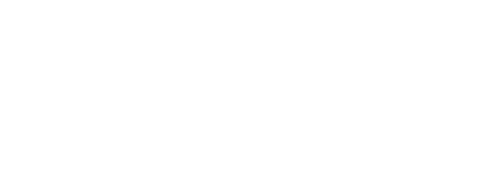 Ю. О. Горелова№ вариантаКомбинация значений признаковРезультат Услуги, за которым обращается заявитель «Предоставление ежемесячной денежной выплаты семьям, проживающим в Камчатском крае, при рождении третьего ребенка или последующих детей до достижения ребенком возраста трех лет»Результат Услуги, за которым обращается заявитель «Предоставление ежемесячной денежной выплаты семьям, проживающим в Камчатском крае, при рождении третьего ребенка или последующих детей до достижения ребенком возраста трех лет»Один из родителей ребенка (детей), являющийся гражданином Российской Федерации, проживающий в Камчатском крае, при рождении у него после 31 декабря 2012 года, но не позднее 31 декабря 2022 года третьего ребенка или последующих детей до достижения ребенком возраста трех лет, имеющего гражданство Российской Федерации, при условии, что среднедушевой доход его семьи не превышает двукратную величину прожиточного минимума трудоспособного населения, установленную в Камчатском крае, обращаюсь через представителя, состою в браке, актовая запись о регистрации брака составлена на территории Российской Федерации, имеющий (ая/ее/ие) иные признаки, перечень которых приведен в приложении № 2 к настоящему Административному регламентуОдин из родителей ребенка (детей), являющийся гражданином Российской Федерации, проживающий в Камчатском крае, при рождении у него после 31 декабря 2012 года, но не позднее 31 декабря 2022 года третьего ребенка или последующих детей до достижения ребенком возраста трех лет, имеющего гражданство Российской Федерации, при условии, что среднедушевой доход его семьи не превышает двукратную величину прожиточного минимума трудоспособного населения, установленную в Камчатском крае, обращаюсь через представителя, состою в браке, актовая запись о регистрации брака составлена на территории иностранного государства, имеющий (ая/ее/ие) иные признаки, перечень которых приведен в приложении № 2 к настоящему Административному регламентуОдин из родителей ребенка (детей), являющийся гражданином Российской Федерации, проживающий в Камчатском крае, при рождении у него после 31 декабря 2012 года, но не позднее 31 декабря 2022 года третьего ребенка или последующих детей до достижения ребенком возраста трех лет, имеющего гражданство Российской Федерации, при условии, что среднедушевой доход его семьи не превышает двукратную величину прожиточного минимума трудоспособного населения, установленную в Камчатском крае, обращаюсь через представителя, в браке никогда не состоял(а), имеющий (ая/ее/ие) иные признаки, перечень которых приведен в приложении № 2 к настоящему Административному регламентуОдин из родителей ребенка (детей), являющийся гражданином Российской Федерации, проживающий в Камчатском крае, при рождении у него после 31 декабря 2012 года, но не позднее 31 декабря 2022 года третьего ребенка или последующих детей до достижения ребенком возраста трех лет, имеющего гражданство Российской Федерации, при условии, что среднедушевой доход его семьи не превышает двукратную величину прожиточного минимума трудоспособного населения, установленную в Камчатском крае, обращаюсь через представителя, разведен(а), актовая запись о расторжении брака зарегистрирована на территории Российской Федерации, имеющий (ая/ее/ие) иные признаки, перечень которых приведен в приложении № 2 к настоящему Административному регламентуОдин из родителей ребенка (детей), являющийся гражданином Российской Федерации, проживающий в Камчатском крае, при рождении у него после 31 декабря 2012 года, но не позднее 31 декабря 2022 года третьего ребенка или последующих детей до достижения ребенком возраста трех лет, имеющего гражданство Российской Федерации, при условии, что среднедушевой доход его семьи не превышает двукратную величину прожиточного минимума трудоспособного населения, установленную в Камчатском крае, обращаюсь через представителя, разведен(а), актовая запись о расторжении брака зарегистрирована на территории иностранного государства, имеющий (ая/ее/ие) иные признаки, перечень которых приведен в приложении № 2 к настоящему Административному регламентуОдин из родителей ребенка (детей), являющийся гражданином Российской Федерации, проживающий в Камчатском крае, при рождении у него после 31 декабря 2012 года, но не позднее 31 декабря 2022 года третьего ребенка или последующих детей до достижения ребенком возраста трех лет, имеющего гражданство Российской Федерации, при условии, что среднедушевой доход его семьи не превышает двукратную величину прожиточного минимума трудоспособного населения, установленную в Камчатском крае, обращаюсь через представителя, вдовец (вдова), актовая запись о смерти зарегистрирована на территории Российской Федерации, имеющий (ая/ее/ие) иные признаки, перечень которых приведен в приложении № 2 к настоящему Административному регламентуОдин из родителей ребенка (детей), являющийся гражданином Российской Федерации, проживающий в Камчатском крае, при рождении у него после 31 декабря 2012 года, но не позднее 31 декабря 2022 года третьего ребенка или последующих детей до достижения ребенком возраста трех лет, имеющего гражданство Российской Федерации, при условии, что среднедушевой доход его семьи не превышает двукратную величину прожиточного минимума трудоспособного населения, установленную в Камчатском крае, обращаюсь через представителя, вдовец (вдова), актовая запись о смерти зарегистрирована на территории иностранного государства, имеющий (ая/ее/ие) иные признаки, перечень которых приведен в приложении № 2 к настоящему Административному регламентуОдин из родителей ребенка (детей), являющийся гражданином Российской Федерации, проживающий в Камчатском крае, при рождении у него после 31 декабря 2012 года, но не позднее 31 декабря 2022 года третьего ребенка или последующих детей до достижения ребенком возраста трех лет, имеющего гражданство Российской Федерации, при условии, что среднедушевой доход его семьи не превышает двукратную величину прожиточного минимума трудоспособного населения, установленную в Камчатском крае, обращаюсь лично, состою в браке, актовая запись о регистрации брака составлена на территории Российской Федерации, имеющий (ая/ее/ие) иные признаки, перечень которых приведен в приложении № 2 к настоящему Административному регламентуОдин из родителей ребенка (детей), являющийся гражданином Российской Федерации, проживающий в Камчатском крае, при рождении у него после 31 декабря 2012 года, но не позднее 31 декабря 2022 года третьего ребенка или последующих детей до достижения ребенком возраста трех лет, имеющего гражданство Российской Федерации, при условии, что среднедушевой доход его семьи не превышает двукратную величину прожиточного минимума трудоспособного населения, установленную в Камчатском крае, обращаюсь лично, состою в браке, актовая запись о регистрации брака составлена на территории иностранного государства, имеющий (ая/ее/ие) иные признаки, перечень которых приведен в приложении № 2 к настоящему Административному регламентуОдин из родителей ребенка (детей), являющийся гражданином Российской Федерации, проживающий в Камчатском крае, при рождении у него после 31 декабря 2012 года, но не позднее 31 декабря 2022 года третьего ребенка или последующих детей до достижения ребенком возраста трех лет, имеющего гражданство Российской Федерации, при условии, что среднедушевой доход его семьи не превышает двукратную величину прожиточного минимума трудоспособного населения, установленную в Камчатском крае, обращаюсь лично, в браке никогда не состоял(а), имеющий (ая/ее/ие) иные признаки, перечень которых приведен в приложении № 2 к настоящему Административному регламентуОдин из родителей ребенка (детей), являющийся гражданином Российской Федерации, проживающий в Камчатском крае, при рождении у него после 31 декабря 2012 года, но не позднее 31 декабря 2022 года третьего ребенка или последующих детей до достижения ребенком возраста трех лет, имеющего гражданство Российской Федерации, при условии, что среднедушевой доход его семьи не превышает двукратную величину прожиточного минимума трудоспособного населения, установленную в Камчатском крае, обращаюсь лично, разведен(а), актовая запись о расторжении брака зарегистрирована на территории Российской Федерации, имеющий (ая/ее/ие) иные признаки, перечень которых приведен в приложении № 2 к настоящему Административному регламентуОдин из родителей ребенка (детей), являющийся гражданином Российской Федерации, проживающий в Камчатском крае, при рождении у него после 31 декабря 2012 года, но не позднее 31 декабря 2022 года третьего ребенка или последующих детей до достижения ребенком возраста трех лет, имеющего гражданство Российской Федерации, при условии, что среднедушевой доход его семьи не превышает двукратную величину прожиточного минимума трудоспособного населения, установленную в Камчатском крае, обращаюсь лично, разведен(а), актовая запись о расторжении брака зарегистрирована на территории иностранного государства, имеющий (ая/ее/ие) иные признаки, перечень которых приведен в приложении № 2 к настоящему Административному регламентуОдин из родителей ребенка (детей), являющийся гражданином Российской Федерации, проживающий в Камчатском крае, при рождении у него после 31 декабря 2012 года, но не позднее 31 декабря 2022 года третьего ребенка или последующих детей до достижения ребенком возраста трех лет, имеющего гражданство Российской Федерации, при условии, что среднедушевой доход его семьи не превышает двукратную величину прожиточного минимума трудоспособного населения, установленную в Камчатском крае, обращаюсь лично, вдовец (вдова), актовая запись о смерти зарегистрирована на территории Российской Федерации, имеющий (ая/ее/ие) иные признаки, перечень которых приведен в приложении № 2 к настоящему Административному регламентуОдин из родителей ребенка (детей), являющийся гражданином Российской Федерации, проживающий в Камчатском крае, при рождении у него после 31 декабря 2012 года, но не позднее 31 декабря 2022 года третьего ребенка или последующих детей до достижения ребенком возраста трех лет, имеющего гражданство Российской Федерации, при условии, что среднедушевой доход его семьи не превышает двукратную величину прожиточного минимума трудоспособного населения, установленную в Камчатском крае, обращаюсь лично, вдовец (вдова), актовая запись о смерти зарегистрирована на территории иностранного государства, имеющий (ая/ее/ие) иные признаки, перечень которых приведен в приложении № 2 к настоящему Административному регламентуРезультат Услуги, за которым обращается заявитель «Исправление допущенных опечаток и (или) ошибок в выданном результате предоставления Услуги»Результат Услуги, за которым обращается заявитель «Исправление допущенных опечаток и (или) ошибок в выданном результате предоставления Услуги»Один из родителей ребенка (детей), являющийся гражданином Российской Федерации, проживающий в Камчатском крае, при рождении у него после 31 декабря 2012 года, но не позднее 31 декабря 2022 года третьего ребенка или последующих детей до достижения ребенком возраста трех лет, имеющего гражданство Российской Федерации, при условии, что среднедушевой доход его семьи не превышает двукратную величину прожиточного минимума трудоспособного населения, установленную в Камчатском крае, обращаюсь личноОдин из родителей ребенка (детей), являющийся гражданином Российской Федерации, проживающий в Камчатском крае, при рождении у него после 31 декабря 2012 года, но не позднее 31 декабря 2022 года третьего ребенка или последующих детей до достижения ребенком возраста трех лет, имеющего гражданство Российской Федерации, при условии, что среднедушевой доход его семьи не превышает двукратную величину прожиточного минимума трудоспособного населения, установленную в Камчатском крае, обращаюсь через представителя№ п/пПризнак заявителяЗначения признака заявителяРезультат Услуги «Предоставление ежемесячной денежной выплаты семьям, проживающим в Камчатском крае, при рождении третьего ребенка или последующих детей до достижения ребенком возраста трех лет»Результат Услуги «Предоставление ежемесячной денежной выплаты семьям, проживающим в Камчатском крае, при рождении третьего ребенка или последующих детей до достижения ребенком возраста трех лет»Результат Услуги «Предоставление ежемесячной денежной выплаты семьям, проживающим в Камчатском крае, при рождении третьего ребенка или последующих детей до достижения ребенком возраста трех лет»Категория заявителя1. Один из родителей ребенка (детей), являющийся гражданином Российской Федерации, проживающий в Камчатском крае, при рождении у него после 31 декабря 2012 года, но не позднее 31 декабря 2022 года третьего ребенка или последующих детей до достижения ребенком возраста трех лет, имеющего гражданство Российской Федерации, при условии, что среднедушевой доход его семьи не превышает двукратную величину прожиточного минимума трудоспособного населения, установленную в Камчатском краеВы обращаетесь лично или через представителя?1. Обращаюсь через представителя.2. Обращаюсь личноСведения о детях заявителя1. Актовая запись о рождении ребенка (детей) составлена на территории в Российской Федерации.2. Актовая запись о рождении ребенка (детей) составлена на территории иностранного государстваСемейное положение1. Состою в браке.2. В браке никогда не состоял(а).3. Разведен(а).4. Вдовец (вдова)Где зарегистрирован брак1. Актовая запись о регистрации брака составлена на территории Российской Федерации.2. Актовая запись о регистрации брака составлена на территории иностранного государстваСведения о доходах заявителя и членов его семьи за три месяца предшествующих месяцу обращения1. Заявитель и (или) член его семьи работает.2. Заявитель и (или) член его семьи не работает.3. Заявитель и (или) член его семьи зарегистрирован в качестве безработного.4. Заявитель и (или) член его семьи является, либо являлся сотрудником силовых или военных структур.5. Заявитель и (или) член его семьи является получателем ежемесячного пожизненного содержания судей.6. Заявитель и (или) член его семьи является индивидуальным предпринимателем.7. Заявитель и (или) член его семьи получает доход от сдачи в аренду имущества.8. Заявитель и (или) член его семьи получает стипендию.9. Заявитель и (или) член его семьи получает алименты.10. Заявитель и (или) член его семьи является получателем дохода в рамках применения специального налогового режима «Налог на профессиональный доход»Дополнительные сведения о заявителе и членах его семьи1. Заявитель или член его семьи находятся (лись) на полном государственном обеспечении.2. Заявитель или член его семьи находятся (лись) в местах лишения свободы.3. Заявитель или член его семьи проходит(ил) военную службу по призыву.4. Заявитель или член его семьи обучается(лся) в военных организациях.5. Заявитель или член его семьи находятся (лись) на принудительном леченииГде зарегистрировано расторжение брака1. Актовая запись о расторжении брака зарегистрирована на территории Российской Федерации.2. Актовая запись о расторжении брака зарегистрирована на территории иностранного государстваГде зарегистрирована актовая запись о смерти1. Актовая запись о смерти зарегистрирована на территории Российской Федерации.2. Актовая запись о смерти зарегистрирована на территории иностранного государстваРезультат Услуги «Исправление допущенных опечаток и (или) ошибок в выданном результате предоставления Услуги»Результат Услуги «Исправление допущенных опечаток и (или) ошибок в выданном результате предоставления Услуги»Результат Услуги «Исправление допущенных опечаток и (или) ошибок в выданном результате предоставления Услуги»Категория заявителя1. Один из родителей ребенка (детей), являющийся гражданином Российской Федерации, проживающий в Камчатском крае, при рождении у него после 31 декабря 2012 года, но не позднее 31 декабря 2022 года третьего ребенка или последующих детей до достижения ребенком возраста трех лет, имеющего гражданство Российской Федерации, при условии, что среднедушевой доход его семьи не превышает двукратную величину прожиточного минимума трудоспособного населения, установленную в Камчатском краеВы обращаетесь лично или через представителя?1. Обращаюсь лично.2. Обращаюсь через представителяРезультат «Предоставление ежемесячной денежной выплаты семьям, проживающим в Камчатском крае, при рождении третьего ребенка или последующих детей до достижения ребенком возраста трех лет»Результат «Предоставление ежемесячной денежной выплаты семьям, проживающим в Камчатском крае, при рождении третьего ребенка или последующих детей до достижения ребенком возраста трех лет»Сведения о детях заявителяСведения о детях заявителяактовая запись о рождении ребенка (детей) составлена на территории в Российской ФедерацииДокумент(ы), представляемые в рамках приема заявления и документов: документы не предусмотрены. Документы, представляемые в рамках процедуры оценки: документы не предусмотрены. Сведения, представляемые в рамках заявления: сведения не предусмотрены.Межведомственные запросы:Предоставление из ЕГР ЗАГС по запросу сведений о рождении;Предоставление из ЕГР ЗАГС по запросу сведений об установлении отцовства.Основание(я) отказа в предоставлении Услуги:обращение за предоставлением ежемесячной денежной выплаты превышает 6 месяцев со дня достижения ребенком, в связи с рождением которого возникло право на получение ежемесячной денежной выплаты, возраста трех лет;представление сведений и (или) документов, которые противоречат сведениям, полученным в ходе межведомственного взаимодействия;несоответствие заявителя установленному кругу лиц, имеющих право на получение услуги.Основание(я) отказа в приеме заявления и документов: основания не предусмотрены.Основание(я) приостановления Услуги: основания не предусмотрены.Основание(я) возобновления Услуги: основания не предусмотрены.Критерий(и) принятия решения о предоставлении Услуги:обращение за предоставлением ежемесячной денежной выплаты не превышает 6 месяцев со дня достижения ребенком, в связи с рождением которого возникло право на получение ежемесячной денежной выплаты, возраста трех лет;наличие сведений о рождении;ребенок, в связи с рождением которого возникло право на получение единовременной денежной выплаты, является гражданином Российской Федерации;ребенок рожден до 31 декабря 2022 года;сведения о заявителе и членах его семьи подтверждены данными, полученными в рамках межведомственного взаимодействияактовая запись о рождении ребенка (детей) составлена на территории иностранного государстваДокумент(ы), представляемые в рамках приема заявления и документов:документы иностранного государства, подтверждающие государственную регистрацию актов гражданского состояния:документ (свидетельство) о рождении, выданный компетентным органом иностранного государства. Документы, представляемые в рамках процедуры оценки: документы не предусмотрены. Сведения, представляемые в рамках заявления: сведения не предусмотрены.Межведомственные запросы: межведомственные запросы не предусмотрены.Основание(я) отказа в предоставлении Услуги:обращение за предоставлением ежемесячной денежной выплаты превышает 6 месяцев со дня достижения ребенком, в связи с рождением которого возникло право на получение ежемесячной денежной выплаты, возраста трех лет;представление сведений и (или) документов, которые противоречат сведениям, полученным в ходе межведомственного взаимодействия;несоответствие заявителя установленному кругу лиц, имеющих право на получение услуги.Основание(я) отказа в приеме заявления и документов:представленные документы содержат подчистки и исправления текста, не заверенные в порядке, установленном законодательством Российской Федерации;представленные документы содержат повреждения, наличие которых не позволяет в полном объеме использовать информацию и сведения, содержащиеся в документах, для предоставления Услуги;представленные документы не соответствуют по форме или содержанию требованиям законодательства Российской Федерации.Основание(я) приостановления Услуги: основания не предусмотрены.Основание(я) возобновления Услуги: основания не предусмотрены.Критерий(и) принятия решения о предоставлении Услуги:обращение за предоставлением ежемесячной денежной выплаты не превышает 6 месяцев со дня достижения ребенком, в связи с рождением которого возникло право на получение ежемесячной денежной выплаты, возраста трех лет;свидетельство о рождении, выданное компетентным органом иностранного государства, и его нотариально заверенный перевод на русский язык подтверждает рождение ребенка на территории иностранного государства;ребенок, в связи с рождением которого возникло право на получение ежемесячной денежной выплаты, является гражданином Российской Федерации;ребенок рожден до 31 декабря 2022 годаРезультат «Предоставление ежемесячной денежной выплаты семьям, проживающим в Камчатском крае, при рождении третьего ребенка или последующих детей до достижения ребенком возраста трех лет»Результат «Предоставление ежемесячной денежной выплаты семьям, проживающим в Камчатском крае, при рождении третьего ребенка или последующих детей до достижения ребенком возраста трех лет»Сведения о доходах заявителя и членов его семьи за три месяца предшествующих месяцу обращенияСведения о доходах заявителя и членов его семьи за три месяца предшествующих месяцу обращениязаявитель и (или) член его семьи работаетДокумент(ы), представляемые в рамках приема заявления и документов:документы (сведения) подтверждающие, что размер среднедушевого дохода семьи за три последних календарных месяца, предшествующих месяцу подачи заявления, не превышает двукратную величину прожиточного минимума трудоспособного населения:справка о доходах;справка о сумме полученной компенсации, выплачиваемой государственным органом или общественным объединением за время исполнения государственных или общественных обязанностей. Документы, представляемые в рамках процедуры оценки: документы не предусмотрены. Сведения, представляемые в рамках заявления: сведения не предусмотрены.Межведомственные запросы: межведомственные запросы не предусмотрены.Основание(я) отказа в предоставлении Услуги:несоответствие заявителя установленному кругу лиц, имеющих право на получение услуги.Основание(я) отказа в приеме заявления и документов: основания не предусмотрены.Основание(я) приостановления Услуги: основания не предусмотрены.Основание(я) возобновления Услуги: основания не предусмотрены.Критерий(и) принятия решения о предоставлении Услуги:непревышение размера среднедушевого дохода семьи над 2-кратной величиной прожиточного минимума трудоспособного населениязаявитель и (или) член его семьи не работаетДокумент(ы), представляемые в рамках приема заявления и документов: документы не предусмотрены. Документы, представляемые в рамках процедуры оценки: документы не предусмотрены. Сведения, представляемые в рамках заявления: сведения не предусмотрены.Межведомственные запросы:Предоставление сведений о трудовой деятельности;Об ИНН физических лиц на основании полных паспортных данных по единичному запросу органов исполнительной власти;Выписки из ЕГРИП по запросам органов государственной власти.Основание(я) отказа в предоставлении Услуги:представление сведений и (или) документов, которые противоречат сведениям, полученным в ходе межведомственного взаимодействия.Основание(я) отказа в приеме заявления и документов: основания не предусмотрены.Основание(я) приостановления Услуги: основания не предусмотрены.Основание(я) возобновления Услуги: основания не предусмотрены.Критерий(и) принятия решения о предоставлении Услуги:факт отсутствия трудовой деятельности подтвержден;заявитель зарегистрирован в качестве индивидуального предпринимателязаявитель и (или) член его семьи зарегистрирован в качестве безработногоДокумент(ы), представляемые в рамках приема заявления и документов: документы не предусмотрены. Документы, представляемые в рамках процедуры оценки: документы не предусмотрены. Сведения, представляемые в рамках заявления: сведения не предусмотрены.Межведомственные запросы:Предоставление сведений о гражданах, состоящих на учете в органах службы занятости населения.Основание(я) отказа в предоставлении Услуги:представление сведений и (или) документов, которые противоречат сведениям, полученным в ходе межведомственного взаимодействия.Основание(я) отказа в приеме заявления и документов: основания не предусмотрены.Основание(я) приостановления Услуги: основания не предусмотрены.Основание(я) возобновления Услуги: основания не предусмотрены.Критерий(и) принятия решения о предоставлении Услуги:сведения о заявителе и членах его семьи подтверждены данными, полученными в рамках межведомственного взаимодействиязаявитель и (или) член его семьи является, либо являлся сотрудником силовых или военных структурДокумент(ы), представляемые в рамках приема заявления и документов:документы (сведения) подтверждающие, что размер среднедушевого дохода семьи за три последних календарных месяца, предшествующих месяцу подачи заявления, не превышает двукратную величину прожиточного минимума трудоспособного населения:справка о размере пенсии, получаемой лицами, проходящими (проходившими) военную службу, службу в учреждениях и органах уголовно-исполнительной системы Российской Федерации, органах ФСБ, органах государственной охраны, органах внутренних дел Российской Федерации, таможенных органах Российской Федерации, войсках национальной гвардии Российской Федерации, органах принудительного исполнения Российской Федерации, Главном управлении специальных программ Президента Российской Федерации;справка о размерах дохода сотрудников учреждений и органов, в которых законодательством Российской Федерации предусмотрено прохождение федеральной государственной службы, связанной с правоохранительной деятельностью. Документы, представляемые в рамках процедуры оценки: документы не предусмотрены. Сведения, представляемые в рамках заявления: сведения не предусмотрены.Межведомственные запросы: межведомственные запросы не предусмотрены.Основание(я) отказа в предоставлении Услуги:несоответствие заявителя установленному кругу лиц, имеющих право на получение услуги.Основание(я) отказа в приеме заявления и документов: основания не предусмотрены.Основание(я) приостановления Услуги: основания не предусмотрены.Основание(я) возобновления Услуги: основания не предусмотрены.Критерий(и) принятия решения о предоставлении Услуги:непревышение размера среднедушевого дохода семьи над 2-кратной величиной прожиточного минимума трудоспособного населениязаявитель и (или) член его семьи является получателем ежемесячного пожизненного содержания судейДокумент(ы), представляемые в рамках приема заявления и документов:документы (сведения) подтверждающие, что размер среднедушевого дохода семьи за три последних календарных месяца, предшествующих месяцу подачи заявления, не превышает двукратную величину прожиточного минимума трудоспособного населения:справка о размере ежемесячного пожизненного содержания судей, вышедших в отставку. Документы, представляемые в рамках процедуры оценки: документы не предусмотрены. Сведения, представляемые в рамках заявления: сведения не предусмотрены.Межведомственные запросы: межведомственные запросы не предусмотрены.Основание(я) отказа в предоставлении Услуги:несоответствие заявителя установленному кругу лиц, имеющих право на получение услуги.Основание(я) отказа в приеме заявления и документов: основания не предусмотрены.Основание(я) приостановления Услуги: основания не предусмотрены.Основание(я) возобновления Услуги: основания не предусмотрены.Критерий(и) принятия решения о предоставлении Услуги:непревышение размера среднедушевого дохода семьи над 2-кратной величиной прожиточного минимума трудоспособного населениязаявитель и (или) член его семьи является индивидуальным предпринимателемДокумент(ы), представляемые в рамках приема заявления и документов:документы (сведения) подтверждающие, что размер среднедушевого дохода семьи за три последних календарных месяца, предшествующих месяцу подачи заявления, не превышает двукратную величину прожиточного минимума трудоспособного населения:справка о доходах от осуществления предпринимательской деятельности. Документы, представляемые в рамках процедуры оценки: документы не предусмотрены. Сведения, представляемые в рамках заявления: сведения не предусмотрены.Межведомственные запросы: межведомственные запросы не предусмотрены.Основание(я) отказа в предоставлении Услуги:несоответствие заявителя установленному кругу лиц, имеющих право на получение услуги.Основание(я) отказа в приеме заявления и документов: основания не предусмотрены.Основание(я) приостановления Услуги: основания не предусмотрены.Основание(я) возобновления Услуги: основания не предусмотрены.Критерий(и) принятия решения о предоставлении Услуги:непревышение размера среднедушевого дохода семьи над 2-кратной величиной прожиточного минимума трудоспособного населениязаявитель и (или) член его семьи получает доход от сдачи в аренду имуществаДокумент(ы), представляемые в рамках приема заявления и документов:документы (сведения) подтверждающие, что размер среднедушевого дохода семьи за три последних календарных месяца, предшествующих месяцу подачи заявления, не превышает двукратную величину прожиточного минимума трудоспособного населения:справка о доходах от сдачи в аренду (наем, поднаем) имущества. Документы, представляемые в рамках процедуры оценки: документы не предусмотрены. Сведения, представляемые в рамках заявления: сведения не предусмотрены.Межведомственные запросы: межведомственные запросы не предусмотрены.Основание(я) отказа в предоставлении Услуги:несоответствие заявителя установленному кругу лиц, имеющих право на получение услуги.Основание(я) отказа в приеме заявления и документов: основания не предусмотрены.Основание(я) приостановления Услуги: основания не предусмотрены.Основание(я) возобновления Услуги: основания не предусмотрены.Критерий(и) принятия решения о предоставлении Услуги:непревышение размера среднедушевого дохода семьи над 2-кратной величиной прожиточного минимума трудоспособного населениязаявитель и (или) член его семьи получает стипендиюДокумент(ы), представляемые в рамках приема заявления и документов:документы (сведения) подтверждающие, что размер среднедушевого дохода семьи за три последних календарных месяца, предшествующих месяцу подачи заявления, не превышает двукратную величину прожиточного минимума трудоспособного населения:справка о размере стипендии. Документы, представляемые в рамках процедуры оценки: документы не предусмотрены. Сведения, представляемые в рамках заявления: сведения не предусмотрены.Межведомственные запросы: межведомственные запросы не предусмотрены.Основание(я) отказа в предоставлении Услуги:несоответствие заявителя установленному кругу лиц, имеющих право на получение услуги.Основание(я) отказа в приеме заявления и документов: основания не предусмотрены.Основание(я) приостановления Услуги: основания не предусмотрены.Основание(я) возобновления Услуги: основания не предусмотрены.Критерий(и) принятия решения о предоставлении Услуги:непревышение размера среднедушевого дохода семьи над 2-кратной величиной прожиточного минимума трудоспособного населениязаявитель и (или) член его семьи получает алиментыДокумент(ы), представляемые в рамках приема заявления и документов:документы (сведения) подтверждающие, что размер среднедушевого дохода семьи за три последних календарных месяца, предшествующих месяцу подачи заявления, не превышает двукратную величину прожиточного минимума трудоспособного населения:справка о размере полученных алиментов. Документы, представляемые в рамках процедуры оценки: документы не предусмотрены. Сведения, представляемые в рамках заявления: сведения не предусмотрены.Межведомственные запросы: межведомственные запросы не предусмотрены.Основание(я) отказа в предоставлении Услуги:несоответствие заявителя установленному кругу лиц, имеющих право на получение услуги.Основание(я) отказа в приеме заявления и документов: основания не предусмотрены.Основание(я) приостановления Услуги: основания не предусмотрены.Основание(я) возобновления Услуги: основания не предусмотрены.Критерий(и) принятия решения о предоставлении Услуги:непревышение размера среднедушевого дохода семьи над 2-кратной величиной прожиточного минимума трудоспособного населениязаявитель и (или) член его семьи является получателем дохода в рамках применения специального налогового режима «Налог на профессиональный доход»Документ(ы), представляемые в рамках приема заявления и документов:документы (сведения) подтверждающие, что размер среднедушевого дохода семьи за три последних календарных месяца, предшествующих месяцу подачи заявления, не превышает двукратную величину прожиточного минимума трудоспособного населения:справка о доходах, полученных в рамках применения специального налогового режима «Налог на профессиональный доход». Документы, представляемые в рамках процедуры оценки: документы не предусмотрены. Сведения, представляемые в рамках заявления: сведения не предусмотрены.Межведомственные запросы: межведомственные запросы не предусмотрены.Основание(я) отказа в предоставлении Услуги:несоответствие заявителя установленному кругу лиц, имеющих право на получение услуги.Основание(я) отказа в приеме заявления и документов: основания не предусмотрены.Основание(я) приостановления Услуги: основания не предусмотрены.Основание(я) возобновления Услуги: основания не предусмотрены.Критерий(и) принятия решения о предоставлении Услуги:непревышение размера среднедушевого дохода семьи над 2-кратной величиной прожиточного минимума трудоспособного населенияРезультат «Предоставление ежемесячной денежной выплаты семьям, проживающим в Камчатском крае, при рождении третьего ребенка или последующих детей до достижения ребенком возраста трех лет»Результат «Предоставление ежемесячной денежной выплаты семьям, проживающим в Камчатском крае, при рождении третьего ребенка или последующих детей до достижения ребенком возраста трех лет»Дополнительные сведения о заявителе и членах его семьиДополнительные сведения о заявителе и членах его семьизаявитель или член его семьи находятся (лись) на полном государственном обеспеченииДокумент(ы), представляемые в рамках приема заявления и документов:документы, подтверждающие наличие оснований для исключения члена семьи из состава семьи для расчета среднедушевого дохода семьи:справка о нахождении гражданина на полном государственном обеспечении. Документы, представляемые в рамках процедуры оценки: документы не предусмотрены. Сведения, представляемые в рамках заявления: сведения не предусмотрены.Межведомственные запросы: межведомственные запросы не предусмотрены.Основание(я) отказа в предоставлении Услуги: основания не предусмотрены.Основание(я) отказа в приеме заявления и документов:представление неполного комплекта документов, необходимых для предоставления Услуги.Основание(я) приостановления Услуги: основания не предусмотрены.Основание(я) возобновления Услуги: основания не предусмотрены.Критерий(и) принятия решения о предоставлении Услуги: критерии не предусмотренызаявитель или член его семьи находятся (лись) в местах лишения свободыДокумент(ы), представляемые в рамках приема заявления и документов:документы, подтверждающие наличие оснований для исключения члена семьи из состава семьи для расчета среднедушевого дохода семьи:справка о времени нахождения в местах лишения свободы;решение суда о применении в отношении членов семьи заявителя меры пресечения в виде заключения под стражу. Документы, представляемые в рамках процедуры оценки: документы не предусмотрены. Сведения, представляемые в рамках заявления: сведения не предусмотрены.Межведомственные запросы:Сведения об освобождении гражданина из мест лишения свободы.Основание(я) отказа в предоставлении Услуги:представление сведений и (или) документов, которые противоречат сведениям, полученным в ходе межведомственного взаимодействия.Основание(я) отказа в приеме заявления и документов:представление неполного комплекта документов, необходимых для предоставления Услуги.Основание(я) приостановления Услуги: основания не предусмотрены.Основание(я) возобновления Услуги: основания не предусмотрены.Критерий(и) принятия решения о предоставлении Услуги:сведения о заявителе и членах его семьи подтверждены данными, полученными в рамках межведомственного взаимодействиязаявитель или член его семьи проходит(ил) военную службу по призывуДокумент(ы), представляемые в рамках приема заявления и документов:документы, подтверждающие наличие оснований для исключения члена семьи из состава семьи для расчета среднедушевого дохода семьи:справка о прохождении военной службы по призыву. Документы, представляемые в рамках процедуры оценки: документы не предусмотрены. Сведения, представляемые в рамках заявления: сведения не предусмотрены.Межведомственные запросы: межведомственные запросы не предусмотрены.Основание(я) отказа в предоставлении Услуги: основания не предусмотрены.Основание(я) отказа в приеме заявления и документов:представление неполного комплекта документов, необходимых для предоставления Услуги.Основание(я) приостановления Услуги: основания не предусмотрены.Основание(я) возобновления Услуги: основания не предусмотрены.Критерий(и) принятия решения о предоставлении Услуги: критерии не предусмотренызаявитель или член его семьи обучается(лся) в военных организацияхДокумент(ы), представляемые в рамках приема заявления и документов:документы, подтверждающие наличие оснований для исключения члена семьи из состава семьи для расчета среднедушевого дохода семьи:справка об обучении в военной образовательной организации. Документы, представляемые в рамках процедуры оценки: документы не предусмотрены. Сведения, представляемые в рамках заявления: сведения не предусмотрены.Межведомственные запросы: межведомственные запросы не предусмотрены.Основание(я) отказа в предоставлении Услуги: основания не предусмотрены.Основание(я) отказа в приеме заявления и документов:представление неполного комплекта документов, необходимых для предоставления Услуги.Основание(я) приостановления Услуги: основания не предусмотрены.Основание(я) возобновления Услуги: основания не предусмотрены.Критерий(и) принятия решения о предоставлении Услуги: критерии не предусмотренызаявитель или член его семьи находятся (лись) на принудительном леченииДокумент(ы), представляемые в рамках приема заявления и документов:документы, подтверждающие наличие оснований для исключения члена семьи из состава семьи для расчета среднедушевого дохода семьи:справка о времени нахождения на принудительном лечении. Документы, представляемые в рамках процедуры оценки: документы не предусмотрены. Сведения, представляемые в рамках заявления: сведения не предусмотрены.Межведомственные запросы: межведомственные запросы не предусмотрены.Основание(я) отказа в предоставлении Услуги: основания не предусмотрены.Основание(я) отказа в приеме заявления и документов:представление неполного комплекта документов, необходимых для предоставления Услуги.Основание(я) приостановления Услуги: основания не предусмотрены.Основание(я) возобновления Услуги: основания не предусмотрены.Критерий(и) принятия решения о предоставлении Услуги: критерии не предусмотрены№ п/пВарианты предоставления Услуги, в которых данный межведомственный запрос необходим12Предоставление ежемесячной денежной выплаты семьям, проживающим в Камчатском крае, при рождении третьего ребенка или последующих детей до достижения ребенком возраста трех лет, один из родителей ребенка (детей), являющийся гражданином Российской Федерации, проживающий в Камчатском крае, при рождении у него после 31 декабря 2012 года, но не позднее 31 декабря 2022 года третьего ребенка или последующих детей до достижения ребенком возраста трех лет, имеющего гражданство Российской Федерации, при условии, что среднедушевой доход его семьи не превышает двукратную величину прожиточного минимума трудоспособного населения, установленную в Камчатском крае, обращаюсь через представителя, состою в браке, актовая запись о регистрации брака составлена на территории Российской Федерации, имеющий (ая/ее/ие) иные признаки, перечень которых приведен в приложении № 2 к настоящему Административному регламентуПроверка действительности Паспорта Гражданина РФ по серии и номеру (Министерство внутренних дел Российской Федерации).Направляемые в запросе сведения:серия паспорта;номер паспорта;дата выдачи паспорта.Запрашиваемые в запросе сведения и цели использования запрашиваемых в запросе сведений:документ, удостоверяющий личность, действителен (принятие решения, межведомственное взаимодействие)Сведения из ЕГР ЗАГС о государственной регистрации смерти (Федеральная налоговая служба).Направляемые в запросе сведения:ФИО;дата рождения;СНИЛС.Запрашиваемые в запросе сведения и цели использования запрашиваемых в запросе сведений:ФИО (фамилия, имя, отчество) (принятие решения);дата рождения (дд/мм/гг) (принятие решения);дата смерти (принятие решения);номер актовой записи о смерти (принятие решения)Предоставление из ЕГР ЗАГС по запросу сведений о заключении брака (Федеральная налоговая служба).Направляемые в запросе сведения:фамилия;имя;отчество (при наличии);дата рождения.Запрашиваемые в запросе сведения и цели использования запрашиваемых в запросе сведений:сведения о лицах, заключивших брак (супруг) (принятие решения);сведения о лицах, заключивших брак (супруга) (принятие решения);сведения о государственной регистрации заключения брака (принятие решения);фамилия лица, в отношении которого сформирован запрос, после заключения брака (принятие решения)Предоставление страхового номера индивидуального лицевого счёта (СНИЛС) застрахованного лица с учётом дополнительных сведений о месте рождения, документе, удостоверяющем личность (Фонд пенсионного и социального страхования Российской Федерации).Направляемые в запросе сведения:фамилия;имя;отчество (обязательно при наличии у застрахованного лица);дата рождения;пол;документ удостоверяющий личность;наименование документа;серия документа;номер документа;дата выдачи.Запрашиваемые в запросе сведения и цели использования запрашиваемых в запросе сведений:СНИЛС (межведомственное взаимодействие)О соответствии фамильно-именной группы, даты рождения, пола и СНИЛС (Фонд пенсионного и социального страхования Российской Федерации).Направляемые в запросе сведения:фамилия;имя;отчество (при наличии);дата рождения;СНИЛС;пол.Запрашиваемые в запросе сведения и цели использования запрашиваемых в запросе сведений:резолюция о соответствии СНИЛС указанным в запросе данным (принятие решения)Информирование из ЕГИССО по СНИЛС (Социальный фонд России).Направляемые в запросе сведения:дата рождения;СНИЛС;фамилия;имя;отчество (при наличии);период.Запрашиваемые в запросе сведения и цели использования запрашиваемых в запросе сведений:фамилия (принятие решения);имя (принятие решения);отчество (принятие решения);дата рождения (принятие решения);СНИЛС (принятие решения);наименование назначенной меры социальной защиты (поддержки) (принятие решения);дата начала действия назначения (принятие решения);дата окончания действия назначения (принятие решения);размер назначения (принятие решения)Сведения о регистрации по месту жительства граждан РФ (МВД России).Направляемые в запросе сведения:фамилия, имя, отчество (при наличии);дата рождения;тип документа, удостоверяющего личность;серия документа, удостоверяющего личность;номер документа, удостоверяющего личность;дата выдачи документа, удостоверяющего личность.Запрашиваемые в запросе сведения и цели использования запрашиваемых в запросе сведений:фамилия, имя, отчество (при наличии) (принятие решения);место регистрации по месту жительства (принятие решения)Сведения о регистрации по месту пребывания граждан РФ (Министерство внутренних дел Российской Федерации).Направляемые в запросе сведения:ФИО;дата рождения;документ, удостоверяющий личность;серия, номер;дата выдачи документа.Запрашиваемые в запросе сведения и цели использования запрашиваемых в запросе сведений:место регистрации по месту пребывания (принятие решения);ФИО (при наличии) (принятие решения)Сведения о размере ежемесячных страховых выплат по обязательному социальному страхованию от несчастных случаев на производстве и профессиональных заболеваний (Фонд социального страхования Российской Федерации).Направляемые в запросе сведения:фамилия;имя;СНИЛС;дата начала периода;дата конца периода.Запрашиваемые в запросе сведения и цели использования запрашиваемых в запросе сведений:фамилия (принятие решения);имя (принятие решения);отчество (принятие решения);СНИЛС (принятие решения);дата начала периода выплат (принятие решения);дата конца периода выплат (принятие решения);сумма выплаты (принятие решения)Информирование из ЕГИССО о лицах, сведения о которых содержатся в реестре лиц, связанных с изменением родительских прав, реестре лиц с измененной дееспособностью и реестре законных представителей (Социальный фонд России).Направляемые в запросе сведения:фамилия, имя, отчество (при наличии);дата рождения;СНИЛС;фамилия, имя, отчество (при наличии) ребенка;СНИЛС ребенка;дата рождения ребенка;СНИЛС  лица, о котором запрашиваются сведения.Запрашиваемые в запросе сведения и цели использования запрашиваемых в запросе сведений:лицо, лишенное родительских прав (принятие решения);лицо, ограниченное в родительских правах (принятие решения);лицо, восстановленное в родительских правах (принятие решения);лицо, в отношении которого отменено ограничение родительских права (принятие решения);лицо, подвергнутое отобранию ребенка (принятие решения);лицо, которому по решению суда возвращен ребенок после отобрания (принятие решения);сведения о ребенке по состоянию на дату юридического события (действия) (принятие решения)Предоставление ежемесячной денежной выплаты семьям, проживающим в Камчатском крае, при рождении третьего ребенка или последующих детей до достижения ребенком возраста трех лет, один из родителей ребенка (детей), являющийся гражданином Российской Федерации, проживающий в Камчатском крае, при рождении у него после 31 декабря 2012 года, но не позднее 31 декабря 2022 года третьего ребенка или последующих детей до достижения ребенком возраста трех лет, имеющего гражданство Российской Федерации, при условии, что среднедушевой доход его семьи не превышает двукратную величину прожиточного минимума трудоспособного населения, установленную в Камчатском крае, обращаюсь через представителя, состою в браке, актовая запись о регистрации брака составлена на территории иностранного государства, имеющий (ая/ее/ие) иные признаки, перечень которых приведен в приложении № 2 к настоящему Административному регламентуПроверка действительности Паспорта Гражданина РФ по серии и номеру (Министерство внутренних дел Российской Федерации).Направляемые в запросе сведения:серия паспорта;номер паспорта;дата выдачи паспорта.Запрашиваемые в запросе сведения и цели использования запрашиваемых в запросе сведений:документ, удостоверяющий личность, действителен (принятие решения, межведомственное взаимодействие)Сведения из ЕГР ЗАГС о государственной регистрации смерти (Федеральная налоговая служба).Направляемые в запросе сведения:ФИО;дата рождения;СНИЛС.Запрашиваемые в запросе сведения и цели использования запрашиваемых в запросе сведений:ФИО (фамилия, имя, отчество) (принятие решения);дата рождения (дд/мм/гг) (принятие решения);дата смерти (принятие решения);номер актовой записи о смерти (принятие решения)Предоставление страхового номера индивидуального лицевого счёта (СНИЛС) застрахованного лица с учётом дополнительных сведений о месте рождения, документе, удостоверяющем личность (Фонд пенсионного и социального страхования Российской Федерации).Направляемые в запросе сведения:фамилия;имя;отчество (обязательно при наличии у застрахованного лица);дата рождения;пол;документ удостоверяющий личность;наименование документа;серия документа;номер документа;дата выдачи.Запрашиваемые в запросе сведения и цели использования запрашиваемых в запросе сведений:СНИЛС (межведомственное взаимодействие)О соответствии фамильно-именной группы, даты рождения, пола и СНИЛС (Фонд пенсионного и социального страхования Российской Федерации).Направляемые в запросе сведения:фамилия;имя;отчество (при наличии);дата рождения;СНИЛС;пол.Запрашиваемые в запросе сведения и цели использования запрашиваемых в запросе сведений:резолюция о соответствии СНИЛС указанным в запросе данным (принятие решения)Информирование из ЕГИССО по СНИЛС (Социальный фонд России).Направляемые в запросе сведения:дата рождения;СНИЛС;фамилия;имя;отчество (при наличии);период.Запрашиваемые в запросе сведения и цели использования запрашиваемых в запросе сведений:фамилия (принятие решения);имя (принятие решения);отчество (принятие решения);дата рождения (принятие решения);СНИЛС (принятие решения);наименование назначенной меры социальной защиты (поддержки) (принятие решения);дата начала действия назначения (принятие решения);дата окончания действия назначения (принятие решения);размер назначения (принятие решения)Сведения о регистрации по месту жительства граждан РФ (МВД России).Направляемые в запросе сведения:фамилия, имя, отчество (при наличии);дата рождения;тип документа, удостоверяющего личность;серия документа, удостоверяющего личность;номер документа, удостоверяющего личность;дата выдачи документа, удостоверяющего личность.Запрашиваемые в запросе сведения и цели использования запрашиваемых в запросе сведений:фамилия, имя, отчество (при наличии) (принятие решения);место регистрации по месту жительства (принятие решения)Сведения о регистрации по месту пребывания граждан РФ (Министерство внутренних дел Российской Федерации).Направляемые в запросе сведения:ФИО;дата рождения;документ, удостоверяющий личность;серия, номер;дата выдачи документа.Запрашиваемые в запросе сведения и цели использования запрашиваемых в запросе сведений:место регистрации по месту пребывания (принятие решения);ФИО (при наличии) (принятие решения)Сведения о размере ежемесячных страховых выплат по обязательному социальному страхованию от несчастных случаев на производстве и профессиональных заболеваний (Фонд социального страхования Российской Федерации).Направляемые в запросе сведения:фамилия;имя;СНИЛС;дата начала периода;дата конца периода.Запрашиваемые в запросе сведения и цели использования запрашиваемых в запросе сведений:фамилия (принятие решения);имя (принятие решения);отчество (принятие решения);СНИЛС (принятие решения);дата начала периода выплат (принятие решения);дата конца периода выплат (принятие решения);сумма выплаты (принятие решения)Информирование из ЕГИССО о лицах, сведения о которых содержатся в реестре лиц, связанных с изменением родительских прав, реестре лиц с измененной дееспособностью и реестре законных представителей (Социальный фонд России).Направляемые в запросе сведения:фамилия, имя, отчество (при наличии);дата рождения;СНИЛС;фамилия, имя, отчество (при наличии) ребенка;СНИЛС ребенка;дата рождения ребенка;СНИЛС  лица, о котором запрашиваются сведения.Запрашиваемые в запросе сведения и цели использования запрашиваемых в запросе сведений:лицо, лишенное родительских прав (принятие решения);лицо, ограниченное в родительских правах (принятие решения);лицо, восстановленное в родительских правах (принятие решения);лицо, в отношении которого отменено ограничение родительских права (принятие решения);лицо, подвергнутое отобранию ребенка (принятие решения);лицо, которому по решению суда возвращен ребенок после отобрания (принятие решения);сведения о ребенке по состоянию на дату юридического события (действия) (принятие решения)Предоставление ежемесячной денежной выплаты семьям, проживающим в Камчатском крае, при рождении третьего ребенка или последующих детей до достижения ребенком возраста трех лет, один из родителей ребенка (детей), являющийся гражданином Российской Федерации, проживающий в Камчатском крае, при рождении у него после 31 декабря 2012 года, но не позднее 31 декабря 2022 года третьего ребенка или последующих детей до достижения ребенком возраста трех лет, имеющего гражданство Российской Федерации, при условии, что среднедушевой доход его семьи не превышает двукратную величину прожиточного минимума трудоспособного населения, установленную в Камчатском крае, обращаюсь через представителя, в браке никогда не состоял(а), имеющий (ая/ее/ие) иные признаки, перечень которых приведен в приложении № 2 к настоящему Административному регламентуПроверка действительности Паспорта Гражданина РФ по серии и номеру (Министерство внутренних дел Российской Федерации).Направляемые в запросе сведения:серия паспорта;номер паспорта;дата выдачи паспорта.Запрашиваемые в запросе сведения и цели использования запрашиваемых в запросе сведений:документ, удостоверяющий личность, действителен (принятие решения, межведомственное взаимодействие)Предоставление из ЕГР ЗАГС по запросу сведений о заключении брака (Федеральная налоговая служба).Направляемые в запросе сведения:фамилия;имя;отчество (при наличии);дата рождения;СНИЛС;номер актовой записи о заключении брака;реквизиты записи АГС о заключении брака;реквизиты записи акта о заключении брака (номер записи, дата записи, наименование органа, которым произведена государственная регистрация акта гражданского состояния) при наличии;ИНН;фамилия, имя, отчество (при наличии).Запрашиваемые в запросе сведения и цели использования запрашиваемых в запросе сведений:фамилия (принятие решения);имя (принятие решения);отчество (при наличии) (принятие решения);дата рождения (принятие решения);сведения о лицах, заключивших брак (супруг) (принятие решения);сведения о лицах, заключивших брак (супруга) (принятие решения)Предоставление страхового номера индивидуального лицевого счёта (СНИЛС) застрахованного лица с учётом дополнительных сведений о месте рождения, документе, удостоверяющем личность (Фонд пенсионного и социального страхования Российской Федерации).Направляемые в запросе сведения:фамилия;имя;отчество (обязательно при наличии у застрахованного лица);дата рождения;пол;документ удостоверяющий личность;наименование документа;серия документа;номер документа;дата выдачи.Запрашиваемые в запросе сведения и цели использования запрашиваемых в запросе сведений:СНИЛС (межведомственное взаимодействие)Сведения из ЕГР ЗАГС о государственной регистрации смерти (Федеральная налоговая служба).Направляемые в запросе сведения:ФИО;дата рождения;СНИЛС.Запрашиваемые в запросе сведения и цели использования запрашиваемых в запросе сведений:ФИО (фамилия, имя, отчество) (принятие решения);дата рождения (дд/мм/гг) (принятие решения);дата смерти (принятие решения);номер актовой записи о смерти (принятие решения)О соответствии фамильно-именной группы, даты рождения, пола и СНИЛС (Фонд пенсионного и социального страхования Российской Федерации).Направляемые в запросе сведения:фамилия;имя;отчество (при наличии);дата рождения;СНИЛС;пол.Запрашиваемые в запросе сведения и цели использования запрашиваемых в запросе сведений:резолюция о соответствии СНИЛС указанным в запросе данным (принятие решения)Информирование из ЕГИССО по СНИЛС (Социальный фонд России).Направляемые в запросе сведения:дата рождения;СНИЛС;фамилия;имя;отчество (при наличии);период.Запрашиваемые в запросе сведения и цели использования запрашиваемых в запросе сведений:фамилия (принятие решения);имя (принятие решения);отчество (принятие решения);дата рождения (принятие решения);СНИЛС (принятие решения);наименование назначенной меры социальной защиты (поддержки) (принятие решения);дата начала действия назначения (принятие решения);дата окончания действия назначения (принятие решения);размер назначения (принятие решения)Сведения о регистрации по месту жительства граждан РФ (МВД России).Направляемые в запросе сведения:фамилия, имя, отчество (при наличии);дата рождения;тип документа, удостоверяющего личность;серия документа, удостоверяющего личность;номер документа, удостоверяющего личность;дата выдачи документа, удостоверяющего личность.Запрашиваемые в запросе сведения и цели использования запрашиваемых в запросе сведений:фамилия, имя, отчество (при наличии) (принятие решения);место регистрации по месту жительства (принятие решения)Сведения о регистрации по месту пребывания граждан РФ (Министерство внутренних дел Российской Федерации).Направляемые в запросе сведения:ФИО;дата рождения;документ, удостоверяющий личность;серия, номер;дата выдачи документа.Запрашиваемые в запросе сведения и цели использования запрашиваемых в запросе сведений:место регистрации по месту пребывания (принятие решения);ФИО (при наличии) (принятие решения)Сведения о размере ежемесячных страховых выплат по обязательному социальному страхованию от несчастных случаев на производстве и профессиональных заболеваний (Фонд социального страхования Российской Федерации).Направляемые в запросе сведения:фамилия;имя;СНИЛС;дата начала периода;дата конца периода.Запрашиваемые в запросе сведения и цели использования запрашиваемых в запросе сведений:фамилия (принятие решения);имя (принятие решения);отчество (принятие решения);СНИЛС (принятие решения);дата начала периода выплат (принятие решения);дата конца периода выплат (принятие решения);сумма выплаты (принятие решения)Информирование из ЕГИССО о лицах, сведения о которых содержатся в реестре лиц, связанных с изменением родительских прав, реестре лиц с измененной дееспособностью и реестре законных представителей (Социальный фонд России).Направляемые в запросе сведения:фамилия, имя, отчество (при наличии);дата рождения;СНИЛС;фамилия, имя, отчество (при наличии) ребенка;СНИЛС ребенка;дата рождения ребенка;СНИЛС  лица, о котором запрашиваются сведения.Запрашиваемые в запросе сведения и цели использования запрашиваемых в запросе сведений:лицо, лишенное родительских прав (принятие решения);лицо, ограниченное в родительских правах (принятие решения);лицо, восстановленное в родительских правах (принятие решения);лицо, в отношении которого отменено ограничение родительских права (принятие решения);лицо, подвергнутое отобранию ребенка (принятие решения);лицо, которому по решению суда возвращен ребенок после отобрания (принятие решения);сведения о ребенке по состоянию на дату юридического события (действия) (принятие решения)Предоставление ежемесячной денежной выплаты семьям, проживающим в Камчатском крае, при рождении третьего ребенка или последующих детей до достижения ребенком возраста трех лет, один из родителей ребенка (детей), являющийся гражданином Российской Федерации, проживающий в Камчатском крае, при рождении у него после 31 декабря 2012 года, но не позднее 31 декабря 2022 года третьего ребенка или последующих детей до достижения ребенком возраста трех лет, имеющего гражданство Российской Федерации, при условии, что среднедушевой доход его семьи не превышает двукратную величину прожиточного минимума трудоспособного населения, установленную в Камчатском крае, обращаюсь через представителя, разведен(а), актовая запись о расторжении брака зарегистрирована на территории Российской Федерации, имеющий (ая/ее/ие) иные признаки, перечень которых приведен в приложении № 2 к настоящему Административному регламентуПроверка действительности Паспорта Гражданина РФ по серии и номеру (Министерство внутренних дел Российской Федерации).Направляемые в запросе сведения:серия паспорта;номер паспорта;дата выдачи паспорта.Запрашиваемые в запросе сведения и цели использования запрашиваемых в запросе сведений:документ, удостоверяющий личность, действителен (принятие решения, межведомственное взаимодействие)Сведения из ЕГР ЗАГС о государственной регистрации смерти (Федеральная налоговая служба).Направляемые в запросе сведения:ФИО;дата рождения;СНИЛС.Запрашиваемые в запросе сведения и цели использования запрашиваемых в запросе сведений:ФИО (фамилия, имя, отчество) (принятие решения);дата рождения (дд/мм/гг) (принятие решения);дата смерти (принятие решения);номер актовой записи о смерти (принятие решения)Предоставление из ЕГР ЗАГС по запросу сведений о расторжении брака (Федеральная налоговая служба).Направляемые в запросе сведения:фамилия;имя;отчество (при наличии);дата рождения.Запрашиваемые в запросе сведения и цели использования запрашиваемых в запросе сведений:сведения о государственной регистрации АГС о расторжении брака лицом, в отношении которого сформирован запрос (принятие решения);фамилия (принятие решения);имя (принятие решения);отчество (при наличии) (принятие решения);сведения о лицах, расторгнувших брак (супруг) (принятие решения);сведения о лицах, расторгнувших брак (супруга) (принятие решения)Предоставление страхового номера индивидуального лицевого счёта (СНИЛС) застрахованного лица с учётом дополнительных сведений о месте рождения, документе, удостоверяющем личность (Фонд пенсионного и социального страхования Российской Федерации).Направляемые в запросе сведения:фамилия;имя;отчество (обязательно при наличии у застрахованного лица);дата рождения;пол;документ удостоверяющий личность;наименование документа;серия документа;номер документа;дата выдачи.Запрашиваемые в запросе сведения и цели использования запрашиваемых в запросе сведений:СНИЛС (межведомственное взаимодействие)О соответствии фамильно-именной группы, даты рождения, пола и СНИЛС (Фонд пенсионного и социального страхования Российской Федерации).Направляемые в запросе сведения:фамилия;имя;отчество (при наличии);дата рождения;СНИЛС;пол.Запрашиваемые в запросе сведения и цели использования запрашиваемых в запросе сведений:резолюция о соответствии СНИЛС указанным в запросе данным (принятие решения)Информирование из ЕГИССО по СНИЛС (Социальный фонд России).Направляемые в запросе сведения:дата рождения;СНИЛС;фамилия;имя;отчество (при наличии);период.Запрашиваемые в запросе сведения и цели использования запрашиваемых в запросе сведений:фамилия (принятие решения);имя (принятие решения);отчество (принятие решения);дата рождения (принятие решения);СНИЛС (принятие решения);наименование назначенной меры социальной защиты (поддержки) (принятие решения);дата начала действия назначения (принятие решения);дата окончания действия назначения (принятие решения);размер назначения (принятие решения)Сведения о регистрации по месту жительства граждан РФ (МВД России).Направляемые в запросе сведения:фамилия, имя, отчество (при наличии);дата рождения;тип документа, удостоверяющего личность;серия документа, удостоверяющего личность;номер документа, удостоверяющего личность;дата выдачи документа, удостоверяющего личность.Запрашиваемые в запросе сведения и цели использования запрашиваемых в запросе сведений:фамилия, имя, отчество (при наличии) (принятие решения);место регистрации по месту жительства (принятие решения)Сведения о регистрации по месту пребывания граждан РФ (Министерство внутренних дел Российской Федерации).Направляемые в запросе сведения:ФИО;дата рождения;документ, удостоверяющий личность;серия, номер;дата выдачи документа.Запрашиваемые в запросе сведения и цели использования запрашиваемых в запросе сведений:место регистрации по месту пребывания (принятие решения);ФИО (при наличии) (принятие решения)Сведения о размере ежемесячных страховых выплат по обязательному социальному страхованию от несчастных случаев на производстве и профессиональных заболеваний (Фонд социального страхования Российской Федерации).Направляемые в запросе сведения:фамилия;имя;СНИЛС;дата начала периода;дата конца периода.Запрашиваемые в запросе сведения и цели использования запрашиваемых в запросе сведений:фамилия (принятие решения);имя (принятие решения);отчество (принятие решения);СНИЛС (принятие решения);дата начала периода выплат (принятие решения);дата конца периода выплат (принятие решения);сумма выплаты (принятие решения)Информирование из ЕГИССО о лицах, сведения о которых содержатся в реестре лиц, связанных с изменением родительских прав, реестре лиц с измененной дееспособностью и реестре законных представителей (Социальный фонд России).Направляемые в запросе сведения:фамилия, имя, отчество (при наличии);дата рождения;СНИЛС;фамилия, имя, отчество (при наличии) ребенка;СНИЛС ребенка;дата рождения ребенка;СНИЛС  лица, о котором запрашиваются сведения.Запрашиваемые в запросе сведения и цели использования запрашиваемых в запросе сведений:лицо, лишенное родительских прав (принятие решения);лицо, ограниченное в родительских правах (принятие решения);лицо, восстановленное в родительских правах (принятие решения);лицо, в отношении которого отменено ограничение родительских права (принятие решения);лицо, подвергнутое отобранию ребенка (принятие решения);лицо, которому по решению суда возвращен ребенок после отобрания (принятие решения);сведения о ребенке по состоянию на дату юридического события (действия) (принятие решения)Предоставление ежемесячной денежной выплаты семьям, проживающим в Камчатском крае, при рождении третьего ребенка или последующих детей до достижения ребенком возраста трех лет, один из родителей ребенка (детей), являющийся гражданином Российской Федерации, проживающий в Камчатском крае, при рождении у него после 31 декабря 2012 года, но не позднее 31 декабря 2022 года третьего ребенка или последующих детей до достижения ребенком возраста трех лет, имеющего гражданство Российской Федерации, при условии, что среднедушевой доход его семьи не превышает двукратную величину прожиточного минимума трудоспособного населения, установленную в Камчатском крае, обращаюсь через представителя, разведен(а), актовая запись о расторжении брака зарегистрирована на территории иностранного государства, имеющий (ая/ее/ие) иные признаки, перечень которых приведен в приложении № 2 к настоящему Административному регламентуПроверка действительности Паспорта Гражданина РФ по серии и номеру (Министерство внутренних дел Российской Федерации).Направляемые в запросе сведения:серия паспорта;номер паспорта;дата выдачи паспорта.Запрашиваемые в запросе сведения и цели использования запрашиваемых в запросе сведений:документ, удостоверяющий личность, действителен (принятие решения, межведомственное взаимодействие)Сведения из ЕГР ЗАГС о государственной регистрации смерти (Федеральная налоговая служба).Направляемые в запросе сведения:ФИО;дата рождения;СНИЛС.Запрашиваемые в запросе сведения и цели использования запрашиваемых в запросе сведений:ФИО (фамилия, имя, отчество) (принятие решения);дата рождения (дд/мм/гг) (принятие решения);дата смерти (принятие решения);номер актовой записи о смерти (принятие решения)Предоставление страхового номера индивидуального лицевого счёта (СНИЛС) застрахованного лица с учётом дополнительных сведений о месте рождения, документе, удостоверяющем личность (Фонд пенсионного и социального страхования Российской Федерации).Направляемые в запросе сведения:фамилия;имя;отчество (обязательно при наличии у застрахованного лица);дата рождения;пол;документ удостоверяющий личность;наименование документа;серия документа;номер документа;дата выдачи.Запрашиваемые в запросе сведения и цели использования запрашиваемых в запросе сведений:СНИЛС (межведомственное взаимодействие)О соответствии фамильно-именной группы, даты рождения, пола и СНИЛС (Фонд пенсионного и социального страхования Российской Федерации).Направляемые в запросе сведения:фамилия;имя;отчество (при наличии);дата рождения;СНИЛС;пол.Запрашиваемые в запросе сведения и цели использования запрашиваемых в запросе сведений:резолюция о соответствии СНИЛС указанным в запросе данным (принятие решения)Информирование из ЕГИССО по СНИЛС (Социальный фонд России).Направляемые в запросе сведения:дата рождения;СНИЛС;фамилия;имя;отчество (при наличии);период.Запрашиваемые в запросе сведения и цели использования запрашиваемых в запросе сведений:фамилия (принятие решения);имя (принятие решения);отчество (принятие решения);дата рождения (принятие решения);СНИЛС (принятие решения);наименование назначенной меры социальной защиты (поддержки) (принятие решения);дата начала действия назначения (принятие решения);дата окончания действия назначения (принятие решения);размер назначения (принятие решения)Сведения о регистрации по месту жительства граждан РФ (МВД России).Направляемые в запросе сведения:фамилия, имя, отчество (при наличии);дата рождения;тип документа, удостоверяющего личность;серия документа, удостоверяющего личность;номер документа, удостоверяющего личность;дата выдачи документа, удостоверяющего личность.Запрашиваемые в запросе сведения и цели использования запрашиваемых в запросе сведений:фамилия, имя, отчество (при наличии) (принятие решения);место регистрации по месту жительства (принятие решения)Сведения о регистрации по месту пребывания граждан РФ (Министерство внутренних дел Российской Федерации).Направляемые в запросе сведения:ФИО;дата рождения;документ, удостоверяющий личность;серия, номер;дата выдачи документа.Запрашиваемые в запросе сведения и цели использования запрашиваемых в запросе сведений:место регистрации по месту пребывания (принятие решения);ФИО (при наличии) (принятие решения)Сведения о размере ежемесячных страховых выплат по обязательному социальному страхованию от несчастных случаев на производстве и профессиональных заболеваний (Фонд социального страхования Российской Федерации).Направляемые в запросе сведения:фамилия;имя;СНИЛС;дата начала периода;дата конца периода.Запрашиваемые в запросе сведения и цели использования запрашиваемых в запросе сведений:фамилия (принятие решения);имя (принятие решения);отчество (принятие решения);СНИЛС (принятие решения);дата начала периода выплат (принятие решения);дата конца периода выплат (принятие решения);сумма выплаты (принятие решения)Информирование из ЕГИССО о лицах, сведения о которых содержатся в реестре лиц, связанных с изменением родительских прав, реестре лиц с измененной дееспособностью и реестре законных представителей (Социальный фонд России).Направляемые в запросе сведения:фамилия, имя, отчество (при наличии);дата рождения;СНИЛС;фамилия, имя, отчество (при наличии) ребенка;СНИЛС ребенка;дата рождения ребенка;СНИЛС  лица, о котором запрашиваются сведения.Запрашиваемые в запросе сведения и цели использования запрашиваемых в запросе сведений:лицо, лишенное родительских прав (принятие решения);лицо, ограниченное в родительских правах (принятие решения);лицо, восстановленное в родительских правах (принятие решения);лицо, в отношении которого отменено ограничение родительских права (принятие решения);лицо, подвергнутое отобранию ребенка (принятие решения);лицо, которому по решению суда возвращен ребенок после отобрания (принятие решения);сведения о ребенке по состоянию на дату юридического события (действия) (принятие решения)Предоставление ежемесячной денежной выплаты семьям, проживающим в Камчатском крае, при рождении третьего ребенка или последующих детей до достижения ребенком возраста трех лет, один из родителей ребенка (детей), являющийся гражданином Российской Федерации, проживающий в Камчатском крае, при рождении у него после 31 декабря 2012 года, но не позднее 31 декабря 2022 года третьего ребенка или последующих детей до достижения ребенком возраста трех лет, имеющего гражданство Российской Федерации, при условии, что среднедушевой доход его семьи не превышает двукратную величину прожиточного минимума трудоспособного населения, установленную в Камчатском крае, обращаюсь через представителя, вдовец (вдова), актовая запись о смерти зарегистрирована на территории Российской Федерации, имеющий (ая/ее/ие) иные признаки, перечень которых приведен в приложении № 2 к настоящему Административному регламентуПроверка действительности Паспорта Гражданина РФ по серии и номеру (Министерство внутренних дел Российской Федерации).Направляемые в запросе сведения:серия паспорта;номер паспорта;дата выдачи паспорта.Запрашиваемые в запросе сведения и цели использования запрашиваемых в запросе сведений:документ, удостоверяющий личность, действителен (принятие решения, межведомственное взаимодействие)Сведения из ЕГР ЗАГС о государственной регистрации смерти (Федеральная налоговая служба).Направляемые в запросе сведения:ФИО;дата рождения;СНИЛС.Запрашиваемые в запросе сведения и цели использования запрашиваемых в запросе сведений:ФИО (фамилия, имя, отчество) (принятие решения);дата рождения (дд/мм/гг) (принятие решения);дата смерти (принятие решения);номер актовой записи о смерти (принятие решения)Предоставление страхового номера индивидуального лицевого счёта (СНИЛС) застрахованного лица с учётом дополнительных сведений о месте рождения, документе, удостоверяющем личность (Фонд пенсионного и социального страхования Российской Федерации).Направляемые в запросе сведения:фамилия;имя;отчество (обязательно при наличии у застрахованного лица);дата рождения;пол;документ удостоверяющий личность;наименование документа;серия документа;номер документа;дата выдачи.Запрашиваемые в запросе сведения и цели использования запрашиваемых в запросе сведений:СНИЛС (межведомственное взаимодействие)О соответствии фамильно-именной группы, даты рождения, пола и СНИЛС (Фонд пенсионного и социального страхования Российской Федерации).Направляемые в запросе сведения:фамилия;имя;отчество (при наличии);дата рождения;СНИЛС;пол.Запрашиваемые в запросе сведения и цели использования запрашиваемых в запросе сведений:резолюция о соответствии СНИЛС указанным в запросе данным (принятие решения)Информирование из ЕГИССО по СНИЛС (Социальный фонд России).Направляемые в запросе сведения:дата рождения;СНИЛС;фамилия;имя;отчество (при наличии);период.Запрашиваемые в запросе сведения и цели использования запрашиваемых в запросе сведений:фамилия (принятие решения);имя (принятие решения);отчество (принятие решения);дата рождения (принятие решения);СНИЛС (принятие решения);наименование назначенной меры социальной защиты (поддержки) (принятие решения);дата начала действия назначения (принятие решения);дата окончания действия назначения (принятие решения);размер назначения (принятие решения)Сведения о регистрации по месту жительства граждан РФ (МВД России).Направляемые в запросе сведения:фамилия, имя, отчество (при наличии);дата рождения;тип документа, удостоверяющего личность;серия документа, удостоверяющего личность;номер документа, удостоверяющего личность;дата выдачи документа, удостоверяющего личность.Запрашиваемые в запросе сведения и цели использования запрашиваемых в запросе сведений:фамилия, имя, отчество (при наличии) (принятие решения);место регистрации по месту жительства (принятие решения)Сведения о регистрации по месту пребывания граждан РФ (Министерство внутренних дел Российской Федерации).Направляемые в запросе сведения:ФИО;дата рождения;документ, удостоверяющий личность;серия, номер;дата выдачи документа.Запрашиваемые в запросе сведения и цели использования запрашиваемых в запросе сведений:место регистрации по месту пребывания (принятие решения);ФИО (при наличии) (принятие решения)Сведения о размере ежемесячных страховых выплат по обязательному социальному страхованию от несчастных случаев на производстве и профессиональных заболеваний (Фонд социального страхования Российской Федерации).Направляемые в запросе сведения:фамилия;имя;СНИЛС;дата начала периода;дата конца периода.Запрашиваемые в запросе сведения и цели использования запрашиваемых в запросе сведений:фамилия (принятие решения);имя (принятие решения);отчество (принятие решения);СНИЛС (принятие решения);дата начала периода выплат (принятие решения);дата конца периода выплат (принятие решения);сумма выплаты (принятие решения)Информирование из ЕГИССО о лицах, сведения о которых содержатся в реестре лиц, связанных с изменением родительских прав, реестре лиц с измененной дееспособностью и реестре законных представителей (Социальный фонд России).Направляемые в запросе сведения:фамилия, имя, отчество (при наличии);дата рождения;СНИЛС;фамилия, имя, отчество (при наличии) ребенка;СНИЛС ребенка;дата рождения ребенка;СНИЛС  лица, о котором запрашиваются сведения.Запрашиваемые в запросе сведения и цели использования запрашиваемых в запросе сведений:лицо, лишенное родительских прав (принятие решения);лицо, ограниченное в родительских правах (принятие решения);лицо, восстановленное в родительских правах (принятие решения);лицо, в отношении которого отменено ограничение родительских права (принятие решения);лицо, подвергнутое отобранию ребенка (принятие решения);лицо, которому по решению суда возвращен ребенок после отобрания (принятие решения);сведения о ребенке по состоянию на дату юридического события (действия) (принятие решения)Предоставление ежемесячной денежной выплаты семьям, проживающим в Камчатском крае, при рождении третьего ребенка или последующих детей до достижения ребенком возраста трех лет, один из родителей ребенка (детей), являющийся гражданином Российской Федерации, проживающий в Камчатском крае, при рождении у него после 31 декабря 2012 года, но не позднее 31 декабря 2022 года третьего ребенка или последующих детей до достижения ребенком возраста трех лет, имеющего гражданство Российской Федерации, при условии, что среднедушевой доход его семьи не превышает двукратную величину прожиточного минимума трудоспособного населения, установленную в Камчатском крае, обращаюсь через представителя, вдовец (вдова), актовая запись о смерти зарегистрирована на территории иностранного государства, имеющий (ая/ее/ие) иные признаки, перечень которых приведен в приложении № 2 к настоящему Административному регламентуПроверка действительности Паспорта Гражданина РФ по серии и номеру (Министерство внутренних дел Российской Федерации).Направляемые в запросе сведения:серия паспорта;номер паспорта;дата выдачи паспорта.Запрашиваемые в запросе сведения и цели использования запрашиваемых в запросе сведений:документ, удостоверяющий личность, действителен (принятие решения, межведомственное взаимодействие)Сведения из ЕГР ЗАГС о государственной регистрации смерти (Федеральная налоговая служба).Направляемые в запросе сведения:ФИО;дата рождения;СНИЛС.Запрашиваемые в запросе сведения и цели использования запрашиваемых в запросе сведений:ФИО (фамилия, имя, отчество) (принятие решения);дата рождения (дд/мм/гг) (принятие решения);дата смерти (принятие решения);номер актовой записи о смерти (принятие решения)Предоставление страхового номера индивидуального лицевого счёта (СНИЛС) застрахованного лица с учётом дополнительных сведений о месте рождения, документе, удостоверяющем личность (Фонд пенсионного и социального страхования Российской Федерации).Направляемые в запросе сведения:фамилия;имя;отчество (обязательно при наличии у застрахованного лица);дата рождения;пол;документ удостоверяющий личность;наименование документа;серия документа;номер документа;дата выдачи.Запрашиваемые в запросе сведения и цели использования запрашиваемых в запросе сведений:СНИЛС (межведомственное взаимодействие)О соответствии фамильно-именной группы, даты рождения, пола и СНИЛС (Фонд пенсионного и социального страхования Российской Федерации).Направляемые в запросе сведения:фамилия;имя;отчество (при наличии);дата рождения;СНИЛС;пол.Запрашиваемые в запросе сведения и цели использования запрашиваемых в запросе сведений:резолюция о соответствии СНИЛС указанным в запросе данным (принятие решения)Информирование из ЕГИССО по СНИЛС (Социальный фонд России).Направляемые в запросе сведения:дата рождения;СНИЛС;фамилия;имя;отчество (при наличии);период.Запрашиваемые в запросе сведения и цели использования запрашиваемых в запросе сведений:фамилия (принятие решения);имя (принятие решения);отчество (принятие решения);дата рождения (принятие решения);СНИЛС (принятие решения);наименование назначенной меры социальной защиты (поддержки) (принятие решения);дата начала действия назначения (принятие решения);дата окончания действия назначения (принятие решения);размер назначения (принятие решения)Сведения о регистрации по месту жительства граждан РФ (МВД России).Направляемые в запросе сведения:фамилия, имя, отчество (при наличии);дата рождения;тип документа, удостоверяющего личность;серия документа, удостоверяющего личность;номер документа, удостоверяющего личность;дата выдачи документа, удостоверяющего личность.Запрашиваемые в запросе сведения и цели использования запрашиваемых в запросе сведений:фамилия, имя, отчество (при наличии) (принятие решения);место регистрации по месту жительства (принятие решения)Сведения о регистрации по месту пребывания граждан РФ (Министерство внутренних дел Российской Федерации).Направляемые в запросе сведения:ФИО;дата рождения;документ, удостоверяющий личность;серия, номер;дата выдачи документа.Запрашиваемые в запросе сведения и цели использования запрашиваемых в запросе сведений:место регистрации по месту пребывания (принятие решения);ФИО (при наличии) (принятие решения)Сведения о размере ежемесячных страховых выплат по обязательному социальному страхованию от несчастных случаев на производстве и профессиональных заболеваний (Фонд социального страхования Российской Федерации).Направляемые в запросе сведения:фамилия;имя;СНИЛС;дата начала периода;дата конца периода.Запрашиваемые в запросе сведения и цели использования запрашиваемых в запросе сведений:фамилия (принятие решения);имя (принятие решения);отчество (принятие решения);СНИЛС (принятие решения);дата начала периода выплат (принятие решения);дата конца периода выплат (принятие решения);сумма выплаты (принятие решения)Информирование из ЕГИССО о лицах, сведения о которых содержатся в реестре лиц, связанных с изменением родительских прав, реестре лиц с измененной дееспособностью и реестре законных представителей (Социальный фонд России).Направляемые в запросе сведения:фамилия, имя, отчество (при наличии);дата рождения;СНИЛС;фамилия, имя, отчество (при наличии) ребенка;СНИЛС ребенка;дата рождения ребенка;СНИЛС  лица, о котором запрашиваются сведения.Запрашиваемые в запросе сведения и цели использования запрашиваемых в запросе сведений:лицо, лишенное родительских прав (принятие решения);лицо, ограниченное в родительских правах (принятие решения);лицо, восстановленное в родительских правах (принятие решения);лицо, в отношении которого отменено ограничение родительских права (принятие решения);лицо, подвергнутое отобранию ребенка (принятие решения);лицо, которому по решению суда возвращен ребенок после отобрания (принятие решения);сведения о ребенке по состоянию на дату юридического события (действия) (принятие решения)Предоставление ежемесячной денежной выплаты семьям, проживающим в Камчатском крае, при рождении третьего ребенка или последующих детей до достижения ребенком возраста трех лет, один из родителей ребенка (детей), являющийся гражданином Российской Федерации, проживающий в Камчатском крае, при рождении у него после 31 декабря 2012 года, но не позднее 31 декабря 2022 года третьего ребенка или последующих детей до достижения ребенком возраста трех лет, имеющего гражданство Российской Федерации, при условии, что среднедушевой доход его семьи не превышает двукратную величину прожиточного минимума трудоспособного населения, установленную в Камчатском крае, обращаюсь лично, состою в браке, актовая запись о регистрации брака составлена на территории Российской Федерации, имеющий (ая/ее/ие) иные признаки, перечень которых приведен в приложении № 2 к настоящему Административному регламентуПроверка действительности Паспорта Гражданина РФ по серии и номеру (Министерство внутренних дел Российской Федерации).Направляемые в запросе сведения:серия паспорта;номер паспорта;дата выдачи паспорта.Запрашиваемые в запросе сведения и цели использования запрашиваемых в запросе сведений:документ, удостоверяющий личность, действителен (принятие решения, межведомственное взаимодействие)Сведения из ЕГР ЗАГС о государственной регистрации смерти (Федеральная налоговая служба).Направляемые в запросе сведения:ФИО;дата рождения;СНИЛС.Запрашиваемые в запросе сведения и цели использования запрашиваемых в запросе сведений:ФИО (фамилия, имя, отчество) (принятие решения);дата рождения (дд/мм/гг) (принятие решения);дата смерти (принятие решения);номер актовой записи о смерти (принятие решения)Предоставление из ЕГР ЗАГС по запросу сведений о заключении брака (Федеральная налоговая служба).Направляемые в запросе сведения:фамилия;имя;отчество (при наличии);дата рождения.Запрашиваемые в запросе сведения и цели использования запрашиваемых в запросе сведений:сведения о лицах, заключивших брак (супруг) (принятие решения);сведения о лицах, заключивших брак (супруга) (принятие решения);сведения о государственной регистрации заключения брака (принятие решения);фамилия лица, в отношении которого сформирован запрос, после заключения брака (принятие решения)Предоставление страхового номера индивидуального лицевого счёта (СНИЛС) застрахованного лица с учётом дополнительных сведений о месте рождения, документе, удостоверяющем личность (Фонд пенсионного и социального страхования Российской Федерации).Направляемые в запросе сведения:фамилия;имя;отчество (обязательно при наличии у застрахованного лица);дата рождения;пол;документ удостоверяющий личность;наименование документа;серия документа;номер документа;дата выдачи.Запрашиваемые в запросе сведения и цели использования запрашиваемых в запросе сведений:СНИЛС (межведомственное взаимодействие)О соответствии фамильно-именной группы, даты рождения, пола и СНИЛС (Фонд пенсионного и социального страхования Российской Федерации).Направляемые в запросе сведения:фамилия;имя;отчество (при наличии);дата рождения;СНИЛС;пол.Запрашиваемые в запросе сведения и цели использования запрашиваемых в запросе сведений:резолюция о соответствии СНИЛС указанным в запросе данным (принятие решения)Информирование из ЕГИССО по СНИЛС (Социальный фонд России).Направляемые в запросе сведения:дата рождения;СНИЛС;фамилия;имя;отчество (при наличии);период.Запрашиваемые в запросе сведения и цели использования запрашиваемых в запросе сведений:фамилия (принятие решения);имя (принятие решения);отчество (принятие решения);дата рождения (принятие решения);СНИЛС (принятие решения);наименование назначенной меры социальной защиты (поддержки) (принятие решения);дата начала действия назначения (принятие решения);дата окончания действия назначения (принятие решения);размер назначения (принятие решения)Сведения о регистрации по месту жительства граждан РФ (МВД России).Направляемые в запросе сведения:фамилия, имя, отчество (при наличии);дата рождения;тип документа, удостоверяющего личность;серия документа, удостоверяющего личность;номер документа, удостоверяющего личность;дата выдачи документа, удостоверяющего личность.Запрашиваемые в запросе сведения и цели использования запрашиваемых в запросе сведений:фамилия, имя, отчество (при наличии) (принятие решения);место регистрации по месту жительства (принятие решения)Сведения о регистрации по месту пребывания граждан РФ (Министерство внутренних дел Российской Федерации).Направляемые в запросе сведения:ФИО;дата рождения;документ, удостоверяющий личность;серия, номер;дата выдачи документа.Запрашиваемые в запросе сведения и цели использования запрашиваемых в запросе сведений:место регистрации по месту пребывания (принятие решения);ФИО (при наличии) (принятие решения)Сведения о размере ежемесячных страховых выплат по обязательному социальному страхованию от несчастных случаев на производстве и профессиональных заболеваний (Фонд социального страхования Российской Федерации).Направляемые в запросе сведения:фамилия;имя;СНИЛС;дата начала периода;дата конца периода.Запрашиваемые в запросе сведения и цели использования запрашиваемых в запросе сведений:фамилия (принятие решения);имя (принятие решения);отчество (принятие решения);СНИЛС (принятие решения);дата начала периода выплат (принятие решения);дата конца периода выплат (принятие решения);сумма выплаты (принятие решения)Информирование из ЕГИССО о лицах, сведения о которых содержатся в реестре лиц, связанных с изменением родительских прав, реестре лиц с измененной дееспособностью и реестре законных представителей (Социальный фонд России).Направляемые в запросе сведения:фамилия, имя, отчество (при наличии);дата рождения;СНИЛС;фамилия, имя, отчество (при наличии) ребенка;СНИЛС ребенка;дата рождения ребенка;СНИЛС  лица, о котором запрашиваются сведения.Запрашиваемые в запросе сведения и цели использования запрашиваемых в запросе сведений:лицо, лишенное родительских прав (принятие решения);лицо, ограниченное в родительских правах (принятие решения);лицо, восстановленное в родительских правах (принятие решения);лицо, в отношении которого отменено ограничение родительских права (принятие решения);лицо, подвергнутое отобранию ребенка (принятие решения);лицо, которому по решению суда возвращен ребенок после отобрания (принятие решения);сведения о ребенке по состоянию на дату юридического события (действия) (принятие решения)Предоставление ежемесячной денежной выплаты семьям, проживающим в Камчатском крае, при рождении третьего ребенка или последующих детей до достижения ребенком возраста трех лет, один из родителей ребенка (детей), являющийся гражданином Российской Федерации, проживающий в Камчатском крае, при рождении у него после 31 декабря 2012 года, но не позднее 31 декабря 2022 года третьего ребенка или последующих детей до достижения ребенком возраста трех лет, имеющего гражданство Российской Федерации, при условии, что среднедушевой доход его семьи не превышает двукратную величину прожиточного минимума трудоспособного населения, установленную в Камчатском крае, обращаюсь лично, состою в браке, актовая запись о регистрации брака составлена на территории иностранного государства, имеющий (ая/ее/ие) иные признаки, перечень которых приведен в приложении № 2 к настоящему Административному регламентуПроверка действительности Паспорта Гражданина РФ по серии и номеру (Министерство внутренних дел Российской Федерации).Направляемые в запросе сведения:серия паспорта;номер паспорта;дата выдачи паспорта.Запрашиваемые в запросе сведения и цели использования запрашиваемых в запросе сведений:документ, удостоверяющий личность, действителен (принятие решения, межведомственное взаимодействие)Сведения из ЕГР ЗАГС о государственной регистрации смерти (Федеральная налоговая служба).Направляемые в запросе сведения:ФИО;дата рождения;СНИЛС.Запрашиваемые в запросе сведения и цели использования запрашиваемых в запросе сведений:ФИО (фамилия, имя, отчество) (принятие решения);дата рождения (дд/мм/гг) (принятие решения);дата смерти (принятие решения);номер актовой записи о смерти (принятие решения)Предоставление страхового номера индивидуального лицевого счёта (СНИЛС) застрахованного лица с учётом дополнительных сведений о месте рождения, документе, удостоверяющем личность (Фонд пенсионного и социального страхования Российской Федерации).Направляемые в запросе сведения:фамилия;имя;отчество (обязательно при наличии у застрахованного лица);дата рождения;пол;документ удостоверяющий личность;наименование документа;серия документа;номер документа;дата выдачи.Запрашиваемые в запросе сведения и цели использования запрашиваемых в запросе сведений:СНИЛС (межведомственное взаимодействие)О соответствии фамильно-именной группы, даты рождения, пола и СНИЛС (Фонд пенсионного и социального страхования Российской Федерации).Направляемые в запросе сведения:фамилия;имя;отчество (при наличии);дата рождения;СНИЛС;пол.Запрашиваемые в запросе сведения и цели использования запрашиваемых в запросе сведений:резолюция о соответствии СНИЛС указанным в запросе данным (принятие решения)Информирование из ЕГИССО по СНИЛС (Социальный фонд России).Направляемые в запросе сведения:дата рождения;СНИЛС;фамилия;имя;отчество (при наличии);период.Запрашиваемые в запросе сведения и цели использования запрашиваемых в запросе сведений:фамилия (принятие решения);имя (принятие решения);отчество (принятие решения);дата рождения (принятие решения);СНИЛС (принятие решения);наименование назначенной меры социальной защиты (поддержки) (принятие решения);дата начала действия назначения (принятие решения);дата окончания действия назначения (принятие решения);размер назначения (принятие решения)Сведения о регистрации по месту жительства граждан РФ (МВД России).Направляемые в запросе сведения:фамилия, имя, отчество (при наличии);дата рождения;тип документа, удостоверяющего личность;серия документа, удостоверяющего личность;номер документа, удостоверяющего личность;дата выдачи документа, удостоверяющего личность.Запрашиваемые в запросе сведения и цели использования запрашиваемых в запросе сведений:фамилия, имя, отчество (при наличии) (принятие решения);место регистрации по месту жительства (принятие решения)Сведения о регистрации по месту пребывания граждан РФ (Министерство внутренних дел Российской Федерации).Направляемые в запросе сведения:ФИО;дата рождения;документ, удостоверяющий личность;серия, номер;дата выдачи документа.Запрашиваемые в запросе сведения и цели использования запрашиваемых в запросе сведений:место регистрации по месту пребывания (принятие решения);ФИО (при наличии) (принятие решения)Сведения о размере ежемесячных страховых выплат по обязательному социальному страхованию от несчастных случаев на производстве и профессиональных заболеваний (Фонд социального страхования Российской Федерации).Направляемые в запросе сведения:фамилия;имя;СНИЛС;дата начала периода;дата конца периода.Запрашиваемые в запросе сведения и цели использования запрашиваемых в запросе сведений:фамилия (принятие решения);имя (принятие решения);отчество (принятие решения);СНИЛС (принятие решения);дата начала периода выплат (принятие решения);дата конца периода выплат (принятие решения);сумма выплаты (принятие решения)Информирование из ЕГИССО о лицах, сведения о которых содержатся в реестре лиц, связанных с изменением родительских прав, реестре лиц с измененной дееспособностью и реестре законных представителей (Социальный фонд России).Направляемые в запросе сведения:фамилия, имя, отчество (при наличии);дата рождения;СНИЛС;фамилия, имя, отчество (при наличии) ребенка;СНИЛС ребенка;дата рождения ребенка;СНИЛС  лица, о котором запрашиваются сведения.Запрашиваемые в запросе сведения и цели использования запрашиваемых в запросе сведений:лицо, лишенное родительских прав (принятие решения);лицо, ограниченное в родительских правах (принятие решения);лицо, восстановленное в родительских правах (принятие решения);лицо, в отношении которого отменено ограничение родительских права (принятие решения);лицо, подвергнутое отобранию ребенка (принятие решения);лицо, которому по решению суда возвращен ребенок после отобрания (принятие решения);сведения о ребенке по состоянию на дату юридического события (действия) (принятие решения)Предоставление ежемесячной денежной выплаты семьям, проживающим в Камчатском крае, при рождении третьего ребенка или последующих детей до достижения ребенком возраста трех лет, один из родителей ребенка (детей), являющийся гражданином Российской Федерации, проживающий в Камчатском крае, при рождении у него после 31 декабря 2012 года, но не позднее 31 декабря 2022 года третьего ребенка или последующих детей до достижения ребенком возраста трех лет, имеющего гражданство Российской Федерации, при условии, что среднедушевой доход его семьи не превышает двукратную величину прожиточного минимума трудоспособного населения, установленную в Камчатском крае, обращаюсь лично, в браке никогда не состоял(а), имеющий (ая/ее/ие) иные признаки, перечень которых приведен в приложении № 2 к настоящему Административному регламентуПроверка действительности Паспорта Гражданина РФ по серии и номеру (Министерство внутренних дел Российской Федерации).Направляемые в запросе сведения:серия паспорта;номер паспорта;дата выдачи паспорта.Запрашиваемые в запросе сведения и цели использования запрашиваемых в запросе сведений:документ, удостоверяющий личность, действителен (принятие решения, межведомственное взаимодействие)Предоставление из ЕГР ЗАГС по запросу сведений о заключении брака (Федеральная налоговая служба).Направляемые в запросе сведения:фамилия;имя;отчество (при наличии);дата рождения;СНИЛС;номер актовой записи о заключении брака;реквизиты записи АГС о заключении брака;реквизиты записи акта о заключении брака (номер записи, дата записи, наименование органа, которым произведена государственная регистрация акта гражданского состояния) при наличии;ИНН;фамилия, имя, отчество (при наличии).Запрашиваемые в запросе сведения и цели использования запрашиваемых в запросе сведений:фамилия (принятие решения);имя (принятие решения);отчество (при наличии) (принятие решения);дата рождения (принятие решения);сведения о лицах, заключивших брак (супруг) (принятие решения);сведения о лицах, заключивших брак (супруга) (принятие решения)Предоставление страхового номера индивидуального лицевого счёта (СНИЛС) застрахованного лица с учётом дополнительных сведений о месте рождения, документе, удостоверяющем личность (Фонд пенсионного и социального страхования Российской Федерации).Направляемые в запросе сведения:фамилия;имя;отчество (обязательно при наличии у застрахованного лица);дата рождения;пол;документ удостоверяющий личность;наименование документа;серия документа;номер документа;дата выдачи.Запрашиваемые в запросе сведения и цели использования запрашиваемых в запросе сведений:СНИЛС (межведомственное взаимодействие)Сведения из ЕГР ЗАГС о государственной регистрации смерти (Федеральная налоговая служба).Направляемые в запросе сведения:ФИО;дата рождения;СНИЛС.Запрашиваемые в запросе сведения и цели использования запрашиваемых в запросе сведений:ФИО (фамилия, имя, отчество) (принятие решения);дата рождения (дд/мм/гг) (принятие решения);дата смерти (принятие решения);номер актовой записи о смерти (принятие решения)О соответствии фамильно-именной группы, даты рождения, пола и СНИЛС (Фонд пенсионного и социального страхования Российской Федерации).Направляемые в запросе сведения:фамилия;имя;отчество (при наличии);дата рождения;СНИЛС;пол.Запрашиваемые в запросе сведения и цели использования запрашиваемых в запросе сведений:резолюция о соответствии СНИЛС указанным в запросе данным (принятие решения)Информирование из ЕГИССО по СНИЛС (Социальный фонд России).Направляемые в запросе сведения:дата рождения;СНИЛС;фамилия;имя;отчество (при наличии);период.Запрашиваемые в запросе сведения и цели использования запрашиваемых в запросе сведений:фамилия (принятие решения);имя (принятие решения);отчество (принятие решения);дата рождения (принятие решения);СНИЛС (принятие решения);наименование назначенной меры социальной защиты (поддержки) (принятие решения);дата начала действия назначения (принятие решения);дата окончания действия назначения (принятие решения);размер назначения (принятие решения)Сведения о регистрации по месту жительства граждан РФ (МВД России).Направляемые в запросе сведения:фамилия, имя, отчество (при наличии);дата рождения;тип документа, удостоверяющего личность;серия документа, удостоверяющего личность;номер документа, удостоверяющего личность;дата выдачи документа, удостоверяющего личность.Запрашиваемые в запросе сведения и цели использования запрашиваемых в запросе сведений:фамилия, имя, отчество (при наличии) (принятие решения);место регистрации по месту жительства (принятие решения)Сведения о регистрации по месту пребывания граждан РФ (Министерство внутренних дел Российской Федерации).Направляемые в запросе сведения:ФИО;дата рождения;документ, удостоверяющий личность;серия, номер;дата выдачи документа.Запрашиваемые в запросе сведения и цели использования запрашиваемых в запросе сведений:место регистрации по месту пребывания (принятие решения);ФИО (при наличии) (принятие решения)Сведения о размере ежемесячных страховых выплат по обязательному социальному страхованию от несчастных случаев на производстве и профессиональных заболеваний (Фонд социального страхования Российской Федерации).Направляемые в запросе сведения:фамилия;имя;СНИЛС;дата начала периода;дата конца периода.Запрашиваемые в запросе сведения и цели использования запрашиваемых в запросе сведений:фамилия (принятие решения);имя (принятие решения);отчество (принятие решения);СНИЛС (принятие решения);дата начала периода выплат (принятие решения);дата конца периода выплат (принятие решения);сумма выплаты (принятие решения)Информирование из ЕГИССО о лицах, сведения о которых содержатся в реестре лиц, связанных с изменением родительских прав, реестре лиц с измененной дееспособностью и реестре законных представителей (Социальный фонд России).Направляемые в запросе сведения:фамилия, имя, отчество (при наличии);дата рождения;СНИЛС;фамилия, имя, отчество (при наличии) ребенка;СНИЛС ребенка;дата рождения ребенка;СНИЛС  лица, о котором запрашиваются сведения.Запрашиваемые в запросе сведения и цели использования запрашиваемых в запросе сведений:лицо, лишенное родительских прав (принятие решения);лицо, ограниченное в родительских правах (принятие решения);лицо, восстановленное в родительских правах (принятие решения);лицо, в отношении которого отменено ограничение родительских права (принятие решения);лицо, подвергнутое отобранию ребенка (принятие решения);лицо, которому по решению суда возвращен ребенок после отобрания (принятие решения);сведения о ребенке по состоянию на дату юридического события (действия) (принятие решения)Предоставление ежемесячной денежной выплаты семьям, проживающим в Камчатском крае, при рождении третьего ребенка или последующих детей до достижения ребенком возраста трех лет, один из родителей ребенка (детей), являющийся гражданином Российской Федерации, проживающий в Камчатском крае, при рождении у него после 31 декабря 2012 года, но не позднее 31 декабря 2022 года третьего ребенка или последующих детей до достижения ребенком возраста трех лет, имеющего гражданство Российской Федерации, при условии, что среднедушевой доход его семьи не превышает двукратную величину прожиточного минимума трудоспособного населения, установленную в Камчатском крае, обращаюсь лично, разведен(а), актовая запись о расторжении брака зарегистрирована на территории Российской Федерации, имеющий (ая/ее/ие) иные признаки, перечень которых приведен в приложении № 2 к настоящему Административному регламентуПроверка действительности Паспорта Гражданина РФ по серии и номеру (Министерство внутренних дел Российской Федерации).Направляемые в запросе сведения:серия паспорта;номер паспорта;дата выдачи паспорта.Запрашиваемые в запросе сведения и цели использования запрашиваемых в запросе сведений:документ, удостоверяющий личность, действителен (принятие решения, межведомственное взаимодействие)Сведения из ЕГР ЗАГС о государственной регистрации смерти (Федеральная налоговая служба).Направляемые в запросе сведения:ФИО;дата рождения;СНИЛС.Запрашиваемые в запросе сведения и цели использования запрашиваемых в запросе сведений:ФИО (фамилия, имя, отчество) (принятие решения);дата рождения (дд/мм/гг) (принятие решения);дата смерти (принятие решения);номер актовой записи о смерти (принятие решения)Предоставление из ЕГР ЗАГС по запросу сведений о расторжении брака (Федеральная налоговая служба).Направляемые в запросе сведения:фамилия;имя;отчество (при наличии);дата рождения.Запрашиваемые в запросе сведения и цели использования запрашиваемых в запросе сведений:сведения о государственной регистрации АГС о расторжении брака лицом, в отношении которого сформирован запрос (принятие решения);фамилия (принятие решения);имя (принятие решения);отчество (при наличии) (принятие решения);сведения о лицах, расторгнувших брак (супруг) (принятие решения);сведения о лицах, расторгнувших брак (супруга) (принятие решения)Предоставление страхового номера индивидуального лицевого счёта (СНИЛС) застрахованного лица с учётом дополнительных сведений о месте рождения, документе, удостоверяющем личность (Фонд пенсионного и социального страхования Российской Федерации).Направляемые в запросе сведения:фамилия;имя;отчество (обязательно при наличии у застрахованного лица);дата рождения;пол;документ удостоверяющий личность;наименование документа;серия документа;номер документа;дата выдачи.Запрашиваемые в запросе сведения и цели использования запрашиваемых в запросе сведений:СНИЛС (межведомственное взаимодействие)О соответствии фамильно-именной группы, даты рождения, пола и СНИЛС (Фонд пенсионного и социального страхования Российской Федерации).Направляемые в запросе сведения:фамилия;имя;отчество (при наличии);дата рождения;СНИЛС;пол.Запрашиваемые в запросе сведения и цели использования запрашиваемых в запросе сведений:резолюция о соответствии СНИЛС указанным в запросе данным (принятие решения)Информирование из ЕГИССО по СНИЛС (Социальный фонд России).Направляемые в запросе сведения:дата рождения;СНИЛС;фамилия;имя;отчество (при наличии);период.Запрашиваемые в запросе сведения и цели использования запрашиваемых в запросе сведений:фамилия (принятие решения);имя (принятие решения);отчество (принятие решения);дата рождения (принятие решения);СНИЛС (принятие решения);наименование назначенной меры социальной защиты (поддержки) (принятие решения);дата начала действия назначения (принятие решения);дата окончания действия назначения (принятие решения);размер назначения (принятие решения)Сведения о регистрации по месту жительства граждан РФ (МВД России).Направляемые в запросе сведения:фамилия, имя, отчество (при наличии);дата рождения;тип документа, удостоверяющего личность;серия документа, удостоверяющего личность;номер документа, удостоверяющего личность;дата выдачи документа, удостоверяющего личность.Запрашиваемые в запросе сведения и цели использования запрашиваемых в запросе сведений:фамилия, имя, отчество (при наличии) (принятие решения);место регистрации по месту жительства (принятие решения)Сведения о регистрации по месту пребывания граждан РФ (Министерство внутренних дел Российской Федерации).Направляемые в запросе сведения:ФИО;дата рождения;документ, удостоверяющий личность;серия, номер;дата выдачи документа.Запрашиваемые в запросе сведения и цели использования запрашиваемых в запросе сведений:место регистрации по месту пребывания (принятие решения);ФИО (при наличии) (принятие решения)Сведения о размере ежемесячных страховых выплат по обязательному социальному страхованию от несчастных случаев на производстве и профессиональных заболеваний (Фонд социального страхования Российской Федерации).Направляемые в запросе сведения:фамилия;имя;СНИЛС;дата начала периода;дата конца периода.Запрашиваемые в запросе сведения и цели использования запрашиваемых в запросе сведений:фамилия (принятие решения);имя (принятие решения);отчество (принятие решения);СНИЛС (принятие решения);дата начала периода выплат (принятие решения);дата конца периода выплат (принятие решения);сумма выплаты (принятие решения)Информирование из ЕГИССО о лицах, сведения о которых содержатся в реестре лиц, связанных с изменением родительских прав, реестре лиц с измененной дееспособностью и реестре законных представителей (Социальный фонд России).Направляемые в запросе сведения:фамилия, имя, отчество (при наличии);дата рождения;СНИЛС;фамилия, имя, отчество (при наличии) ребенка;СНИЛС ребенка;дата рождения ребенка;СНИЛС  лица, о котором запрашиваются сведения.Запрашиваемые в запросе сведения и цели использования запрашиваемых в запросе сведений:лицо, лишенное родительских прав (принятие решения);лицо, ограниченное в родительских правах (принятие решения);лицо, восстановленное в родительских правах (принятие решения);лицо, в отношении которого отменено ограничение родительских права (принятие решения);лицо, подвергнутое отобранию ребенка (принятие решения);лицо, которому по решению суда возвращен ребенок после отобрания (принятие решения);сведения о ребенке по состоянию на дату юридического события (действия) (принятие решения)Предоставление ежемесячной денежной выплаты семьям, проживающим в Камчатском крае, при рождении третьего ребенка или последующих детей до достижения ребенком возраста трех лет, один из родителей ребенка (детей), являющийся гражданином Российской Федерации, проживающий в Камчатском крае, при рождении у него после 31 декабря 2012 года, но не позднее 31 декабря 2022 года третьего ребенка или последующих детей до достижения ребенком возраста трех лет, имеющего гражданство Российской Федерации, при условии, что среднедушевой доход его семьи не превышает двукратную величину прожиточного минимума трудоспособного населения, установленную в Камчатском крае, обращаюсь лично, разведен(а), актовая запись о расторжении брака зарегистрирована на территории иностранного государства, имеющий (ая/ее/ие) иные признаки, перечень которых приведен в приложении № 2 к настоящему Административному регламентуПроверка действительности Паспорта Гражданина РФ по серии и номеру (Министерство внутренних дел Российской Федерации).Направляемые в запросе сведения:серия паспорта;номер паспорта;дата выдачи паспорта.Запрашиваемые в запросе сведения и цели использования запрашиваемых в запросе сведений:документ, удостоверяющий личность, действителен (принятие решения, межведомственное взаимодействие)Сведения из ЕГР ЗАГС о государственной регистрации смерти (Федеральная налоговая служба).Направляемые в запросе сведения:ФИО;дата рождения;СНИЛС.Запрашиваемые в запросе сведения и цели использования запрашиваемых в запросе сведений:ФИО (фамилия, имя, отчество) (принятие решения);дата рождения (дд/мм/гг) (принятие решения);дата смерти (принятие решения);номер актовой записи о смерти (принятие решения)Предоставление страхового номера индивидуального лицевого счёта (СНИЛС) застрахованного лица с учётом дополнительных сведений о месте рождения, документе, удостоверяющем личность (Фонд пенсионного и социального страхования Российской Федерации).Направляемые в запросе сведения:фамилия;имя;отчество (обязательно при наличии у застрахованного лица);дата рождения;пол;документ удостоверяющий личность;наименование документа;серия документа;номер документа;дата выдачи.Запрашиваемые в запросе сведения и цели использования запрашиваемых в запросе сведений:СНИЛС (межведомственное взаимодействие)О соответствии фамильно-именной группы, даты рождения, пола и СНИЛС (Фонд пенсионного и социального страхования Российской Федерации).Направляемые в запросе сведения:фамилия;имя;отчество (при наличии);дата рождения;СНИЛС;пол.Запрашиваемые в запросе сведения и цели использования запрашиваемых в запросе сведений:резолюция о соответствии СНИЛС указанным в запросе данным (принятие решения)Информирование из ЕГИССО по СНИЛС (Социальный фонд России).Направляемые в запросе сведения:дата рождения;СНИЛС;фамилия;имя;отчество (при наличии);период.Запрашиваемые в запросе сведения и цели использования запрашиваемых в запросе сведений:фамилия (принятие решения);имя (принятие решения);отчество (принятие решения);дата рождения (принятие решения);СНИЛС (принятие решения);наименование назначенной меры социальной защиты (поддержки) (принятие решения);дата начала действия назначения (принятие решения);дата окончания действия назначения (принятие решения);размер назначения (принятие решения)Сведения о регистрации по месту жительства граждан РФ (МВД России).Направляемые в запросе сведения:фамилия, имя, отчество (при наличии);дата рождения;тип документа, удостоверяющего личность;серия документа, удостоверяющего личность;номер документа, удостоверяющего личность;дата выдачи документа, удостоверяющего личность.Запрашиваемые в запросе сведения и цели использования запрашиваемых в запросе сведений:фамилия, имя, отчество (при наличии) (принятие решения);место регистрации по месту жительства (принятие решения)Сведения о регистрации по месту пребывания граждан РФ (Министерство внутренних дел Российской Федерации).Направляемые в запросе сведения:ФИО;дата рождения;документ, удостоверяющий личность;серия, номер;дата выдачи документа.Запрашиваемые в запросе сведения и цели использования запрашиваемых в запросе сведений:место регистрации по месту пребывания (принятие решения);ФИО (при наличии) (принятие решения)Сведения о размере ежемесячных страховых выплат по обязательному социальному страхованию от несчастных случаев на производстве и профессиональных заболеваний (Фонд социального страхования Российской Федерации).Направляемые в запросе сведения:фамилия;имя;СНИЛС;дата начала периода;дата конца периода.Запрашиваемые в запросе сведения и цели использования запрашиваемых в запросе сведений:фамилия (принятие решения);имя (принятие решения);отчество (принятие решения);СНИЛС (принятие решения);дата начала периода выплат (принятие решения);дата конца периода выплат (принятие решения);сумма выплаты (принятие решения)Информирование из ЕГИССО о лицах, сведения о которых содержатся в реестре лиц, связанных с изменением родительских прав, реестре лиц с измененной дееспособностью и реестре законных представителей (Социальный фонд России).Направляемые в запросе сведения:фамилия, имя, отчество (при наличии);дата рождения;СНИЛС;фамилия, имя, отчество (при наличии) ребенка;СНИЛС ребенка;дата рождения ребенка;СНИЛС  лица, о котором запрашиваются сведения.Запрашиваемые в запросе сведения и цели использования запрашиваемых в запросе сведений:лицо, лишенное родительских прав (принятие решения);лицо, ограниченное в родительских правах (принятие решения);лицо, восстановленное в родительских правах (принятие решения);лицо, в отношении которого отменено ограничение родительских права (принятие решения);лицо, подвергнутое отобранию ребенка (принятие решения);лицо, которому по решению суда возвращен ребенок после отобрания (принятие решения);сведения о ребенке по состоянию на дату юридического события (действия) (принятие решения)Предоставление ежемесячной денежной выплаты семьям, проживающим в Камчатском крае, при рождении третьего ребенка или последующих детей до достижения ребенком возраста трех лет, один из родителей ребенка (детей), являющийся гражданином Российской Федерации, проживающий в Камчатском крае, при рождении у него после 31 декабря 2012 года, но не позднее 31 декабря 2022 года третьего ребенка или последующих детей до достижения ребенком возраста трех лет, имеющего гражданство Российской Федерации, при условии, что среднедушевой доход его семьи не превышает двукратную величину прожиточного минимума трудоспособного населения, установленную в Камчатском крае, обращаюсь лично, вдовец (вдова), актовая запись о смерти зарегистрирована на территории Российской Федерации, имеющий (ая/ее/ие) иные признаки, перечень которых приведен в приложении № 2 к настоящему Административному регламентуПроверка действительности Паспорта Гражданина РФ по серии и номеру (Министерство внутренних дел Российской Федерации).Направляемые в запросе сведения:серия паспорта;номер паспорта;дата выдачи паспорта.Запрашиваемые в запросе сведения и цели использования запрашиваемых в запросе сведений:документ, удостоверяющий личность, действителен (принятие решения, межведомственное взаимодействие)Сведения из ЕГР ЗАГС о государственной регистрации смерти (Федеральная налоговая служба).Направляемые в запросе сведения:ФИО;дата рождения;СНИЛС.Запрашиваемые в запросе сведения и цели использования запрашиваемых в запросе сведений:ФИО (фамилия, имя, отчество) (принятие решения);дата рождения (дд/мм/гг) (принятие решения);дата смерти (принятие решения);номер актовой записи о смерти (принятие решения)Предоставление страхового номера индивидуального лицевого счёта (СНИЛС) застрахованного лица с учётом дополнительных сведений о месте рождения, документе, удостоверяющем личность (Фонд пенсионного и социального страхования Российской Федерации).Направляемые в запросе сведения:фамилия;имя;отчество (обязательно при наличии у застрахованного лица);дата рождения;пол;документ удостоверяющий личность;наименование документа;серия документа;номер документа;дата выдачи.Запрашиваемые в запросе сведения и цели использования запрашиваемых в запросе сведений:СНИЛС (межведомственное взаимодействие)О соответствии фамильно-именной группы, даты рождения, пола и СНИЛС (Фонд пенсионного и социального страхования Российской Федерации).Направляемые в запросе сведения:фамилия;имя;отчество (при наличии);дата рождения;СНИЛС;пол.Запрашиваемые в запросе сведения и цели использования запрашиваемых в запросе сведений:резолюция о соответствии СНИЛС указанным в запросе данным (принятие решения)Информирование из ЕГИССО по СНИЛС (Социальный фонд России).Направляемые в запросе сведения:дата рождения;СНИЛС;фамилия;имя;отчество (при наличии);период.Запрашиваемые в запросе сведения и цели использования запрашиваемых в запросе сведений:фамилия (принятие решения);имя (принятие решения);отчество (принятие решения);дата рождения (принятие решения);СНИЛС (принятие решения);наименование назначенной меры социальной защиты (поддержки) (принятие решения);дата начала действия назначения (принятие решения);дата окончания действия назначения (принятие решения);размер назначения (принятие решения)Сведения о регистрации по месту жительства граждан РФ (МВД России).Направляемые в запросе сведения:фамилия, имя, отчество (при наличии);дата рождения;тип документа, удостоверяющего личность;серия документа, удостоверяющего личность;номер документа, удостоверяющего личность;дата выдачи документа, удостоверяющего личность.Запрашиваемые в запросе сведения и цели использования запрашиваемых в запросе сведений:фамилия, имя, отчество (при наличии) (принятие решения);место регистрации по месту жительства (принятие решения)Сведения о регистрации по месту пребывания граждан РФ (Министерство внутренних дел Российской Федерации).Направляемые в запросе сведения:ФИО;дата рождения;документ, удостоверяющий личность;серия, номер;дата выдачи документа.Запрашиваемые в запросе сведения и цели использования запрашиваемых в запросе сведений:место регистрации по месту пребывания (принятие решения);ФИО (при наличии) (принятие решения)Сведения о размере ежемесячных страховых выплат по обязательному социальному страхованию от несчастных случаев на производстве и профессиональных заболеваний (Фонд социального страхования Российской Федерации).Направляемые в запросе сведения:фамилия;имя;СНИЛС;дата начала периода;дата конца периода.Запрашиваемые в запросе сведения и цели использования запрашиваемых в запросе сведений:фамилия (принятие решения);имя (принятие решения);отчество (принятие решения);СНИЛС (принятие решения);дата начала периода выплат (принятие решения);дата конца периода выплат (принятие решения);сумма выплаты (принятие решения)Информирование из ЕГИССО о лицах, сведения о которых содержатся в реестре лиц, связанных с изменением родительских прав, реестре лиц с измененной дееспособностью и реестре законных представителей (Социальный фонд России).Направляемые в запросе сведения:фамилия, имя, отчество (при наличии);дата рождения;СНИЛС;фамилия, имя, отчество (при наличии) ребенка;СНИЛС ребенка;дата рождения ребенка;СНИЛС  лица, о котором запрашиваются сведения.Запрашиваемые в запросе сведения и цели использования запрашиваемых в запросе сведений:лицо, лишенное родительских прав (принятие решения);лицо, ограниченное в родительских правах (принятие решения);лицо, восстановленное в родительских правах (принятие решения);лицо, в отношении которого отменено ограничение родительских права (принятие решения);лицо, подвергнутое отобранию ребенка (принятие решения);лицо, которому по решению суда возвращен ребенок после отобрания (принятие решения);сведения о ребенке по состоянию на дату юридического события (действия) (принятие решения)Предоставление ежемесячной денежной выплаты семьям, проживающим в Камчатском крае, при рождении третьего ребенка или последующих детей до достижения ребенком возраста трех лет, один из родителей ребенка (детей), являющийся гражданином Российской Федерации, проживающий в Камчатском крае, при рождении у него после 31 декабря 2012 года, но не позднее 31 декабря 2022 года третьего ребенка или последующих детей до достижения ребенком возраста трех лет, имеющего гражданство Российской Федерации, при условии, что среднедушевой доход его семьи не превышает двукратную величину прожиточного минимума трудоспособного населения, установленную в Камчатском крае, обращаюсь лично, вдовец (вдова), актовая запись о смерти зарегистрирована на территории иностранного государства, имеющий (ая/ее/ие) иные признаки, перечень которых приведен в приложении № 2 к настоящему Административному регламентуПроверка действительности Паспорта Гражданина РФ по серии и номеру (Министерство внутренних дел Российской Федерации).Направляемые в запросе сведения:серия паспорта;номер паспорта;дата выдачи паспорта.Запрашиваемые в запросе сведения и цели использования запрашиваемых в запросе сведений:документ, удостоверяющий личность, действителен (принятие решения, межведомственное взаимодействие)Сведения из ЕГР ЗАГС о государственной регистрации смерти (Федеральная налоговая служба).Направляемые в запросе сведения:ФИО;дата рождения;СНИЛС.Запрашиваемые в запросе сведения и цели использования запрашиваемых в запросе сведений:ФИО (фамилия, имя, отчество) (принятие решения);дата рождения (дд/мм/гг) (принятие решения);дата смерти (принятие решения);номер актовой записи о смерти (принятие решения)Предоставление страхового номера индивидуального лицевого счёта (СНИЛС) застрахованного лица с учётом дополнительных сведений о месте рождения, документе, удостоверяющем личность (Фонд пенсионного и социального страхования Российской Федерации).Направляемые в запросе сведения:фамилия;имя;отчество (обязательно при наличии у застрахованного лица);дата рождения;пол;документ удостоверяющий личность;наименование документа;серия документа;номер документа;дата выдачи.Запрашиваемые в запросе сведения и цели использования запрашиваемых в запросе сведений:СНИЛС (межведомственное взаимодействие)О соответствии фамильно-именной группы, даты рождения, пола и СНИЛС (Фонд пенсионного и социального страхования Российской Федерации).Направляемые в запросе сведения:фамилия;имя;отчество (при наличии);дата рождения;СНИЛС;пол.Запрашиваемые в запросе сведения и цели использования запрашиваемых в запросе сведений:резолюция о соответствии СНИЛС указанным в запросе данным (принятие решения)Информирование из ЕГИССО по СНИЛС (Социальный фонд России).Направляемые в запросе сведения:дата рождения;СНИЛС;фамилия;имя;отчество (при наличии);период.Запрашиваемые в запросе сведения и цели использования запрашиваемых в запросе сведений:фамилия (принятие решения);имя (принятие решения);отчество (принятие решения);дата рождения (принятие решения);СНИЛС (принятие решения);наименование назначенной меры социальной защиты (поддержки) (принятие решения);дата начала действия назначения (принятие решения);дата окончания действия назначения (принятие решения);размер назначения (принятие решения)Сведения о регистрации по месту жительства граждан РФ (МВД России).Направляемые в запросе сведения:фамилия, имя, отчество (при наличии);дата рождения;тип документа, удостоверяющего личность;серия документа, удостоверяющего личность;номер документа, удостоверяющего личность;дата выдачи документа, удостоверяющего личность.Запрашиваемые в запросе сведения и цели использования запрашиваемых в запросе сведений:фамилия, имя, отчество (при наличии) (принятие решения);место регистрации по месту жительства (принятие решения)Сведения о регистрации по месту пребывания граждан РФ (Министерство внутренних дел Российской Федерации).Направляемые в запросе сведения:ФИО;дата рождения;документ, удостоверяющий личность;серия, номер;дата выдачи документа.Запрашиваемые в запросе сведения и цели использования запрашиваемых в запросе сведений:место регистрации по месту пребывания (принятие решения);ФИО (при наличии) (принятие решения)Сведения о размере ежемесячных страховых выплат по обязательному социальному страхованию от несчастных случаев на производстве и профессиональных заболеваний (Фонд социального страхования Российской Федерации).Направляемые в запросе сведения:фамилия;имя;СНИЛС;дата начала периода;дата конца периода.Запрашиваемые в запросе сведения и цели использования запрашиваемых в запросе сведений:фамилия (принятие решения);имя (принятие решения);отчество (принятие решения);СНИЛС (принятие решения);дата начала периода выплат (принятие решения);дата конца периода выплат (принятие решения);сумма выплаты (принятие решения)Информирование из ЕГИССО о лицах, сведения о которых содержатся в реестре лиц, связанных с изменением родительских прав, реестре лиц с измененной дееспособностью и реестре законных представителей (Социальный фонд России).Направляемые в запросе сведения:фамилия, имя, отчество (при наличии);дата рождения;СНИЛС;фамилия, имя, отчество (при наличии) ребенка;СНИЛС ребенка;дата рождения ребенка;СНИЛС  лица, о котором запрашиваются сведения.Запрашиваемые в запросе сведения и цели использования запрашиваемых в запросе сведений:лицо, лишенное родительских прав (принятие решения);лицо, ограниченное в родительских правах (принятие решения);лицо, восстановленное в родительских правах (принятие решения);лицо, в отношении которого отменено ограничение родительских права (принятие решения);лицо, подвергнутое отобранию ребенка (принятие решения);лицо, которому по решению суда возвращен ребенок после отобрания (принятие решения);сведения о ребенке по состоянию на дату юридического события (действия) (принятие решения)